Річний план роботи  СНІЖКІВСЬКОГО ЛІЦЕЮ ВАЛКІВСЬКОЇ МІСЬКОЇ РАДИБОГОДУХІВСЬКОГО РАЙОНУХАРКІВСЬКОЇ ОБЛАСТІна 2022-2023 навчальний рік                                       СХВАЛЕНО                                     на засіданні                                                          педагогічної ради  ліцею                                                             від «31» серпня 2022 року                                                                           протокол № 1 Р О З Д І Л    ІАНАЛІЗ РОБОТИ ЗА 2021-2022 НАВЧАЛЬНИЙ РІК     Робота КОМУНАЛЬНОГО ЗАКЛАДУ«СНІЖКІВСЬКА ЗАГАЛЬНООСВІТНЯ ШКОЛА І-ІІІ СТУПЕНІВ ВАЛКІВСЬКОЇ МІСЬКОЇ РАДИ ХАРКІВСЬКОЇ ОБЛАСТІ» у 2021/2022 навчальному році була спрямована на реалізацію  Конституції України, на виконання Законів України «Про освіту»,  «Про повну загальну середню освіту»,  «Про внесення змін до законодавчих актів з питань загальної середньої освіти», «Про охорону дитинства», «Конвенції про права дитини», Концепції «Нова українська школа», «Концепції громадянського виховання», «Національної доктрини розвитку освіти», «Концепції національно-патріотичного виховання», Указу Президента України від 24.02.2022 № 64/2022 «Про введення воєнного стану в Україні», затвердженого Законом України від від 24.02.2022 № 2102-ІХ, Указу Президента України від 14.03.2022 № 133/2022 «Про  продовження строку дії воєнного стану в Україні», затвердженого Законом України від 15.03.2022 №2119- ІХ, пункту 8 Положення про Міністерство освіти і науки України, затвердженого постановою КМУ від 16.10.2014 № 630 (із змінами), листа Міністерства освіти і науки України від 23.03.2020 № 1/9-173 «Щодо організації освітнього процесу в закладах загальної середньої освіти під час карантину», Положення про академічну доброчесність, річного плану роботи закладу освіти, Плану виховної роботи та інших нормативно-правових документах про заклад освіти й виховання, створення умов для забезпечення доступу громадян до якісної освіти, вдосконалення культурних   і національних освітніх прав і запитів усіх громадян, утвердження високого статусу педагогічних працівників у суспільстві, в галузі освіти. У 2021/2022 навчальному році педагогічний колектив школи працював над реалізацією педагогічної проблеми: «Формування та розвиток професійної компетентності учителя у сучасному освітньому просторі на основі педагогіки партнерства та принципу дитиноцентризму», методичної проблеми: «Формування інноваційного освітнього середовища на основі педагогіки партнерства в умовах реалізації компетентнісного підходу та принципу дитиноцентризма» та виховної проблеми: «Формування патріота і громадянина, національно свідомої, цілісної, гармонійно розвинутої особистості, здатної до адаптації в суспільстві».Мережа класів та контингент учнівПедагогічним колективом закладу освіти проведено певну роботу щодо збереження і розвитку шкільної мережі. На початку 2021/2022 навчального року у школі було відкрито 11 класів, із них 1-4-х - 4 класів, 5-9-х – 5 класів, 10-11-х – 2 класи. Мова навчання – українська. Профіль навчання в старшій школі: 10, 11-й клас – українська філологія. Станом на 05.09.2021 кількість учнів становила 140 особи. Середня наповнюваність учнів у класах складала – 12,7 осіб. Упродовж року із школи вибуло 2 учніь у зв’язку зі зміною місця проживання, прибуло 8 учнів, 6 з яких на дистанційну форму навчання у зв’язку з воєнним станом в Україні. Кількість учнів на кінець навчального року становила - 146 учнів.Випускників 11 класу – 17 учнів.Перспективою на 2022/2023 навчальний рік контингент майбутніх першокласників складатиме 11 дітей.Стан працевлаштування випускників На виконання ст. 53 Конституції України, ст. 35 Закону України «Про освіту» в частині здобуття молоддю повної загальної середньої освіти та працевлаштування випускників 9-х та 11-го класів, з метою контролю за охопленням повною загальною середньою освітою дітей і підлітків шкільного віку в закладі була запланована спільна робота з відділом освіти Валківської міської ради, центром зайнятості населення, вищими навчальними закладами міста І-ІІ рівнів акредитації, керівниками підприємств. Така робота проводилася як з учнями так і з батьками:під час освітнього процесу та в позаурочний час проводилася профорієнтаційна робота з учнями, в т.ч. дистанційно;удосконалено співпрацю з районним центром зайнятості населення (створено банк даних випускників 9, 11  класів за минулий навчальний рік); працювали з випускниками з метою залучення до навчання у вищих навчальних закладах І-ІV рівнів акредитації та подальшим працевлаштуванням; на класних годинах учителі вчили дітей вірно обирати та здобувати професію, вміло знаходити роботу за професією, розкривали певні правила та прийоми пошуку роботи, допомагали уникати помилок, оволодівати навичками правильно: використовувати джерела що містять інформацію про навчальні заклади та наявність вакансій; складати резюме і листи до роботодавців, об’яви про пошук роботи;спілкуватися з роботодавцем, оформляти анкети та інші документи для вступу до вищих навчальних закладів та прийому на роботу;підготуватися до співбесіди з роботодавцем, щоб успішно її пройти;класні керівники обговорювали з батьками на класних зборах нюанси роботи з дітьми щодо вибору професій, навчального закладу.В школі робота була спрямована на всебічне охоплення випускників повною загальною середньою освітою, здійснювався контроль за навчанням.Працевлаштування випускників 9 класівПрацевлаштування випускників 11 класівРобота з кадрамиУпродовж року навчальний заклад в основному був забезпечений кадрами. У 2021/2022 навчальному році у школі працювало 24 педагогічні працівники, у тому числі 1 директор, 2 заступники, 1 педагог-організатор, 1 асистент вчителя, 2 учителі, що перебувають у відпустці для догдяду за дитиною до досягнення нею трирічного віку. 21 вчитель (87,5%) має повну вищу освіту на рівні спеціаліста, 2 вчителі (8,3%) мають базову вищу освіту, 1 (4,2%) – середню освіту.Не за фахом працюють:Гаркавий В.К., вчитель предмету «Захист України»Якісний склад вчителів-предметників має наступний розподіл за кваліфікаційними категоріями:У школі упродовж 2021/2022 навчального року працювало:вчителів, що отримують пенсію  по інвалідності – 1 особа;педагогічних працівників, що знаходяться у відпустці по догляду    за дитиною до досягнення нею віку, встановленого чинним законодавством – 2 особи.Таким чином, в школі проводилась системна робота по забезпеченню освітнього процесу кваліфікованими кадрами, проводилась робота з соціального захисту учителів. У наступному навчальному році слід посилити роботу з питань:- 100%-го забезпечення школи педагогічними кадрами відповідно до фаху;- працювати в напрямку омолодження педагогічного колективу;- працювати в напрямку забезпечення соціального захисту вчителів;- знаходити можливості для матеріального стимулювання якісної роботи педагогів. Упровадження мовного законодавстваУ 2021/2022 навчальному році в закладі освіти реалізовувалися практичні заходи щодо впровадження мовного законодавства, закріплення статусу української мови як державної.  Відповідно до вимог статті 10 Конституції України у школі систематично проводилася робота щодо забезпечення державної політики всіх рівнів та дотримання чинного законодавства.  Освітній процес здійснювався державною мовою. Основними найважливішими напрямки діяльності педагогічного колективу закладу освіти були:створення національної системи виховання та освіти, орієнтованої на духовно вільну, творчу, гармонійно розвинену особистість національно свідомих громадян;забезпечення умов для постійного перебування школярів під впливом духовної культури українського  народу з метою розкриття та розвитку їх природних здібностей;залучення дітей раннього віку до культури та історії свого народу;створення умов для перебування учнів під безпосереднім формуючим впливом україномовного середовища;здійснення естетичного та емоційного розвитку дітей засобами народного мистецтва та різноманітних видів усної народної творчості.заклад освіти проводить набір дітей в 1-й клас лише з українською мовою навчання;   школа працює за  навчальним планом з українською мовою навчання  з вивченням російської мови;                            при складанні навчального плану в поточному навчальному році були використані додаткові години з варіативної складової на вивчення: української мови  5-11 класах;державною мовою викладаються всі навчальні дисципліни інваріантної та варіативної складової  навчального плану закладу освіти (окрім російської мови);учнів, що не вивчають українську мову, в школі немає;всі члени педагогічного колективу школи володіють державною мовою на належному рівні  та постійно працюють над підвищенням культури українського мовлення, через систему самоосвітньої роботи;діловодство та ведення шкільної документації, взаємовідносини з державними, громадськими організаціями ведеться виключно державною мовою;державною мовою проводяться засідання педагогічної ради, ради закладу, виробничі наради, збори колективу, семінари, педагогічні читання;результати ведення вчителями та учнями науково-дослідницької роботи (Малої академії наук, наповнення персональних сайтів тощо) оформляються українською мовою;тексти оголошень і повідомлень, плакатів, афіш, реклами виконуються українською мовою;інтер’єр та оформлення шкільного приміщення, навчальних кабінетів здійснюється державною мовою;у всіх класних кімнатах представлено національну символіку, український колорит;в шкільній бібліотеці оформлені тематичні полички та папки: “Українська національна символіка”, “Мова – душа народу» ;постійно діють виставки до Дня народження українських письменників та поетів;з метою національної-патріотичного виховання, усвідомлення своєї етнічної спільноти, утвердження національної гідності, виховання любові до рідної землі, свого народу, проводяться різноманітні виховні заходи: конкурси ораторського мистецтва, українські ігри та козацькі забави тощо.Таким чином, в школі проводилась спланована системна робота щодо впровадження мовного законодавства. В наступному навчальному році слід продовжити розпочату роботу і звернути особливу вагу на раціональність розподілу годин української мови у варіативній складовій  навчального плану.Впровадження ІКТВідповідно до Закону України “Про Національну програму інформатизації”, Указів Президента України “Про невідкладні заходи щодо забезпечення функціонування та розвитку освіти в Україні”, “Про першочергові завдання щодо впровадження новітніх інформаційних технологій”, “Про додаткові заходи щодо підвищення якості освіти”,  Концепції розвитку дистанційної освіти в Україні (2015), від 23.03.2020 № 1/9-173 «Щодо організації освітнього процесу в закладах загальної середньої освіти під час карантину», пріоритетними напрямками діяльності школи у 2021/2022 навчальному році щодо впровадження ІКТ були:впровадження інформаційних та комунікаційних технологій у освітній процес;використання освітніх платформ «Всеосвіта», «На урок», застосунків для відеозустрічей Google Meet, Zoom, месенджерів "Viber», «Telegram» під час організації дистанційного навчання в умовах карантинних обмежень під час поширення короновірусної інфекції та в умовах воєнного стану;формування інформаційної культури учнів та педагогічних працівників, забезпечення їх інформаційних потреб;удосконалення інформаційно-методичного забезпечення освітнього процесу;оптимізація освітнього менеджмента на основі використання сучасних інформаційних технології   в управлінській діяльності.Головна мета школи в питанні впровадження сучасних інформаційних технологій- надання нового підходу до інформатизації системи освіти,  що передбачає виконання наступних складових:створення умов для оволодіння учнями та вчителями сучасними інформаційними                                       і комунікаційними  технологіями;підвищення якості навчання завдяки використанню інформаційних ресурсів Internet;інтенсифікація освітнього процесу й активізація навчально-пізнавальної діяльності учнів;створення умов для широкого впровадження нових інформаційних технологій в освітній  процес (особливо під час карантинних обмежень та військового стану);підвищення ефективності управління  закладом загальної  освіти;створення умов для активації школи у електронному ресурсі «ІСУО» та «ЄДЕБО».Упродовж 2021/2022 навчального року здійснено наступні заходи щодо інформатизації  та комп’ютеризації школи:продовжено роботу щодо створення і постійного оновлення веб-сайту школи;встановлено і використовувалося ліцензійне програмне забезпечення для вивчення курсу інформатики;заохочується навчання  вчителів-предметників “Користувач ПК” щодо використання комп’ютера;вводиться в практику роботи проведення відкритих уроків та позакласних заходів вчителів-предметників із використанням комп’ютерних технологій;приведено матеріальну базу та навчально-методичне забезпечення кабінету інформатики  у відповідність до нормативів, вимог та державних стандартів;встановлено персональні комп’ютери у класах початкової ланки.Таким чином, у школі проводилась системна робота з впровадження ІКТ. Але серед значних недоліків слід назвати: володіння ІКТ повною мірою не всіма педагогічними працівниками.Тому у 2022/2023 навчальному році слід продовжити:навчання педагогічних працівників щодо оволодіння ІКТ, особливо інструментами дистанційного навчання;забезпечення більш широким колом електронних навчальних посібників для використання в освітньому процесі;забезпечення ефективної роботи учасників освітнього процесу в електронних ресурсах «ІСОУ», «ЄДЕБО» та «КУРС. ШКОЛА».Реалізація освітньої програми та  навчального плануза 2021/2022 навчальний рікУ 2021/2022 навчальному році освітній процес закладу освіти був організований відповідно до затверджених в установленому порядку освітньої програми, навчального плану і річного плану роботи школи.Відповідно до річного плану в грудні 2021 року та в травні 2022 року адміністрацією школи було здійснено аналіз виконання робочих навчальних планів і програм з навчальних предметів, під час яких враховувались  особливості закінчення 2021/2022 навчального року та результати різних видів контролю (фронтального, класно-узагальнюючого, тематичного),  а також характеру контролю (попереднього, поточного, перспективного).         Навчальний план закладу на 2021/2022 навчальний рік враховує основні вимоги:   - Закону України «Про освіту»- Закону України «Про повну загальну середню освіту» , -Закону України «Про забезпечення санітарного та епідемічного благополуччя населення», -  постанови  Кабінету  Міністрів України  від 21.02. 2018 № 87  «Про затвердження Державного стандарту початкової освіти»; - наказу МОН України  від 08.10.2019 №1272 « Про затвердження типових освітніх та навчальних програм для 1-2 класів  закладів загальної середньої освіти»;- наказу МОН України  від 08.10.2019  №1273 « Про затвердження типових освітніх та навчальних програм для 3-4 класів  закладів загальної середньої освіти»;- наказу МОН України  від 20.04.2018 № 405 « Про затвердження типової освітньої програми закладів загальної середньої освіти ІІ ступеня»;- наказу МОН України  від 20.04.2018 № 408 « Про затвердження типової освітньої програми закладів загальної середньої освіти ІІІ ступеня»;-наказу МОН України від 28.11.2019 № 1493 "Про внесення змін до типової освітньої програми закладів загальної середньої освіти ІІІ ступеня"- Статуту КОМУНАЛЬНОГО ЗАКЛАДУ «СНІЖКІВСЬКА ЗАГАЛЬНООСВІТНЯ ШКОЛА І-ІІІ СТУПЕНІВ ВАЛКІВСЬКОЇ МІСЬКОЇ РАДИ ХАРКІВСЬКОЇ ОБЛАСТІ».      Навчальний план розроблено:для 1, 2 класів – за типовими навчальними планами для 1-2 класів Типової освітньої програми ( під керівництвом О.Я.Савченко) для 1-2 класів закладів загальної середньої освіти затвердженої наказом МОН України від 08.10.2019  № 1272.3, 4 клас – за типовим навчальним планом для 3-4 класів Типової освітньої програми ( під керівництвом О.Я. Савченко) для 3 класів закладів загальної середньої освіти затвердженої наказом МОН України від 08.10.2019  №1273.для 5-9 класів – за навчальними планами закладів загальної середньої освіти ІІ ступеня,відповідно до  Типової освітньої програми закладів загальної середньої освіти ІІ ступеня, затвердженої наказом МОН України від 20.04.2018  № 405.для 10,11 класів – за навчальними планами для 10-11 класів закладів загальної середньої освіти ,відповідно до Типової освітньої програми закладів загальної середньої освіти ІІІ ступеня, затвердженої наказом МОН Українивід 20.04.2018 № 408.         Навчальний план включав інваріантну складову, сформовану на державному рівні, та варіативну складову, в якій передбачено додаткові години на  вивчення предметів,   на предмети та курси за вибором, спецкурси, факультативи.Предмети інваріантної та варіативної складової навчального плану викладалися                              за державними програмами, рекомендованими Міністерством освіти і науки України для використання   в  закладах загальної середньої освіти у 2021/2022 навчальному році.Під час перевірки виконання навчальних програм були проведені співбесіди з вчителями, перевірено ведення класних журналів, оформлені підсумкові звіти.Результати перевірки показали, що виконання навчальних програм в 1-11-х класах у межах часу, відведеного навчальним планом закладу освіти на навчальний рік на вивчення предметів (кількість годин за програмою та фактична кількість використаних годин) практично співпадає, а саме:. у 1-11-х класах навчальні програми з усіх предметів виконано в повному обсязі, відхилень від навчальних програм не виявлено, хоча значна частина навчального матеріалу викладалась дистанційно (з використанням освітніх онлайн-платформ);обов’язкова кількість тематичних оцінювань з усіх навчальних предметів, що визначена чинними навчальними програмами, дотримана, тематичне оцінювання рівня навчальних досягнень учнів за формою проведення було: усним, письмовим, різнорівневим тестуванням, практичною роботою відповідно до специфіки навчальних предметів;кількість обов’язкових лабораторних, практичних чи інших робіт (дослідів), передбачених чинними програмами з навчальних предметів, дотримана;варіативна складова навчального плану закладу освіти на 2021/2022 навчальний рік  в 1-11-х класах виконана.У відповідності з річним планом, перевіркою адміністрації були охоплені всі навчальні предмети і всі вчителі. Директор та заступники директора проводили педагогічні спостереження за якістю викладання з наступним проведенням аналізу відвіданих уроків та висновками, побажаннями   й рекомендаціями. Результати перевірок узагальнено в наказах з основної діяльності по школі.Таким чином, робота з реалізації освітньої програми та навчального плану повністю завершена. У наступному навчальному році слід звернути особливу увагу на раціональність розподілу годин інваріантної і варіативної складової  навчального плану під час дистанційного навчання на період воєнного стану та впровадження нового  Державного стандарту базової загальної середньої освіти.                   Забезпеченість підручниками та навчальними програмамиУ 2021/2022 навчальному році шкільний компонент бів цілком забезпечений навчальними програмами та навчальними підручниками, рекомендованими до використання в освітньому процесі Міністерством освіти і науки України: 1-11 класи – 100%. Бібліотечний фонд школи становив:на традиційних носіях -  9003 примірника (без підручників);фонд підручників – 3651 примірника; Для 1-4 класів – 776 примірник;Для 5-9 класів – 1921 примірників;Для 10-11 класів – 954 примірникаТаким чином, учні школи у 2021/2022 навчальному році були повністю забезпечені підручниками,  учні 4 та 8 класів отримали нові підручники . У наступному році слід продовжити системну роботу по 100%-му забезпеченню учнів підручниками (з урахуванням збільшення контингенту учнів).У березні-травні 2022 року школа взяла участь у конкурсному виборі підручників для учнів  5, 9 класів, який проводився Міністерством освіти і науки України разом з Інститутом модернізації змісту освіти. Впровадження профільного та допрофільного навчання         Упродовж навчального року впроваджувалися в освітній процес Державні стандарти початкової, базової і повної загальної середньої освіти. В школі у 2021/2022 навчальному році було  організовано роботу щодо впровадження допрофільного та профільного навчання. Дільність педагогічного колективу у даному напрямку здійснюваласть шляхом  створення системи спеціалізованої підготовки, зорієнтованої на індивідуалізацію навчання, а саме: в 5-9 класах – допрофільна підготовка - факультативні курси з урахуванням побажань учнів та їх батьків.в 10 та 11 класах – філологічний профіль (українська філологія) більша кількість відведена на вивчення української мови та літератури. Профіль вибрано з урахуванням побажань учнів та їх батьків.       Упродовж 2021/2022 навчального року була активізована робота з організації курсів за вибором:5-9 класах – «Фінансово – грамотний споживач», «Креслення»; 10-11-х класах – індивідуальні та групові заняття з англійської мови, математики.                                                                       Курси за вибором та факультативи викладалися за державними програмами.Таким чином,  робота з реалізації річного навчального плану повністю завершена. У наступному навчальному році слід звернути особливу увагу на раціональність розподілу годин інваріантної і варіативної складової навчального плану з урахуванням профільності і допрофільності навчання у школі.Результати навчальних досягнень учнівУпродовж навчального року вдосконалювалася система оцінювання навчальних досягнень учнів, як засобу гуманізації освіти. Оцінювання навчальних досягнень учнів 1-4 класів здійснювалось вербально, учнів 5-11-их  класах – за 12-бальною шкалою оцінювання навчальних досягнень учнів. Навчальні досягнення учнів при вивченні курсів за вибором оцінювались за 12-бальною шкалою оцінювання. У 2021/2022 навчальному році традиційно освітній процес було спрямовано на інтелектуальний, соціальний і фізичний розвиток кожної дитини, як особистості, здатної самостійно мислити і творчо діяти, використовувати знання в нестандартних ситуаціях.Систематично здійснювався моніторинг навчальних досягнень учнів школи з метою запровадження профільного навчання та додаткових годин на вивчення окремих предметів.За підсумками 2021/2022 навчального року  із 146 учнів 1-11-х класів:55 учнів 1-4-х класів оцінені вербально;91 учень 5-11-х класів атестовані з усіх предметів за 12-бальною шкалою оцінювання навчальних предметів;129 учнів переведено до наступних класів;17 учнів випущено зі школи, 1 учениця нагороджена Золотою медаллю «За особливі успіхи у навчанні».Серед значних недоліків у роботі вчителів-предметників слід зазначити, що 59,3 % учнів школи  мають середній рівень навчальних досягнень за 12-бальною шкалою. Слід розробити кожному вчителеві систему заходів, направлених на підвищення ефективності роботи педагогів в напрямку підвищення якості освіти.Індивідуальне навчання       Відповідно до законів України «Про освіту», «Про повну загальну середню освіту»,  «Положення про індивідуальну форму здобуття загальної середньої освіти», затвердженого Наказом Міністерства освіти і науки України 12 січня 2016 року № 8 (у редакції  Наказу Міністерства освіти і науки  України від 10 липня 2019 року № 955), зареєстрованого в Міністерстві юстиції України 02 серпня 2019 року за № 852/33823, на підставі заяви матері Зюбана Б.В. та учня 11 класу Собакаря Д.А. було організовано навчання за сімейною (домашньою) формою навчання та на підставі заяви батьків Маврової К.Л. було організановано навчання за екстернатною формою здобуття освіти, про що були видані накази по школі: наказ «Про організацію  сімейної (домашньої) форми навчання у закладі освіти для Зюбана Богдана» від 01.09.2021 № 69, наказ «Про організацію  сімейної (домашньої) форми навчання у закладі освіти для Собакаря Данііла» від 01.09.2021 № 70, «Про організацію екстернатної форми навчання в закладі освіти для Маврової Карини Леонідівни» від 08.12.2021  №124[a].Інклюзивне навчанняНа виконання Закону України «Про освіту», Закону України «Про повну загальну середню освіту»,  Постанови Кабінету Міністрів України «Про затвердження Порядку організації інклюзивного навчання у загальноосвітніх навчальних закладах» від 15.08.2011 №872 (зі змінами, внесеними Постановою КМ від 09.08.2017 № 588), листа Міністерства освіти і науки України «Про організацію інклюзивного навчання у загальноосвітніх навчальних закладах» від 18.05.2012 року № 1/9 – 384, «Щодо посадових обов’язків асистента вчителя» від 25.09.2012 року № 1/9-675, Постанови КМУ від 15.08.2011 № 872 «Про затвердження Порядку організації інклюзивного навчання у загальноосвітніх навчальних закладах», Постанови КМУ від 14.02.2017 № 88 «Про затвердження Порядку та умов надання субвенції з державного бюджету місцевим бюджетам на надання державної підтримки особам з особливими освітніми потребами», Постанови КМУ від 15 листопада 2017 р. № 863 «Про внесення змін до Порядку та умов надання субвенції з державного бюджету місцевим бюджетам на надання державної підтримки  особам з особливими освітніми потребами», Наказу МОНУ від 01.02.2018 № 90, зареєстрованого в Міністерстві юстиції України 23.02.2018 за № 226/31678 «Про внесення змін до наказу Міністерства освіти і науки України від 06 грудня 2010 року № 1205», Наказу МОНУ від 08.06.2018 № 609 «Про затвердження Примірного положення про команду психолого-педагогічного супроводу дитини з особливими освітніми потребами в закладі загальної середньої та дошкільної освіти», Наказу МОНУ від 23.04.2018 № 414, зареєстрований в Міністерстві юстиції України 11.05.2018 за № 582/32034 «Про затвердження Типового переліку спеціальних засобів корекції психофізичного розвитку дітей з особливими освітніми потребами, які навчаються в інклюзивних та спеціальних класах закладів загальної середньої освіти», листа МОНУ від 05.02.2018 № 2.5-281 (Роз’яснення щодо тривалості уроків в інклюзивних класах і функціональних обов’язків асистента вчителя), Листа МОНУ  від 30.08.2021 № 1/9-436 «Щодо організації навчання осіб з особливими освітніми потребами у закладі загальної середньої освіти у 2021/2022 навчальному році», постанови Кабінету Міністрів України, що регулюють організацію інклюзивного навчання:«Про внесення змін до деяких постанов Кабінету Міністрів України щодо організації навчання осіб з особливими освітніми потребами» від 21 липня 2021 р. № 765; «Порядок організації інклюзивного навчання у закладах загальної середньої освіти» від 15 вересня 2021 р. № 957, Постанова Кабінету Міністрів України «Про внесення змін до порядків, затверджених постановами Кабінету Міністрів України від 10 квітня 2019 р. № 530 і від 15 вересня 2021 р. № 957» від 26 квітня 2022 р. № 483, висновку про комплексну психолого-педагогічну оцінку розвитку дитини від 15 квітня 2019 р. 3 ІРЦ-85158/2019/7037,  заяви батьків та з метою реалізації права дітей з особливими освітніми потребами на освіту за місцем проживання їх соціалізацію та інтеграцію в суспільстві у 2021/2022 навчальному році продовжував працювати клас з інклюзивним навчанням:5 клас – 13 учнів в т.ч. учениця із порушеннями інтелектуального розвитку – Бульбаха Ілона ВолодимирівнаКласний керівник - Кириченко Олена Олексіївна .      Для організаційно-методичного забезпечення інклюзивного навчання були розроблені «Заходи по організації інклюзивного навчання для дітей з особливими освітніми потребами», видані накази по школі: наказ «Про організацію інклюзивного навчання у закладі освіти у 2021/2022 навчальному році» від 01.09.2021 № 68,  наказ «Про затвердження Положення про команду психолого-педагогічного супроводу дітей з ООП у КЗ «СНІЖКІВСЬКА ЗОШ І-ІІІ СТ.»  17.09.2021 № 86, наказ «Про створення та організацію роботи психолого-педагогічної команди супроводу дитини з особливими освітніми потребами» від 17.09.2021 № 87 та складена індивідуальна програма розвитку дитини,  створена команда психолого-педагогічного супроводу дитини з особливими освітніми потребами.     Індивідуальний навчальний план для учениці 5 класу складено у відповідності до Типової освітньої програми закладів загальної середньої освіти ІІ ступеня, затвердженої наказом МОН України від 20.04.2018  № 405 із врахуванням годин для корекційно-розвиткових занять.     Облік навчальних занять здійснювався в класному журналі. Корекційно-розвиткові заняття   проводилися практичним психологом та логопедом.      Навчання учениці здійснювалось з урахуванням особливостей освітніх потреб учениці на основі використання особистісно-орієнтованого підходу. Оцінювання навчальних досягнень дитини з особливими освітніми потребами здійснювалось згідно критеріїв оцінювання.Результати державної підсумкової атестації, участь у ЗНОВідповідно до статті 17 Закону України «Про повну загальну середню освіту», Указу Президента України від 24 лютого 2022 року № 64/2022 «Про введення воєнного стану в Україні», затвердженого Законом України від 24 лютого 2022 року № 2102-ІХ «Про затвердження Указу Президента України «Про введення воєнного стану в Україні», пункту 8 Положення про Міністерство освіти і науки України, затвердженого постановою Кабінету Міністрів України від 16 жовтня 2014 року № 630, пункту 1 розпорядження Кабінету Міністрів України від 25 березня 2020 року № 338-р «Про переведення єдиної державної системи цивільного захисту у режим надзвичайної ситуації», пункту 3 розділу І, пункту 6 розділу IV Порядку проведення державної підсумкової атестації, затвердженого наказом Міністерства освіти і науки України від 07 грудня 2018 року № 1369, зареєстрованого в Міністерстві юстиції України 02 січня 2019 року за № 8/32979, наказу МОН України від 28 лютого 2022 року № 232 «Про звільнення від проходження державної підсумкової атестації учнів, які завершують здобуття початкової та базової загальної середньої освіти» та з метою збереження життя і здоров'я учнів в умовах воєнного стану було звільнено від державної підсумкової атестації учнів, які завершують здобуття початкової та базової загальної середньої освіти.Закон України “Про внесення змін до деяких законодавчих актів України в сфері освіти”від 24 березня 2022 року№2157 І-Х; наказ МОН України від 28.02.2022 №242 “Про звільнення від державної підсумкової атестації учнів, які завершують здобуття початкової та базової загальної середньої освіти у 2021- 2022 навчальному році”, затверджений у Міністерстві юстиції України 03 березня 2022 року за №283/37619. У відповідній графі додатку про освіту робиться запис “ звільнений(а)”.Законом внесено зміни до таких законодавчих актівУкраїни:Закону України «Про повну загальну середню освіту»«здобувачі освіти, які завершують здобуття повної загальної середньої освіти у 2021/2022 навчальному році, звільняються від проходження державної підсумкової атестації». Таким чином учні 11 класу звільнені від проходження ДПА, але в школі проводилася певна робота з питань підготовки і участі у НМТ-2022.   Протягом навчального року вчителями-предметниками була організована підготовка учнів до участі у ЗНО-2022. На уроках, дистанційно, проводилось повторення навчального матеріалу, розроблялись і впроваджувались в освітній процес різнорівневі тестові завдання для учнів, були оформлені відповідні наочні матеріали (стенди) для інформаційної підтримки абітурієнтів.      Режим воєнного стану вніс свої корективи, але усі учні вчасно пройшли реєстрацію для учасників НМТ, отримали відповідні документи для допуску до участі у НМТ (сертифікати учасників тестування, запрошення).           Узагальнені результати НМТ– 2022  такі:На підставі вищевикладеного можна зробити висновки про рівень організації та проведення ЗНО:вчителі-предметники забезпечили виконання державних програм з навчальних предметів (частково матеріал викладався дистанційно);протягом ІІ семестру велося систематичне повторення навчального матеріалу з навчальних предметів;діяльність педагогічного колективу була спрямована на успішне завершення навчального року  та проведення ЗНО, враховуючи особливості карантинних обмежень.Виходячи з вищезазначеного, у 2022/2023 навчальному році слід продовжити роботу з підвищення якості підготовки учнів до ДПА, запроваджуючи різнорівневі тестові технології. Питання результативності участі учнів у ЗНО розглянути на засіданні педагогічної ради у жовтні 2022 року.Методична роботаНа виконання Законів України “Про освіту”, “Про повну загальну середню освіту”, Інструкції з обліку дітей та підлітків шкільного віку, Постановою Кабінету Міністрів України «Про затвердження Порядку ведення обліку дітей дошкільного, шкільного віку та учнів» від 13.09.2017 зі змінами, інших нормативних документів Міністерства освіти і науки України заклад освіти створював оптимальні умови для забезпечення конституційного права кожного громадянина на доступну, безоплатну і якісну освіту, отримання молоддю повної загальної середньої освіти. Заклад освіти здійснював свою діяльність відповідно до Статуту, який відповідає сучасним нормативно-правовим документам, що регламентують діяльність загальноосвітніх закладів.  Відповідно  до плану роботи школи у  2021/2022 навчальному році педагогічний колектив працював над педагогічною темою «Формування та розвиток професійної компетентності учителя у сучасному освітньому просторі на основі педагогіки партнерства та принципу дитино центризму».         У ході роботи над темою, вирішувалися такі завдання:науково-методичний супровід забезпечення вимог Державних стандартів;удосконалення фахової майстерності і кваліфікації педагогічних кадрів, підвищення їх психолого-педагогічної компетентності;забезпечення психолого-педагогічного та науково-методичного супроводу освітнього процесу;підвищення якості знань учнів засобами сучасних форм і методів роботи;організація роботи з обдарованими дітьми через діяльність, курсів за вибором, підготовку та проведення олімпіад, участі у різноманітних конкурсах, турнірах, змаганнях;підвищення теоретичної, науково-методичної та фахової підготовки педагогічних працівників шляхом диференційованого підходу до організації внутрішньошкільної методичної роботи;мотивація педагогів до використання сучасних підходів в організації навчально-виховної роботи, спрямованих на формування життєвих і предметних компетнетностей;удосконалення психолого-педагогічної освіти вчителів;підвищення рівня методологічної підготовки педагогічних кадрів, перенесення акценту з інформаційних на інтерактивні аспекти навчання;сприяння виробленню в учителів умінь і навичок удосконалення самоосвітньої діяльності;робота над удосконаленням сучасного уроку;професійне становлення молодих учителів тощо.        Наш педагогічний колектив школи за своїм складом  стабільний, має  певні  вміння  і  навички  роботи,  більшість педагогів мають достатній  та високий рівні методичної підготовки.       Із 24 педагогічних працівників школи в 2021/2022 навчальному році, 21 має вищу освіту ( 87,5 %), 2 – базову вищу (8,3 %), 1 – середню ( 4,2%).      Склад педагогів за кваліфікацією:спеціаліст вищої категорії – 5, що складає 20,8 %;	спеціаліст І кваліфікаційної категорії – 8, що складає 33,3 %;спеціаліст ІІ кваліфікаційної категорії  - 5, що складає 20,8 %;спеціаліст – 5, що складає 20,8 %;без категорії – 1, що становить 4,2 %.        Атестація педагогічних працівників – одне з найважливіших і складних управлінських та методичних питань, це комплексна оцінка рівня кваліфікації, педагогічної компетентності й професіоналізму та продуктивної діяльності працівників закладу освіти.        Атестація педагогічних працівників у школі проводиться у відповідності до вимог Типового положення про атестацію педагогічних працівників України (2010р.) та наказів Міністерства освіти та науки України «Про внесення змін і доповнень до Типового положення».      У школі складено перспективний план атестації педагогічних працівників. У 2021/2022 навчальному році атестувалися такі педагогічні працівники:      За результатами атестації:Гаркавий В.К.  відповідає займаній посаді, відповідає раніше встановленому одинадцятому тарифному розряду;Літашина А.М. відповідає займаній посаді, присвоїти кваліфікаційну категорію «спеціаліст другої категорії»; Малахай С.Ю. відповідає займаній посаді, відповідає раніше присвоєній кваліфікаційної категорії «спеціаліст першої категорії»;Масюк Л.О. відповідає займаній посаді, відповідає раніше присвоєній кваліфікаційної категорії «спеціаліст першої категорії»;Рибницька А.М. відповідає займаній посаді, присвоїти кваліфікаційну категорію «спеціаліст першої категорії»;Семидочна Г.Г. відповідає займаній посаді, присвоїти кваліфікаційну категорію «спеціаліст вищої категорії». Порушено клопотання перед атестаційною комісією ІІ рівня при відділі освіти Валківської міської ради Харківської області про присвоєння кваліфікаційної категорії «спеціаліст вищої категорії». За рішенням атестаційної комісії ІІ рівня 08.04.2022 було присвоєно кваліфікаційну категорію «спеціаліст вищої категорії».       У ході атестації було проведено відкриті уроки, під час яких педагоги демонстрували свої надбання, ділилися досвідом роботи з колегами.         Вчителі школи Масюк Л.О. та Семидочна Г.Г. публікують свої авторські матеріали на сайті naurok.com.ua та vseosvita.ua, за що отримують відповідні сертифікати, подяки за поповнення бібліотеки проекту «На урок» авторськими розробками та грамотами за активне поширення власного педагогічного досвіду серед спільноти освітян України.	У школі склалася певна система роботи по проведенню предметних тижнів, які охоплюють позакласною роботою всіх учнів. Всі матеріали тижнів зібрані в методичному кабінеті школи. Згідно з річним планом роботи школи на 2021/2022 навчальному році проведені всі педради,  наради при директорові та його заступниках. Упродовж навчального року в школі були створені необхідні умови для підвищення теоретичного професійного рівня кожного члена педагогічного колективу. Враховуючи науково-методичні проблеми педагогічного колективу та методичних об’єднань, кожен вчитель обрав власну методичну проблему, над якою працював, впроваджуючи її в практику роботи та вдосконалюючи свою майстерність. Значна увага приділялась оволодінню інноваційними формами та методами навчання, компетентнісному підходу  до викладання навчальних предметів, вивченню та застосуванню нових навчальних планів, програм, підручників, посібників тощо, удосконаленню форм роботи по запровадженню нетрадиційних форм і методів організації освітнього процесу, новітніх освітніх технологій та передового педагогічного досвіду. В  умовах карантинних обмежень, пов’язаних з пандемією COVID – 2019, та воєнним станом в Укрвїні учителі освоїли і успішно застосовували засоби дистанційного навчання  (месенджери Viber, Telegram, онлайн-платформи «На урок», «Всеосвіта», «Zoom», «Meet» тощо). Це дало можливість успішно виконати всі навчальні програми у повному обсязі.	          План заходів щодо організації методичної роботи в школі протягом 2021/2022 навчального року був виконаний. Проте є ще важливі питання, на розв’язання яких мають бути спрямовані зусилля педагогічного колективу в наступному навчальному році. У здійсненні методичної роботи мали місце окремі недоліки:окремі учителі недостатньо працювали з обдарованими учнями, не залучали їх до участі в олімпіадах,  конкурсах;педагоги залишаються інертними до участі в конкурсі педагогічної майстерності «Учитель року»;педагоги не достатньо висвітлюють свої надбання у педагогічних виданнях.  Підводячи підсумки методичної роботи в школі, слід зазначити, що вона сприяла реалізації проблемної теми школи і поставлених завдань перед колективом на 2021/2022 навчальний рік, професійному зростанню педагогів, підвищенню якості знань, умінь та навичок учнів, активізації роботи з обдарованими дітьми та тими, хто потребував постійної уваги і контролю з боку школи, громадськості.В наступному 2022/2023 навчальному році слід:Освітній процес спрямувати на підвищення рівня знань, умінь та навичок учнів шляхом посилення індивідуалізації та диференціації освітньої діяльності, свідомого вмотивованого ставлення до навчання кожного учня, роботу з обдарованими дітьми ( в тому числі дистанційно);Працювати в напрямку забезпечення наступності між початковою, основною та старшою школою, враховуючи психологічні особливості та рівень пізнавальної діяльності учнів різних вікових груп, враховуючи вимоги Державних стандартів початкової і базової та повної загальної середньої освіти;Вдосконалювати організаційно-методичну роботу з підготовки та участі  випускників 2023 року в ДПА, ЗНО, спрямувавши її на високий результат;Працювати в напрямку підвищення рівня професійної майстерності та мобільності педагогічних працівників в умовах неперервної освіти;Сприяти втіленню в практику роботи педколективу новітніх освітніх технологій, оволодівати інструментами дистанційного навчання.Робота з обдарованими та здібними учнями      У школі існує і постійно оновлюється банк обдарованих та здібних дітей. Складено план заходів щодо роботи з обдарованими учнями. У закладі створено умови для розвитку творчих здібностей учнів. Варіативна складова  навчального плану школи спрямована на організацію додаткових занять з окремих предметів, введення факультативів та індивідуальних та групових занять з математики й української мови та літератури, англійської мови. Щорічно учні школи є  учасниками Всеукраїнських олімпіад із навчальних предметів. Так у ІІ етапі Всеукраїнських учнівських олімпіад з базових дисциплін взяли участь:учениця 9 класу Миронова Анастасія  - ІІ місце з російської мови та зарубіжної літератури;учениця 9 класу Пугач Яна  -  ІІІ місце з російської мови та зарубіжної літератури;учень 8 класу Миргородський Давид -  ІІІ місце  з англійської мови та ІІ місце з української мови та літератури, ІІ місце у мовно-літературному конкурсі імені Тараса Шевченка;учень 9 класу Новіков Кіріл – ІІ місце з хімії; учень 8 класу Панасенко Олександр – І місце з хімії;учениця 11 класу Рибницька Валерія – ІІ місце з математики; Учень 11 класу Макаренко Станіслав  брав участь в онлайн олімпіаді “Кібердослідник-2021” при Харківському національному університеті внутрішніх справ, яка проходила в грудні 2021 року.8 лютого 2022 року у День безпечного Інтернету брали участь у тесті “Відчуй себе Кібергероєм”  учні 8 класу Миргородський Давид, Масюк Ілона, Магріані Єлизавета, учні 11 класу Макаренко Станіслав, Рибницька Валерія, Богославська Анна.Учні школи брали участь у Всеукраїнській інтернет - олімпіаді «На Урок», стали переможцями і були нагороджені дипломами:РокитянськийДмитро (2 клас) - Дипломом ІІІ ступеня з математики ,Дипломом ІІІ ступеня з предметів початкової школи, Дипломом І ступеня з української мови та літератури.Кравченко Антон (2 клас) -  Дипломом ІІ ступеня з математики.Снегир Денис (3 клас) –Дипломом II ступеня з математики.Гура Данило (3 клас) –Дипломами II ступеня з математики, Я досліджую світ, української  мови та літератури, мистецтва, предметів початкової школи.Бреславець Глєб (3 клас) – Дипломом II ступеня з математики.Участь в творчому конкурсі «Охорона праці очима дітей»взяла учениця 9 класу Судакова Вікторія.Учні 5-9 класів Стеценко Катерина, Титар Максим, Магріані Єлизавета, Масюк Ілона, Тимченко Кіра,Судакова Вікторія готували тематичну новорічну композицію «Різдвяне містечко», яка гідно була представлена на міському рівні . Учень 3 класу Кадигроб Нікіта зайняв призове місце у шкільному конкурсі «Краєвиди Сніжкова» (фото мальовничих куточків).Протягом року учні нашої школи брали участь у різних конкурсах малюнків:«Віримо в Перемогу» - Стеценко Катерина (5 клас),«Ми проти війни» - Голоденко Альона, Данчук Матвей, Буряк Дмитро (5 клас).Активну участь наші учні брали у спортивних змаганнях та конкурсах (вчителі Точка С.М., Гаркавий  В.К.), результати виступів наведено у таблиці:         Виявляючи творчі нахили школярів, створюючи умови для їх самореалізації, залучаючи учнів до позакласної роботи, були проведені предметні  тижні. Найактивніші учасники були нагороджені грамотами та подяками за участь. Під час карантинних обмежень, пов’язаних із пандемією COVID-19, воєнним станом робота з обдарованими і здібними учнями проводилась дистанційно.         На належному рівні була організована гурткова робота.В школі функціонує секція «Футбол»  під керівництвом Точки С.М., гуртки БДЮТ «Початкове технічне моделювання», «Рукоділля», «Моделювання іграшок – сувенірів», «Художня вишивка» під керівництвом Грекової П.П.Та поряд з позитивним у роботі з обдарованими та здібними дітьми є певні недоліки, які слід врахувати і спланувати їх усунення у 2022/2023 навчальному році:недостатньо ефективна та якісна підготовка учнів до районних та обласних олімпіад та турнірів;не досить ефективно працюють гуртки, секції та факультативи;не проводиться робота вчителів-предметників щодо залучення здібних та обдарованих дітей до участі в науково-дослідницькій роботі Малої академії наук;не систематично проводиться позакласна робота з предметів: вікторини, конкурси, КВК, інтелектуальні ігри тощо;не досить організовано проводяться предметні тижні методичних об’єднань вчителів-предметників;недостатньо масовою була участь учнів у дистанційних конкурсах під час карантинних обмежень та воєнного стану.Навчально-методичне забезпечення навчальних кабінетів          У зв’язку з практичною спрямованістю навчання продовжено роботу щодо оснащення необхідним сучасним обладнанням та навчально-методичним забезпеченням навчальних кабінетів школи. В закладі освіти функціонують 12 навчальних кабінетів, з них: 4 кабінети початкової школи, 7 класних кімнат, 1 кабінет інформатики. Кабінети відповідають нормативним та санітарно-гігієнічним вимогам.естетичний вигляд кабінету;наявність інформаційного забезпечення;національне виховання;готовність до переходу на новий зміст і структуру навчання (профільне навчання);організація безпеки життєдіяльності;мова ведення документації;В кабінетах, класних кімнатах вчителями та батьками зроблені поточні ремонти, після яких кабінети набули новий естетичний вигляд.         Але, на жаль, навчально-матеріальна база у більшості кабінетів не відповідає сучасним вимогам; відсутні систематизація та каталогізація матеріалу; застарілі меблі. Робота бібліотекиУ 2021/2022 навчальному році бібліотека КЗ «СНІЖКІВСЬКА ЗОШ І-ІІІ СТ.»  працювала згідно розпорядження Кабінету Міністрів України від 30.09.2015 № 1228-р «Концепції Державної цільової програми підтримки та розвитку читання на період до 2020 року», що направлена на залучення читачів до бібліотек, на підвищення читацької активності, компетентності.        XXI століття – це час переходу високотехнологічного суспільства,у якому якість людського потенціалу, рівень освіти і культури свого населення набуває ваги для економічного та соціального розвитку держави. Національна доктрина розвитку освіти  визначила, що головною метою системи освіти є створення умов розвитку і самореалізації кожної особистості.       Оскільки шкільна бібліотека є обов’язковою структурною ланкою школи, усі стратегічні освітньо-виховні завдання, які повинна вирішувати національна школа, трансформуються у завдання і діяльність шкільної бібліотеки.Оперативне й повноцінне забезпечення інформаційних потреб школи- одна з основних функцій сучасної бібліотеки. Тому, використовуючи різні форми і методи бібліотечно-бібліографічної роботи,бібліотека приділяє увагу проблемам із пошуком та забезпеченням інформацією. Носіями інформації нашої бібліотеки є передусім друкованні видання.Поєднуючи традиційні та інноваційні форми роботи, я постійно працюю над тим, щоб заохотити учнів до читання, зацікавити книгою, стимулювати вчителів і учнів до використання наявних у бібліотеці інформаційних ресурсів.Незамінним джерелом знань і невичерпним джерелом духовного багатства кожної людини є книга. Як не можна уявити собі навчального закладу без книги, так не можна уявити його без бібліотеки.Шкільна бібліотека є справжнім центром пропаганди книги, надійним помічником учителів у навчанні та вихованні учнів. Це сучасний інформаційний центр забезпечення учнівського та педагогічного колективів необхідною інформацією.У бібліотеці постійно урізноманітнюються форми роботи з читачами, практикуються виставки рекомендованої літератури, огляди періодики.Вся робота шкільної бібліотеки проводиться відповідно до плану роботи школи, у тісному контакті з педагогічним колективом.Книжковий фонд бібліотеки нараховує 3 651 примірників підручників, 5352  примірників художньої літератури.Книжковий фонд  переводиться з застарілих таблиць (ББК) на нові таблиці (УДК) для шкільних бібліотек.При відкритому доступі є можливість оформляти на стелажах виставки до окремих підрозділів – невеликі книжкові виставки, наприклад:«Подорож своєю країною»;«Герої України».Широкою популярністю у читачів користуються книжкові виставки. Біля книжкових виставок і тематичних полиць постійно проводяться книжкові огляди, бесіди.При організації книжкових виставок враховуються вікові особливості читачів. Для дітей молодшого шкільного віку виставки готуються яскраві, художньо оформлені, з коротким простим та цікавим текстом («Україна казку мудру хоче розказати тобі», «У світі улюблених казок», «Українські народні казки»).Оформлені тематичні папки:Історія Харківщини.Рідне місто моє.Природа рідного краю.      У вік інформації шкільна бібліотека має набути статус інформаційного центру. Інформаційні функції бібліотеки мають два аспекти:інформаційне забезпечення розвитку дитини в школі;інформаційне насичення педколективу.Ефективними технологіями інформування школярів та педагогів є організовані в шкільній бібліотеці книжкові виставки нових надходжень: «Знайомтесь: новинки в шкільній бібліотеці»; «Нові підручники», «Прочитай, це – цікаво!»; виставки-перегляди «Цей чудовий світ поезії».Учням молодших класів бібліотека допомагає знайти додаткові матеріали про народні звичаї, народну мудрість, старшокласникам – у написанні рефератів, правильному оформленні бібліографічних списків використаних книг.Шкільна бібліотека проводить заходи, які сприяють більш поглибленому вивченню знань, їх систематизації, розвивають навики самостійної роботи такі заходи як вікторини: «Подорож до казки», «Хто цей літературний герой?», «Україно, моя Україно», години творчості «Я хочу прочитати вам…», тематичні дискусії «Про книгу  та бібліотеку», «Книга в твоїх руках».У бібліотеці є папка «Розробки бібліотечних уроків», де накопичується матеріал за темами уроків.Для формування інформаційної культури учнів 5-11-х класів передбачено програми з української, російської мови та літератури, всесвітньої літератури, історії, правознавства, а також здійснюються у процесі бібліотечно-бібліографічних занять учнів 5-11-х класів. У популяризації основ ББЗ використовуються найрізноманітніші методи: бесіди, лекції, практичні заняття, доповіді, повідомлення, виконані учнями.Особливо складно прищеплювати школярам навички користування довідковою літературою. Тому вчителі-предметники активно сприяють формуванню цих навичок: ставлять завдання так, щоб учні змушені були звертатися до словників і довідників. Бібліотека проводить бібліотечні уроки у 4-6-х класах з теми: «Мої перші словники і довідники» і т.п.Технології масової роботи з читачами вимагають від шкільного бібліотекаря знання і врахування їхніх вікових психолого-педагогічних особливостей. Ефективними технологіями масової роботи шкільної бібліотеки є також огляди літератури (цикли читань, обговорення книг, читацькі конференції, конкурси, вікторини, подорожі книгами, усні журнали, літературні ранки). Так з учнями початкових класів був проведений літературний ранок «Україно моя, Україно, я для тебе на світі живу».Для учнів 5-6-х класів був проведений літературний аукціон. Це гра, в якій використовується основний принцип аукціона.Шкільною бібліотекою проводиться ще така цікава форма роботи «П’ять хвилин із мистецтвом». В читальному залі діє книжкова виставка «Народження чуда», «П’ять хвилин із музикою». Учні різних класів отримують завдання. Проведення цих заходів вимагає підбору одного із музичних, поетичних творів чи творів мистецтва.       Під час проведення Шевченківських  днів у школі, бібліотекар  зробила виставки: творів «Великий Кобзар»,  репродукцій «Пізнай Шевченка як художника», «Кобзарі різних років видань» та літературну вікторину «Тарасовими стежками» (проведено дистанційно). Бібліотека організовує постійно діючі книжкові виставки: "Ні - Шкідливим звичкам» «Моя майбутня професія», «В пошуках пригод» «Рідна Валківщина»", "Основи правових знань», «Українські звичаї та традиції», «Наш край-Харківщина», «Письменники рідного краю», «Слово, яке лікує душу»,  «Казки народів світу».Щоб якомога раніше залучити дітей до читання  в школі практикуються  перші візити учнів 1 класу до бібліотеки , де  вони знайомляться з бібліотекарем,  бібліотечним приміщенням, графіком роботи   бібліотеки та правилами користування бібліотекою, ось і в цьому році 30 вересня до  бібліотеки завітали з візитом учні 1 класу. Для батьків 1 вересня пройшов день відкритих дверей, під час відвідування бібліотеки вони мали змогу ознайомитися з порадами, які були представлені на стенді та поличці :«Поради батькам щодо виховання інтересу до читання у дітей» «Як працювати з книгою у колі сім’ї»Як перетворити читання ваших дітей у захоплення»Вислови В.Сухомлинського про навчанняДуховні заповіді Марії ТерезиПравила користування бібліотекоюОдна з характерних рис сучасного бібліотечного обслуговування дітей і підлітків – використання нетрадиційних форм масової роботи в шкільних бібліотеках.Основні напрямки і завдання роботи бібліотеки на 2022/2023 навчальний рікОрієнтуючись на національну доктрину розвитку освіти в Україні в ХХІ столітті визначила, що головною метою української освіти є створення умов для розвитку і самореалізації кожної особистості.Виходячи з цього бібліотека визначила наступні завдання:сприяння реалізації державної політики в галузі освіти;інформаційне забезпечення програмних та факультативних знань, самоосвіти школярів;виховання в учнів інформаційної культури, постійного прагнення до пошуку інформації, формування навичок систематизації та особистої оцінки інформації;навчання школярів технологій користування бібліотеками всіх типів;виховання мислячого, вдумливого, грамотного книго користувача;всебічне сприяння підвищенню фахової майстерності педагогів;створення комфортного бібліотечного середовища;реформування бібліотеки в таку, яка б включала як традиційні носії інформації, так і сучасні мультимедійні технології;тісна співпраця з педагогічним колективом у вирішенні проблемної теми «Формування організаційно-функціональної системи інтелектуальної творчої діяльності вчителів та учнів в умовах профільного навчання»;опрацювання питання «Формування в читачів бібліотеки позитивної мотивації до читання».Організація харчування учнівХарчування учнів школи у 2021/2022 навчальному році забезпечувалось на базі шкільної їдальні.Організація харчування учнів закладу була спрямована на створення умов для підтримки та збереження здоров’я школярів, профілактику захворювань, пов’язаних із порушенням режиму прийому їжі. У режимі школи велике значення надавалося організації раціонального, збалансованого харчування відповідно до віку і стану здоров’я учнів. У школі розроблені комплексно-цільові заходи організації і розвитку харчування учнів, якими передбачено: зміцнення матеріально-технічної бази їдальні; розширення сфер послуг для учнів і батьків; удосконалення різноманітності раціону харчування; виховання культури прийому їжі; пропаганда здорового способу життя.Основними принципами організації харчування в  закладі були: адекватна енергетична цінність раціонів відповідно до енерговитрат дітей;   збалансованість та максимальна різноманітність раціону; адекватна технологічна та кулінарна обробка продуктів та страв, що забезпечує їх смакові якості та збереження вихідної харчової цінності; забезпечення санітарно-гігієнічних норм, у тому числі дотримання всіх санітарних вимог до стану харчоблоку, продуктів харчування, зберігання, приготування та роздачі страв; врахування індивідуальних особливостей дітей.           З метою поліпшення роботи щодо організації харчування учнів протягом року здійснювався контроль за організацією та якістю надання послуг  з харчування учнів;  проводився моніторинг харчування учнів школи; були  розроблені заходи, які передбачали зміцнення матеріально-технічної бази їдальні, удосконалення різноманітності раціону харчування, виховання культури прийому їжі, пропаганда здорового способу життя.  Процес  організації  харчування  дітей  у  школі складався з:  відпрацювання режиму і графіка харчування дітей; визначення постачальників продуктів харчування і продовольчої    сировини;   приймання   продуктів   харчування   і продовольчої    сировини    гарантованої     якості;     складання меню-розкладу;  виготовлення страв;  проведення реалізації готових страв; надання дітям готових страв;  ведення обліку дітей,  які отримують безоплатне гаряче харчування,  а також гаряче харчування за кошти батьків;  контроль за  харчуванням;  інформування  батьків про організацію харчування дітей у закладі.Відповідно до наказів директора школи від 01.09.2021 «Про  організацію харчування учнів у І семестрі 2021/2022 навчального року», від 05.01.2022 «Про організацію харчування учнів закладу освіти у 2022 році» контроль за організацією харчування учнів здійснює  заступник  директора з виховної роботи Цибулько Р.О. До її обов'язків входили:  координація діяльності з роботою сестри медичної школи   щодо   контролю   за   харчуванням  дітей; відпрацювання режиму і графіка харчування дітей, режиму чергування педагогічних  працівників  в обідній залі;  опрацювання інформації щодо кількості дітей,  які потребують гарячого харчування (у  тому числі  дітей  пільгових  категорій);  участь  у  бракеражі готової продукції  (за  відсутності  медичного  працівника);  контроль  за додержанням  дітьми  правил особистої гігієни та вживанням готових страв;  контроль  за   санітарно-гігієнічним станом обідньої зали тощо.Розглядалися на педагогічній раді  питання організації харчування 2 рази на рік (в кінці семестрів).   Протягом 2021/2022 навчального року відповідно до Рішення Валківської міської ради Богодухівського району Харківської області ХХ сесії VІІІ скликання від 23.12.2021 № 688 «Про організацію харчування учнів закладів загальної середньої освіти та вихованців закладів дошкільної освіти Валківської міської ради у 2022 році» було організоване безкоштовне гаряче харчування учнів. Вартість харчування складала 20.00 грн. у І семестрі та 24.00 грн. у ІІ семестрі.  У закладі забезпечено такі види харчування:- пільгове – для учнів початкових класів за рахунок місцевого бюджету у І семестрі та в розмірі 50% від встановленої вартості харчування за рахунок міського бюджету і 50% - за батьківські кошти у ІІ семестрі;- для дітей сиріт, дітей позбавлених батьківського піклування – 8 чол. (Тищенко С., Судакова А, Чорний І., Богославська А.,  11 кл., Судакова В., Пушкар Т., 9 кл., Гоман Г., 8 кл., Пушкар О., 5 кл.);- для дітей, батьки яких є учасниками АТО – 2 чол.(Власенко І., 5 кл., Мельник М., 1 кл.;- для дітей чорнобильців -1 чол.(Михайловський М., 8 кл);- для дітей з особливими освітніми потребами  - 1 чол.(Бульбаха І., 5 кл.);- дітей з малозабезпечених родин – 2 чол. (Мерлай Д., Аксьонов Хижняк О., 6 кл.);Безкоштовним гарячим харчуванням було охоплено:             - учнів 1-4 класів у кількості 38 учнів, що становить 89%:             1 кл. – 12 чол.(75%)             2 кл. – 4 чол. (34%)             3 кл. – 14 чол.(78%)             4 кл. – 8 чол.(89%)Частка учнів початкових класів та учнів пільгових категорій, охоплених харчуванням,   складає 100 %, дітей, охоплених гарячим харчуванням по закладу становить 68%. Всі документи щодо організації харчування учнів оформлюються згідно чинного законодавства. В наявності довідки   про одержання допомоги згідно з Законом України «Про державну соціальну допомогу малозабезпеченим родинам» з поміткою про надання в школу та заяви батьків або осіб, що їх замінюють.На підставі вище вказаних документів видано накази по школі про пільгове харчування учнів. Харчувалося за батьківські кошти учнів 5-11 класів – 14 учнів. Таким чином, у школі створено належні умови для забезпечення учнів та працівників закладу якісним гарячим харчуванням. Кожен прийом їжі, її енергетична цінність відповідали віку, стану здоров’я учнів, рівню енергетичних затрат та нормам харчування для загальноосвітніх шкіл.Серед умов, які впливають на активну діяльність дітей, важливе місце займає правильна організація та додержання режиму харчування. У школі режим харчування учнів тісно пов’язаний із режимом дня. Учні харчуються після 2-го та 3-го уроків (відповідно до затвердженого графіку харчування). Цей час – найбільш оптимальний для прийняття їжі.Харчування учнів було організовано на основі циклічного перспективного меню, яке обов’язково погоджувалося Держпродспоживслужбою. Перспективне меню складалося з урахуванням сезонності (на осінній і зимово-весняний періоди року) та наявності сезонних продуктів, свіжих овочів, фруктів, ягід, сухофруктів, квашених овочів, соків.Питний режим у школі було організовано належним чином. Проводилося дослідження питної води в 2021 року.Досліджений зразок питної води за визначеними показниками відповідає вимогам ДСанПіН 2.2.4 – 171 – 10 «Гігієнічні вимоги до води питної призначеної для споживання людиною» .Контроль за харчуванням розпочинався з моменту складання меню і продовжувався на всіх етапах приготування їжі. Здійснення контролю за харчуванням проводилося щодня, він містив аналіз харчування на фізіологічну повноцінність під час складання меню – розкладання експертним методом, контроль за якістю продуктів, дотримання норм закладання продуктів і виходу страв, технології приготування, якість приготованої їжі. Батьки учнів добре поінформовані щодо питань організації харчування, якості їжі та санітарного стану їдальні, задоволені якістю приготування їжі. У шкільній їдальні оформлено постійно діючий інформаційний стенд для батьків та учнів, який містить щоденне меню із переліком страв і їх виходом.Чимале значення має в школі пропаганда правильного харчування серед дітей та їхніх батьків. Для цього використовують різноманітні форми: лекції, батьківські збори, індивідуальні бесіди, тематичні заняття. Сестра медична школи Плахтій О.М. здійснювала постійний контроль за організацією і якістю харчування, дотриманням санітарно-гігієнічних вимог харчоблоку й їдальні, організовувала і контролювала його виконання, а також проводила аналіз стану фізичного розвитку і здоров'я дітей з урахуванням якості одержуваного ними харчування. Медсестра відповідала за якість продуктів, що надходили до харчоблоку, умови їх збереження, дотримання санітарного стану харчоблоку та їдальні, складання щоденних меню, контролювала закладку продуктів відповідно до норм, якість і вихід блюд, що готувалися, дотримання персоналом кухні санітарно-гігієнічних правил, вела облік виконання норм харчування, проводила розрахунок хімічного складу раціонів харчування.Виконання грошових норм велося щотижнево. Вартість одного дня харчування (бюджетного) становила 24.00 гривень на одного учня.Кухар шкільної їдальні Крутікова І.М. щоденно заповнювала відомість по харчуванню за рахунок бюджету, в якій відображалися число, кількість осіб, що отримали гаряче харчування, ціна обіду в цей день і сума.Норма вартості харчування не порушувалася.Виконання натуральних норм відображалося у накопичувальній відомості. Середні норми харчування становили у 2021/2022 н.р. 70,14%.Дані норми не виконувалися, тому що для їх виконання необхідно вартість денного харчування збільшити в кілька разів.З метою систематичного дотримання вимог законодавства щодо організації харчування була введена наступна система контролю:I ступінь: класні керівники, класоводи, чергові вчителі, соціальний педагог  щоденно перевіряють стан приміщень та виробничої санітарії шкільних їдалень.Недоліки, які можуть бути ліквідовані, ліквідовуються негайно, останні фіксуються в журналі обліку стану охорони праці з обов'язковим зазначенням термінів їхньої ліквідації.II ступінь: заступник директора з навчально-виховної роботи, відповідальний за організацію харчування,  медична сестра перевіряє стан приміщень, техніку безпеки та санітарії шкільної їдальні.III ступінь: директор і голова профкому один раз на місяць контролюють стан роботи шкільної їдальні, пункту роздачі, дотримання техніки безпеки та санітарії. Результати розглядаються на нарадах при директорові.  Питання організації харчування періодично заслуховувалися на засіданні ради школи, батьківських зборах, педраді, нарадах при директорові, засіданнях учнівського самоврядування.Класними керівниками постійно проводилася роз’яснювальна робота щодо заборони використання у харчуванні учнів сухих сніданків, продуктів швидкого приготування тощо. Дані вимоги виконувалися не в повній мірі.Відповідальність за безпеку і якість продуктів харчування та   продовольчої  сировини,  готової  продукції  покладається  на постачальника. Продукти  харчування  та  продовольча  сировина   надходили   до   навчального   закладу  разом  із супровідними документами, які свідчили про їх походження та якість (накладні, сертифікати        відповідності,  висновки санітарно-епідеміологічної експертизи тощо). Постачальником    разом із  керівником закладу освіти складаються графіки і маршрути постачання продуктів харчування та продовольчої сировини. Графіки постачання продуктів харчування дотримувалися.Належним чином організовано дотримання технологічних режимів виробництва продукції (сумісність продуктів, їхня взаємозамінність, режим холодної і теплої обробки сировини і т.п.), визначені нормативною документацією (збірники рецептур блюд, кулінарних, борошняних кондитерських і булочних виробів, затверджених у встановленому порядку державними стандартами, технічними умовами, а також санітарними правилами). Терміни придатності продуктів та умови зберігання не порушуються. Надходження і рух продуктів харчування відображаються у журналі бракеражу сирої продукції. Продукти харчування зберігаються у спеціально обладнаних коморах, де забезпечено дотримання санітарних норм і правил, у тому числі умови товарного сусідства, температурний режим та дотримання термінів їх реалізації.Медичною сестрою закладу велися журнали бракеражу сирої та готової продукції. До нього після дегустації заносилися всі страви, які готуються в їдальні  та вживаються учнями. Зазначається час кінцевої реалізації продукції, які мають обмежений строк реалізації.Щоденно в залі прийому їжі вивішувалося меню. Меню-розклад складалося єдиним для всіх учнів закладу,   з   виходом страв,  наведених  в  нормах харчування.   Щоденний  меню-розклад  враховував  норми  харчування, наявні продукти та продовольчу сировину. Медична сестра постійно контролювала закладки згідно карткам – розкладкам.            Приміщення для харчування відповідає санітарно-гігієнічним нормам, харчовий блок має належне обладнання. Технологічне обладнання, система холодного та гарячого водопостачання  перебуває у робочому стані,   встановлено бойлер для нагрівання гарячої води.  Холодильне обладнання знаходиться у робочому стані.Санітарно-гігієнічний стан харчоблоку задовільний.  Маркування посуду відповідає санітарно-гігієнічним нормам.   Харчоблок забезпечений необхідною кількістю посуду, миючими та дезинфікуючими засобами відповідно до санітарних вимог. У 2021/2022 навчальному році було проведено заміну частини труб, мийок, кранів, 3-х виробничих столів і стелажів для посуду. Придбано морозильний ларь, витяжка,  ножі та обробні дощечки.  Їдальня має достатню кількість обідніх столів. Маркування інвентаря відповідає санітарно-гігієнічним нормам.    Належним чином проводилася робота з питань гігієни харчування. В наявності рукомийники, мило. Проводиться  щоденне прибирання: підмітання вологим способом, миття підлоги, видалення пилу, протирання меблів, підвіконь, миття і дезінфекція умивальників. Медична сестра регулярно проводить санітарно – просвітницьку роботу з працівниками харчоблоку із питань гігієни харчування.Вчителі, класні керівники,  які брали участь в організації харчування дітей, добре ознайомлені з питаннями гігієнічного та естетичного виховання дітей. Питання раціонального харчування дітей були включені у тематику батьківських зборів, консультацій для батьків, висвітлюються у інформаційних куточках. З метою попередження захворюваності гострими кишковими інфекціями та харчових отруєнь дітей, суворо заборонялося приносити до школи кремові вироби (торти, тістечка тощо), морозиво, солодкі та газовані напої. Проводилася постійно просвітницько-роз’яснувальна робота серед учнів та їхніх батьків стосовно здорового способу життя.Разом із тим є певні недоліки, які регламентують організацію харчування в школі, а саме: чергування вчителів на перервах у їдальні не було оптимальним; за харчуванням дітей чітко слідкували не всі класні керівники; часткової заміни потребують меблі в обідній залі; приміщення харчоблоку потребує ремонту.Медичне обслуговування, моніторинг стану здоров’я учнів та формування здорового способу життя В школі не створені оптимальні умови для медичного обслуговування учнів школи. Медичне обслуговування учнів здійснювала висококваліфікована медична сестра Плахтій О.М.У 2021/2022 навчальному році лікарями центральної міської лікарні не було проведено поглиблений медичний огляд учнів 2-11 класів школи у зв’язку з карантином.  На кожний клас складено листи здоров’я. У 94 учнів група здоров’я – основна, у 41 – підготовча, у 3 – спеціальна та 2 учні – звільнені від уроків фізичної культури. 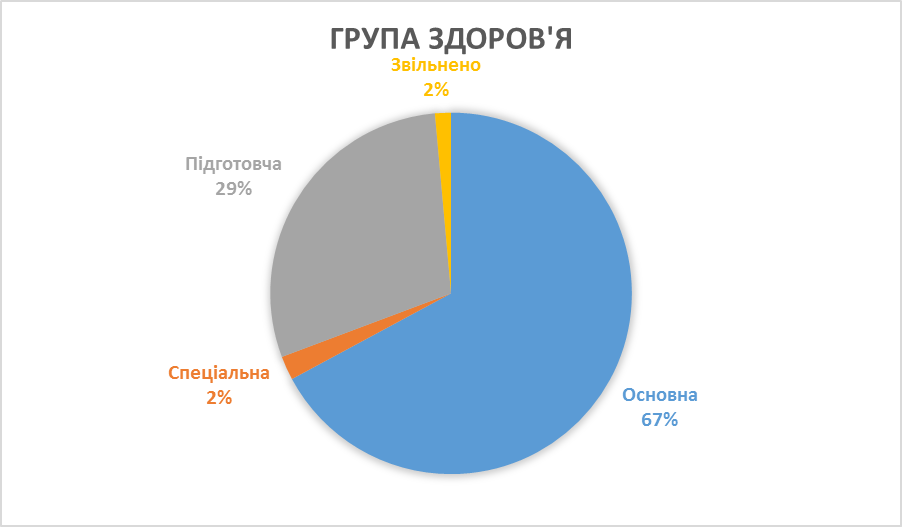  Протягом навчального року проводилась змістовна санітарно-профілактична робота.При організації роботи з медичного обслуговування учнів у 2021/2022 навчальному році необхідно звернути більше уваги на:медичний контроль за проведенням уроків фізичної культури, особливо на дітей з вадами в здоров’ї;виділяти більше коштів на покращення матеріальної бази медичного кабінету та закупівлі ліків і медичних матеріалів.      З метою профілактики шкідливих звичок у школі   спланована й проводилась робота по забезпеченню цікавого дозвілля, робота гуртків та секцій за інтересами. Для учнів організовувались і проводились конкурси, диспути,  психологічні тренінги, бесіди, дні здоров’я, спортивно-масові заходи. В школі оформлено інформаційний куточок, санітарні бюлетені. В шкільній бібліотеці організовувались змінні виставки літератури на дану тематику.        Педагогічним колективом школи ведеться постійна планомірна робота на виконання закону України «Про заходи з попередження та зменшення вживання тютюновихвиробів і їх шкідливого впливу на здоров’я населення».         В школі розроблені та затверджені заходи щодо проведення антинікотинової інформаційно-освітньої та профілактичної роботи серед дітей та підлітків. В планах виховної роботи класних керівників передбачені індивідуальні бесіди з профілактики тютюнопаління з дітьми, схильними до правопорушень.Питання про заборону тютюнопаління серед школярів було внесено в порядок денний класних і загальношкільних батьківських зборів.Ведеться планомірна робота з питань протидії незаконному обігу наркотичних засобів, психотропних речовин і прекурсорів та поширенню наркоманії.Усі класні керівники були також познайомлені з методичними рекомендаціями щодо проведення годин спілкування з профілактики ВІЛ/СНІДу та наркоманії серед підлітків школи, згідно з якими в кожному класі проводяться обов’язкові виховні заходи. Облік цієї роботи ведеться на сторінках класних журналів, що контролюються адміністрацією. Профілактична робота з попередження наркоманії та СНІДу постійно проводиться і з батьками.Постійно проводяться заходи, спрямовані на виховання здорового способу життя. Профілактична робота з попередження наркоманії та СНІДу постійно проводиться і з батьками.При організації роботи з медичного обслуговування учнів у 2022/2023 навчальному році необхідно звернути увагу на:медичний контроль за проведенням уроків фізичної культури, особливо на дітей з вадами в здоров’ї;запланувати оснащення медичного кабінету, матеріальної бази та закупівлі ліків і медичних матеріалів.Соціальний захист учнів та робота з дітьми пільгових категорій      Упродовж 2021/2022 навчального року робота школи щодо соціального захисту дітей пільгових категорій була спрямована на дотримання Конвенції ООН «Про права дитини»,виконання законів України «Про освіту», «Про повну загальну середню освіту», «Про охорону дитинства», «Про забезпечення організаційно-правових умов соціального захисту дітей-сиріт, позбавлених батьківського піклування», Указів Президента України від  30.12.2000 № 1396/2000 «Про додаткові заходи щодо посилення соціального захисту багатодітних і неповних сімей», від 11.07.2005 № 1086/2005 «Про першочергові заходи щодо захисту прав дітей», від 04.05.2007 № 376/2007 «Про додаткові заходи щодо захисту прав та законних інтересів дітей», постанови Кабінету Міністрів України від 05.04.1994 №226  «Про поліпшення виховання, навчання, соціального захисту та матеріального забезпечення дітей-сиріт та дітей, які залишились без піклування батьків», наказів Міністерства освіти і науки України від 01.06.2005 № 330 «Щодо захисту законних прав та інтересів дітей-сиріт та дітей, позбавлених батьківського піклування».      Робота з даного напрямку проводилась відповідно до річного плану роботи школи, плану виховної роботи на 2021/2022 навчальний рік.       Заступник директора з виховної роботи координував роботу класних керівників, психологічну служби школи щодо оформлення та ведення соціальних паспортів класів, підготовки необхідної інформації, документів, проводив консультації, інструктажі щодо організації роботи з дітьми пільгового контингенту; організовував роз’яснювальну роботу з батьками, опікунами дітей з питань охорони прав та інтересів дитини; брав участь у проведенні первинних та контрольних обстежень умов життя і виховання дітей-сиріт, дітей, позбавлених батьківського піклування, (двічі на рік), а також дітей і підлітків, батьки яких не забезпечують їм належного виховання та утримання; вивчав адаптацію дітей у прийомних сім’ях, захист їх прав та інтересів; сприяв залученню дітей пільгового контингенту до гурткової робот; контролював забезпечення дітей пільгових категорій безкоштовним харчуванням згідно з вимогами чинного законодавства; узагальнював інформацію про проведену роботу на нарадах при директорові, засіданнях МО класних керівників  закладу, на батьківських зборах, конференціях тощо.      Постійно здійснювався контроль за відвідуванням занять дітей, які залишились без батьківського піклування, та інших дітей, соціально вразливих категорій.      Створено банк даних дітей пільгових категорій, що постійно оновлюється. 	Всього дітей пільгового контингенту – 44 учні:Позбавлені батьківського піклування – 1 учень (Чорний І., 11 кл.)Діти-сироти – 2 учениці (Богославська А., 11 кл., Гоман Г., 8 кл.)БСТ – 5 учнів (Тищенко С., Судакова А., 11 кл., Судакова В., Пушкар Т., 9 кл., Пушкар О., 5 кл.)Діти, батьки яких перебували в зоні АТО – 2 учнів (., Власенко І., 4 кл., Мельник М., 1 кл.)Діти, які постраждали внаслідок Чорнобильської катастрофи – 1 учень (Михайловський М., 8 кл.)Діти з багатодітних сімей – 30 учні з 15 сімей;Діти з малозабезпечених сімей – 2 учнів (Мерлай Д., Аксьонов Хижняк О., 6 кл.)Діти з особливими освітніми потребами –1 учениця (Бульбаха І., 5 кл.)       Питання соціального захисту дітей пільгового контингенту щомісяця заслуховувалося на нарадах при директорові, на засіданнях педагогічної ради школи та засіданнях Ради школи.        Організовано було безкоштовне харчування для дітей пільгових категорій, а саме: дітей, позбавлених батьківського піклування та дітей, батьки яких перебували у зоні АТО. Протягом року надавались консультації батькам, вчителям та учням пільгових категорій. При організації заходів поза межами школи перевага надавалась дітям пільгового контингенту. Діти, позбавлені батьківського піклування, забезпечені Єдиними проїздними квитками.       У школі здійснювались наступні заходи щодо соціального захисту дітей пільгових категорій: Здійснювався контроль за змінами в соціальному статусі дітей, зміни фіксуються в соціальних паспортах класних колективів та в єдиному соціальному паспорті освітнього закладу.Проводилось обстеження умов проживання, навчання, працевлаштування, оздоровлення та соціального захисту дітей-сиріт, дітей, позбавлених батьківського піклування, дітей з сімей, які постраждали внаслідок аварії на ЧАЕС, дітей з малозабезпечених та багатодітних сімей, дітей, які проживають у складних життєвих обставинах з відповідним оформленням актів та особових справ. Перевіряється збереження закріпленого житла, майна дітей – сиріт, дітей, позбавлених батьківського піклування, забезпечення дітей безкоштовним харчуванням. Єдиними проїздними квитками, користуванням підручниками, охоплення відвідуванням гуртків, секцій тощо. Здійснювався правовий всеобуч батьків та дітей з питань дотримання вимог Конвенції ООН про права дитини та захисту їх прав, із залученням до цієї роботи класних керівників відповідних класів. Виконуючи основні завдання психологічної служби, проводилась робота по сприянню повноцінному особистісному розвитку дітей з урахування їх вікових індивідуальних особливостей, здібностей, нахилів та інтересів, а саме: - створення умов для формування соціально – психологічної культури педагогів, батьків, залучення їх до знань для оптимізації міжособистісних стосунків, подолання труднощів спілкування;- забезпечення дітей початковими знаннями про права та свободи дітей (як маленьких людей і юних громадян), а також відомостями про правові норми, що регулюють відносини практично в усіх сферах суспільного життя;- забезпечення індивідуального підходу до кожної дитини на основі її психолого-педагогічного вивчення;- профілактика відхилень в інтелектуальному та особистісному розвитку дитини;- пропаганда здорового способу життя, здійснення превентивного виховання, профілактика алкоголізму, наркоманії, злочинності;- орієнтування дітей на загальнолюдські й національні цінності на засадах поваги до прав і свобод людини і громадянина та дотримання правових норм, правомірної поведінки й толерантного спілкування;- забезпечення захисту прав, повноцінного життя, розвитку та виховання дітей пільгового контингенту;- формування всебічно розвиненої особистості, здатної до повноцінного життя у суспільстві;- поліпшення стану здоров’я шляхом профілактики захворювань;- забезпечення покращення умов розвитку, виховання і освіти дітей;- забезпечення підтримки творчо обдарованих дітей, розвитку їх здібностей.З метою пропаганди здорового способу життя та правової пропаганди проводяться лекції, виступи агітбригад, випускаються листівки та плакати, в чому допомагає учнівське самоврядування. В школі створена громадська інспекція з охорони дитинства, яка опікується дітьми пільгового контингенту, призначено громадського інспектора по роботі з дітьми пільгового контингенту. У закладі складено соціальний паспорт, діти пільгової категорії взяті на облік. Протягом 2021/2022 навчального року були вивчені матеріально-побутові умови проживання дітей, складені відповідні акти, була надана допомога дітям, які її потребують. Діти - сироти та діти позбавлені батьківського піклування забезпечені Єдиними квитками, безкоштовним харчуванням.Заходи щодо попередження та профілактики злочинів в учнівському середовищіПравове виховання в школі здійснюється на основі Конституції України, Закону України «Про освіту», Програми правової освіти населення України, Сімейного кодексу України, Конвенції про права дитини, Конвенції старшокласників України від 26.11.2006 р., Декларації прав дитини, Загальної Декларації прав людини, Всесвітньої декларації про забезпечення виживання,захисту і розвитку дітей, Закону України “Про захист суспільної моралі”, листа Міністерства освіти і науки України від 13.09.2010 №1/9-623 «Щодо подолання  злочинності серед неповнолітніх та організації профілактичної роботи», листа Міністерства освіти і науки, молоді та спорту України від 11.02.2013 №1/9-96 «Щодо профілактичної роботи з запобігання  правопорушенням та злочинності серед дітей та учнівської молоді», спільного наказу  міністерства  соціальної  політики  України, МВС України, МОНУ, МОЗУ від 19.08.2014 №  564/836/945/577   «Про  затвердження  Порядку   розгляду  звернень  та  повідомлень   з приводу  жорстокого  поводження  з  дітьми  або  загрози його вчинення»,  Постанов Кабінету Міністрів України від 21.11.2013 №895 «Прозатвердження  Порядку взаємодії  суб’єктів  соціального супроводу сімей (осіб), які перебувають у складних життєвих обставинах», від 21.11.2013 № 896 «Про затвердження Порядку виявлення сімей (осіб), які перебувають у складних життєвих обставинах, надання їм соціальних послуг та здійснення соціального супроводу таких сімей (осіб)», листа МОНУ від 30.01.2014 № 1/9-80 «Щодо профілактичної роботи з запобігання правопорушенням та злочинності серед дітей та учнівської молоді»,шкільної програми правової освіти та річного плану роботи школи.Розроблено і проведено організаційні заходи з профілактики злочинності, правопорушень та бездоглядності серед неповнолітніх. Узято на контроль питання:-	максимального охоплення дітей шкільного віку загальною середньою освітою;-	відвідування учнями  школи  навчальних занять;-	виконання заходів річного плану роботи школи щодо попередження правопорушень і злочинності.У школі розроблено систему роботи з профілактики правопорушень і злочинів серед учнів, яка охоплює такі напрямки:-	психолого-педагогічна робота;-	правовиховна і правоосвітня робота;-	профілактика наркоманії, алкоголізму і СНІДу.Для подальшої правової освіти учнівської молоді  закладом освіти визначені шляхи її реалізації, розроблені заходи для вирішення конкретних завдань правового виховання, до яких віднесено:-	формування у кожного учня системи знань із питань основ держави і права та відповідних компетенцій, розвиток інтересів учнів до цієї галузі знань;-	формування потреби активно захищати у встановленому законом порядку свої права та законні інтереси, а також права та законні інтереси інших осіб;-	формування поваги до держави.  У зв’язку з підвищенням рівня злочинності серед дітей та підлітків, збільшенням кількості дітей, які займаються бродяжництвом, вживають алкоголь, наркотичні речовини, тютюн, зазнають насильства в сім’ї першочерговим завданням школи є максимальне посилення контролю за дітьми з девіантною поведінкою, за неблагополучними сім’ями та батьками, які мало приділяють уваги вихованню та навчанню своїх дітей.Проаналізовано рівень участі учнів у гуртках, охоплення їх бібліотекою, роботу класних керівників щодо залучення учнів до гуртків, спортивних секцій, відвідування бібліотеки; роботу з батьками, діти яких схильні до правопорушень, бродяжництва, вживання шкідливих речовин.Класні керівники ведуть чіткий (поурочний) контроль за станом відвідування учнями занять. Записи здійснюють у відповідному журналі. Налагоджено роботу з батьками щодо своєчасного інформування адміністрацією школи про причини відсутності школярів. Двічі на рік питання відвідування учнями школи заслухано на засіданнях при заступникові директора з навчально-виховної роботи та на нарадах при директорові. На виконання   Заходів щодо правової освіти, профілактики злочинних проявів в учнівському середовищі у школі проведено місячник правової освіти, профілактичні операції «Діти вулиці» з метою перевірки стану виконання вимог Закону України «Про освіту» в частинах здобуття молоддю загальної середньої освіти та охорони безпеки життєдіяльності усіх учасників освітнього процесу. Заслухано звіти й інформації з означених питань на нараді при директорові, проведено засідання шкільної Ради профілактики, на яку запрошено учнів, котрі мають численні пропуски уроків, із батьками. Для профілактичної роботи запрошувались працівники кримінальної поліції, органів юстиції,  які проводили співбесіди щодо запобігання бродяжництва та злочинності, правопорушень серед учнівської молоді, профілактики шкідливих проявів та звичок.Традиційним стало проведення у школі Тижня правових знань. У 2021/2022 навчальному році Тиждень проведено у грудні за окремим планом. У рамках Тижня відбулись години спілкування «Закон і ми», конкурс малюнків «Професія – юрист», «Я і мої права», організовано постійно діючу виставку літератури «Цивільні права неповнолітніх та їх цивільно-правова відповідальність», «Хто такий юрист в умовах сьогодення», а також проведено анкетування «Мої права у сім’ї». На виховних годинах, хвилинах спілкування проведено бесіди «Що таке ВІЛ/СНІД?» , «СНІД сьогодні», «Шляхи зараження СНІДом», «Твоє майбутнє в твоїх руках»; години спілкування «Дітям про СНІД від лікаря Неболить»; усні журнали «Як зупинити СНІД?», «Вплив вірусу на організм людини»;  диспути «Як навчатися, коли в класі ВІЛ/інфікована дитина; ток-шоу «СНІД: вчора, сьогодні, завтра», тестування та анкетування «Що ти знаєш про СНІД?», «Шкідливі звички», «Що таке ВІЛ-інфекція, а що таке СНІД» та інші.Важливу роль у запобіганні і подоланні відхилень у поведінці дітей і підлітків відіграє шкільна Рада профілактики правопорушень серед неповнолітніх,  Протягом 2021/2022 навчального року відбулося 3 засідань шкільної ради з профілактики правопорушень  та 2 засідання в синхронному режимі на платформі Meet під час введення воєнного стану.  На засіданнях розглянуто поведінку, успішність учнів школи, стан відвідування конкретного класу.Проте в роботі з профілактики правопорушеннь є чимало недоліків як в діяльності класних керівників, так і в школі в цілому. Залишає бажати кращого індивідуальна робота класних керівників щодо організації дозвілля учнів, які схильні до правопорушень, залученню дітей до занять в гуртках, спортивних секціях, до громадського життя класу. Необхідно сприяти тісному знайомству з неблагополучними сім’ями, залучати дітей до шкільного життя.Необхідною ланкою діяльності педагогів школи є правовиховна робота. Усвідомлюючи важливість радикальних змін у всіх сферах життя країни, вчителі школи впроваджували в практику правовиховної роботи нові підходи, спрямовані на створення системи виховання на основі гуманізації життя школи. В основу організації системності в здійсненні виховного процессу в школі покладено диференційно-індивідуальний підхід, врахування вікових особливостей дітей.У класах першого ступеня навчання – створення сприятливої психолого-педагогичної атмосфери, проведення ранньої діагностики і корекції у поведінці, всебічне вивчення індивідуальних особливостей учнів, виявлення дітей з відхиленням у розвитку і поведінці. В старших класах робота спрямовувалась на пізнавально-інтелектуальну діяльність учнів. В школі вивчалось питання про роботу з використання державної символіки України. Відповідно до Закону України «Про освіту» та «Комплексної програми боротьби зі злочиннісю та правопорушеннями серед учнівської молоді» проводилась робота щодо запобігання правопорушень серед учнів школи.Систематично працювала рада профілактики. На внутрішньому  обліку у школі на 2021/2022 н.р. не перебуває жодна  особа. Та не дивлячись на це в школі ще спостерігались окремі випадки безпричинного пропуску занять, дрібних крадіжок, бійок тощо. Це свідчить про недостатній рівень роботи з цією категорією школярів, тому в наступному навчальному році дане питання слід взяти під особливий контроль.Робота з батькамиУпродовж 2021/2022 навчального року з батьками дітей   проводились профілактичні бесіди та, за необхідності, надавалася допомога у питаннях навчання та вихованні дітей. Організовувалися індивідуальні та групові зустрічі з батьками з обміну досвідом у вихованні дітей, бесіди з метою вирішення конфліктних ситуацій між дорослими та дітьми.Індивідуальні консультації для батьків:- «Я та мої емоції»- «Шкідливість дорослішання» - «Проблеми, що хвилюють всіх» - «Чому дитина стає «важкою»?» - «Потенційно небезпечні та образливі ситуації для дітей» Групові консультації для батьків:«Емоційне життя дитини і виховання почуттів» «Вибір професії і профорієнтація старшокласників»  тощо.	В школі проводились заходи по пропаганді здорового способу життя: диспут «Шкідливі звички – до чого це веде», години спілкування «Твоє здоров′я в твоїх руках», «Здоровий спосіб життя - найкраща профілактика алкоголізму, тютюнопаління та наркоманії» та інші. Продовжувалась робота щодо удосконалення соціального захисту дітей пільгового контингенту. На батьківських зборах постійно зверталась увага на майнове право дитини, на відповідальність батьків за життя і виховання неповнолітніх.          Протягом навчального року у шкільній бібліотеці проводилися тематичні виставки літератури:«Азбука для неповнолітніх»«Обережно - СНІД»«Учись володіти собою»«Мистецтво бути вихованим»«У сім’ї росте дитина»«Закон і ми»«Здоров’я дітей – здоров’я нації»«Алкоголізм та наркоманія – загроза майбутнього»Систематичною є робота класних керівників з батьками (або особам, які їх замінюють) з питань родинного виховання, профілактики шкідливих звичок та правопорушень.  Для обговорення пропонувались матеріали «Чи знаєте ви свою дитину?», «Дитина – рівноправний член суспільства» тощо. На класних батьківських зборах було висвітлено питання «Віра – основа успіху та благополуччя кожної людини», «Вплив стилю поведінки батьків на соціальний розвиток дитини».Для батьків сімей пільгових категорій були організовані і проведені індивідуальні консультації «Материнське і батьківське виховання» (виховання дитини з неповної сім’ї), «Профілактика йододифіцитних захворювань»; групові консультації «Формування здорової особистості, загартування і профілактика простудних захворювань»; «Особисте і суспільне при виборі професії»; «Підготовка старшокласників до самостійного життя»; «Соціальні групи в інтернеті: зворотна сторона медалі»; «Культура взаємовідносин юнаків та дівчат»; засідання батьківського всеобучу «Розвиток читацьких інтересів у дітей»; «Морально-правове виховання в сім’ї»; консультація - практикум «Як залучити підлітка до різних видів творчої діяльності» тощо.Профорієнтаційна роботаОдним із напрямів роботи закладу освіти є профорієнтаційна робота з учнями старших класів. Педагогом-організатором спільно з класними керівниками складено та реалізовано план роботи щодо професійної орієнтації дітей. В межах реалізації даного плану в школі було проведено:класні та виховні годині щодо профорієнтації учнів;тижні профорієнтації;виховний захід «Конкурс знавців професії»;профорієнтаційні екскурсі до навчальних закладів міста, підприємств, організацій;тематичну літературну виставку «Я і моя майбутня професія».круглий стіл «Яку я обираю професію».Шкільним психологом проводились тренінги і заняття з профорієнтації учнів, де висвітлюються такі питання:Професійне самовизначення підлітків.Конвенція ООН про права дитини.Реалізація права на працю в Україні.З чого починається працевлаштування?Вплив умов праці на здоров’я.Профорієнтаційна робота є невід’ємною частиною роботи закладу освіти. Діти пільгових категорій залучені до занять з профорієнтації «Ярмарок професій», «Визначення цінностей», «Визначення категорій вибору професій», «Визначення варіантів професійного вибору», «Працевлаштування», «Інструменти керування кар’єрою» тощо.  У 2021/2022 навчальному році проводились такі заходи у т.ч. дистанційно:Практичні заняття для учнів 1-4 класів,«Яким я бачу своє майбутнє», Конкурс малюнків «Вгадай професію»Тренінг «Вибір професії або задача з багатьма невідомими»Практичні заняття для учнів 5-8 класів: «Визначення навичок здібностей»; «Визначення інтересів»; «Визначення цінностей»; «Визначення критеріїв вибору професії»; «Визначення варіантів професійного вибору»; «Працевлаштування».У школі постійно оновлюється інформація на стендах барометрів професій. Старшокласників школи відвідували представники вищих навчальних закладів міста Харкова з лекціями про свої вищі навчальні заклади. Аналіз виховної роботи    У 2021/2022 навчальному році виховна робота в школі  була спрямована на реалізацію загальношкільної виховної теми: «Формування патріотичних та громадянських якостей, морально-етичних принципів особистості в умовах НУШ» і проводилась на науково-методичній основі відповідно до реалізації Концепції державної політики у сфері реформування загальної середньої освіти «Нова українська школа» на період до 2029 року, схваленої розпорядженням Кабінету Міністрів України від 14.12.2016 № 988, Статуту школи, річного плану роботи школи на 2021/2022 навчальний рік. Виховна робота  була спрямована на виконання Законів України „Про освіту”, „Про повну загальну середню освіту”, «Про позашкільну освіту», Національної програми правової освіти та Концепції національно-патріотичного виховання в системі освіти України, затвердженої наказом Міністерства освіти і науки України від 29 липня 2019 року № 1038; програми «Нова українська школа» у поступі до цінностей», яка розглянута та затверджена Вченими Радами Інституту проблем виховання (протокол № 6 від 02 липня 2018 року) та Інституту модернізації змісту освіти (протокол № 7 від 26 вересня 2018 року); Конвенції ООН про права дитини. Ключовими нормативними документами у сфері освітньої політики щодо виховання є наказ МОН № 1243 від 31.10.2011, яким затверджено "Основні орієнтири виховання учнів 1-11 класів загальноосвітніх навчальних закладів України",  як важлива умова комплексного впливу на особистість, підвищення ролі освіти в розбудові й зміцненні  української державності та утвердженні національної єдності. На основі цих нормативно-правових документів у школі функціонувала виховна система школи як цілісна структура, яка сприяє успішній діяльності виховання, відбувалося моральне становлення учнів, формування в них творчого мислення, відповідальності. На сьогоднішній день в школі склалася система виховної роботи, яка на принципах гуманізму, демократизму, єдності сім’ї та школи, спадкоємності поколінь забезпечує здійснення національного виховання, спонукає до утвердження педагогіки особистості, сприяє формуванню в учнів навичок самоосвіти, самоаналізу, допомагає учням розвивати індивідуальні здібності, творчі задатки, самовизначитись та самореалізуватись.Основна увага приділяється формуванню громадянина-патріота України, створенню умов для самореалізації особистості учня, відповідно до його здібностей, виховання громадянина з демократичним світоглядом і культурою, формування в учнів свідомого ставлення до свого здоров’я, належних гігієнічних навичок і засад здорового способу життя.Головне завдання школи – так побудувати виховну діяльність, щоб сама її організація, приклади авторитетних наставників-учителів, шкільне середовище виховували дітей у дусі патріотизму, глибокого розуміння історії свого народу, національної ідентичності, самобутності. Завдання педагогів полягало у тому, щоб слова «Україна», «патріотизм» набували для дитини особливого сенсу, тобто сприймалися «не лише розумом, а й серцем». Не менш важливим було повсякденне виховання поваги до Конституції держави, законодавства, державних символів – Герба, Прапора, Гімну. Важливим аспектом національно-патріотичного виховання є повага та любов до державної мови. Мовне середовище повинно впливати на формування учня- громадянина, патріота України.Завдання виховної системи:•	Виховувати дитину як громадянина країни, національно свідомого, життєво і соціально компетентного, здатного здійснювати самостійний вибір і приймати відповідні рішення у життєвих ситуаціях.•	Сприяти зростанню творчого духовного потенціалу особистості, розкриттю здібностей на кожному з виховних етапів.•	Розвивати дитяче самоврядування як осередок самореалізації громадянського виховання.•	Стимулювати саморозвиток, самовиховання, самоосвіту учнів та розвиток їх життєтворчої компетентності через участь у реалізації проектів соціального та благодійного напрямків.•	Створювати умови для розвитку життєтворчої компетентності учнів.•	Впроваджувати оптимальні методи, форми, засоби, що сприяють формуванню в учнівської молоді основ життєтворчості; розширення можливостей компетентного вибору особистістю свого життєвого шляху•	Забезпечення комфортних і безпечних умов навчання та праці•	Створення освітнього середовища, вільного від будь-яких форм насильства та дискримінації.Для реалізації цих завдань у школі розроблений план виховної роботи навчального закладу та плани роботи класних керівників, які були затверджені на засіданні методичного об’єднання класних керівників. Ці плани охоплюють всі напрямки виховання: патріотичне, правове, моральне, художньо-естетичне, трудове, фізичне, екологічне, превентивне та включають у себе календарні, традиційні шкільні свята, заходи, конкурси, міські   заходи щодо втілення національної програми «Діти України», «Комплексної програми профілактики злочинності і бездоглядності», «Програми профілактики ВІЛ-інфекції», заходи щодо зміцнення моральності та утвердження здорового способу життя та ін.Виховна система школи базується на принципах, що визначають основні вимоги до процесу виховання особистості учня, до його змісту, організацій, форм, методів та прийомів.Принципи виховної системи школи:•	принцип гуманізації і демократизації виховного процесу•	принцип зв’язку виховання з реальним життям•	виховання особистості в колективі в ході спільної діяльності•	єдність вимог і поваги до особистості•	послідовність, систематичність і єдність виховних впливів.Виховна робота реалізується за такими напрямами:•	Виховання громадянської свідомості через учнівське самоврядування, формування активної життєвої позиції.•	Виховання правової культури та профілактика правопорушень.•	Фізичне виховання та пропаганда здорового та безпечного способу життя.                  Психологічна підтримка учнів та вихованців.•	Національно-патріотичне виховання.•	Екологічне виховання.•	Моральне виховання.•	Родинне виховання.•	Художньо-естетичне виховання.•	Розвиток творчих здібностей учнів.        Виховна робота була спрямована на реалізацію календарних, традиційних  свят, конкурсів, заходів щодо втілення «Основних орієнтирів виховання учнів 1-11 класів загальноосвітніх навчальних закладів»  ціннісне ставлення до себе;ціннісне ставлення до сім'ї, родини, людей;ціннісне ставлення особистості до суспільства і держави;ціннісне ставлення до праці;ціннісне ставлення до природи;ціннісне ставлення до культури і мистецтва Система виховної роботи школи забезпечує:•	активне залучення до процесу виховання батьківської громадськості;•	організацію методичної роботи з актуальних проблем виховання з педагогами, класними керівниками;•	розвиток активності школярів у різних видах діяльності та творчий розвиток здібностей, інтересів особистості у позашкільній діяльності;•	гуртування учнівських колективів навколо організації колективних творчих справ, участь у проектах;•	соціальну захищеність і підтримку учнів;•	співпрацю з дитячими молодіжними та громадськими організаціями, об’єднаннями, колективами;•	співробітництво з правоохоронними органами, соціальними службами з питань організації правової освіти, профілактичної роботи серед школярів;•	концентрацію сил педагогічного колективу за пріоритетними напрямками виховної роботи.Система виховної роботи спрямована на створення умов для розвитку та самореалізації особистості кожного учня. Пошук сучасних шляхів і засобів виховання школярів здійснюється на засадах педагогіки творчості і становить одну із найактуальніших проблем навчально-виховного процесу.Серцевиною виховного процесу є особистість: її нахили, здібності, потреби, інтереси, соціальний досвід, самовідданість, характер. В жорстоких реаліях воєнного стану в Україні перед освітянами стоїть важливе завдання - об’єднання зусиль педагогічної та громадської спільнот на засадах взаєморозуміння, співробітництва щодо захисту прав та свобод, оволодіння дітьми універсальними цінностями та моделями поведінки, які складають основу світової культури.Під час воєнного стану робота проводилась за окремим планом з 14.02.2022 року. Планування виховної роботи на період правового режиму воєнного стану змісту, форми роботи, прийомів залучення учнів до діяльності і спілкування були визначені  річним планом роботи школи 2021/2022 навчальний рік.Результатом виховної діяльності закладу є створення сучасної моделі випускника – людини, готової до самоосвіти, самовизначення та самореалізації у дорослому житті.Для керування виховним процесом в школі створено методичне об'єднання класних керівників.Структура виховної роботи навчального закладу включає в себе і взаємодію школи з найближчим до неї середовищем на рівні сімей учнів: з батьками й особами, що їх замінюють, акцентуючи увагу на питаннях соціалізації дітей і молоді в тому чи іншому аспекті.        Виховна робота в школі носить плановий, цілеспрямований характер. 
         У 2021/2022 навчальному році у школі було проведено щорічні виховні заходи: свято Першого дзвоника; День захисника України; День партизанської слави; День миру; День пам’яті жертв голодоморів 1932-1933рр., акція «Запали свічку!»; День вчителя; День української писемності та мови; Всесвітній День боротьби зі СНІДом; конкурс «Осінь золота»; «Козацькі розваги» до Дня збройних сил України; бібліотечні свята;  спортивне свято до Дня Українського козацтва;  заходи до дня визволення України від нацизму; тиждень правового виховання; заходи до Дня Святого Миколая; новорічні та різдвяні свята для учнів 1-11 класів, заходи до дня Соборності України, «Пам’ятай за Крути», до Дня св.. Валентина, до Дня рідної мови, дистанційно були проведені виховні години до Дня пам’яті Героїв Небесної Сотні, до 8 Березня «Всім жінкам присвячується», Шевченківський тиждень тощо;  місячник «Увага! Діти на дорозі!»; День знань з основ безпеки життєдіяльності; Олімпійський тиждень; Всеукраїнський тиждень безпеки дорожнього руху,  спортивне свято до Дня збройних сил України;  спортивний турнір з волейболу (вересень), змагання з футболу (жовтень), турнір з шашок  (жовтень), спортивно-благодійний захід  з баскетболу (грудень), змагання з волейболу тощо.        На належному рівні проводилася  патріотична, правовиховна робота та робота з протидії усім видам насильства. У школі заплановано і проведено: уроки мужності; зустрічі з воїнами АТО; акція «16 днів без насильства»; Всеукраїнський тиждень права; диспут «Як захистити себе від насильства в сім`ї». З метою формування військово-патріотичного виховання в школі  налагоджена співпраця з військовим комісаріатом, проведено  фізкультурно-патріотичний фестиваль «Нащадки козацької слави», спортивне свято «Козацькі забави».                В період дистанційного навчання проведено ряд  виховних заходів патріотичного спрямування, а саме: виготовлення брошур для учнів «Воєнний стан – що треба знати»,акція «Листи на передову». Урок «Волонтерство та його користь». Конкурс малюнків «Україна – країна МИРУ», виготовлення відеоподяки солдатам ЗСУ, відео – челендж «Малюю МИР», онлайн гра «Ми - українці», акція «Підтримай листом захисника», онлайн ігри «Я волонтер», «Герої України», «Вишиванка – символ єдності», відеочелендж «День вишиванки – день родоводу», онлайн конкурс юних дизайнерів «Вишита сорочка – стиль ХХІ століття».        В рамках Всеукраїнського тижня правового виховання дітей та учнівської молоді класні керівники разом з вчителями історії та права провели: Всеукраїнський урок в 1-11 класах на тему «Права людини» з нагоди проголошення Загальної декларації прав людини, урок-презентація власних проектів «Права і свободи людини та громадянина», просвітницька вікторина «Права дитини на здоров’я», диспут «Кримінальний кодекс. Правопорушення і підліток» (9-10 кл.), конкурс малюнків на тему «Права дитини», конференція «Права людини: історія і сучасність» конкурсна програма для учнів 7-го класу «Права та обов’язки дитини», просвітницька гра для учнів початкової школи «Мандри в казку Права», виховний захід для учнів 3-4 класів «Юні мовознавці»: «Слово лікує, слово ранить. Вірус лихослів’я і як з ним боротися?», п’ятихвилинка «Чи знаєш ти свої права? Чи виконуєш ти свої обов’язки?».     Одним із основних питань, що є нагальним сьогодні - проблема щодо запобіганню булінгу серед  учнів учнівської молоді в закладах освіти. На  нарадах при директорові розглянуто ряд законодавчих актів, що підсилюють виконання цієї проблеми та проведено педагогічну раду з теми : "Булінг в школі: принципи і практики запобігання цькування в освітньому середовищі"         Була проведена батьківська конференція з порядком денним: «Про підсумки роботи школи у 2021/2022 навчальному році та пріоритетні задачі, що стоять перед школою та батьківською громадськістю на 2022/2023 навчальний рік»; «Профілактика булінгу у шкільному середовищі».             З метою формування здорового способу життя, забезпечення повноцінного розвитку дітей  організована робота з попередження дитячого травматизму, створено комісію з розслідування нещасних випадків, ведеться «Журнал реєстрації нещасних випадків, що трапились з учнями школи».      Аналіз роботи з попередження дитячого травматизму проводиться два рази на рік .  З метою збереження життя та здоров’я учнів учителями-предметниками проводяться інструктажі з техніки безпеки під час проведення лабораторних та практичних робіт, записи про які відмічаються у спеціальних та класних журналах. Особлива увага збереження життя та здоров’я дітей приділяється на уроках фізкультури.       Педагогічний колектив школи ознайомлений з результатами обстежень учнів, стан здоров’я кожної дитини враховується під час навантаження на уроках та в позаурочний час.      Дирекцією школи, медпрацівником здійснюється систематичний контроль за дотриманням санітарно-гігієнічних вимог навчально-виховного процесу, видано відповідні накази по школі.  У рамках  тижня здоров’я проведено виховні години на тему: «Молодь за здоровий спосіб життя», «Здоров’я – запорука добробуту й щасливого життя», «Скільки коштує здоров’я», «Бережіть здоров’я з молоду», «Паління шкідлива і небезпечна звичка», «Наркотичні речовини, небезпека їх вживання», «Спорт у нашому житті», «Грип та його профілактика», «Здорове харчування. Режим дня», «Основні питання вакцинації».       На виконання методичних рекомендацій Міністерства освіти та науки України  у школі проведений Тиждень безпеки дорожнього руху. Класними керівниками були проведені бесіди з правил дорожнього руху; батьківський лекторій «Навчання дітей правилам дорожнього руху»; конкурс малюнків «Дорожня азбука», бібліотечна виставка «Правила дорожнього руху. Обережно, діти на дорозі!», спортивні змагання «Правила дорожнього руху – гідні поваги»; оформлено куточок безпеки дорожнього руху; конкурс на кращий твір з теми «Безпечна дорога».  Відповідно до плану роботи шкільного наркопоста за участю лікаря-нарколога проводяться лекції щодо запобігання поширенню алкоголізму, наркоманії, тютюнопаління, ВІЛ-інфекції, СНІДу.       У вересні був проведений Всеукраїнський олімпійський  тиждень «Олімпійський рух – зміцнення народів світу» (1-11 класи).        З метою формування екологічної культури учнів створено систему екологічної освіти та виховання. На базі  школи  проводяться різноманітні дидактичні ігри, екскурсії, організовано різні форми роботи із використанням спеціальних карток, малюнків, таблиць, книжок екологічного змісту. У школі учні набувають екологічних знань у процесі вивчення природознавства, біології, географії, хімії, фізики та інших дисциплін, а також у різних формах позакласної роботи, суспільно-корисної праці з охорони природи свого краю: упорядкування пришкільної території, догляд за зеленими насадженнями.      З метою формування знань і вмінь дослідницького характеру, спрямованого на розвиток інтелекту, творчої та ділової активності, життєвої позиції з питань екологічного виховання на базі школи проводяться конкурси екологічного спрямування.  У школі під час проведення тижнів екології, Дня рослин, Дня тварин, Дня охорони навколишнього середовища були проведені бесіди та виховні години: «Де праця, там і розквіт», «Брати наші менші», «Чарівне моє довкілля», «Природа і ми», «Дива природи», «Знай, люби, бережи», «Сторінками Червоної книги України», «Охорона природи», «Альтернативна енергетика»; Освітньо–екологічний процес супроводжується і проведенням ряду акцій, зокрема: «Листопадовому привиду – ні!», «Чисте повітря», «Чиста Україна – чиста Земля», «Зелений паросток майбутнього», «День Землі», «День довкілля», «Чисті легені-крок до здоров´я», «Чисті береги».  Щороку  проходить екологічна акція «Годівничка»;  класні керівники постійно проводять виховні бесіди щодо збереження природи, власного здоров’я, тощо; «Віддаю свій голос на захист природи», конкурс малюнків «Природа і ми», «Екологічні знаки», конкурс виробів з побутових відходів, конкурс творів на екологічну тематику.  У школі під час проведення Дня Землі, Дня охорони навколишнього середовища були проведені різноманітні заходи: засідання у форматі круглого столу «Збережемо природу разом», бесіда «Матінка-Земля», виставка учнівських робіт з екологічних питань, захист дослідницьких проектів «Енергозбереження – вимога часу», «Зміни клімату: причини та наслідки», бібліотечні години «Клімат змінюється! Час діяти разом!»            Щоденно контролювався стан відвідування учнями занять, щомісяця проводилися рейди з профілактики правопорушень та злочинності серед учнів: „Урок”,  «Ні!»запізненням». Систематично проводилася робота проти запізнення учнів до школи: бесіди з учнями, батьками.  Батьки учнів, які систематично порушують Статут школи, запрошувалися на Раду профілактики та офіціально попереджалися про наслідки таких порушень.         Питання безпеки життєдіяльності, створення належних санітарно-гігієнічних умов та профілактика травматизму  є одним із найважливіших у роботі навчального закладу. У навчальному закладі  забезпечено безпечні та нешкідливі умови навчання, фізичного розвитку та зміцнення здоров’я, режиму роботи, формування гігієнічних навичок і засад здорового способу життя, збереження та зміцнення фізичного та психічного здоров’я учнів і вихованців.       В школі дана робота проводилась за наступними напрямками: - створення безпечних умов праці та навчання; - документальне оформлення роботи з охорони праці, безпеки життєдіяльності; - систематичне навчання учнів та працівників навчального закладу безпеці праці та життєдіяльності; - профілактика нещасних випадків; - робота з учнями в позаурочний час (виховні години); - організація спільної роботи з представниками  управлінь: охорони здоров’я, у справах сім’ї  та молоді, соціального захисту населення, з питань надзвичайних ситуацій;  - інформаційно-агітаційна діяльність та просвітницька робота; - робота з батьківською громадськістю; - контроль за дотриманням вимог чинного законодавства з питань охорони праці, безпеки життєдіяльності.       Школа забезпечена інструкціями з техніки безпеки, охорони життя і здоров’я здобувачів освіти загального характеру у з предметів підвищеної небезпеки. Розроблені і затверджені в установленному порядку загальношкільні заходи і план роботи з профілактики дитячого травматизму. Кожним класним керівником  розроблено комплект бесід із безпеки життєдіяльності для свого класу. Бесіди на навчальний рік було складено відповідно до поданих тем: - Безпека в побуті (опіки, отруєння, безпека з вогнем, побутова хімія і т.д.). - Безпека на ігрових, спортмайданчиках (рухливі ігри, спортінвентар). - Безпека перебування в школі. - Безпека перебування біля водоймищ. - Дорожньо-транспортний травматизм. - Пожежна безпека. - Електротравматизм та його попередження. - Безпека в надзвичайних ситуаціях. - Безпека праці. - Особиста гігієна та здоровий спосіб життя. - Надання першої долікарської допомоги. - Життя людини – найдорожча цінність (попередження суїцидальної поведінки дітей). - Як поводитися під час бойових дій: інструкція для школярів.      Дані бесіди сплановано також у планах виховної роботи класних керівників. Перед канікулами проводиться комплексна бесіда з безпеки життєдіяльності. Класні керівники проводить цю бесіду в останній день перед канікулами.        На відповідних сторінках  класного журналу, ведеться облік проведення бесід, інструктажів, заходів з безпеки життєдіяльності. Позапланові  бесіди проводиться класними керівниками тоді, коли видано наказ по школі, відповідно до якого й  необхідно провести дану бесіду. У школі проводиться системний і постійний  контроль за проведенням зазначених бесід та інструктажів. З метою попередження дитячого дорожньо-транспортного травматизму,узагальнення та розповсюдження кращих форм і методів профілактичної роботи серед дітей, прищеплення навичок безпечної поведінки на дорозі, запобігання випадків травмування дітей в автопригодах під час руху в школі був проведений Тиждень безпеки дорожнього руху «Увага! Діти на дорозі».  З метою попередження травматизму невиробничого характеру класні керівники проводять практичні заняття, зустрічі з медичними працівниками. На батьківських зборах був повторений алгоритм дій у разі виникнення нещасних випадків з дітьми, підтримується зв’язок з батьками з питань профілактики дитячого побутового травматизму. У класних кімнатах та кабінеті основ здоров’я поновлені куточки з безпеки життєдіяльності учнів.           Значне місце у виховному процесі школи займає діяльність, спрямована на морально-правову освіту учнів. Робота щодо правового виховання учнів проводиться згідно з річним планом. З метою профілактики правопорушень серед учнівської молоді в школі працює рада профілактики правопорушень.        Значна увага приділяється колективній творчій діяльності школярів, що сприяє зайнятості в позаурочний час, і має на меті виховання в них соціальної активності, допомагає їм реалізувати себе, самоствердитися, правильно й корисно для себе організувати свій вільний час.      З метою задоволення потреб учнівської молоді щодо поліпшення здоров’я, фізичного та духовного розвитку в школі працюють гуртки та спортивні секції.  - Всеукраїнський урок «Права людини» з нагоди проголошення Загальної декларації прав людини;- на базі шкільної бібліотеки виставка літератури «Право і закон»; - тематичні класні години: «Твої права та обов'язки». Конвенція ООН про права дитини; - день правових знань та зустріч учнів школи з працівником правоохоронних органів (8-10 класи); - благодійні акції (допомога Українській армії та акція до дня Святого Миколая); - заняття з елементами тренінгу: «Формування навичок здорового способу життя засобами програми «Рівний-рівному»; - класні години «Здоровий спосіб життя – це модно!»; - засідання батьківського всеобучу «Булінг в учнівському середовищі»; - година спілкування «Конфлікти - причини виникнення та шляхи розв’язання»; - виховна години «Ми проти насилля», «Толерантність – шлях до успіху»; - перегляд відеоролику «Твори добро і воно повернеться до тебе»; - консультації для вчителів щодо роботи з учнями,які відносяться до групи ризику; - заняття з елементами тренінгу: «Вчимося бути толерантними»; - бесіди з елементами тренінгу: «Мудра поведінка під час конфлікту»; - конкурс соціальної реклами.       Велика увага в школі приділяється роботі з превентивного виховання: - запобігання проявам екстремізму, расової та релігійної нетерпимості; - проводився шкільний облік важковиховуваних підлітків та молодших школярів, які потребують допомоги, підтримки, організація відповідної психо-корекційної роботи з ними; - відвідування деструктивних сімей та робота з ними; - співпраця зі службою у справах дітей, медичними закладами, центром соціальної служби для молоді; - проводилась робота з педагогічним колективом школи (ознайомлення з новинками психолого-педагогічної літератури, бесіди, консультації з питань профілактики правопорушень серед неповнолітніх).         Протягом листопада-січня  класними керівниками 1-11 класів проведені роз’яснювальні бесіди серед учнів, та їх батьків щодо правил безпечної поведінки під час можливих надзвичайних подій та аварій в умовах осінньо-зимового періоду та безпечного користування електричними та іншими нагрівальними приладами. Проведено: анкетування щодо паління та наркоманії в 8-9 класах, профілактичні бесіди «Вплив тютюну, алкоголю та наркотиків на організм, що розвивається».      В рамках державної програми «Основні орієнтири виховання учнів 1-11 класів загальноосвітніх навчальних закладів», використовується один з основних напрямків формування особистісного «Я», допомога в самореалізації через роботу органу учнівського самоврядування.   У стінах рідної школи діти не тільки здобувають знання. Щоб допомогти учням повною мірою розкрити свій інтелектуальний, соціальний, духовний, фізичний потенціал, виховати їх громадянами, які мають активну життєву позицію, прагнуть взяти на себе відповідальність за суспільство, в якому вони живуть, підготувати їх до дійової участі в демократизації суспільства, в навчально-виховний процес було впроваджено систему учнівського самоврядування, провідними ідеями якої стали: організація пізнавальної, практичної, розвиваючої, соціальногромадської діяльності дітей та молоді; участь учнівської молоді у процесі виховання здорової, всебічно розвиненої особистості; захист прав та інтересів членів учнівського самоврядування; пріоритетність ігрових форм роботи з дітьми. Робота учнів у міністерствах учнівського самоврядування сприяє вихованню почуття господаря школи, класу, вмінню співпрацювати на принципах рівності, гласності, демократизму. Але не всі члени учнівського самоврядування активні. На жаль, учнівське самоврядування в класних колективах на низькому рівні.         Однією з ефективних форм розвитку соціальної активності учнів є їх залучення до участі у різноманітних районних та обласних конкурсах, які дозволяють розкривати творчі здібності за різними темами та напрямками.      Отже, слід зазначити, що проведена робота в школі  в 2021-2022 навчальному році сприяла вихованню якостей особистості, що характеризують її ставлення до суспільства і держави, інших людей, праці, природи, мистецтва, самого себе та знаходиться на належному рівні.  Інформація про проведені заходи розміщена на офіційному сайті школи  та у Viber на сторінці Fasebook.      Виходячи із загальношкільної виховної проблеми школи, головна увага приділялася формуванню громадянина – патріота України, створенню умов для самореалізації особистості відповідно до її здібностей, суспільних та власних інтересів, виховання громадянина з демократичним світоглядом і культурою, який не порушує прав і свобод людини, виховання в учнів свідомого ставлення до свого здоров’я, формування належних гігієнічних навичок і засад здорового способу життя, зміцненню фізичного здоров’я дітей, розвитку творчих здібностей для задоволення морально-духовних запитів через участь у різноманітних конкурсно-ігрових програмах, святах, фестивалях, створенню сприятливого психологічного мікроклімату,  створенню умов для задоволення соціальних проблем – залучення до активної творчої діяльності дітей всіх соціальних груп, їх оздоровлення та організація змістовного відпочинку під час канікул. У 2022-2023 н. р. слід продовжити працювати над вдосконаленням соціальної та  творчої активності учнів, самовихованням та самореалізацією учасників виховного процесу, здійсненням послідовності, наступності та єдності навчання й виховання.Охорона праці          На виконання наказу Міністерства освіти і науки України від 26.12.2017 року № 1669, Закону України «Про охорону праці», з метою удосконалення форм і методів роботи з охорони праці та виконання правил і норм техніки безпеки, безпеки життєдіяльності проведено роботу з охорони праці протягом 2021/2022  навчального року .  Заходи з охорони праці, що були заплановані на 2021/2022 навчальний рік, виконано. Стан роботи з охорони праці, виробничої санітарії під час освітнього процесу в школі знаходиться під щоденним контролем адміністрації школи.         На початок 2021/2022 навчального року були оформлені всі необхідні акти-дозволи на проведення навчальних занять у кабінетах і шкільних приміщеннях підвищеної небезпеки, затверджено річний план роботи школи на навчальний рік, де передбачено розділ «Заходи з охорони праці». Посадові обов’язки працівників, інструкції з техніки безпеки з блоком питань з охорони праці й безпеки життєдіяльності є в наявності. Інструкції складено згідно з Положенням про розробку інструкцій з охорони праці.   У школі є необхідні журнали реєстрації всіх видів інструктажів із питань охорони праці працівників і учнів школи. Відпрацьована програма вступного інструктажу з охорони праці для працівників  школи.       Значно зріс рівень теоретичної підготовки учителів. Члени служби з охорони праці організували заняття для працівників школи щодо створення здорових і безпечних умов проведення освітнього процесу, проводили вступний інструктаж, забезпечували проведення обов’язкових періодичних медичних оглядів.           Класні керівники проводять вступні інструктажі з безпеки життєдіяльності та профілактичні бесіди щодо запобігання дитячого травматизму для учнів школи згідно орієнтовного плану. 	Протягом 2021/2022 навчального року перевірено виконання організаційно – технічних заходів зі створення здорових і безпечних умов проведення навчальних занять у класах, кабінеті інформатики, спортивній залі. Забезпечено проведення первинного, повторного, позапланового інструктажів з  та працівниками школи. Також було проведено унструктаж з охорони праці під час надзвичайної ситуації в навчальному закладі.Питання безпеки життєдіяльності учнів під час канікул постійно обговорювалися на батьківських зборах,  нарадах при директорові.	Здійснювався контроль за діяльністю керівників гуртків, спортивних секцій  щодо створення безпечних і нешкідливих умов праці учнів. 	Перевірено організацію роботи з охорони праці щодо попередження травматизму серед технічного персоналу, експлуатацію будівель, споруд і території відповідно до вимог, правильність складування і збереження матеріальних цінностей, дотримання норм пожежної безпеки у будівлях і спорудах.          Постійно здійснюється контроль за роботою системи забезпечення нормального функціонування будівлі школи. Закуповуються необхідні миючи засоби для дотримання належного санітарно-гігієнічного стану школи.Але поряд з тим простежуються і недоліки у роботі з даного питання, а саме:не всі учителі систематично чергують у коридорах під час освітнього процесу;не в усіх навчальних кабінетах є аптечки;не в повній мірі виконуються ті норми, що потребують постійного фінансування (забезпечення працівників спецодягом та ЗІЗ, закупівля миючих засобів, засобів гігієни тощо).У наступному 2022/2023 навчальному році слід направити зусилля педагогічного колективу та адміністрації школи на усунення зазначених недоліків.Безпека життєдіяльності учнів    Упродовж  2021/2022 навчального року однією з задач роботи школи була робота з охорони життя та здоров'я учнів, попередження дитячого травматизму.   Робота з питань запобігання дитячого травматизму в школі здійснювалася у відповідності до законів України «Про освіту», «Про повну загальну середню освіту», наказу МОН України від 26.12.2017 № 1669 «Про затвердження Положення про організацію роботи з охорони праці та безпеки життєдіяльності учасників освітнього процесу в установах і закладах освіти», наказу Міністерства освіти і науки України від 16 травня 2019 р. № 659, зареєстрованого в Міністерстві юстиції України 13 червня 2019 р. за № 612/33583“Про затвердження Положення про порядок розслідування нещасних випадків, що сталися із здобувачами освіти під час освітнього процесу» та інших нормативно-правових документів.     З метою забезпечення реалізації державної політики в галузі охорони дитинства, проведено аналіз стану профілактичної роботи з питань безпеки життєдіяльності та охорони життя і здоров’я дітей, запобігання всім видам дитячого травматизму у навчальному закладі за 2021/2022 навчальний рік.  За результатами аналізу з'ясовано, що систему роботи педагогічного колективу школи з попередження дитячого травматизму складають:• планування та проведення профілактичних бесід з усіх видів дитячого травматизму класними керівниками з відповідною їх фіксацією в класних журналах та учнівських щоденниках;• проведення  вступного інструктажу учнів на початку навчального року;•проведення первинних (вересень, грудень, травень) та цільових і позапланових інструктажів учнів у разі необхідності;• організація позакласних виховних заходів з попередження дитячого травматизму;• залучення спеціалістів до проведення профілактичної роботи;• профілактична робота з батьками щодо попередження дитячого травматизму у побуті;• призначення відповідальних за безпеку дітей під час освітнього процесу та проведення позакласних заходів;• розгляд та аналіз питань попередження дитячого травматизму на засіданнях педагогічних рад, нарадах при директорові, засіданнях методичних об’єднань   класних керівників, нарад при заступнику директора по виховній роботі;• контрольно-аналітична діяльність адміністрації щодо роботи педагогічного колективу з попередження дитячого травматизму.     З метою ефективної організації роботи з попередження дитячого травматизму  в школі видано наказ від 01.09.2021 № 82 «Про попередження дитячого травматизму в закладі освіти»    Питання попередження дитячого травматизму були розглянуті на педрадах,  нарадах при директорові, класних батьківських зборах, про що є відповідні записи у протоколах батьківських зборів.Моніторинг випадків дитячого травматизму за навчальний рік:ІІ. Здійснення профілактичної роботи в школі
    Слід зазначити, що в закладі створені безпечні умови для навчання та виховання учнів. Учасники освітнього процесу в цілому дотримуються санітарно-гігієнічних вимог та вимог безпеки під час проведення уроків та позакласних заходів. Відповідно до нормативних вимог з учнями проводилися інструктажі з техніки безпеки на уроках фізики, хімії, інформатики, трудового навчання, індивідуальні бесіди тощо.     Одним із шляхів запобігання наявних негативних факторів та подолання їх наслідків, практичної реалізації завдань, визначених у державних документах, є впровадження в навчальний процес курсу «Основи здоров'я» (4-9 кл.), програма якого визначається практичним спрямуванням, передбачає формування основних моделей безпеки під час виникнення побутових, природних, техногенних надзвичайних ситуацій.    Учні та працівники школи систематично проходять медичний огляд.     Адміністрацією школи проводився облік екскурсій та поїздок учнів школи, а бесіди з попередження дитячого травматизму, які проводили вчителі перед екскурсіями та позашкільними заходами, реєструвалися в окремому журналі інструктажів.     Під час відрядження учнів на олімпіади, екскурсії, змагання, конкурси наказом директора школи призначались вчителі, відповідальні за збереження життя та здоров’я цих дітей, контролювалося виконання цих наказів.    Робота з попередження усіх видів дитячого травматизму проводилась класними керівниками систематично. В календарних планах з виховної роботи є окремий розділ з попередження дитячого травматизму. Класні керівники регулярно проводили бесіди, тематичні класні години з профілактики травмування учнів. Усі бесіди та інструктажі фіксувались в класних журналах, журналах з охорони праці та безпеки життєдіяльності учнів.      Для удосконалення профілактичної роботи щодо запобігання дитячого травматизму серед учнів класними керівниками було проведено комплекс бесід:- правила дорожнього руху;- правила протипожежної безпеки;- запобігання отруєнь;- правила безпеки при користуванні газом;- правила безпеки з вибухонебезпечними предметами;- правила безпеки на воді;- правила безпеки користування електроприладами, при поводженні з джерелами електроструму.     Крім того, класні керівники провели додаткові бесіди з учнями  з попередження всіх видів травматизму перед початком осінніх, зимових, весняних та літніх  канікул, оформлені Пам’ятки для дітей та їх батьків.     Під постійним контролем класних керівників знаходиться відвідування школи учнями. Причини пропусків занять негайно з’ясовуються, підтримується постійний зв’язок з батьками.     Питання профілактики дорожньо-транспортного дитячого травматизму, охорони життя і здоров'я учнів, відповідальності батьків за дотриманням контролю за дітьми в позаурочний час були обговорені на батьківських зборах у вересні, грудні, травні 2021/2022 навчального  року.     В школі була спланована та проводилась позакласна робота з питань безпеки життєдіяльності учнів. Вчителями використовувалися різноманітні форми роботи з даного питання: предметні тижні, бесіди, лекції, усні журнали, рольові ігри, конкурси та вікторини, конкурси плакатів та малюнків, рефератів.      Питання профілактики всіх видів дитячого травматизму серед учнів обговорювалися на батьківських зборах. Класні керівники залучали батьків до проведення екскурсій, культпоходів з метою запобігання випадкам дитячого травматизму.     Велись журнали обліку нещасних випадків, що сталися під час освітнього процесу з учнями, в побуті та мікротравм,  журнали  реєстрації первинного, позапланового, цільового інструктажів з БЖД у навчальних кабінетах і класних кімнатах та кабінетах хімії, фізики, інформатики, майстернях з обслуговуючої та технічної праці, спортзалі. У вищезазначених приміщеннях розміщені правила техніки безпеки, затверджені директором школи.     В коридорі школи та в навчальних кабінетах розміщені плани евакуації учнів на випадок виникнення пожежі, затверджені згідно вимог. Класні керівники на виховних годинах нагадували учням про шляхи евакуації із приміщення школи, план дій у випадках виникнення пожежі, надзвичайних ситуацій.     Учителі  вели чергування під час перерв у коридорі та подвір’ї школи. Їм у цьому допомагали чергові учні по школі. Був складений графік чергування класів на навчальний рік та графік чергування вчителів та адміністрації школи, в обов'язки яких входять підтримка дисципліни на перервах та запобігання травмування учнів.      У вересні, грудні 2021 року та травні 2022 року заступником директора з навчально-виховної роботи Савченко Г.М. було перевірено:•	журнали інструктажу з техніки безпеки для учнів у навчальних кабінетах, кабінетах фізики, хімії, біології, технічної та обслуговуючої праці, спортивній залі;•	наявність записів у класних журналах з БЖД та щоденниках учнів про проведення інструктажів з безпеки життєдіяльності;•	ведення у класних журналах сторінок «Додаткові бесіди». Під час перевірки було виявлено:1.	У наявності є всі перелічені журнали.2.	У кабінеті інформатики,  спортивній залі наявні інструкції з техніки безпеки. В усіх навчальних кабінетах є правила поведінки в кабінеті.3.	У класних журналах у наявності вступний інструктаж з безпеки життєдіяльності.4.	Класними керівниками ведуться сторінки журналу «Додаткові бесіди з  попередження дитячого травматизму» згідно методичних рекомендацій.     Комісія, на чолі із завгоспом школи перевіряла наявність працюючих електроламп, справність електроприладів, безпечність шкільних козирків, кріплення шаф, дошок, спортобладнання. Та поряд з цим в роботі з питаннь застереження дитячого травматизму є певні недоліки. Так, під час перерв учні 1 – 7 класів  поводяться травмонебезпечно (бігають по коридору  школи), про що неодноразово отримували попередження. З цих питань проводилися класними керівниками додаткові бесіди.Управлінська та організаційна діяльність 	Упродовж 2021/2022  навчального року адміністрацією школи опрацьовувались, вивчались та аналізувались питання з управлінської, організаційної, освітньої діяльності, а саме: управлінська діяльність адмістрації  школи та здійснення внутрішкільного контролю;організація освітнього процесу, рівень знань, умінь та навичок учнів, стан викладання предметів і курсів регіонального та шкільного компонентів базового навчального плану;організація системи методичної роботи та навчально-методичне забезпечення педагогічного процесу;стан роботи школи щодо реалізації  концепції національного  виховання;організація роботи  з охорони праці та попередження дитячого травматизму;охорона дитинства та робота з дітьми пільгового контингенту;кадрове забезпечення діяльності закладу освіти: атестація та проходження педагогічними працівниками курсів підвищення кваліфікації;організація роботи закладів освіти під час карантинних обмежень.Робота з направлення діяльності закладу в межі нормативно – правового поля була ключовою   протягом року, а саме: розроблено функціональні обов’язки директора, заступників директора, педагогічнихпрацівників, класних керівників, завідуючих кабінетів, спеціалістів, обслуговуючого персоналу;розроблено та прийнято Правила внутрішнього трудового розпорядку закладу;розроблені та затверджені функціональні обов’язки працівників закладу з питаньохорони праці;завершено створення номенклатури справ закладу освіти; проводилась цілеспрямована робота щодо вдосконалення діяльності всіх структурзакладу згідно  з його Статутом;Колективний договір між адміністрацією школи та профспілковим комітетом відповідає сучасним нормативно-законодавчим документам.Цілеспрямовано проводилась робота щодо підвищення культури управління навчальним закладом,   а саме: зміцнення виробничої дисципліни; розвитку інформаційного забезпечення всіх учасників освітнього  процесу. 	У школі створені та працювали органи самоврядування: рада закладу, батьківська рада, батьківські комітети класів, методична рада, шкільна дитяча організація. За участю вищезазначених органів вирішувалися найбільш важливі питання діяльності закладу, залучення та використання поза-бюджетних коштів, розвиток матеріально–технічної бази, організація освітнього процесу. 	Таким чином, у 2021/2022 навчальному році велась системна планова робота з даного питання. Але серед недоліків слід назвати труднощі, а саме: в забезпеченні 100%-го володіння педагогічними кадрами ІКТ та недостатню забезпеченість школи комп’ютерами. У наступному році слід направити зусилля на залучення позабюджетних коштів на придбання комп’ютерної техніки, що значно підвищить рівень і якість управлінської та організаційної діяльності.Фінансово-господарська діяльність                  Планово-господарська діяльність школи у 2021/2022 навчальному році була спрямована на створення належних санітарно-побутових умов навчання та виховання учнів, вдосконалення навчально-матеріальної бази школи, осучаснення інтер’єру шкільних приміщень. Достатньо уваги було приділено питанню економії енергоносіїв, раціональному використанню фінансових ресурсів. Основними джерелами фінансування школи були: державне (місцевий бюджет) виробничі столи, крани, мийки, морозильна скриня, електросковорода, стелажі виробничі, ваги, витяжка, набір ножів і кухонні дошки для харчоблоку;ламінатор з термрплівкою, ноутбук, бігова доріжка, БФП (принтер), фліпчарт, столи і стільці учнівські для 1 класу;будівельні матеріали (цемент, шпаклівка);література. Всього – 185 692 грн.позабюджетні надходження – спонсорська допомога. придбано:- замінено вікно на енергозберігаюче; - перекладено 2 пороги евакуаційних виходів зі школи; - відремонтовано сходи і центральний поріг; - побудовано надвірнішній туалет;-пошпакльовано і пофарбовано стіни коридору школи, покладена керамічна плитка, пофарбовано підвіконня, батареї, двері. Всього – 16 527 грн.           Загалом з 01.09.2021 по 31.08.2022 року на підготовку школи до 2022/2023 навчального року витрачено 202219 грн.При організації планово-господарчої діяльності у 2022/2023 навчальному році направити зусилля на вирішення таких питань: продовжити роботу з економного та раціонального використання енергоносіїв, фінансових ресурсів;посилити роботу з урізноманітнення джерел позабюджетних надходжень;особливу увагу приділити ремонту системи опалення та водопостачання;забезпечити комплектацію необхідними меблями та наочністю  класи, які будуть працювати за новими стандартами базової освіти;продовжити роботу з заміни світильників, що вичерпали термін використання на енергозберігаючі;прийняти участь у обласному конкурсі з енергозбереження;ПРІОРИТЕТНІ НАПРЯМКИ РОБОТИ ШКОЛИУ 2022/2023 НАВЧАЛЬНОМУ РОЦІДіяльність педагогічного колективу школи у 2022/2023 навчальному році направити на вирішення пріоритетних напрямків:Продовжити впровадження в освітньому середовищі школи Конституції України, Законів України «Про освіту», «Про повну загальну освіту», Про забезпечення санітарного та епідемічного благополуччя населення,  «Про забезпечення функціонування української мови як державної», розпорядження Кабінету Міністрів України від 14.02.2016 № 988-р «Про схвалення Концепції реалізації державної політики у сфері реформування загальної середньої освіти «Нова українська школа» на період до 2029 року» наказів Міністерства освіти і науки України «Про організаційні питання щодо запровадження Концепції Нової Української школи у загальноосвітніх закладах І ступеня», наказу Міністерства освіти і науки України від 21.01.2016 № 8 «Про затвердження Положення про індивідуальну форму навчання у загальноосвітніх навчальних закладах», зареєстрованого в Міністерстві юстиції України 03.02.2016 № 184/28314, наказу МОН України від 24.04.2017 № 635 «Про внесення змін до Положення про індивідуальну форму навчання в загальноосвітніх навчальних закладах»; листа МОН України від 30.08.21 № 1/9-436 «Щодо організації навчання осіб з особливими освітніми потребами у закладах загальної середньої освіти у 2021/2022 навчальному році»;Забезпечити доступність до якісної освіти усіх дітей шкільного віку мікрорайону школи;Забезпечити у 2022/2023 навчальному році перехід до роботи за новим державним освітнім стандартом учнів 1-5-х класів школи;Організувати інклюзивне навчання дітей з особливими потребами;Запроваджувати принцип педагогіки партнерства, що грунтується на співпраці учня, учителя і батьків та принципу дитиноцентризму (орієнтація на потреби учня);Продовжити формування в учнів ключових компетентностей, необхідних сучасній людині для успішної життєдіяльності. Серед ключових компетентностей – володіння державною мовою, математична, загальнокультурна й екологічна компетентності, підприємливість та іноваційність, економічна компетентність. Випускник школи повинен критично та системно мислити, проявляти ініціативу і творчість, вміння оцінювати ризики, приймати рішення, розв’язувати проблеми;Створювати умови для формування в учнів громадянської відповідальності, тобто особистості, що поважає права людини, розуміє особисту відповідальність за долю держави, народу. Розуміє важливість громадянської участі у процесі вирішення різноманітних проблем місцевої громади;Продовжити створення оптимальних санітарно-гігієнічних умов для навчання та виховання учнів (створити безпечне та комфортне освітнє середовище);Створити належні умови під час дії правового режиму воєнного стану в Україні;Створити належні умови освітнього процесу в школі, забезпечити дотримання вимог адаптивного карантину в умовах поширення короновірусної інфекції COVID – 19;Забезпечити організацію освітнього процесу з використанням дистананційної форми навчання;Удосконалювати навчально-матеріальної бази школи, впровадження сучасних інформаційно-комунікаційних технологій, оволодівати і застосовувати на практиці інструментарії дистанційного навчання;Сприяти збереженню мережі класів та контингенту учнів школи, особливо при переході з початкової до базової основної школи.ЗАВДАННЯ ШКОЛИ НА 2022/2023 НАВЧАЛЬНИЙ РІКСпрямувати зусилля на реалізацію таких навчально- методичних проблем:Педагогічна тема:“Реалізація особистісно орієнтованого навчання з метою формування ключових компетентностей моделі випускника початкової, базової та старшої школи”Методична тема:«Формування інноваційного освітнього середовища на основі педагогіки партнерства в умовах реалізації компетентнісного підходу та принципу дитиноцентризма».Виховна тема:«Формування патріотичних та громадянських якостей, морально-етичних принципів особистості в умовах НУШ».З цією метою:Забезпечити якісну роботу методичної ради, методичних об’єднань та творчих груп школи.Сприяти впровадженню в практику роботи школи сучасних освітніх технологій, передового педагогічного досвіду вчителів школи, міста, області, держави.Проводити системний, цілеспрямований моніторинг усіх напрямків освітнього процесу школи.Підвищити особисту відповідальність кожного члена педагогічного колектива за якість та результативність роботи.Продовжити роботу з подальшої інформатизації освітнього процесу, оволодівати інструментами дистанційного навчання. Забезпечити якісне та своєчасне наповнення необхідною інформацією системи управління освітою (ІСУО).Забезпечити виконання плану проходження вчителями школи курсів підвищення кваліфікації на 2022/2023 навчальний рік.У відповідності з планом атестації педагогічних працівників на 2022/2023 навчальний рік провести атестацію вчителів у відповідності до Типового положення про атестацію педагогічних працівників, затвердженого  наказом МОН України від 06.10.2010 №930 зі змінами.Створити необхідні умови для активної роботи з обдарованими учнями  шляхом залучання їх до участі в інтелектуальних конкурсах, предметних олімпіадах різних рівнів, змаганнях, роботі МАН  тощо.Продовжити роботу по формуванню в учнів навичок здорового способу життя. Створити умови для оздоровлення та відпочинку дітей пільгового контингенту в пришкільному оздоровчому таборі з денним перебуванням. Організувати роботу мовного табору школи.Забезпечити соціальний захист учнів та працівників школи.Підвищити ефективність роботи з попередження дитячого травматизму як під час освітнього процесу так і поза межами школи.Забезпечити якісну підготовку випускників школи до складання зовнішнього незалежного оцінювання.Спрямовувати виховну роботу на формування в дітей та молоді любові до Батьківщини, загальнолюдських  якостей.Популяризувати культурне розмаїття, історичну спадщину країни, рідного краю; формувати історичну пам’ять підростаючого покоління; забезпечити духовну єдність поколінь.Сприяти формуванню духовно-моральних взаємин між усіма учасниками освітнього процесу, толерантного ставлення до представників інших народів, культур і традицій, до однолітків, батьків, інших людей; вихованню пошани та любові до культурного спадку свого народу та мистецтва, культивуванню кращих рис української ментальності:працелюбності, свободи, справедливості, доброти, чесності, відповідального ставлення до природи.Активізувати застосування сучасних форм і методів правової та превентивної освіти, формуванню здорового способу життя, фізичного розвитку і культури, спрямованих на формування сталої відповідальної поведінки, імунітету до негативних впливів соціального оточення.Продовжити зміцнювати та вдосконалювати навчально-матеріальну базу школи, залучивши як бюджетні так і позабюджетні кошти (спонсорські пожертви, кошти від оренди вільних приміщень, надання додаткових освітніх послуг тощо). Р о з д і л  ІІОСВІТНЄ СЕРЕДОВИЩЕ ЗАКЛАДУ ОСВІТИШкола розташована за адресою:провул. Шкільний, 3,  с. Сніжків, Богодухівський район Харківська область, 63042е-mail: snizhkiv@ukr.net Відповідно до статті 16 Закону України “Про повну загальну середню освіту”             2022/2023 навчальний рік розпочинається 01 вересня 2022 року   і закінчується  не пізніше 01 липня 2023 року. Освітня діяльність здійснюється відповідно до навчальних програм, які забезпечують виконання інваріантної та варіативної складової  навчального плану школи, що рекомендовані до використання Міністерством освіти і науки України у  закладах загальної середньої освітиРежим роботи школи – п’ятиденний. Школа працює в одну зміну. В умовах карантинних обмежень,  під час дії правового режиму воєнного стану в Україні освіта може надаватись з використанням технологій дистанційного навчання.Мова навчання – українська з виченням  англійської мови.Форма здобуття освіти - інституційна (очна (денна)), екстернатна форми. У школі організовано  інклюзивне навчання. Циклограма   дняПочаток занять  -   08.15Кінець роботи      -  17.00Тривалість  уроку :    1 класи  –  35 хвилин         2-4 класи  -  40 хвилин         5-11 класи -  45 хвилин2.1.Забезпечення комфортних і безпечних умов навчання і праці2.1.1.  Створення оптимальних умов для забезпечення права громадян на здобуття повної загальної середньої освіти2.1.2.	Фінансово-господарська робота, зміцнення матеріально-технічної бази ліцеюФінансово-господарську діяльність у 2022/2023 навчальному році направити на:Створення комфортного, безпечного освітнього середовища;Підтримка у робочому стані систем життєзабезпечення закладу(електро-, водо забезпечення, каналізаційна система);Підтримання в належному стані меблів, обладнання тощо;Придбання необхідного обладнання, ТЗН, меблів для кабінетів;Виконання плану поточного ремонту  приміщень.З цією метою:Забезпечити раціональне та ефективне використання бюджетних асигнувань;Залучати позабюджетні кошти шляхом спонсорської допомоги; орендованих приміщень (котельні)Брати участь у міні-проєктах місцевого та обласного рівнів;Забезпечити виконання заходів:2.1.3.	Забезпечення вимог з охорони праці, безпеки життєдіяльності, пожежної безпеки 2.1.3.1.	Охорона праці у закладі освіти2.1.3.2. Безпека життєдіяльності здобувачів освіти2.1.3.2.1. Заходи щодо запобігання всім видам дитячого травматизмуЗаходи щодо безпечної поведінки під час воєнного стану2.1.3.2.2. Заходи щодо організації літнього оздоровлення та відпочинку здобувачів освіти2.1.3.2.3. Заходи щодо організації медичного обслуговування здобувачів освіти2.1.3.2.4. Заходи щодо організації харчування здобувачів освіти2.1.3.2.5. Заходи щодо створення умов для формування безпечної поведінки в Інтернеті та використання мережі Інтернет2.1.3.3. Пожежна безпека в закладі освіти2.1.3.4. Цивільний захист2.1.3.5. Адаптація та інтеграція здобувачів освіти до освітнього процесу, професійна адаптація працівників2.1.3.5.1. Заходи щодо адаптації та інтеграції здобувачів освіти до освітнього процесу2.1.3.5.2. Заходи щодо адаптації педагогічних працівників до професійної діяльності2.2. Створення освітнього середовища, вільного від будь-яких форм насильства та дискримінації2.2.1. Заходи щодо запобігання будь-яких проявів дискримінації, булінгу в закладі.2.2.2. Заходи щодо формування позитивної мотивації у поведінці учасників освітнього процесу та реалізації підходу, заснованого на правах людини2.2.3. Заходи щодо забезпечення відвідування занять здобувачами освіти2.2.4. Психологічна служба закладу освіти2.2.4.1. Психодіагностична робота2.2.4.2. Корекційно-відновлювальна та розвивальна робота2.2.4.3. Консультаційна робота2.2.4.4. Психологічна просвіта2.2.4.5. Організаційно-методична робота2.2.4.6. Зв’язки з громадськістю2.2.5. Соціальний захист здобувачів освіти2.2.5.1. Забезпечення соціально-психологічного супроводу освітнього процесу2.2.5.2. Заходи щодо охоплення навчанням дітей мікрорайону закладу освіти2.2.5.3. Робота з організації працевлаштування випускників2.2.5.4. Заходи щодо роботи з учнями пільгових категорій2.2.5.5. Заходи щодо правової освіти здобувачів освіти2.2.5.6. Заходи шкільної ради профілактики щодо превентивного виховання учнів2.3. Формування інклюзивного, розвивального та мотивуючого до навчання освітнього простору2.3.1. Організація інклюзивного навчання дітей з особливими освітніми потребами2.3.2. Заходи щодо формування навичок здорового способу життя2.3.3. Організація роботи шкільної бібліотеки як простору інформаційної взаємодії та соціально-культурної комунікації учасників освітнього процесуР о з д і л ІІІСИСТЕМА ОЦІНЮВАННЯ ЗДОБУВАЧІВ ОСВІТИНаявність системи оцінювання результатів навчання здобувачів освіти, яка забезпечує справедливе, неупереджене, доброчесне оцінювання3.2.План-графік здійснення моніторингу організації освітнього процесуР о з д і л  ІVПЕДАГОГІЧНА ДІЯЛЬНІСТЬ ПЕДАГОГІЧНИХ ПРАЦІВНИКІВ ЗАКЛАДУ ОСВІТИ4.1. Організація методичної роботи педагогічних працівниківМетодична робота як система цілеспрямованої, теоретичної, практичної, колективної та індивідуальної діяльності педагогів спрямована на підвищення педагогічної мобільності та професійної майстерності вчителів в усіх аспектах дає можливість виділити традиційно притаманні їй основні функції:діагностичну, яка дає можливість виявити розрив між рівнем компетентності та вимогами    до професійної діяльності вчителя на рівні встановлених державних стандартів;відновлюючу, яка передбачає поповнення та поглиблення знань відповідно до змін у змісті освіти;коригуючу, яка передбачає внесення змін до науково-методичної інформації  з урахуванням нових психолого-педагогічних теорій  до потреб кожного вчителя; компенсаційну, яка сприяє оновленню знань і вмінь педагогів відповідно до потреб життя, формуванню професійної мобільності педагогів;прогностичну (випереджуючу), яка вимагає визначення знань та вмінь, необхідних педагогам  у майбутньому;моделюючу, яка забезпечує розроблення перспективи та орієнтирів педагогічної діяльності;У 2022/2023 навчальному році методична робота ліцею спрямована на реалізацію проблемної теми:«Формування та розвиток професійної компетентності учителя у сучасному освітньому просторі на основі педагогіки партнерства та принципу дитиноцентризму»Для вирішення цієї  проблеми  поставлені такі завдання :наукова підготовка педагогів;оволодіння інноваційними формами та методами навчання;пізнання вікових та психологічних особливостей учнів;оволодіння системою моніторингу результативності своєї педагогічної діяльності кожним вчителем та планування подальшої роботи, направленої на підвищення професійної майстерності;вивчення та застосування нових навчальних планів, програм, підручників, посібників тощо;діагностика та створення банку даних професійної підготовки педагогів;забезпечення високого наукового та методичного рівня навчання;удосконалення форм роботи по запровадженню нетрадиційних форм і методів організації навчання, інноваційних технологій та передового педагогічного досвіду;заохочування та залучення вчителів до науково-дослідницької та експериментальної роботи;активізація співробітництва вчителя й учня на уроках, направлених на розвиток самостійної праці учня;підвищення практичної спрямованості у роботі методичної ради;активізація роботи учителів з метою розвитку природних здібностей школярів, творчої співпраці вчителя й учня та залучення до роботи   в Малій академії наук;удосконалення під час освітнього процесу комп’ютерно - орієнтованих технологій, інструментів дистанційного навчання;організація, інформаційно - методичне і нормативно-правове супроводження роботи з метою реалізації нормативно-законодавчих документів та регіональних програм з питань соціального захисту дітей.З метою удосконалення особистісно орієнтованого спрямування усіх аспектів освітнього процесу, підвищення рівня педагогічної майстерності визначити, як основні, наступні форми   методичної  роботи: Колективні  форми  роботи:педагогічна рада;методична рада;методична оперативна нарада;методичне об’єднання;                                          Індивідуальні  форми  роботи:методичні консультації;співбесіди;наставництво;робота над методичною темою;атестація;курси підвищення кваліфікації;творчі звіти;самоосвіта вчителів;участь у професійних конкурсах;аналіз уроків.     Для забезпечення безперервності навчання педагогів, опанування ними новітніх педагогічних технологій та вирішення проблеми, поставленої педагогічним колективом школи, організувати  роботу  в  таких  напрямках: 4.1.1. Організація роботи методичної ради закладу освітиОсновні  завдання  методичної  ради  лвцею:реалізувати задачі методичної роботи;направляти та контролює роботу методичних об’єднань;коригуєвати роботу щодо підвищення професійної майстерності педагогів ліцею;займатись розробкою основної методичної теми.     У 2022/2023 навчальному році роботу методичної ради ліцею спрямувати на реалізацію  наступних завдань:•	безперервність освіти педагогічних працівників;•	постійний пошук передового педагогічного досвіду та його впровадження;•	сформованість установки вчителів на реалізацію провідного дидактичного принципу – доступності навчального матеріалу;•	осмислення, аналіз і перебудова власного досвіду, порівняння своєї діяльності з досвідом інших учителів і досягнень педагогічної науки;•	обґрунтування вибору навчального матеріалу та методичних форм і прийомів;•	ступінь засвоєння вчителем значущості методичної теми, над якою працює він особисто, методичне об’єднання, творча група, свого місця в її вирішенні;•	координація діяльності методичних об’єднань;•	розробка основних напрямків методичної роботи;•	формування цілей та завдань методичної служби;•	організація інноваційної діяльності, яка направлена на опанування новітніх педагогічних технологій;•	організація консультування педагогічних працівників з питань удосконалення педагогічної майстерності, методики проведення різних видів занять;•	організація роботи щодо вивчення та узагальнення педагогічного досвіду;•	пожвавлення науково-дослідницької роботи педагогічних працівників;•	участь в атестації педагогічних працівників;•	професійне становлення молодих вчителів;•	співробітництво з іншими ЗЗСО, науковцями міста та області;•	впровадження комп’ютерних технологій в освітній процес.Основні  напрямки  діяльності  методичної  ради:аналіз рівня навчальних досягнень учнів з базових дисциплін;організація роботи з опанування освітніми технологіями;обговорення методики проведення окремих видів навчальних занять та зміст дидактичних матеріалів до них; організація науково-дослідницької роботи учнів;використання інформаційних технологій;удосконалення навчально-матеріальної бази школи;вивчення досвіду роботи методичних об’єднань;Тематика  засідань  методичної  радина 2022/2022 навчальний рік4.1.2. Організація роботи методичних об’єднань закладу освіти      За змістом  робота методичного об’єднання вчителів спрямована на поглиблення знань учителів з питань методики,  педагогіки, психології, розвитку прогностично-аналітичних умінь. Протягом навчального року з вчителями проводиться різнорівнева методична робота,   яка поєднує в собі колективні  та індивідуальні форми.В роботі методичного об’єднання приділяється велика увага:вивчення та обговорення директивних та нормативних документів в галузі освіти;планування роботи на навчальний рік;бговорення навчальних програм;заходи щодо посилення позитивної мотивації навчання учнів, підвищення якості знань та рівня навчальних досягнень учнів з навчальних базових дисциплін;методична допомога молодим вчителям;підвищення фахового рівня вчителів з урахуванням особистісних можливостей кожного вчителя;використання форм продуктивного навчання, збільшення обсягів самостійних, творчих завдань;надання методичної та науково-інформаційної допомоги секціям наукового товариства учнів;індивідуальна робота з обдарованими та здібними дітьми з метою підготовки їх до предметних олімпіад, інтелектуальних конкурсів, захисту науково-дослідницької роботи в Малої академії наук;обговорення та підведення підсумків методичної роботи методичного об’єднання за І семестр, ІІ семестр, за навчальний рік;затвердження змісту контрольних робіт, олімпіадних та конкурсних завдань;аналіз контрольних робіт, зрізів знань, підсумків олімпіад та тематичного оцінювання;стан позакласної роботи з предмету;огляд новинок методичної літератури;підсумки атестації вчителів;організація повторення вивченого матеріалу в кінці навчального року, перевірка виконання навчальних програм;творчий звіт молодих учителів, вчителів, які мають педагогічні звання, вчителів-наставників;збагачення науково-методичного забезпечення за рахунок творчих внесків учителів школи, розширення видавницької діяльності.Тематика засідань  шкільного методичного об’єднанняучителів гуманітарно-естетичного циклуВересень 1.Про підсумки роботи шкільного методичного об’єднання у 2021/2022 навчальному році та основні завдання на 2022-2023 н.р.2.Затвердження  навчальних програм, календарно-тематичного планування з предметів гуманітарно-естетичного циклу.3.Про методичні рекомендації викладання предметів та вимоги оцінювання у  закладах загальної середньої освіти на 2022/2023 навчальний рік.Листопад 1.Підготовка до проведення І (шкільного) етапу Всеукраїнських учнівських олімпіад із навчальних предметів та Міжнародного конкурсу ім.Т.Г.Шевченка.2.Соціалізація учнів на уроках російської мови та зарубіжної літератури.3.Формування комунікативної компетенції на уроках англійської мови шляхом використання ігрових технологій.Грудень1.Формування життєвих компетенцій на уроках української мови та літератури.2.Розвиток критичного мислення на уроках історії.Лютий1.Аналіз роботи з підготовки учнів до ДПА та ЗНО.2.Вивчення та впровадження інноваційно педагогічних технологій у освітній процес.3.Розвиток творчих здібностей учнів на уроках мистецтва.Травень1.Формування історико-предметних компетентностей учнів засобами інноваційних форм і методів на уроках історії. 2.Роль книги в житті людини.3.Про підведення підсумків роботи шкільного методичного об’єднання у 2022/2023 навчальному році.3.Звіти про самоосвіту та методичну діяльність. Тематика засідань  шкільного методичного об’єднанняучителів природничо-математичного циклуВересень.1.Аналіз роботи методичного об’єднання за  2021/2022 навчальний рік. Затвердження  навчальних програм, календарно-тематичного планування з предметів природничо-математичного циклу.2. Ознайомлення з  методичними рекомендаціями у викладанні предметів природничо-математичного циклу   у 2022/2023 навчальному році.3. Затвердження індивідуальних планів роботи вчителів на 2022/2023 навчальний рік.4. Аналіз  результатів   ЗНО в 11 класі .5. Обговорення і затвердження плану роботи методичного об’єднання на  2022/2023 навчальний рік.6. Затвердження завдань  І  етапу Всеукраїнських учнівських олімпіад із навчальних предметів.7. Використання ІКТ на уроках математики під час дистанційного навчання.Листопад1.Підсумки участі учнів школи у І етапі Всеукраїнських учнівських олімпіад із навчальних предметів. Ознайомлення з графіком та особливостями проведення ІІ етапу предметних учнівських олімпіад в умовах пандемії.Грудень 1.Проведення предметних тижнів – важливий етап активізації пізнавальної діяльності учнів.2. Впровадження  сучасних інноваційних методів  на уроках. Співвідношення між ключовими і предметними компетентностями, що реалізуються у шкільному курсі  географії.3. Проєктна діяльність на уроках трудового навчання.4. Оновлення змісту  й форм  роботи вчителя в контексті НУШ.Лютий 1.Про  підсумки участі учнів школи у ІІ  етапі Всеукраїнських учнівських олімпіад із навчальних предметів.2. Елементи екологічної освіти на уроках географії. Вплив людини на атмосферу.3. Розвиток  творчого  мислення учнів на уроках  основ здоров’я .4. Аналіз  відкритого уроку фізики з теми « Тиск газу. Основне рівняння МКТ» Травень 1.Формування міцної системи знань з предметів шляхом використання різноманітних прийомів та методів.2. Аналіз участі учнів школи в різноманітних олімпіадах,  конкурсах природничо-математичного  спрямування.3. Навчально – дидактичні ігри як засіб розвитку пізнавальної діяльності учнів.4. Особливості самостійної роботи учнів на уроках математики ( з досвіду роботи вчителя).5. Пропозиції вчителів  щодо планування роботи  методичного об’єднання на наступний рік.Тематика засіданьшкільного методичного об’єднання учителів початкових класівСерпень.1.Звіт  про  роботу методичного об’єднання   вчителів   початкових класів за  минулий  навчальний рік та затвердження   плану   роботи  методичного об’ єднання  на  2022/ 2023 навчальний рік.2.Обговорення  методичних   рекомендацій «Особливості освітнього процесу у початкових класах закладів загальної середньої освіти у 2022/3навчальному році.»3.Методичні рекомендації щодо заповнення класного журналу учнів початкових класів Нової української школи.4.Аналіз   навчальних  програм, підручників, зошитів, посібників  для  початкової  школи. Календарне  планування  в  початкових  класах. Методичні   рекомендації   до   проведення  першого   уроку.5. Організація самоосвіти вчителів,  затвердження науково-методичних   проблем.Жовтень 1. Сучасні інноваційні інтерактивні методи дистанційного навчання в умовах карантину.2.Майстер-клас «Ранкові  зустрічі».3.Новини   з  тематики курсів, вебінарів.4.Розроблення пам’ятки «Навчаю дистанційно».Січень 1.Впровадження інновацій в освітній процес.2.Етапи та умови розвитку пізнавальних інтересів.3.Майстер-клас «Я це роблю так. Щоденні 5».Березень 1.Сучасний урок: вимоги, проблеми, шляхи удосконалення. (педагогічний тренінг).2.Стратегії розвитку критичного мислення. Діяльнісний підхід.3.Аукціон методичних ідей. Інтерактивні прийоми роботи на уроках природознавства; активізація пізнавальної діяльності учнів на уроці природознавства засобами технології «перевернутий клас»; прийом фішбоун; прийом «Кубик Блума»; використання задач екологічного змісту на уроках математики як засобу формування екологічної культури учнів.Травень1.Підведення  підсумків роботи методичного об’єднання вчителів початкових класів за 2022/2023 навчальний рік.2.Панорама ідей. Складання перспективного плану роботи  методичного об’єднання вчителів початкових класів на 2023/2024 навчальний рік.3.Про порядок закінчення навчального року4.1.3. Організація роботи з атестації педагогічних працівників4.1.3.1.Перспективний план-графік атестації педагогічних працівників 2023-2027 роки4.1.4.2.Перспективний план-графік підвищення кваліфікації педагогічних працівників 2023-2027 роки4.2. Організація роботи з обдарованими і здібними учнями4.3. Виховний процес у закладі освітиР о з д і л  VУПРАВЛІНСЬКІ ПРОЦЕСИ ЗАКЛАДУ ОСВІТИ5.1.Контрольно-аналітична діяльність5.1.1. Циклограма внутрішньошкільного контролю5.1.2. Перспективний план контролю за станом викладання навчальних предметів5.1.3. Вивчення стану викладання предметів5.1.4. Здійснення тематичного контролю (контроль стану проведення предметних тижнів)5.1.5. Здійснення класно- узагальнюючого контролю5.1.6. Оглядовий контроль5.1.7. Здійснення персонального контролю5.2. Тематика засідань дорадчих колегіальних органів ТЕМАТИКА ЗАСІДАНЬ ПЕДАГОГІЧНИХ РАДСЕРПЕНЬПЕДРАДА «ПІДСУМОК-ПЕРСПЕКТИВА»1.Про підсумки діяльності школи у 2021/2022 навчальному році та завдання педагогічного колективу щодо підвищення якості освітнього процесу у 2022/2023  навчальному році.2. Про результати впровадження навчання із використанням технологій дистанційного навчання у 2021/2022 навчальному році в умовах правового режиму воєнного стану.3. Про організацію освітнього процесу у 2022/2023 навчальному році та підготовку закладу в умовах правового режиму воєнного стану. Про  особливості викладання навчальних предметів у   2022/2023 навчальному році.4. Про вибір форми здобуття загальноїної середньої освіти у 2022/2023 навчальному році та вибір формату навчання в умовах правового режиму воєнного стану. Затвердження структури та тривалості навчального тижня.5.Про схвалення річного плану роботи школи на 2022/2023 навчальний рік.6.Про схвалення освітніх програм закладу освіти на 2022/2023 навчальний рік.7. Про затвердження навчального плану закладу на 2022/2023 навчальний рік.8.Про оцінювання навчальних досягнень учнів 1-11 класів у  2022/2023 навчальному році.9.Про організацію індивідуальної форми навчання з учнями  школи у 2022/2023 навчальному році.10.Про організацію інклюзивного навчання з учнями школи у 2022/2023 навчальному році.                                                           11. Про стан організації харчування в закладі освіти.                                ЖОВТЕНЬПЕДРАДА-КОНСИЛІУМ1.Про наступність початкової та основної школи. Стан. Проблеми. Перспективи    2.Формування патріотичних та громадянських якостей, морально-етичних принципів особистості в умовах НУШ.3. Про погодження плану підвищення кваліфікації педагогічних працівників на 2023 рік та замовлення на підвищення кваліфікації педагогічних працівників у 2023 році.СІЧЕНЬПЕДРАДА-КОНСИЛІУМ1.Про впровадження в освітній процес сучасних інноваційних технологій для підвищення ефективності уроків у закладі освіти.2. Про виконання освітніх програм за І семестр 2022/2023 навчального року.3. Про підсумки моніторингу читацьких компетентностей 2-4 кл.4. Про виконання індивідуального навчального плану в І семестрі учнів, які навчаються на індивідуальній формі здобуття освіти.	5. Про стан виховної роботи за І семестр 2022/2023 навчального року.ЛЮТИЙПЕДРАДА СЕМІНАР-ПРАКТИКУМ             1. Про стан роботи педагогічного колективу школи над методичною темою «Формування інноваційного освітнього середовища на основі педагогіки партнерства в умовах реалізації компетентнісного підходу та принципу дитиноцентризму»                                      2.Про управління адаптацією учнів 1 класу до умов навчання в школі І ступеню (в умовах Нової української школи)3. БЕРЕЗЕНЬ   ПЕДРАДА-КОНСИЛІУМ1. Про організоване закінчення 2022/2023 навчального року та особливості проведення ДПА.2.Про підсумки контролю  стану освітнього процесу в 9 класі (класно-узагальнюючий контроль: готовність до вибору варіантів подальшого навчання)3.Про підсумки контролю  стану освітнього процесу в 11-му класі (класно-узагальнюючий контроль: готовність до випуску зі школи)4. Патріотичне виховання учнів на засадах духовного гуманізмуКВІТЕНЬПЕДРАДА-КОНСИЛІУМ1. Про підсумки контролю стану освітнього процесу  в 4 класі (готовність учнів до навчання в школі ІІ ступеню).	2. Про звільнення від ДПА учнів 9  класів за станом здоров’я у 2023 році.ТРАВЕНЬПЕДРАДА-ПІДСУМОК1.Про організацію та проведення свята Останнього дзвоника.				                          2. Про попередження дитячого травматизму на період літніх канікул 2023 року.3.Про організацію комплексного оздоровлення учнів школи влітку 2023 року4.Про переведення  учнів 1-10-х класів до наступних класів у 2023 році.5.Про нагородження учнів 2-8-х, 10-го класів Похвальними листами «За високі досягнення у навчанні» у 2023 році.6.Про підсумки організації харчування учнів школи у 2022/2023 навчальному році.ЧЕРВЕНЬПЕДРАДА-ПІДСУМОК1. Про підсумки проведення державної підсумкової атестації в 4, 9,11-х кл.2. Про переведення  учнів 9-х класів до 10-х класів у 2023 році.		             3.Про випуск зі школи учнів 11-го класу у 2023 році.                                            4.Про нагородження учнів 11-го класу медалями за успіхи у навчанні у 2023 році.5.Про нагородження учнів 11-го класу Похвальними грамотами «За особливі досягнення у вивченні окремих предметів» у 2023 році.6.Про проект річного плану роботи школи на 2023/2024 навчальний рік.7.Про схвалення освітньої програми та навчального плану на 2023/2024 навчальний рік5.2.2.НАРАДИ ПРИ ДИРЕКТОРОВІ ШКОЛИ5.3. Накази директора школи5.4. Кадрова політика та забезпечення можливостей для професійного розвитку педагогічних працівників5.4.1. СОЦІАЛЬНИЙ ЗАХИСТ ПРАЦІВНИКІВ5.5. Організація освітнього процесу на засадах людиноцентризму5.5.1. Розвиток громадського самоврядування5.5.2. Робота з батьківською громадськістю5.6. Формування та забезпечення реалізації політики академічної доброчесності№ з/пЗміст роботиСторінки 1.Аналіз роботи за 2021/2022 навчальний рік42.Освітнє середовище закладу освіти502.1.Забезпечення комфортних і безпечних умов навчання і праці512.1.1.Створення оптимальних умов для забезпечення права громадян на здобуття повної загальної середньої освіти512.1.2.Фінансово-господарська робота, зміцнення матеріально-технічної бази школи522.1.3.Забезпечення вимог з охорони праці, безпеки життєдіяльності, пожежної безпеки53 2.1.3.1.Охорона праці у закладі освіти532.1.3.2.Безпека життєдіяльності здобувачів освіти572.1.3.2.1.Заходи щодо запобігання всім видам дитячого травматизму622.1.3.2.2.Заходи щодо організації літнього оздоровлення та відпочинку здобувачів освіти652.1.3.2.3.Заходи щодо організації медичного обслуговування здобувачів освіти652.1.3.2.4.Заходи щодо організації харчування здобувачів освіти662.1.3.2.5.Заходи щодо створення умов для формування безпечної поведінки в Інтернеті та використання мережі Інтернет672.1.3.3.Пожежна безпека в закладі освіти672.1.3.4.Цивільний захист682.1.3.5.Адаптація та інтеграція здобувачів освіти до освітнього процесу, професійна адаптація працівників702.1.3.5.1.Заходи щодо адаптації та інтеграції здобувачів освіти до освітнього процесу702.1.3.5.2.Заходи щодо адаптації педагогічних працівників до професійної діяльності702.2.Створення освітнього середовища, вільного від будь-яких форм насильства та дискримінації712.2.1.Заходи щодо запобігання будь-яких проявів дискримінації, булінгу в закладі.712.2.2.Заходи щодо формування позитивної мотивації у поведінці учасників освітнього процесу та реалізації підходу, заснованого на правах людини742.2.3.Заходи щодо забезпечення відвідування занять здобувачами освіти742.2.4.Психологічна служба закладу освіти752.2.4.1.Психодіагностична робота752.2.4.2.Корекційно-відновлювальна та розвивальна робота772.2.4.3.Консультаційна робота772.2.4.4.Психологічна просвіта782.2.4.5.Організаційно-методична робота792.2.4.6.Зв’язки з громадськістю802.2.5.Соціальний захист здобувачів освіти812.2.5.1.Забезпечення соціально-психологічного супроводу освітнього процесу822.2.5.2.Заходи щодо охоплення навчанням дітей мікрорайону школи832.2.5.3.Робота з організації працевлаштування випускників842.2.5.4.Заходи щодо роботи з учнями пільгових категорій842.2.5.5.Заходи щодо правової освіти здобувачів освіти852.2.5.6.Заходи шкільної ради профілактики щодо превентивного виховання учнів862.3.Формування інклюзивного, розвивального та мотивуючого до навчання освітнього простору892.3.1.Організація інклюзивного навчання дітей з особливими освітніми потребами892.3.2.Заходи щодо формування навичок здорового способу життя922.3.3.Організація роботи шкільної бібліотеки як простору інформаційної взаємодії та соціально-культурної комунікації учасників освітнього процесу943.Система оцінювання здобувачів освіти1033.1.План-графік здійснення моніторингу організації освітнього процесу1033.2.План-графік проведення контрольних робіт за завданнями адміністрації школи1034.Педагогічна діяльність педагогічних працівників закладу освіти1044.1.Організація методичної роботи педагогічних працівників1044.1.1.Організація роботи методичної ради закладу освіти1074.1.2.Організація роботи методичного кабінету закладу освіти1094.1.3.Організація роботи з атестації педагогічних працівників1134.1.3.1.Перспективний план-графік атестації педагогічних працівників1154.1.3.2.Перспективний план-графік підвищення кваліфікації педагогічних працівників1164.2.Організація роботи з обдарованими і здібними учнями1174.3.Виховний процес у закладі освіти1185.Управлінські процеси закладу освіти1355.1.Контрольно-аналітична діяльність1355.1.1.Циклограма внутрішньошкільного контролю1355.1.2.Перспективний план контролю за станом викладання навчальних предметів1375.1.3.Вивчення стану викладання предметів1385.1.4.Здійснення тематичного контролю1385.1.5.Здійснення класно- узагальнюючого контролю1395.1.6.Оглядовий контроль1395.1.7.Здійснення персонального контролю1395.2.Тематика засідань дорадчих колегіальних органів1405.2.1.Тематика засідань педагогічних рад1405.2.2.Наради при директорові школи1415.4.Кадрова політика та забезпечення можливостей для професійного розвитку педагогічних працівників1485.4.1.Соціальний захист працівників1505.5.Організація освітнього процесу на засадах людиноцентризму1515.5.1.Розвиток громадського самоврядування1515.5.2.Робота з батьківською громадськістю1515.6.Формування та забезпечення реалізації політики академічної доброчесності152Кіль-кість випускниківПродовжують отримувати освітуПродовжують отримувати освітуПродовжують отримувати освітуПродовжують отримувати освітуНе навча-ютьсяЗ нихЗ нихЗ нихЗ нихЗ нихЗ нихКіль-кість випускниківВНЗ І-ІІ р.акр.ЦПО10кл. загальноосвітні навчальні заклади10 кл. вечірньої школиНе навча-ютьсяПрацевлаштованоНе працюють, не навчаютьсяНе працюють, не навчаютьсяНе працюють, не навчаютьсяХворі та виїхали за межі областіІнші (виїхали за межі України)Кіль-кість випускниківВНЗ І-ІІ р.акр.ЦПО10кл. загальноосвітні навчальні заклади10 кл. вечірньої школиНе навча-ютьсяПрацевлаштованоКількістьПІБАдресаХворі та виїхали за межі областіІнші (виїхали за межі України)2017/2018192413--------2018/201917377--------2019/202015--15--------2020/202112417--------2021/2022167-9-------1Кіль-кість випускниківПродовжують отримувати освітуПродовжують отримувати освітуПродовжують отримувати освітуПродовжують отримувати освітуНе навча-ютьсяЗ нихЗ нихЗ нихЗ нихКіль-кість випускниківВНЗ ІІІ-ІV р.акр.ВНЗ І-ІІ р.акр.ЦПОІнші Не навча-ютьсяПрацевлаштованоНе працюють, не навчаютьсяХворі та виїхали за межі областіІнші (виїхали за межі країни)2017/20182--2------2018/201911332-321--2019/202013436------2020/20218313-11---2021/20221683---1-321Вища категорія520,8 %2І категорія833,3 %3ІІ категорія520,8 %4Спеціаліст520,8 %5Без категорії14,2 %6«Старший учитель»14,2 %Предмет викладанняКількість вчителівВища категоріяІкатегоріяІІкатегоріяспеціалістЗ них мають званняПрим.Початкові класи53-111Українська мовата література2-2---Російська мова1-1---Англійська мова21-1--Історія3-12--Математика2-2--Фізика1-1---Біологія21--1-Трудове навчання1-1---Музичнемистецтво1---1-Фізична культура1--1--Захист України1---1РікКількість  учнівПочатковийрівень%Середнійрівень%Достатнійрівень%Високийрівень%2018/20191353525,95843,03425,285,92019/20201151714,84841,74337,476,12020/20211032221,44947,62625,265,8 2021/2022911011,05459,32628,611,1Навчальний предметКількість учнів Кількість учнів, які здавали ЗНОКількість учнів, які не набрали  жодного балуРейтингова оцінкаРейтингова оцінкаРейтингова оцінкаРейтингова оцінкаРейтингова оцінкаРейтингова оцінкаНавчальний предметКількість учнів Кількість учнів, які здавали ЗНОКількість учнів, які не набрали  жодного балу100-120120-140140-160160-180180-200Середній балУкраїнська мова1611003611149,4Математика 1611006401142,6Історія України16110011000141,6ПІБПосадаПедагогічний стажРік попередньої атестаціїПідвищення кваліфікаціїМасюк Людмила ОлександрівнаВчитель української мови та літератури 2220172019Рибницька Алла МиколаївнаВчитель математики1120172020Малахай Сергій Юрійович Вчитель історії2720172022ЛіташинаАріна МиколаївнаВчитель історії5-2022Гаркавий Василь КириловичВчитель «Захисту України»1420172021Семидочна Галина ГеннадіївнаВчитель початкових класів.3620172021№ Назва заходуКращі учасники1Шкільні змагання в рамках Олімпійського тижняПлахтій Є., Карабська Д., Ващенко В., Губська В., Невоєнна О., Миргородський Є., Назаренко О., Новіков К., Лободовський М., Греков П., Даниленко А., Пугач Я., Посмітна Є.2Шкільні змагання з настільного тенісу Ващенко В., Назаренко О., Мовсесян Ю., Собакар В.3Шкільні змагання з міні-футболу серед хлопцівВащенко В., Новіков К., Греков П., Плахтій Є., Улинець А., Миргородський Є., Назаренко О., Радченко А., Малахай О.4Чемпіонат України з футболу серед команд І ліги сезону 2021/2022Греков П., Назаренко О.МісяцьВсього випадків травматизму Травмовано під час навчально-виховного процесу Травмовано під час навчально-виховного процесу Травмовано в позаурочний час Травмовано в позаурочний час МісяцьВсього випадків травматизму Урок, заняттяНа перерві, інше Дорожньо-транспорті пригоди Побутові випадкивересень 10 10 1жовтень00 0 0 0листопад10 0 01грудень000 0 0січень00 0 0 0лютий000 00березень00 0 0 0квітень00000травень00000 №з/пЗаходиТермін виконанняВідповідальнийВідмітка про виконанняСтворення оптимальних умов щодо організованого початку навчального  рокуСтворення оптимальних умов щодо організованого початку навчального  рокуСтворення оптимальних умов щодо організованого початку навчального  рокуСтворення оптимальних умов щодо організованого початку навчального  рокуСтворення оптимальних умов щодо організованого початку навчального  року1.Організувати ознайомлення та вивчення нормативних документів та розпорядчих актів Міністерства освіти і науки України, Департаменту науки і освіти Харківської обласної державної адміністрації, відділу освіти Валківської міської ради про підготовку та організований початок 2022/2023 навчального року.Серпень2022Директор		ЗДНВР2.Забезпечити організацію освітнього процесу  за затвердженим в установленому порядку річним навчальним планом на 2022/2023 навчальний рік.Упродовж 2022/2023 навчального рокуАдміністрація 3.Сформувати оптимальну мережу закладу на 2022/2023 навчальний рік з урахуванням освітніх потреб населення   та норм наповнюваності в класах.Серпень2022Директор        ЗДНВР4.Забезпечити організований набір учнів до 1, 5, 10 класів.До 01.09.2022Директор 5.Затвердити шкільну мережу та контингент учнів на 2022/2023 навчальний рік.До 01.09.2022Директор6.Скласти та здати статистичні звіти за формами ЗНЗ-1До 05.09.2022Директор ЗДНВР7.Забезпечити комплектування закладу освіти педагогічними кадрами.До 01.09.2022Директор8.Розподілити, погодити з профспілковим комітетом                          та затвердити тижневе навантаження педагогічних працівників на 2022/2023 навчальний рік.До 01.09.2022Адміністрація9.Скласти та затвердити розклад предметів варіативної складової робочого навчального плану.До 01.09.2022ЗДНВР10.Забезпечити нормативне збереження та ведення особових справ учнів по класах.Упродовж 2022/2023 навчального рокуСекретарКласні керівники11.Забезпечити нормативне збереження класних журналів, обліку роботи гуртків, факультативів, індивідуального навчання.Упродовж 2022/2023 навчального рокуЗДНВРПедагог-організатор12.Забезпечити нормативність ведення класних журналів,  обліку роботи гуртків, факультативів, індивідуального навчання.Упродовж 2022/2023 навчального рокуЗДНВР13.Провести інструктивно-методичну нараду педагогічних працівників щодо ведення ділової документації.31.08.2022Керівники ШМО14.Провести огляд навчальних кабінетів щодо підготовки до нового навчального року05.08.2022Адміністраці15.Організувати роботу щодо вивчення педагогічними працівниками рекомендацій інструктивно-методичних листів Міністерства освіти і науки України про особливості викладання базових навчальних дисциплін у 2022/2023 навчальному році.До 01.09.2022Керівники ШМО16.Провести урочисті святкування Дня знань 01.09.2022ЗДВРПедагог-організатор17.Провести перший тематичний урок.01.09.2022Класні керівники18.Забезпечити проведення медичних оглядів працівниківта учнів  закладу до початку навчального року.До 01.09.2022ЗДНВР19.Вжити невідкладних заходів для оперативної доставки підручників, посібників та іншої навчальної літератури, передбаченої в переліку Міністерства освіти і науки України на 2022/2023 навчальний рік, організованого   їх розподілу серед учнів.Серпень-вересень 2022 рокуБібліотекарКласні керівники20.Забезпечити наявність навчальних програм інваріантної                 та варіативної складових робочого навчального плану.До 01.09.2022ЗДНВР21.Затвердити правила внутрішнього трудового розпорядку         для працівників закладу на 2022/2023 навчальний рік.До 01.09.2022Директор22.Вжити невідкладних заходів для оперативної доставки підручників, посібників та іншої навчальної літератури, навчального обладнання для забезпечення реалізації Концепції Нової української школиДо 01.09.2022БібліотекарЗавгосп 23.24.25.№з/пЗаходиТермін виконанняВідповідальнийВідмітка про виконання1Скласти бюджетний запит закладу на 2023 рікДо 01.10.2022Директор Завгосп 2Тримати під контролем виконання бюджетного запиту на 2023 рікУпродовж рокуДиректорЗавгосп 3Тримати під контролем дотримання планових лімітів на використання води, електроенергіїПостійноЗавгосп 4Тримати під контролем використання орендованих приміщень у відповідності до договору орендиПостійноЗавгосп 5Забезпечити у приміщеннях школи необхідний температурний режимПостійноЗавгосп 6Дотримуватись карантинних обмежень, тримати під контролем використання миючих та дезінфікуючих засобівПостійноЗавгосп 7№з/пЗаходиТермін виконанняВідповідальнийВідмітка про виконання1.Організація роботи  щодо забезпечення нормативно-правових аспектів1.1.Організувати роботу щодо систематизації та вивчення нормативних документів з питань охорони праці, охорони життя і здоров’я працівників закладу освіти,  а саме:-Указ Президента України від 24 лютого 2022 року № 64/2022 «Про введення воєнного стану в Україні»Закон України “Про охорону праці”;- Закон України “Про забезпечення санітарного та епідемічного благополуччя населення”;- Закон України “Про освіту”, ст.ст. 3, 17, 24, 51, 53;- Закон України “Про повну загальну середню освіту” ст.ст. 5, 22, 38;- Закон України “Про пожежну безпеку”;- Закон України від 05.07.2001 № 2586 “Про боротьбу із захворюванням на туберкульоз”;-  Закони України “Про правовий режим воєнного стану”;- Закони України “Про організацію трудових відносин в умовах воєнного стану”;- Постанова Кабінету Міністрів України від 22.03.2001 № 270 “Про затвердження Порядку розслідування та обліку нещасних випадків невиробничого характеру”;- Постанова МОЗ від 06.09.2021 р. №10 “Про затвердження протиепідемічних заходів у закладах освіти на період карантину у зв’язку поширенням коронавірусної хвороби (COVID-19)”;- Постанова КМУ від 24 червня 2022 року №711 «Про початок навчального року під час дії правового режиму воєнного стану в Україні»;- наказ Міністерства охорони здоров'я України від 25.09.2020 № 2205 «Про затвердження Санітарного регламенту для закладів загальної середньої освіти»;- наказ Державного комітету України з нагляду за охороною праці  від 26.01.2005 № 15 “Про затвердження Типового положення  про порядок проведення навчання і перевірки знань з питань охорони праці та Переліку робіт з підвищеною небезпекою”;наказ Міністерства освіти і науки України від 18.04.2006 № 304 “Про затвердження Положення про порядок проведення навчання   і перевірки знань з питань охорони праці в закладах, установах, організаціях, підприємствах, підпорядкованих Міністерству освіти і науки України”;- наказ Міністерства освіти і науки України від 27.12.2017 № 1222 “Про затвердження Положення про організацію роботи з охорони праці у закладах загальної середньої освіти - наказ Міністерства освіти і науки України від 31.08.2001 № 616  “Про затвердження Положення про порядок розслідування нещасних випадків, що сталися під час навчально-виховного процесу в навчальних закладах”;- наказ МОН України від 25.04.2013 №466 «Про затвердження Положення про дистанційне навчання» (із змінами, внесеними згідно з наказами Міністерства освіти і науки від 01.06.2013 №660, від 14.07.2015 №761, від 08.09.2020 №1115);- Лист  ДСУНС № 03-1870/162-2 від 14.06.2022 року “Про організацію укриття працівників та дітей у закладах освіти”серпеньДиректор 2. Забезпечення видання наказівсерпеньсіченьАдміністрація 2.1.“Про організацію чергування адміністрації, вчителів та учнів закладу”.серпеньДиректор 2.2.“Про призначення відповідальних осіб з питань охорони праці в 2022/2023 навчальному році”.серпеньДиректор 2.3.“Про організацію роботи з питань охорони праці в закладі у 2022/2023 навчальному році”.серпеньЗДНВР2.4. «Про затвердження інструкцій з охорони праці» (за необхідності)серпеньЗДНВР2.5.“Про призначення відповідальних осіб з протипожежної безпеки  у 2022/2023 навчальному році”.серпеньДиректор 2.6.“Про організацію роботи з протипожежної безпеки в закладі  у 2022/2023 навчальному році”.  вересеньДиректор 2.11.“Про призначення відповідальних за організацію роботи з охорони праці підрозділів педагогічних працівників та технічних  працівників                 і спеціалістів у закладі  у 2022/2023 навчальному році”.січеньДиректор 2.12.“Про підсумки роботи педагогічного колективу з охорони праці за І семестр 2022/2023 навчального року”.січеньЗДНВР2.17.“Про заходи щодо забезпечення протипожежної безпеки, запобігання нещасним випадкам”. лютийДиректор 2.19.“Про призначення відповідального за організацію та проведення обов’язкових медичних оглядів та медичне обстеження працівників закладу ”.квітеньДиректор 2.20.«Про відзначення тижня охорони праці в ліцеї”.червеньЗДНВР2.21.Про підсумки роботи з охорони праці і безпеки життєдіяльності в школі у 2022/2023 навчальному році”.серпеньсіченьЗДНВР3.Організація розгляду питань на засіданнях педагогічної ради, ради закладу, нарадах при директорові, загальних зборах колективу,  батьківських зборах3.1.Про затвердження правил внутрішкільного трудового розпорядку  в закладі освіти у 2022/2023 навчальному році.серпеньДиректор 3.2.Про організацію роботи  з питань охорони праці та протипожежної безпеки у 2022/2023 навчальному роцісерпеньДиректор 3.3.Про результати дотримання санітарно-гігієнічних норм у закладі освіти в I семестрі 2022/2023 навчальному році”.листопадДиректор3.4.Про хід виконання Колективного договору між адміністрацією    та трудовим колективом закладу освіти у 2022 році.груденьДиректор3.5.Про підсумки роботи  з охорони праці за 2022/2023 навчальний рік”.червень 2023ЗДНВР3.6.4.Організація роботи щодо проведення інструктажів з питань охорони праці4.1.Здійснювати проведення  вступних з інструктажів з питань охорони праці на робочому місці  з новоприбулими працівниками.протягом рокуЗДНВР4.2.Здійснювати проведення  первинних інструктажів з питань охорони праці на робочому місці  з працівниками закладу освіти.протягом рокуЗДНВР4.3.Здійснювати проведення  повторного інструктажу з питань охорони праці на робочому місці  з працівниками закладу освіти.двічі на рікЗДНВР4.4.Проведення вступного і первинного інструктажів з працівниками закладу освіти під час воєнного стану.протягом рокуЗДНВР4.5.Здійснювати проведення позапланового інструктажу з питань охорони праці на робочому місці  з працівниками закладу освіти.у випадку травмуванняЗДНВР4.6.Забезпечити наявність посадових обов’язків з безпеки життєдіяльності                     для класних керівників.до 01.09.ЗДНВР4.7.Скласти акти-дозволи проведення занять у кабінетах фізики, хімії, біології, спортивному залі, на спортивному майданчику.до 05.08.Завгосп5.Забезпечення матеріально-технічної бази закладу освіти5.1.Організувати роботу щодо забезпечення закладу освіти наочністю, посібниками, нормативно-законодавчими актами з питань охорони праці.протягом рокуАдміністрація5.2.Забезпечити готовність всіх  приміщень до початку нового навчального року відповідно до нормативів з метою підписання акту прийняття закладу освіти.до 01.09.Завгосп 5.3.Провести аналіз існуючої матеріально-технічної бази закладу освіти, скласти план заходів щодо виконання необхідних робіт.до 01.12.Завгосп 5.4.Визначити об’єкти, які знаходяться в аварійному стані, скласти дефектні акти.до 01.10.Завгосп 5.5.Забезпечити перевірку лічильників тепла, гарячої та холодної води згідно графіку, підготувати акти щодо готовності приладів обліку енергоносіїв, водопостачання.до 01.09.Завгосп 5.6.Підготувати всі інженерні системи (опалення, холодного та гарячого водопостачання) до нового навчального року та до роботи в осінньо-зимовий період згідно графіку.до 01.09.Завгосп 5.7.Привести у належний стан всі підсобні приміщення, щитову, забезпечити їх надійне закриття.до 01.09.Завгосп 5.8.Підготувати  план проведення  капітального та поточного ремонту.жовтеньЗавгосп             6.Організація роботи щодо дотримання санітарно-гігієнічним норм6.1.Здійснити перевірку дотримання санітарно-гігієнічних норм  у закладі освіти за наступними критеріями:природне та штучне освітлення, організація зорової роботи учнів;повітряно-тепловий режим;водопостачання та каналізація;вентиляція та опалення;обладнання основних та підсобних приміщень;організація харчування;організація медичного обслуговування;санітарно-гігієнічне виховання;самообслуговування.листопад, червеньДиректор 6.2.Здійснювати контроль за санітарний станом харчоблоку, навчальних кабінетів і приміщеннями закладу.протягом рокуЗавгосп 6.3.Забезпечити санітарно - гігієнічний порядок у класних кімнатах, спортивній заліпротягом рокуКласні керівники6.4.Організувати санітарно-гігієнічне чергування учнів, вчителів,                     технічного персоналу в навчальних кабінетах та приміщеннях  закладу освіти. Забезпечити своєчасне їх прибирання.протягом рокуЗавгоспКласні керівники6.5.Здійснювати контроль щодо дотриманням санітарно-гігієнічних норм в усіх навчальних приміщеннях.Узагальнити  результати в кінці навчального року.двічі на місяцьчервеньЗавгоспЗДНВР6.6.Своєчасно проводити огляд приміщень закладу: стелі, підлоги, сходів, вентиляційного обладнання, санітарно-технічних приладів. У разі необхідності готувати акти.протягом рокуЗавгосп 7.Організація роботи  з протипожежної безпеки8.1.Здійснити забезпечення ліцею засобами протипожежної   безпеки у необхідній кількості.до 15.08.Завгосп 8.2. Забезпечити дотримання заходів протипожежної безпеки в усіх приміщеннях закладу освітидо 15.08.Завгосп8.3.Забезпечити виконання приписів пожежної інспекції.протягом рокуЗавгосп8.4.Перевірити й у разі потреби очистити складські приміщення   від легкозаймистих предметів.до 01.09.Завгосп8.5.Проводити інструктажі з пожежної безпеки з педагогічними  та технічними працівниками закладу освітипротягом рокуЗДНВРЗавгосп8.6.Утримувати в робочому стані засоби протипожежного захисту, обладнання та інвентар, не допускаючи їх використання не за   призначенням.протягом рокуЗавгосп8.7.Забезпечувати  порядок збереження і використання  легкозаймистих  матеріалів.протягом рокуЗавгосп8.8.Забезпечити проведення заміру заземлення електроустановок  та ізоляції проводів електромереж  у відповідності до Правил їх влаштування.липень Завгосп8.9.Забезпечити технічних працівників засобами індивідуального захисту.постійноЗавгосп8.10.Розробити  комплексні заходи  щодо забезпечення пожежної безпеки. Забезпечити контроль за їх виконанням.Узагальнити результати роботи в кінці навчального року.вересеньпротягом рокучервеньЗавгосп8.11.Забезпечити наявність плану-схеми евакуації.до 01.09.Завгосп 9.Організація роботи з питань охорони  праці  та здоров’я9.1.Затвердити правила внутрішкільного трудового розпорядку.до 15.08Директор 9.2.Призначити склад комісії з охорони праці та техніки безпеки.до 01.09.Директор9.3.Забезпечити навчання з техніки безпеки педагогічних працівників, відповідальних за організацію роботи з охорони праці та пожежної безпеки.згідно графікуДиректор9.4.Здійснити аналіз дотримання нормативних вимог з питань охорони праці.грудень, травеньДиректор9.5.Організувати навчання та перевірку знань працівниківзакладу освіти з питань охорони праці вчителів-предметників.квітеньЗДНВР9.6.Забезпечити технічних працівників миючими засобами та засобами гігієни.протягом рокуЗавгосп9.7.Організувати роботу щодо підготовки ліцею до осінньо-зимового періоду.  жовтень –листопадДиректор9.8.Забезпечити щорічне безкоштовне проходження медичного огляду працівниками закладу освітизгідно графікуДиректор 9.9.Забезпечити своєчасну розробку та виконання заходів по створенню безпечних та нешкідливих умов праці відповідно до вимог нормативних документів з охорони праці.вересеньДиректорЗДНВР 9.10.Організувати роботу щодо створення належних умов і безпеки праці, вжиття заходів до недопущення виробничого травматизму. протягом рокуДиректор ЗДНВР9.11.Організувати роботу  щодо підготовки закладу в осінньо-зимових умовах. Скласти план заходів.вересеньДиректор Завгосп9.12.Надавати можливість проходження позачергового медичного огляду працівникові, якщо він пов’язує погіршення здоров’я з виконанням трудових обов’язків. протягом рокуДиректор 9.13.Забезпечити належне утримання санітарно-побутових приміщень, кабінетів фізики, хімії, біології. інформатики, спортивного залу,  туалетів. Здійснювати контроль та узагальнити результати.протягом рокучервеньДиректор Завгосп9.14.Надавати відпустку або її частину членам адміністрації та педагогічним працівникам протягом навчального року у зв’язку з санаторно-курортного лікування.протягом рокуДиректор 9.15.Жінкам, які працюють і мають двох і більше дітей віком до 15 років або дитину-інваліда, за їх бажанням щорічно надавати додаткову оплачувану відпустку тривалістю 10 календарних днів без урахування святкових та неробочих днів.згідно графікуДиректор 9.16.Надавати додаткову відпустку працівникам з ненормованим робочим днем згідно орієнтованому переліку посад працівників з ненормованим робочим днем, розробленого Міністерством освіти і науки України 11.03.1998 та погодженого  з ЦК профспілки працівників освіти і науки України  06.03.1998.протягом рокуДиректор 9.17.Надавати відпустку без збереження заробітної плати або частковим                  її  збереженням  не більше 15 календарних днів на рік.протягом рокуДиректор 9.20.Забезпечити доплату сторожам у розмірі 40% за роботу  в нічний час.протягом рокуДиректор 9.21.Здійснити контроль за виконанням вимог нормативних актів та заходів у закладі освіти з питань охорони праці. червеньДиректор 9.22Розробити (оновити) і затвердити інструкції з охорони праці і техніки безпеки для працівників школи згідно штатного розпису (за необхідністю)серпень ЗДНВРЗавгосп 9.23.Розробити  і затвердити інструкції з техніки безпеки, ураховуючи воєнний стансерпень ЗДНВРЗавгосп №з/пЗаходиТермін виконанняВідповідальнийВідмітка про виконанняОрганізація роботи щодо забезпечення нормативно-правових аспектівОрганізація роботи щодо забезпечення нормативно-правових аспектівОрганізація роботи щодо забезпечення нормативно-правових аспектівОрганізація роботи щодо забезпечення нормативно-правових аспектівОрганізація роботи щодо забезпечення нормативно-правових аспектів1.Організувати роботу щодо систематизації та вивчення нормативних документів, державних, програм з питань охорони життя     і здоров’я учнів, запобігання всім видам дитячого травматизму, а саме:-Закон України “Про забезпечення    санітарного  та епідемічного благополуччя населення”;-Закон України “Про освіту”, ст.ст. 3, 17, 24, 51, 53;-Закон України “Про повну загальну середню освіту”ст.ст.5, 22, 38;-Закон України “Про охорону дитинства”; -Закон України “Про дорожній рух”;-Закон України “Про пожежну безпеку”;-Закон України “Про питну воду”;-Закон  України від 05.07.2001   №2586 “Про боротьбу   із захворюванням на туберкульоз”.вересеньЗДНВР2.Державні санітарні правила і норми влаштування, утримання загальноосвітніх  навчальних закладів     та організації освітнього процесу; вересеньЗДНВР3.Постанова Кабінету Міністрів України від 22.03.2001 №270 “Про затвердження Порядку розслідування та обліку нещасних випадків невиробничого характеру”.вересеньЗДНВР4.-Наказ Державного комітету України з нагляду   за охороною праці від 26.01.2005 №15 “Про затвердження Типового положення про порядок проведення навчання       і перевірки знань з питань охорони праці та Переліку робіт з підвищеною небезпекою”; -Наказ Міністерства освіти і науки України від 18.04.2006 №304 “Про затвердження Положення про порядок проведення навчання і перевірки знань з питань охорони праці в закладах, установах, організаціях,підприємствах підпорядкованих Міністертву освіти  і науки України”; -Наказ Міністерства освіти і науки України від 01.08.2001 №563 “Про затвердження Положення про організацію роботи з охорони праці учасників навчально-виховного процесу  в установах і закладах освіти”; - Наказ Міністерства освіти і науки України від 16 травня 2019 р. № 659 Зареєстровано в Міністерстві юстиції України 13 червня 2019 р. за № 612/33583 “Про затвердження Положення про порядок розслідування нещасних випадків, що сталися із здобувачами освіти під час освітнього процесу»;- наказ Міністерства охорони здоров'я України від 25.09.2020 № 2205 «Про затвердження Санітарного регламенту для закладів загальної середньої освіти»вересеньЗДНВРЗабезпечення видання наказівЗабезпечення видання наказівЗабезпечення видання наказівЗабезпечення видання наказівЗабезпечення видання наказів5.Наказ «Про організацію  роботи з безпеки життєдіяльності та запобігання всім видам дитячого травматизму в 2021/2022 навчальному році”»серпеньЗДНВР6.Наказ «Про організацію чергування адміністрації, вчителів     та учнів  ліцею»серпеньДиректор7.Наказ «Про проведення профілактичних медичних оглядів учнів закладу освіти перед початком нового 2021/2022 навчального року»серпеньДиректор 8.Наказ «Про порядок профілактичної роботи з питань запобігання всім видам дитячого травматизму та порядок обліку нещасних випадків»серпеньЗДНВР9.Наказ «Про організацію роботи з безпеки дорожнього руху»серпеньЗДНВР10.Наказ «Про організацію роботи в умовах воєнного стану»серпеньЗДНВР11.Наказ «Про невідкладні заходи щодо збереження здоров’я учнів закладу освіти під час проведення занять з фізичної культури, предмету “Захист України” та позакласних спортивно-масових заходівсерпеньЗДНВР12.Наказ «Про запобігання всім видам дитячого травматизму серед учнів під час  осінніх  канікул 2022/2023 навчального року»жовтеньЗДНВР13.Наказ «Про організацію роботи щодо дотримання норм   з протипожежної безпеки  під час Новорічних  та Різдвяних свят та новорічних канікул»груденьЗДНВР14.Наказ «Про запобігання всім видам дитячого травматизму серед учнів під час проведення Новорічних і Різдвяних свят та зимових канікул 2022/2023 навчального року»груденьЗДНВР15.Наказ «Про підсумки роботи педагогічного колективу  з безпеки життєдіяльності, запобігання всім видам дитячого травматизму за І семестр 2022/2023 навчального року»груденьЗДНВР16.Наказ «Про посилення профілактичної роботи з питань запобігання всім видам дитячого травматизму  (за необхідності)січеньЗДНВР17.Наказ « Про 	проведення 	Тижня знань  з основ   безпеки  життєдіяльності»березеньЗДНВР18.Наказ «Про запобігання всім видам дитячого травматизму серед учнів під час  весняних канікул 2022/2023 навчального року»березеньЗДНВР19.Наказ «Про запобігання всім видам дитячого травматизму серед учнів під час  літніх канікул 2022/2023 навчального року»травеньЗДНВР20.Наказ «Про підсумки роботи педагогічного колективу з безпеки життєдіяльності, запобігання всім видам дитячого травматизму за ІІ семестр 2022/2023 навчального року»травеньЗДНВРОрганізація розгляду питань на засіданнях педагогічної ради, Ради закладу, нарадах при директорові, батьківських  зборахОрганізація розгляду питань на засіданнях педагогічної ради, Ради закладу, нарадах при директорові, батьківських  зборахОрганізація розгляду питань на засіданнях педагогічної ради, Ради закладу, нарадах при директорові, батьківських  зборахОрганізація розгляду питань на засіданнях педагогічної ради, Ради закладу, нарадах при директорові, батьківських  зборахОрганізація розгляду питань на засіданнях педагогічної ради, Ради закладу, нарадах при директорові, батьківських  зборах21.Нарада при директорові: Про початок навчального року під час дії правового режиму воєнного стану в УкраїнісерпеньДиректор22.Педрада: Про організаційну роботу з безпеки життєдіяльності, запобігання дитячому травматизму в 2022/2023 навчальному році. серпеньЗДНВР23.Педрада: Про організацію чергування адміністрації, вчителів та учнів школи у 2022/2023 навчальному році. серпеньДиректор24.Нарада при директорові: Про організацію в навчальному закладі спеціальної медичної групи, підготовчих груп для занять дітей з послабленим здоров’ям. вересеньМедична сестра25.Нарада при директорові: Про організацію роботи навчального закладу з охорони праці, протипожежної безпеки та організацію роботи педагогічного колективу з охорони життя і здоров’я учнів та запобігання всім видам дитячого травматизму. вересеньЗДНВР26.Нарада при директорові: Про порядок розслідування нещасних випадків, що сталися під час навчально-виховного процесу в навчальному закладі. вересеньЗДНВР27.Рада закладу: Про організацію роботи педагогічного колективу та батьківської громадськості з питань запобігання дитячому травматизму в 2022/2023 навчальному році. Про початок 2022/2023 навчального року під час дії правового режиму воєнного стану в УкраїнівересеньДиректор ЗДНВР28.Нарада при директорові: Про організацію роботи щодо збереження здоров’я учнів під час проведення занять з фізичної культури, предмета “Захист України” та позакласних спортивно - масових заходів. вересеньЗДНВР29.Нарада при директорові: Про запобігання всім видам дитячого травматизму під час проведення Новорічних та Різдвяних свят, зимових канікул. груденьЗДНВР30.Нарада при директорові: Про підсумки роботи педагогічного колективу з безпеки життєдіяльності за І семестр 2022/2023 навчального року. груденьЗДНВР31.Нарада при директорові: Про підсумки роботи педагогічного колективу з профілактики наркоманії та СНІДу серед учнів навчального закладу. груденьЗДВР32.Нарада при директорові: Про результати роботи педагогічного колективу з учнями щодо профілактики різних видів захворювань за I семестр 2022/2023 навчального року.груденьЗДНВР33.Нарада при директорові: Про організацію роботи щодо попередження загибелі дітей на водних об’єктах у зимово-весняний період та організацію роботи щодо попередження дитячому травматизму під час весняних канікул.Березень ЗДНВР34.Нарада при директорові: Про проведення Тижня знань з безпеки життєдіяльностіБерезень ЗДНВР35.Нарада при директорові: Про результати роботи педагогічного колективу з безпеки життєдіяльності учнів та запобігання всім видам дитячого травматизму у ІІ семестрі 2022/2023  навчального року .ТравеньЗДНВР36.Організація роботи щодо профілактики різних видів захворюваньОрганізація роботи щодо профілактики різних видів захворюваньОрганізація роботи щодо профілактики різних видів захворюваньОрганізація роботи щодо профілактики різних видів захворюваньОрганізація роботи щодо профілактики різних видів захворювань37.Забезпечити дотримання  протиепідемічного санітарно-гігієнічного режиму у  класних кімнатах 1-11 класів та приміщеннях загального користування у закладіУпродовж 2022/2023 навчального рокуЗавгосп38.Забезпечити дотримання санітарно-гігієнічних вимог щодо питного режиму у їдальні, повітряно-температурного режиму у класних кімнатах та інших приміщеннях закладу (щоденний моніторинг)Упродовж 2022/2023 навчального рокуЗавгосп 39.Проводити санітарно-просвітницьку роботу із учнями, батьками, працівниками закладу щодо профілактики інфекційних захворювань, захворювання на грип, гострі респіраторні захворювання, необхідності вакцинації, захворювань на COVID-19  (із залученням спеціалістів)Упродовж 2022/2023 навчального рокуМедична сестра 40.Проводити щоденний моніторинг відвідування навчання учнями  1-11 класів із зазначенням причин відсутностіУпродовж 2022/2023 навчального рокуКласні керівникиОрганізація роботи щодо проведення інструктажів з безпеки життєдіяльностіОрганізація роботи щодо проведення інструктажів з безпеки життєдіяльностіОрганізація роботи щодо проведення інструктажів з безпеки життєдіяльностіОрганізація роботи щодо проведення інструктажів з безпеки життєдіяльностіОрганізація роботи щодо проведення інструктажів з безпеки життєдіяльності41.Провести інструктивно-методичну нараду з класоводами і класними керівниками стосовно питань забезпечення безпеки життєдіяльності учнівсерпеньЗДНВР42.Здійснювати проведення вступного інструктажу з реєстрацією на окремій сторінці класного журналу «Реєстрація вступного інструктажу з безпеки життєдіяльності для вихованців, учнів» для учнів, які прибулиУпродовж 2022/2023 навчального рокуЗДНВР 43.Здійснювати проведення первинних інструктажів з питань охорони праці на робочому місці перед початком кожного практичного заняття та здійснювати запис на сторінці про запис теми уроку у класному журналіУпродовж 2022/2023 навчального рокуЗДНВР44.Здійснювати проведення первинного інструктажу із записом у Журналі реєстрації первинного, позапланового, цільового інструктажів вихованців, учнів. Упродовж 2022/2023 навчального рокуЗДНВР45.Здійснювати проведення позапланових та цільових інструктажів у Журналі реєстрації первинного, позапланового, цільового інструктажів вихованців, учнів. Упродовж 2022/2023 навчального рокуЗДНВР46.Забезпечити нормативність ведення “Журналів реєстрації нещасних випадків, що сталися з вихованцями, учнями ”, а саме: - оформлення повідомлень про нещасні випадки, - оформлення актів розслідування нещасних випадків, - оформлення повідомлень про наслідки нещасних випадківУпродовж 2022/2023 навчального рокуЗДНВР47.Здійснювати аналіз статистичних даних щодо травмування дітей під час освітнього процесу та в позаурочний час. Упродовж 2022/2023 навчального рокуЗДНВР48.Забезпечити наявність інструкцій з техніки безпеки та з безпеки життєдіяльності для кабінетів фізики, хімії, біології, інформатики, спортивного залу та класних  кімнатДо 05.09.2022ЗДНВР49.Забезпечити наявність посадових обов’язків з безпеки життєдіяльності для класних керівників. До 01.09.2022ЗДВР50.Скласти акти-дозволи проведення занять у кабінетах інформатики, спортивному залі, на спортивному майданчику. До 01.09.2022ЗДНВР51.Організувати якісне планування роботи класних керівників з питань охорони життя і здоров’я учнів та запобігання всім видам дитячого травматизму. До 05.09.2022ЗДНВР52.Скласти план бесід для кожного класу з питань запобігання всім видам дитячого травматизму. До 05.09.2022ЗДНВР53.Забезпечити контроль за відображенням тематики бесід з питань запобігання всім видам дитячого травматизму в планах виховної роботи класних керівників, на сторінках класних журналів, у щоденниках учнів. Упродовж 2022/20223 навчального рокуЗДНВР54.Забезпечити якісну організацію чергування по школі адміністрації, вчителів,  учнів відповідно до графіків чергування. Упродовж 2022/2023 навчального рокуЗДНВР55.Забезпечити наявність правил з техніки безпеки в кабінетах хімії, фізики, біології, інформатики, спортивному залі, навчальних майстернях тощо. Упродовж 2022/2023 навчального рокуЗДНВР56.Організувати проведення позакласних занять: бесід, ігор, вікторин, виставок творів, малюнків, поробок тощо на профілактичні теми. Упродовж 2022/2023 навчального року Педагог-організатор57.Організувати роботу щодо залучення у проведенні заходів з дітьми співробітників ювенальної превенції; МНС; фахівців інших служб. Упродовж 2021/2022 навчального рокуЗДВР58.Скласти спільні заходи з ювенальною превенцією, МНС, фахівцями інших служб. До 15.09.2022ЗДВР59.Організувати превентивну роботу з профілактики шкідливих звичок, запобігання наркоманії, алкоголізму, тютюнопаління, профілактики ВІЛ-інфекцій (СНІДу). Упродовж 2022/2023 навчального рокуЗДВР60.Організувати роботу учнівського самоврядування, шкільних гуртків з питань безпеки життєдіяльності та запобігання всім видам дитячого травматизму; безпечної поведінки під час війни Упродовж 2022/2023 навчального рокуПедагог-організатор61.Організувати вивчення: - правил дорожнього руху - 10 бесід; - правил протипожежної безпеки – 10 бесід; - правил безпеки з вибухонебезпеч-ними предметами - 6 бесід; - правил безпеки при користування газом – 4 бесіди; - правил безпеки користування електроприладами - 4 бесіди; - правил безпеки на воді - 5 бесід; - запобігання отруєнь – 2 бесіди. Упродовж 2022/2023 навчального рокуКласні керівники62.Забезпечити проведення бесід щодо запобігання дитячому травматизму під час осінніх, зимових, весняних та літніх канікул Упродовж 2022/2023 навчального рокуЗДНВР63.Забезпечити проведення: - днів та тижнів з охорони життя, - спортивно-оздоровчих заходів, екскурсій. Упродовж 2022/2023 навчального рокуЗДНВР64.Створити спеціальні медичні групи з фізичної культури для дітей з послабленим здоров’ям (за наявності довідок). До 10.09.2022ЗДНВРМедична сестра65.Здійснити підсумковий аналіз роботи навчального закладу з попередження дитячого травматизму. ГруденьтравеньЗДНВР66.Здійснити підсумковий аналіз роботи навчального закладу з профілактики правопорушень та шкідливих звичок. ГруденьтравеньЗДВР67.Забезпечити  дотримання вимог техніки безпеки всіма працівниками закладу освітиУпродовж 2022/2023 навчального рокуЗДНВР68.Провести інструктаж працівників закладу освіти з техніки безпеки01.09.2022ЗДНВР69.Провести інструктажі з учасниками освітнього процесу щодо правил безпеки під час війни01.09.2022ЗДНВРКласні керівники70.Організовувати роботу загонів  ЮІР та ДЮПУпродовж 2022/2023 навчального рокуПедагог-організатор71.Проводити індивідуальну роботу з учнями, які користуються транспортомУпродовж 2022/2023 навчального рокуКласні керівники№з/пЗаходиТермін виконанняВідповідальнийВідмітка про виконанняЗабезпечення матеріально-технічною базою закладу освіти щодо запобігання всім видам дитячого травматизмуЗабезпечення матеріально-технічною базою закладу освіти щодо запобігання всім видам дитячого травматизмуЗабезпечення матеріально-технічною базою закладу освіти щодо запобігання всім видам дитячого травматизмуЗабезпечення матеріально-технічною базою закладу освіти щодо запобігання всім видам дитячого травматизмуЗабезпечення матеріально-технічною базою закладу освіти щодо запобігання всім видам дитячого травматизму1.Оформити в навчальних кабінетах та в коридорі куточки щодо профілактики всіх видів дитячого травматизму, профілактики безпеки життєдіяльності.До 01.09.2022Педагог-організатор2.Забезпечити навчальні кабінети та персонал необхідним інвентарем для прибирання і забезпечити заклад необхідною кількістю вогнегасниківДо 01.09.2022Завгосп 3.Забезпечити навчальні кабінети, заклад освіти необхідною кількістю вогнегасниківДо 01.09.2022Завгосп 4.Організувати роботу щодо забезпечення навчального закладу наочністю, посібниками, методичною літературою з питань профілактики всіх видів дитячого травматизму, профілактики безпеки життєдіяльності.До 01.09.2022ЗДНВРЗавгосп5.Забезпечити готовність всіх шкільних приміщень до початку нового навчального року відповідно до нормативів з метою підписання акту прийняття закладу освітиДо 01.09.2022ЗавгоспЗаходи з правил пожежної безпекиЗаходи з правил пожежної безпекиЗаходи з правил пожежної безпекиЗаходи з правил пожежної безпекиЗаходи з правил пожежної безпеки6.Організувати роботу дружини юних пожежнихвересеньПедагог-організатор7.Проводити агітаційну роботу серед учнів, виступи ДЮП перед учнями закладуПротягом навчального рокуПедагог-організатор Класні керівники8.Проводити з учнями бесіди з питань протипожежної безпекиУпродовж 2022/2023 навчального рокуКласні керівники9.Бесіда «Вогонь – друг, вогонь – ворог»вересеньКласні керівники10.Бесіда»Дії під час виникнення пожежі в багатоповерховому будинку»жовтеньКласні керівники11.Бесіда «Правила експлуатації побутових нагрівальних електро- та газоприладів»листопадКласні керівники12.Бесіда «Пожежонебезпечні речовини та матеріали. Пожежна безпека при поводженні з синтетичними речовинами»груденьКласні керівники13.Пожежонебезпечні об’єкти. Новорічні свята; ялинка, гірлянди; користування пічками, камінами»груденьКласні керівники14.Бесіда «Правила пожежної безпеки у вашому домі. Гасіння пожежі в квартирі. Правила поводження під час пожежі»січеньКласні керівники15.Бесіда «Запобігання виникненню пожежі від електроструму та правила гасіння пожежі, викликаної електрострумом. Дії учнів при пожежі»лютийКласні керівники16.Бесіда «Домедична допомога постраждалим від пожеж. Шкідливість і небезпечність куріння»березеньКласні керівники17.Бесіда «Основні правила пожежної безпеки під час відпочинку у лісі»квітеньКласні керівники18.Організовувати та проводити екскурсії для учнів до музею пожежної частиниУпродовж 2021/2022 навчального рокуКласні керівники19.Проводити конкурси малюнків на протипожежну тематикувересеньтравеньПедагог-організаторКласні керівники20.Проводити тематичні класні години на протипожежну тематикуРаз на семестрКласні керівники21.Організовувати та проводити зустрічі учнів закладу з представниками пожежної части міста ВалкиУпродовж 2022/2023 навчального рокуЗДВР,Класні керівникиЗаходи щодо запобігання дорожньо-транспортному травматизмуЗаходи щодо запобігання дорожньо-транспортному травматизмуЗаходи щодо запобігання дорожньо-транспортному травматизмуЗаходи щодо запобігання дорожньо-транспортному травматизмуЗаходи щодо запобігання дорожньо-транспортному травматизму22.Організувати роботу загону юних інспекторів рухувересеньПедагог-організатор23.Проводити агітаційну роботу серед учнів, виступи ЮІР перед учнями закладуПротягом навчального рокуПедагог-організатор24.Проводити з учнями бесіди з питань дотримання правил дорожнього рухуУпродовж 2022/2023 навчального рокуКласні керівники25.Бесіда «Організація дорожнього руху. Правила безпеки при переході вулиці. Наземні, надземні, підземні переходи.вересеньКласні керівники26.Бесіда «Типи перехресть. Правила переходу дороги на перехрестях.»вересеньКласні керівники27.Бесіда «Правила переходу вулиці після виходу з транспорту»жовтеньКласні керівники28.Бесіда «Дорожні знаки»листопадКласні керівники29.Бесіда «Дорожня розмітка»груденьКласні керівники30.Бесіда «Рух за сигналами регулювальника»січеньКласні керівники31.Бесіда «Пасажир в автомобілі»лютийКласні керівники32.Бесіда «Основні види ДТП. Поведінка при ДТП»березеньКласні керівники33.Бесіда «Безпека руху велосипедиста»квітеньКласні керівники34.Проводити конкурси малюнків на тему безпеки дорожнього рухувересеньтравеньКласні керівники35.Проводити тематичні класні години на тему безпеки дорожнього рухуРаз на семестрКласні керівники36.Організовувати та проводити зустрічі учнів з представниками відділу поліції міста ВалкиУпродовж 2022/2023 навчального рокуПедагог-організатор37.Провести Двотижневик «Увага! Діти»(дистанційно)01.09.-15.09.2022ЗДВРПедагог-організатор38.Забезпечити контроль за безпечним рухом транспортних засобів біля закладу освіти та заборонити в'їзд і паркування їх на території освітнього закладуУпродовж 2022/2023 навчального рокуЗавгосп39.По кожному випадку ДТП за участю здобувачів освіти проводити відповідне розслідування причин пригоди з дотриманням вимог щодо строків та ведення встановленої документації.Забезпечити оперативне інформування відділу освіти   про випадки ДТП за участю дітей.Упродовж 2022/2023 навчального рокуЗДНВР40.Розглядати стан роботи щодо попередження дитячого дорожньо-транспортного травматизму та організації навчання дітей Правил дорожнього руху на засіданнях педагогічних рад, батьківських зборах тощоУпродовж 2022/2023 навчального рокуЗДНВР41.Здійснювати систематичне інформування батьків про необхідність навчання дітей правилам дорожнього руху та недопущення випадків дозволу дітям на керування мотоциклом, автомобілем, мопедомУпродовж 2022/2023 навчального рокуКласні керівники42.Забезпечити проведення зі здобувачами загальної середньої освіти при організації екскурсій, виїздів на оздоровлення, змагання інструктажу щодо дотримання правил дорожнього руху з відповідним оформленням документівУпродовж 2022/2023 навчального рокуЗДНВР43.Забезпечити контроль за відображенням тематики бесід з питань запобігання всім видам дитячого травматизму в планах виховної роботи класних керівників, на сторінках класних журналів, у щоденниках учнів. Упродовж 2022/2023 навчального рокуЗДВР44.Здійснювати систематичне інформування батьків про необхідність навчання дітей правилам безпечної поведінки під час воєнного стануУпродовж 2022/2023 навчального рокуКласні керівники45.Забезпечити проведення зі здобувачами освіти практичного заняття щодо надання першої домедичної домопогиУпродовж 2022/2023 навчального рокуПедагог-організатор, класні керівники46.Провести бесіди зі здобувачами освіти Якщо трапився завал у будинкуЯк розпізнати спморобний вибуховий пристрій? Як діяти при виявленні підозрілого предмета?Знаки мінної безпекиБачу покинуту чи підбиту військову техніку. Чому не можна підходити?Артобстріл. Що робити?Збереження життя під час воєнного стануПерша допомога в екстремальних ситуаціях. Послідовність дій при наданні першої допомогиУпродовж 2022/2023 навчального рокуКласні керівники47.Забезпечити контроль за відображенням тематики бесід в планах виховної роботи класних керівників, на сторінках класних журналів, у щоденниках учнів. Упродовж 2022/2023 навчального рокуЗДВР№з/пЗаходиТермін виконанняВідповідальнийВідмітка про виконання1.Систематично ознайомлювати батьків із зміною у нормативній базі з питань організації оздоровлення учнівУпродовж 2022/2023 навчального рокуЗДВР2.Спланувати роботу закладу освіти щодо оздоровлення дітей влітку 2023 рокутравеньЗДВР3.Організувати роботу пришкільного табору «Віночок»червеньЗДВР4.Забезпечити оздоровлення дітей пільгового контингентучервеньЗДВР5.Проводити виховні заходи, спрямовані на вироблення навичок здорового способу життяУпродовж 2022/2023 навчального рокуПедагог-організатор6.Проводити просвітницьку роботу серед батьків про необхідність оздоровлення їхніх дітейУпродовж 2022/2023 навчального рокуЗДВР№з/пЗаходиТермін виконанняВідповідальнийВідмітка про виконання1Провести перевірку санітарного стану закладу перед початком навчального року – освітлення, вентиляції, наявність обладнання в спортивному залі, харчоблоці, класахДо 28.08.2022Завгосп2Доповнити папку методичними рекомендаціями, наказами, інструкціями по медичному обслуговуванню учнівДо 28.08.2022Медична сестра3Скласти план роботи медичної сестри закладу на навчальний рік.До 28.08.2022Медична сестра4Організувати проведення медогляду учнів. Упродовж 2022/2023 навчального рокуМедична сестра5Заповнити в класних журналах листки здоров’я.Грудень 2022 Класні керівники6Проводити профілактику травматизму серед школярів.Постійно Медична сестра7Проводити контроль за фізичним вихованням учнів, відвідувати уроки фізкультури 1 раз на місяць Медична сестра8Проводити контроль за санітарно-гігієнічними умовами навчання і виховання учнів (санітарний стан приміщення школи, класів, майстерень, санвузлів, температура, освітленя, правильна розстановка парт, станків).Постійно Медична сестра   9Проводити контроль за харчуванням учнів (приготування страв, термін реалізації продуктів, миття посуду).ПостійноМедична сестра10Проводити огляд персоналу харчоблоку на гнійничкові захворювання і відмічати в журналі «Здоров’я працівників харчоблоку».ЩоденноМедична сестра11Проводити контроль за проходженням персоналом закладу медичних оглядів.1 раз на рікМедична сестра12Проведення санітарно-виховної роботи (проводити бесіди, читати лекції, випускати санітарні бюлетені на теми:- «Наркоманія», «Алкоголь», «СНІД» - «Туберкульоз»- «Короста та її попередження»- «Профілактика гепатиту А»- «Профілактика дифтерії»-«Поводження з отруйними речовинами», «Отруєння грибами, рослинами, ягодами», «Перша допомога при укусах змій, комах, тварин»- «Профілактика гельмінтозів» і т.д.Упродовж 2022/2023 навчального рокуМедична сестра13Організувати проведення з учнями та їх батьками бесід, лекцій, та інших заходів з метою профілактики різних видів захворювань, а саме: - гігієна та режим для учня; - профілактика шлункових захворювань; - профілактика захворювань органів зору; - профілактика грипу та ГРЗ; - профілактика серцево-судинних захворювань; - профілактика захворювань опорно-рухової системи.Упродовж 2022/2023 навчального рокуМедична сестра14№з/пЗаходиТермін виконанняВідповідальнийВідмітка про виконання1.Розробити та затвердити режим і графік харчування дітей.До 01.09.2022ЗДВР2.Розробити та затвердити правила поведінки в шкільній їдальні.До 01.09.2022ЗДВР3.Скласти та затвердити списки дітей, які потребують безкоштовного харчування.До 01.09.2022ЗДВР4.Скласти та затвердити списки дітей, які потребують дієтичного харчування (із залученням медичних працівників).До 01.09.2022ЗДВР5.Забезпечити організоване та якісне харчування учнів закладу освіти:Упродовж 2022/2023 навчального рокуЗДВР6.Створити групу контролю за якістю харчування дітей зі складу вчителів, батьків та медичного персоналу.До 01.09.2022ЗДВР7.Забезпечити учнів питною водою гарантованої якості Упродовж 2022/2023навчального рокуДиректорЗДВР8.Надавати звіти про харчування дітей до відділу освітиУпродовж 2022/2023 навчального рокуЗДВР9.Забезпечити харчування новоприбулих дітей пільгового контингент одразу після зарахування.	Упродовж 2022/2023 навчального рокуДиректор10.№з/пЗаходиТермін виконанняВідповідальнийВідмітка про виконання1.Озброїти учасників освітнього процесу знаннями про ризики в Інтернеті.Упродовж 2022/2023 навчального рокуКласні керівникиВчителі інформатики2.Сформувати в учасників освітнього процесу розуміння необхідності дотримуватися певних правил поведінки в ІнтернетіУпродовж 2022/2023 навчального рокуКласні керівникиВчителі інформатики3.Сформувати навички користування правилами безпечної поведінки в ІнтернетіУпродовж 2022/2023 навчального рокуКласні керівникиВчителі інформатики4.Організувати і провести День безпечного ІнтернетуЛютий 2023Вчителі інформатики№з/пЗаходиТермін виконанняВідповідальнийВідмітка про виконання1.Здійснити аналіз стану виконання заходів з питань пожежної безпеки, визначити першочергові заходи, розрахувати кошти Серпень 2022Завосп 2.Наказами визначити обов’язки посадових осіб щодо забезпечення пожежної безпеки, призначити відповідальних за пожежну безпекуСерпень 2022Директор 3.Організувати спеціальні навчання відповідальних осіб з питань пожежної безпекиУпродовж 2022/2023 навчального рокуДиректор4.Провести практичні тренування з учнями  щодо дій у разі виникнення пожежі  Упродовж 2022/2023 навчального рокуАдміністраціяЗавгосп 5.Провести ревізію електрогосподарства, за необхідності виконати ремонти (заміну) пошкоджених ділянок електромережУпродовж 2022/2023 навчального рокуЗавгосп6.Провести розрахунки необхідної кількості первинних засобів пожежогасіння. Провести технічне обслуговування наявних вогнегасниківУпродовж 2022/2023 навчального рокуЗавгосп 7.Поновити  плани евакуації дітей у разі виникнення пожежіСерпень 2022Завгосп 8.Евакуаційні шляхи утримувати у вільному стані Постійно Завгосп 9.У разі необхідності встановлення на вікнах приміщень, де перебувають люди, металевих грат, грати повинні розкриватися, розсуватися або зніматисяПостійноЗавгосп 10Заборонити використання матеріалів, на які відсутні показники щодо пожежної небезпеки для оздоблення шляхів евакуаціїУпродовж 2022/2023 навчального рокуЗавгосп 11Здійснити перевірку на працездатність зовнішніх джерел протипожежного водопостачання ( водойми, резервуари). Провести їх технічне обслуговування (ремонт), заповнення водоюУпродовж 2022/2023 навчального рокуЗавгосп12Обладнати об’єкти з постійним або тимчасовим перебуванням дітей автоматичними системами протипожежного захисту (пожежна сигналізація, система оповіщення про пожежу)Упродовж 2021/2022 навчального рокуЗавгосп13Провести  вогнезахисну обробку дерев’яних та металевих конструкцій дахів будівель закладівУпродовж 2022/2023 навчального рокуЗавгосп14Виконати монтаж (ремонт) систем блискавкозахисту будівель та споруд підвідомчих об’єктів Упродовж 2022/2023 навчального рокуЗавгосп15Провести роз’яснювальну роботу серед дітей про суворе дотримання правил пожежної безпекиУпродовж 2022/2023 навчального рокуКласні керівники16В приміщеннях загального користування розмістити куточки з дотримання правил пожежної безпекиУпродовж 2022/2023 навчального рокуПедагог-організатор1718№з/пЗаходиТермін виконанняВідповідальнийВідмітка про виконанняПідготовчий періодПідготовчий періодПідготовчий періодПідготовчий періодПідготовчий період1.Розглянути на нараді при директорові питання про стан цивільного захисту в навчальному закладі, вивчення нормативних документів.Лютий 2023Директор2.Відпрацювати з відповідними комісіями питання порядку проведення Дня цивільного захистуБерезень 2023Директор3.Визначити склад учасників (гостей), які залучаються та запрошуються для підготовки і проведення (участі) Дня ЦЗБерезень 2023Директор4.Залучити до проведення Дня ЦЗ представників громадських організацій, фахівців із питань цивільного, екологічних організаційБерезень 2023ЗДВР5.Провести інструктивно-методичне заняття членів комісії з  корегування плану Дня ЦЗ.Березень 2023ЗДНВР6.Узгодити питання щодо проведення заходів під час Дня цивільного захисту з представниками  МНС.Березень 2023Директор7.Провести семінар (нараду) з педагогічними працівниками та обслуговуючим персоналом з основних питань ЦЗ щодо підготовки працівників об`єкту.Березень 2023Директор8.Перевірити підготовку майдану для проведення Дня цивільного захисту, стан протипожежного захисту, стану та способів оповіщення про пожежу, надзвичайну ситуацію.Березень 2023Завгосп 9.Підготувати необхідні матеріали для проведення профілактичних занять, надання першої медичної допомогиБерезень 2023Гаркавий В.К.10.Провести заходи з питань ЦЗ та БЖ:- підготувати приладдя й макети захисних споруд;- місця для огляду засобів цивільного захисту та пожежної безпеки: захисту органів дихання та шкіри, приладів радіаційної й хімічної розвідки, макетів вибухово-небезпечних предметів, засобів пожежогасіння та іншого приладдя; - шкільні захисні споруди та місця для проведення змагань; - налагодити роботу технічних засобів навчання; - організувати виставки літератури; - підготувати плакати, схеми та пам`ятки щодо дій під час надзвичайних ситуацій, що необхідні для проведення Дня ЦЗБерезень 2023ДиректорЗДНВРЗДВРЗавгоспВчитель «Захисту України»11.Проведення Дня Цивільного захистуПроведення Дня Цивільного захистуПроведення Дня Цивільного захистуПроведення Дня Цивільного захистуПроведення Дня Цивільного захисту12.Провести збір керівного та начальницького складу ЦЗ.Квітень 2023ЗДНВР13.Доповісти директору школи про готовність постійного складу до проведення заходів згідно з планом ЦЗ (об`єктове тренування).Квітень 2023ЗДНВР14.Провести позашкільну лінійку, відкриті уроки.Квітень 2023ЗДВРКласні керівники15.Провести огляд-конкурс стіннівок, малюнків, плакатів за темою «Дії населення та захист людини в надзвичайних ситуаціях».Квітень 2023ЗДВРКласні керівники16.Відпрацювати дії учнівського колективу та постійного складу  закладу освіти у різноманітних надзвичайних ситуаціях Квітень 2023ЗДНВР17.Провести практичне заняття з питань застосування засобів протипожежного захисту.Квітень 2023ЗДНВР18.Провести вікторини з учнями з питань БЖ, ЦЗ, практичні заняття щодо виконання нормативів цивільного захисту та пожежної безпеки.Квітень 2023Педагог-організатор, класні керівники19.Організувати інформування про хід проведення заходів Дня ЦЗКвітень 2023ЗДВР20.Провести збір педагогічного й учнівського колективів для підбиття підсумків Дня цивільного захисту.Квітень 2023ЗДНВР21.Заслухати на засіданні педагогічної ради питання про стан ЦЗ у закладіКвітень 2023Директор22.Видати наказ «Про підсумки проведення Дня цивільного захисту»Квітень 2023ЗДНВР23.Провести підсумки проведення Дня ЦЗ та визначити завдання щодо охорони життя та здоров`я учнів на новий навчальний рік. Квітень 2023ЗДНВР№з/пЗаходиТермін виконанняВідповідальнийВідмітка про виконання1Вивчення стану адаптації учнів 1 класу до навчання у школі І ступенюжовтеньЗДНВР2Вивчення стану адаптації учнів 5 класу до навчання у школі ІІ ступенюлистопадЗДНВР3Вивчення стану адаптації учнів 10 класу до навчання у школі ІІІ ступеню (профільна школа)груденьЗДНВР45№з/пЗаходиТермін виконанняВідповідальнийВідмітка про виконання1Робота Школи молодого учителяНормативно-правова база: Закони України "Про освіту", "Про повну загальну середню освіту", Статут закладу освіти, правила внутрішнього розпорядку, техніка безпеки в навчальному закладі                            (бесіда, інструктаж)ВересеньЗДНВР21.    Веде Ведення  шкільної документації (практичне заняття)              ( ЖовтеньЗДНВР3Структура процесу виховання.Компоненти виховання.Принципи та правила виховання.Етапи освітнього процесу.Рушійні сили навчання і виховання.                   (теоретичний семінар)ЛистопадЗДНВР4Способи формування пізнавального інтересу учнів.Мотиви навчання і виховання.                                (семінар-тренінг)ГруденьЗДНВР5Ігрові методи навчання.Методи самоуправління освітнім процесом.                         (семінар-практикум)СіченьЗДНВР6Урок і виховний захід - головні форми організації освітнього процесу.Вимоги до сучасного уроку і виховного заходу.Конструювання виховних заходів за метою, дидактичними завданнями та змістом  матеріалу.Вибір методів навчання і виховання.Відкритий урок: особливості підготовки та проведення.Аналіз і самоаналіз проведенного уроку і виховного заходу.                       (семінар)ЛютийЗДНВРЗДВР
7Суть і зміст процесу навчання.Форми та види уроків і  виховних заходів.Методи навчання і виховання учнів.Національний характер виховання.Критерії вихованості особистості.Особистісно зорієнтоване виховання школярів.        ( психологічний тренінг)   БерезеньЗДНВРЗДВР
8Особистість учителя як чинник навчання.Вимоги до вчителя.Програма самореалізації вчителя.Імідж педагога                         (семінар)КвітеньЗДНВР№з/пЗаходиТермін виконанняВідповідальнийВідмітка про виконанняУПРАВЛІНСЬКИЙ НАПРЯМ УПРАВЛІНСЬКИЙ НАПРЯМ УПРАВЛІНСЬКИЙ НАПРЯМ УПРАВЛІНСЬКИЙ НАПРЯМ УПРАВЛІНСЬКИЙ НАПРЯМ Первинна профілактикаПервинна профілактикаПервинна профілактикаПервинна профілактикаПервинна профілактика1.Довести до відома працівників школи зміст Закону України «Про внесення змін до деяких законодавчих актів України щодо протидії булінгу (цькуванню)» від 18.12.2018 № 2657-VIIIВересень 2022ЗДВР2.Довести до відома працівників школи1. Правила поведінки, права та обов’язки учнів  2. Порядок реагування на доведені випадки булінгу (цькування) у закладі освіти та відповідальність осіб, причетних до булінгу (цькування).3. Порядок подання та розгляду заяв про випадки булінгу (цькування) у закладі освітиВересень 2022ЗДВР3.Довести до відома учнів школи1. Правила поведінки, права та обов’язки учнів  2. Порядок реагування на доведені випадки булінгу (цькування) у закладі освіти та відповідальність осіб, причетних до булінгу (цькування).3. Порядок подання та розгляду заяв про випадки булінгу (цькування) у закладі освітиВересень 2022ЗДВР4.Довести до відома батьків учнів 1. Правила поведінки, права та обов’язки учнів  2. Порядок реагування на доведені випадки булінгу (цькування) у закладі освіти та відповідальність осіб, причетних до булінгу (цькування).3. Порядок подання та розгляду заяв про випадки булінгу (цькування) у закладі освітиВересень 2022ЗДВРКласні керівники5.Забезпечити на веб-сайті закладу відкритий доступ до такої інформації та документів:1. Правила поведінки, права та обов’язки учнів  2. План заходів   щодо запобігання та протидії булінгу (цькування) на 2022/2023 навчальний рік3. Порядок реагування на доведені випадки булінгу (цькування) у закладі освіти та відповідальність осіб, причетних до булінгу (цькування);4. Порядок подання та розгляду заяв про випадки булінгу (цькування) у закладі освітиУпродовж 2022/2023 навчального рокуЗДВР6.Забезпечення інформацією сайта закладу щодо застосування норм Закону України «Про внесення змін до деяких законодавчих актів України щодо протидії булінгу (цькування)» від 18 грудня 2018 року за №2657 - VIII та покласних стендів за тематикою «У нас тільки ТАК!»Упродовж 2022/2023 навчального рокуЗДВР7.Забезпечити постійне чергування в місцях загального користування (їдальня, коридор, роздягальня, шкільне подвір’я) і технічних приміщенняхУпродовж 2022/2023 навчального рокуЗДВРКласні керівники 8.Перевірка приміщень, території школи з метою виявлення місць, які потенційно можуть бути небезпечними та сприятливими для вчинення булінгу (цькування)Упродовж 2022/2023 навчального рокуЗДВР9.Питання профілактики булінгу (цькування) у закладі освіти розглядати на нарадах при директоріУпродовж 2022/2023 навчального рокуЗДВР10.Питання профілактики булінгу (цькування) у закладі освіти розглядати на батьківських зборахУпродовж 2022/2023 навчального рокуЗДВР11.Ознайомлювати педагогічних працівників закладу з оновленням нормативно-правової бази щодо насильства відносно та за участі дітей, порядку дій щодо виявлення і припинення фактів жорстокогоповодження з дітьми або загрози його вчиненняУпродовж 2022/2023 навчального рокуЗДВР12.Залучати педагогічних працівників закладу до підвищення кваліфікації з питань профілактики булінгу (цькування) Упродовж 2022/2023 навчального рокуЗДВРДіагностичний етапДіагностичний етапДіагностичний етапДіагностичний етапДіагностичний етап13.Створення бази інструментарію для діагностування рівня напруги, тривожності в учнівських колективахУпродовж 2022/2023 навчального рокуЗДВР14.Складання банку даних учнів «Зони ризику» та «групи ризику»Упродовж 2022/2023 навчального рокуЗДВР15.Діагностування рівня напруги, тривожності в учнівських колективах:- спостереження за міжособистісною поведінкою здобувачів освіти;- опитування (анкетування) учасників освітнього процесу;- згуртованості класних колективів та емоційних станів учнів;- соціальне дослідження наявності референтних груп та відторгнених в колективах;- визначення рівня тривоги та депресії учнів.Упродовж 2022/2023 навчального рокуЗДВРПРОСВІТНИЦЬКИЙ  НАПРЯМПРОСВІТНИЦЬКИЙ  НАПРЯМПРОСВІТНИЦЬКИЙ  НАПРЯМПРОСВІТНИЦЬКИЙ  НАПРЯМПРОСВІТНИЦЬКИЙ  НАПРЯМІнформаційно-профілактичні заходиІнформаційно-профілактичні заходиІнформаційно-профілактичні заходиІнформаційно-профілактичні заходиІнформаційно-профілактичні заходи16.Тренінг для учнів 10-11 класів «Як не стати учасником булінгу»листопадКласні керівники10-11 класів17.Виступ агітбригади учнівського самоврядування «Як правильно дружити»Березень2023 рокуПедагог-організатор18.Проходження курсу «Недискримінаційний підхід у навчанні», «Протидія та попередження булінгу в закладах освіти» (освітня платформа «PROMETHEUS»)Упродовж 2022/2023 навчального рокуКласні керівники1-11 класів19.Круглий стіл для батьків «Поговоримо про булінг та кібербулінг»Упродовж 2022/2023 навчального рокуКласні керівники1-11 класів20.Міні – тренінг «Як навчити дітей безпечної поведінки в Інтернеті»До 10 лютого 2023Вч. інформатики в початкових класах21.Круглий стіл для педколективу «Безпечна школа. Маски булінгу»Грудень 2022ЗДВР22.Робота консультпункту «Скринька довіри»Упродовж 2022/2023 навчального рокуЗДВР23.Години відвертого спілкування за участю представників Національної поліції «Не допускай проявів булінгу над собою. Допоможи другу»Упродовж 2022/2023 навчального рокуКласні керівники 1-11 класів24.Ознайомлення учасників освітнього процесу з програмою «Вирішення конфлікту мирним шляхом. Базові навички медіації»Упродовж 2022/2023 навчального рокуЗДВР25.Проведення відеолекторіїв у співпраці з представниками  районної соціальної служби  Упродовж 2022/2023 навчального рокуЗДВР26.Проведення моніторингу безпечності та комфортності закладу освіти шляхом анкетуванняУпродовж 2022/2023 навчального рокуЗДВР27.Проведення заходів в рамках тематичного тижня «Тиждень дитячих мрій та добрих справ»Листопад 2022Педагог-організатор28.Бесіда «Конфлікт та його наслідки»Січень2023Класні керівники29.Батьківський всеобуч «Агресивна поведінка підлітків. Що таке батьківський авторитет»Березень 2023ЗДВР30.Анкета «Протидія булінгу»Грудень 2022Педагог-організатор                                       Вторинна профілактика                                       Вторинна профілактика                                       Вторинна профілактика                                       Вторинна профілактика31.Розгляд заяв про випадки булінгу За заявоюАдміністрація 32.№з/пЗаходиТермін виконанняВідповідальнийВідмітка про виконання1.Довести до відома працівників школи зміст Закону України «Про внесення змін до деяких законодавчих актів України щодо протидії булінгу (цькуванню)» від 18.12.2018 № 2657-VIIIВересень 2022ЗДВР2.Довести до відома працівників закладу освіти1. Правила поведінки, права та обов’язки учнів  2. Порядок реагування на доведені випадки булінгу (цькування) у закладі освіти та відповідальність осіб, причетних до булінгу (цькування).3. Порядок подання та розгляду заяв про випадки булінгу (цькування) у закладі освітиВересень 2022ЗДВР3.Забезпечити на веб-сайті закладу відкритий доступ до такої інформації та документів:1. Правила поведінки, права та обов’язки учнів 2. План заходів   щодо запобігання та протидії булінгу (цькування) на 2022/2023 навчальний рік3. Порядок реагування на доведені випадки булінгу (цькування) у закладі освіти та відповідальність осіб, причетних до булінгу (цькування);4. Порядок подання та розгляду заяв про випадки булінгу (цькування) у закладі освітиУпродовж 2022/2023 навчального рокуЗДВР, педагог-організатор4.Забезпечення інформацією сайта школи щодо застосу-вання норм Закону України «Про внесення змін до деяких законодавчих актів України щодо протидії булінгу (цькування)» від 18 грудня 2018 року за №2657 - VIII та покласних стендів за тематикою «У нас тільки ТАК!»Упродовж 2022/2023 навчального рокуЗДВР№з/пЗаходиТермін виконанняВідповідальнийВідмітка про виконання1.Скласти алгоритм контролю за відвідуванням занять здобувачами освітиВересень 2022ЗДНВР2.Скласти алгоритм дій з питання попередження пропусків навчальних занять здобувачами освітиВересень 2022ЗДНВР3.Засідання Ради профілактики–	Про проведення рейду по мікрорайону. –	Система роботи закладу освіти з питання контролю за відвідуванням учнів занять.Вересень 2022ЗДВР4.Організувати контроль за відвідуванням учнями навчальних занять.Упродовж 2022/2023 навчального рокуЗДНВР5.Проводити рейди з перевірки запізнень і відвідування закладу освіти здобувачами освітиУпродовж 2022/2023 навчального рокуЗДНВР6.Проводити співбесіди з класними керівниками з питання  контролю за відвідуванням занять учнями  ( раз на два тижні)Упродовж 2022/2023 навчального рокуЗДНВР7.Аналіз роботи класних керівників з питання контролю за відвідуванням занять учнями  БерезеньТравеньЖовтеньГрудень  ЗДНВР8.Рейди в родини з метою вивчення умов утримання дітей та забезпечення їх навчанняВересень 2022ЗДВР9.Засідання Ради профілактики–	 Про результати перевірки стану контролю за відвідуванням учнями навчальних занять.Листопад 2022Квітень 2023ЗДВР10.Нарада при директорові-Про стан відвідування занять здобувачами освіти  Жовтень 2022Квітень 2023ЗДНВР11.Проводити роз’яснювальну роботу  з батьками здобувачів освіти щодо їх відповідальності за відвідуванням учнями занятьУпродовж 2022/2023 навчального рокуЗДНВРКласні керівники12.Забезпечити ведення журналу обліку відвідування занять здобувачами освітиУпродовж 2022/2023 навчального рокуПедагог-організатор13.Щотижня на оперативній нараді при директорі аналізувати роботу по організації відвідування занять здобувачами освіти в закладі з прийняттям відповідних мірУпродовж 2022/2023 навчального рокуЗДНВР14.Щомісяця проводити співбесіду з класними керівниками по контролю за відвідуванням і  надавати довідку директоруУпродовж 2022/2023 навчального рокуЗДНВР15.Довести до відома батьків алгоритм роботи школи щодо попередження пропусків занять учнями закладу освіти.Вересень 2022ЗДНВРКласні керівники16.Видати наказ по школі «Про підсумки роботи школи  щодо відвідування занять здобувачами освіти»Грудень 2022Травень 2023ЗДНВР17.№з/пЗаходиТермін виконанняВідповідальнийВідмітка про виконання1Обстеження першокласників на етапі прийому до школи з метою виявлення психологічної зрілості дітей 6-7 річного віку.ТравеньВересеньПсихолог2Провести поглиблену діагностику пзнавальної сфери учнів з низьким рівнем готовності до навчання з метою з’ясування причин неготовності до школи та організації роботи корекційно- розвиваючих груп.ВересеньПсихолог3Обстеження першокласників на етапі адаптації в шкільному середовищіЖовтеньПсихолог4Розвивальні ігри з першокласниками за програмою «Розвивальне навчання» з метою подолання дезадаптованості.ЖовтеньЛистопадПсихолог5Розвивальні ігри з першокласниками за програмою «Розвивальне навчання» з метою подолання дезадаптованості.Вересень ГруденьПсихолог6Обстеження учнів 4-х класів на етапі переходу з молодшої школи в середню.СіченьЛютийПсихолог7Провести заняття щодо розширення уявлення учнів про світ професійУпродовж навчального рокуПсихолог8Провести поглиблену діагностику пізнавальної сфери учнів, які показали низький рівень готовності до переходу у 5 клас.ЛютийПсихолог9Діагностика стилю спілкування вчителя з учнями, вчителів, батьків, при написанні характеристик на вчителів, які проходять атестацію.Упродовж навчального рокуПсихолог10Обстеження дітей на етапі адаптації до школи II ступеню з метою надання рекомендації батькам, учителям по поліпшенню пристосованості молодших школярів до нових умов навчання.ЛистопадПсихолог11Проводити психологічні спостереження за учнями під час уроків та перерв з метою відстеження особливостей адаптації.ЛистопадПсихолог12Обстеження підлітків в період вікової кризи з метою вивченняособливостей міжособистісних стосунків.Б) Здійснити психолого-педагогічний аналіз з метою виявлення учнів, схильних до вживання спиртих речовин, тютюнопаління, наркотичних речовин.ГруденьПсихолог13Провести діагностику професійних інтересів старшокласників з метою подальшого вибору професії.Упродовж навчального рокуПсихолог14Провести анкетування «Визначеня рівня схильності учнів до вживання алкоголю, тютюну».Упродовж навчального рокуПсихолог15Провести діагностику життєвих цінностей старшокласників з метою планування подальшої розвиваючої роботи з учнями та ознайомлення батьків з даного питання.ЖовтеньПсихолог16Профорієнтація учнів:Групова психодіагностика професійних інтересів і нахилів учнів з обговорення результатів;Групові консультації з питань вибору професії чи подальшого навчання у закладі;Індивідуальні консультації учнів, які мають труднощі у виборі професіїУпродовж навчального рокуПсихолог17Сформувати банк даних біженців АТОУпродовж навчального рокуПсихолог18Своєчасне виявлення дітей вище зазначеної категорії дітей та сімей, які потребують цільового психологічного супроводу з питань захиступрав дитини та її законних інтересів, забезпечення життєво важливих потреб дитини; відвідування дитини вдома/за місцем проживання і вивчення умов її життя, виховання і розвитку.Упродовж навчального рокуПсихолог19Залучення до роботи гутків, секцій, загальношкільних заходів.Упродовж навчального рокуПсихолог20Створення сприятливого психологічного клімату, атмосфери уваги, співчуття і співпраці в класних колективах зокрема й у навчальному закладі в цілому.Упродовж навчального рокуПсихолог№з/пЗаходиТермін виконанняВідповідальнийВідмітка про виконання1Сформувати кореційну групу з учнів, які виявились не готовими до навчання та проводити групові розвиваючі заняттяз розвитку пізнавальних процесів.ВересеньПсихолог2Провести поглиблену діагностику учнів, які мають трудноі в пристосування до навчання з метою виявлення причин низького рівня адаптованості та надання рекомендацій дорослим щодо сприяння повноцінній адаптації першокласників.ЛистопадПсихолог3Сформувати корекційно-розваваючу групу з учнів, які мають низький рівень адаптованості та проводити групові корекційно-розвиваючі заняття.Жовтень Листопад Психолог4Сфомувати корекційні групи і проводити корекційно-розвиваючі заняття для учнів з недостатньо сформованими пізнавальними процесамиБерезень КвітеньПсихолог5Проведення індивідуальної корекційно-розвивальної роботи для подолання проблем пізнавальної та особистісної сфериУпродовж навчального рокуПсихолог6Скласти план індивідуальної роботи з учнями «групи ризику»Упродовж навчального рокуПсихолог7Поновити картки психолого – педагогічного супроводу учнів даної вікової категорії та скласти план індивідуальної роботи з учнями даної категоріїУпродовж навчального рокуПсихолог8Проводити індивідуальні консультації з батьками учнів, які мають особливі оствітні потребиУпродовж навчального рокуПсихолог9Проводити пофілактичну роботу з учнями закладу щодо толерантного ставлення до дітей з особливими освітніми потребамиУпродовж навчального рокуПсихолог10Проведення індивідуальної корекційно-розвивальної роботи для подолання проблем пізнавальної та особистісної сфериУпродовж навчального рокуПсихолог11Проводити заняття розвиваючої спрямованості з метою активізації творчого потенціалу, психологічної підготовки до участі в олімпіадах та конкурсах.Упродовж навчального рокуПсихолог№з/пЗаходиТермін виконанняВідповідальнийВідмітка про виконання1Провести психолого-педагогічний консиліум на тему: «Особливості психологічної адаптації першокласників до шкільного середовища»ЛистопадПсихолог2Провести спихологічні спостереження за учнями під час уроків та перерв з метою вивчення особливостей кодного класу та надання рекомендацій педагогам, які працюватимуть у 5-х класахЛютий Психолог3Провести психолого-педагогічний консиліум: «Готовність учнів 4-х класів до переходу у 5 клас»БерезеньПсихолог4Підготувати та взяти участь у консиліумі: адаптація до шкільного середовища 5 класу;ЛистопадПсихолог5Провести групові консультації з питань психологічної просвіти: Аукціон порад: «Як подолати депресію»;Як навчитися планувати свій час та уникнути перевантаження?Толерантне спілкування. Як розв’язати конфліктні ситуації?Тренінг « Якщо хочеш жити, то кидай палити!»Твоє життя – твій вибір. Цінуй своє життя.Класні години: «Спомоби вираження негативних емоцій без використання насилля»Поради психолога « Вчимося бути здоровими»Університет знань « Куди звернутись зі своєю проблемою»Заходи з питань протидії торгівлі людьмиУпродовж навчального рокуПсихолог6Проводити індивідуальні консультації( за запитом)Упродовж навчального рокуПсихолог7Проводити індивідуальні консультації з вчителямиУпродовж навчального рокуПсихолог8Провести години спілкування, засідання круглого столу на тему поліпшення процесу спілкування, життєвих цінностей, підготовка до майбутнього сімейного життя, кохання, прав та обов’язків, з питань превентивного виховання ( за запитом класних керівників)Упродовж навчального рокуПсихолог9Надання консультацій та рекомендацій класним керівникам з оптимізації їхньої діяльності з сім’ями та дітьми в цей період; організація професійної супервізії, методичної підтримки у вигляді буклетів, методичних розробок, проведення навчальних семінарів і семінарів з обміном досвідом тощо.Упродовж навчального рокуПсихолог10Індивідуальні консультації учнів, учителів, батьків з проблем взаємодії у суспільстві.Упродовж навчального рокуПсихолог№з/пЗаходиТермін виконанняВідповідальнийВідмітка про виконання1Взяти участь у педагогічних радах:Упродовж навчального рокуПсихолог2Виступ: «Школа і родина» Класний керівник і батьки: шляхи співробітництва».Упродовж навчального рокуПсихолог3Виступ: «Адаптація до шкільного навчання- 1, 5, 10 класи;Упродовж навчального рокуПсихолог4Виступ: «Психолого – педагогічні аспекти формування сприятливого психологічного клімату уроку – важлива умова підвищення ефективності навчально- виховного процесу»Упродовж навчального рокуПсихолог5Провести години спілкування для 5 – класників.«Я – п’ятикласник. Мої враження від початку навчання у 5-му класі.»«Доброта починається з дитинства»«Небезпеки в інтернеті».Упродовж навчального рокуПсихолог6Провести ділову гру:» Особистісний підхід на уроці»Упродовж навчального рокуПсихолог7Просвітницька робота з класними керівниками, щодо проведення акцій, тематичних тижнів.Упродовж навчального рокуПсихолог8Інформаційно-просвітницьке повідомлення класним керівникам « Вияв та робота з обдарованими учнями»Упродовж навчального рокуПсихолог9Провести заняття, тренінги « Відповідальність у моєму житті», «Командна взаємодія», «Права підлітків», «Привіт – я конфлікт»Упродовж навчального рокуПсихолог10Тренінгові заняття « Знати, щоб жити», СНІД – реальність і міфи.Година спілкування « Від кохання до сім’ї».«Цілі та цінності»«ДПА та ЗНО»Упродовж навчального рокуПсихолог11Цикл класних годин по профілктиці шкідливих звичок: «Десять заповідей здоров’я»« Як розпорядитися своїм життям»?«Погляд у майбутнє»«Від чого залежить здоров’я? Чи залежить воно від нас?»«Боротьба з курінням – боротьба за здоров’я»«Шкідливі звички – шлях у безодню»Упродовж навчального рокуПсихолог12Спланувати та підготувати заходи, спрямовані на проведення: Тижня толерантності;Тижня « Молодь обирає здоров’я»Тижня профілактики ВІЛ- інфекції та СНІДу(толерантного ставлення до ВІЛ-інфікованих)Тижня психологіїВсесвітнього дня без тютюну.Упродовж навчального рокуПсихолог№з/пЗаходиТермін виконанняВідповідальнийВідмітка про виконання1Провести психолого- педагогічний консиліум на тему: «Вивчення рівня готовності до навчання учнів 1-х класів»ЖовтеньПсихолог2Провести тренінги спілкування, розвиваючі заняття.Упродовж навчального рокуПсихолог3Вивчити особистісну сферу окремих учнів у період підліткової кризи з метою поліпшення процесу спілкування дорослих з учнями. Заняття «Спілкування – це здорово».Упродовж навчального рокуПсихолог4Складання планів роботи: місячного, річного, щоденногоПідготовка матеріалів для проведення: діагностики, тренінгів, батьківських зборів.Робота в бібліотеціОпрацювання фахової та педагогічної літературиРобота з банком психодіагностих методикУчасть у педагогічній нараді при директорові.Підготовка матеріалів до проведення занять з учнями, учителями.Упродовж навчального рокуПсихолог5Участь у складанні річного плану.Упродовж навчального рокуПсихолог6Ознайомлення та обговорення результатів діагностичних досліджень.Упродовж навчального рокуПсихолог7Надання аналітичних звітів.Упродовж навчального рокуПсихолог8Підготовка та участь у педрадах, групових нарадах.Упродовж навчального рокуПсихолог№з/пЗаходиТермін виконанняВідповідальнийВідмітка про виконання1Вивчити особливості психологічного клімату в сім’ях учнів 4-х класів та виступити з інформацією на батьківських зборах: «Сімейний мікроклімат очима дитини».КвітеньПсихолог2Індивідуальна консультація батьків з питань виховання, навчання сімейних стосунків.Упродовж навчального рокуПсихолог3Робота з батькамиГрупова консультація: «Режим дня – запорука успішного навчання першокласника. Як допомогти дитині в навчанні»?Групова консультація: «Причини навчальних труднощів школярів», «Як підготувати дитину до школи».Виступ: «Малюк пішов до школи»Виступ: «Адаптація першокласника до школи»Виступ: «Вікові особливості дітей молодшого шкільного віку»Виступ: «Стилі взаємовідносин в сім’ї, роль сім’ї у вихованні особистості»Виступ: «Правила батьківської поведінки в організації навчання»ВересеньГруденьПсихолог4Провести заочне анкетування батьків учнів 5-х класів з метою вивчення характеру труднощів періоду адаптації до навчання.ЖовтеньПсихолог5Батьківські збори:Виступ «Адатація учнів до шкільного середовища»ЛистопадПсихолог6Взаємодія з недержавними громадськими організаціями.Упродовж навчального рокуПсихолог№з/пЗаходиТермін виконанняВідповідальнийВідмітка про виконання1Організувати постійний контроль за здобуттям повної загальної середньої освітиУпродовж навчального рокуАдміністрація школи2Вести роз’яснювальну роботу серед населення щодо обов’язковості здобуття дітьми та підлітками повної загальної середньої освітиУпродовж навчального рокуАдміністрація школи, педколектив3Систематично проводити роботу щодо залучення до навчання дітей і підлітків від 6 до 18 років.Упродовж навчального рокуАдміністрація школи, педколектив4Провести аналіз кількості дітей і підлітків, що проживають на території обслуговування школи в порівнянні з кількістю дітей, що навчаться в  закладі.До 01.09.2022ЗДНВР5Брати участь у Всеукраїнському рейді «Урок»:• залучати до навчання підлітків, відрахованих з технікумів, коледжів, училищ; неповнолітніх, які перебувають на спеціальному обліку в районній службі у справах неповнолітніх та районному відділенні кримінальної міліції у справах неповнолітніх; неповнолітніх, які виховуються в неблагополучних родинах; дітей-сиріт та дітей, позбавлених батьківського піклування; дітей з малозабезпечених сімей та багатодітних сімей;• тримати під контролем учнів, які схильні до пропусків занять без поважних причинУпродовж навчального рокуАдміністрація школи6Подати статистичний звіт (форма № 77-РВК) про кількість дітей і підлітків шкільного віку, інформацію про охоплення дітей і підлітків шкільного віку навчанням, про облік за роками народження, про облік навчання дітей і підлітків шкільного віку.До 05.09.2022ЗДНВР7Проводити роботу щодо залучення до навчання дітей 6-річного віку:•   уточнити списки дітей, яким виповнилося 5 років;•   провести бесіди з батьками про необхідність вступу до школи з 6-ти років;•провести рекламно-інформаційну акцію «Школа для першокласників»• Робота консультативного пункту для батьків майбутніх першокласниківДо 05.09.2022Упродовжнавчального рокуСерпень ЖовтеньЛистопад ЗДНВР8Заслуховувати на нараді при директорі питання:•    про виконання положень Конституції України, о . 35 Закону України «Про освіту», о . 6 Закону України «Про повну загальну середню освіту», Інструкції з обліку дітей і підлітків шкільного віку;• про здійснення контролю за відвідуванням навчальних занять учнями закладуВересень Лютий ЗДНВР9Заслухати на спільному засіданні ради закладу та педагогічної ради питання щодо відвідування учнями закладу навчальних занятьТравень  ЗДНВР10Перевірити працевлаштування випускників 9-х класів. Підтвердити довідками про навчання. До 10.09.2022ЗДНВР11У разі змін вносити корективи до статистичних звітів (інформація про облік дітей і підлітків шкільного віку за роками, про охоплення дітей і підлітків шкільного віку навчанням, облік навчання дітей і підлітків шкільного віку) і подавати їх до відділу освіти.Щокварталь-но до 05 числаЗДНВР1213№з/пЗаходиТермін виконанняВідповідальнийВідмітка про виконання1Забезпечити безкоштовним харчуванням в шкільній їдальні учнів пільгових категорій, які мають на це правоУпродовж 2022/2023 навчального рокуДиректор школи2В рамках профорієнтаційної роботи проводити виховні години, зустрічі з працівниками навчальних закладів міста, області, відвідування навчальних закладів міста, областіУпродовж 2022/2023 навчального рокуПедагог-організаторКласні керівники3Систематично перевіряти житлово-побутові умови дітей пільгових категорій – учнів закладуВересеньСіченьЗДВРКласні керівники4Вести систематичний контроль відвідування закладу освіти учнями, в тому числі й пільгових категорійУпродовж 2022/2023 навчального рокуПедагог-організаторКласні керівники5Вести систематичний контроль харчуванням учнів, в тому числі й пільгових категорійУпродовж 2022/2023 навчального рокуЗДВРКласні керівники6Забезпечити участь у роботі гуртків учнів пільгових категорійУпродовж 2022/2023 навчального рокуКласні керівники7Залучати учнів пільгового контингенту до роботи  бібліотеки закладу освітиУпродовж 2022/2023 навчального рокуБібліотекарКласні керівники8Надавати соціально-психологніі консультації батькам та особам, що їх замінюютьУпродовж 2022/2023 навчального рокуЗДВР.9Надавати соціально-педагогічні консультації учнямУпродовж 2022/2023 навчального рокуЗДВР10Анкетування батьків учнів 1,5-х кл.Вересень – жовтеньЗДВР11Анкетування учнів, схильних до тютюнопаління та алкоголізму , з метою виявлення їх нахилів, інтересів, здібностей. Профілактика шкідливих звичок.Упродовж 2022/2023 навчального рокуЗДВР12Коригування картотеки  обдарованих  дітей.Жовтень-дистопад 2022ЗДВР13Участь у раді профілактики з доповіддю на тему «Відповідальність батьків за поведінку дитини».Згідно з планом роботиЗДВР14№з/пЗаходиТермін виконанняВідповідальнийВідмітка про виконання1Організувати постійний контроль за здобуттям повної загальної середньої освітиУпродовж 2022/2023навчального рокуАдміністрація школи2Вести роз’яснювальну роботу серед населення щодо обов’язковості здобуття дітьми та підлітками повної загальної середньої освітиУпродовж 2022/2023 навчального рокуАдміністрація школи, педколектив3Систематично проводити роботу щодо залучення до навчання дітей і підлітків від 6 до 18 років.Упродовж 2022/2023 навчального рокуАдміністрація школи, педколектив4Провести аналіз кількості дітей і підлітків, що проживають на території обслуговування школи в порівнянні з кількістю дітей, що навчаться в закладі.До 01.09.2022ЗДНВР5Брати участь у Всеукраїнському рейді «Урок»:• залучати до навчання підлітків, відрахованих з технікумів, коледжів, училищ; неповнолітніх, які перебувають на спеціальному обліку в районній службі у справах неповнолітніх та районному відділенні кримінальної міліції у справах неповнолітніх; неповнолітніх, які виховуються в неблагополучних родинах; дітей-сиріт та дітей, позбавлених батьківського піклування; дітей з малозабезпечених сімей та багатодітних сімей;• тримати під контролем учнів, які схильні до пропусків занять без поважних причинУпродовж 2022/2023 навчального рокуАдміністрація школи6Перевірити явку дітей і підлітків шкільного віку до закладу освіти на підставі списків.До 05.09.2022ЗДНВР7Подати статистичний звіт (форма № 77-РВК) про кількість дітей і підлітків шкільного віку, інформацію про охоплення дітей і підлітків шкільного віку навчанням, про облік за роками народження, про облік навчання дітей і підлітків шкільного віку.До 05.09.2022ЗДНВР8Проводити роботу щодо залучення до навчання дітей 6-річного віку:•   уточнити списки дітей, яким виповнилося 5 років;•   провести бесіди з батьками про необхідність вступу до школи з 6-ти років;•  зібрати заяви батьків та пояснювальні записки з причиною відмови;•провести рекламно-інформаційну акцію «Школа для першокласників»• Робота консультативного пункту для батьків майбутніх першокласниківДо 05.09.2022Протягом рокуСерпень ЖовтеньЛистопад ЗДНВР9Заслуховувати на нараді при директорі питання:•    про виконання положень Конституції України, о . 35 Закону України «Про освіту», о . 6 Закону України «Про повну загальну середню освіту»;• про здійснення контролю за відвідуванням навчальних занять учнями школиВересень Лютий ЗДНВР10Заслухати на спільному засіданні ради закладу та педагогічної ради питання щодо відвідування учнями ліцею навчальних занятьТравень  ЗДНВР11У разі змін вносити корективи до статистичних звітів (інформація про облік дітей і підлітків шкільного віку за роками, про охоплення дітей і підлітків шкільного віку навчанням, облік навчання дітей і підлітків шкільного віку) і подавати їх до відділу освіти.Щокварталь-но до 05 числаЗДНВР1213№з/пЗаходиТермін виконанняВідповідальнийВідмітка про виконання1Проводити попереднє опитування випускників 9,11 класів щодо їх професійного самовизначенняВересень 2022Квітень 2023травень  2023ЗДНВР, Класні керівники2Вести облік працевлаштування випускників закладу освітиВересень2022ЗДНВРКласні  керівники3Надавати інформацію про працевлаштування випускників до відділу освіти, центру зайнятостіза запитомЗДНВР4Проводити зустрічі з випускниками школи -представниками різних професійУпродовж 2022/2023 навчального рокуЗДВРкласні керівники5Проводити зустрічі випускників з представниками центру зайнятості з метою інформованості про ринок праці в районіУпродовж 2021/2023 навчального рокуЗДВРкласні керівники№з/пЗаходиТермін виконанняВідповідальнийВідмітка про виконання1Довести до педпрацівників нові нормативно-правові документи з питань охорони прав та соціального захисту дітей пільгових категорійСерпень-вересень 2022ЗДНВРЗДВР2Провести роботу щодо обліку дітей-сиріт та дітей, позбавлених батьківського піклування та занесення їх до соціального паспорту ліцеюДо 01.09.2022ЗДВР3Поновити списки дітей пільгового контингентудо 05.09.2022ЗДВР4Забезпечити безкоштовним харчуванням в шкільній їдальні учнів пільгових категорій, які мають на це правоЗ 01.09.2022Директор школи5Організувати оздоровлення дітей, в тому числі й пільгового контингенту, під час літніх канікул  в закладі з денним перебуванням  «Віночок»червень 2023            ЗДВР6Залучити дітей, в тому числі й пільгового контингенту, до занять в гуртках за інтересамиДо 15.09.2022Класні керівники7Охопити всіх дітей, в тому числі й пільгового контингенту, поглибленим медичним оглядомЖовтень - грудень 2022 ЗДНВРМедична сестра8Забезпечити дієтичним харчуванням дітей пільгового контингенту, якщо вони цього потребуютьДо 03.09.2022Медична сестра9Обстежити житлові умови дітей, що знаходяться під опікою, та тих, що цього потребують.Вересень 2022січеньЗДВРКласні керівники  10Забезпечити дітям пільгового контингенту безкоштовне відвідування розважальних заходів, які будуть проводитися на базі школиУпродовж 2022/2023 навчального рокуЗДВР11Організувати учнів на участь у заходах, присвячених Дню захисту дітей.01 червня 2023ЗДВРПедагог організатор12Скласти соціальні паспорти класів та закладу освітиУпродовж 2022/2023 навчального рокуПедагог-організатор, класні керівники, практичний психолог13Обговорити на нарадах при директорові питання щодо основних напрямків роботи з соціального захисту дітейВересень 2022Січень 2023ЗДНВРЗДВР14Проаналізувати стан роботи класних керівників із дітьми пільгових категорійТравень 2023ЗДВР15Забезпечити максимальне охоплення дітей і підлітків різними формами відпочинку та оздоровлення, особливо із сімей, які перебувають у складних життєвих обставинах та потребують особливої соціальної уваги та підтримкиЧервень - липеньЗДВР, вчителі №з/пЗаходиТермін виконанняВідповідальнийВідмітка про виконання1Скласти спільний план дій з ювенальною превенцією Валківського відділу поліції та службою у справах дітей на 2022/2023 навчальний рікВересень2022ЗДВР2Дотримуватись статті Закону України "Про освіту" щодо отримання учнями повної загальної середньої освітиУпродовж 2022/2023 навчального рокуДиректор школи3Забезпечити наступність у правовій роботі між початковою, основною та старшою школоюУпродовж 2022/2023 навчального рокуЗДНВР4Спільно з державними службами зайнятості вирішувати питання працевлаштування учнів у вільний від навчання час.Упродовж 2022/2023 навчального рокуЗДВР5Організовувати зустрічі лікаря-нарколога для проведення з учнями профілактичних лекцій, бесід.Упродовж 2022/2023 навчального рокуЗДВР6Спрямувати роботу класних керівників на виявлення психологічного клімату в сім'ях та умов проживання в них неповнолітніх дітей.Упродовж 2022/2023 навчального рокуЗДВР7Вести соціально-психологічний супровід дітей, які виховуються в проблемних сім’ях.Упродовж 2022/2023 навчального рокуЗДВР8Вести щоденний облік відвідування учнями закладу освіти та проводити потижневий його аналізУпродовж 2022/2023 навчального рокуПедагог-організатор9Спланувати роботу Ради профілактики закладуВересень2022ЗДВР10Залучити дітей, схильних до правопорушень, до занять в гуртках за інтересамиВересень2022ЗДВРКласні керівники11Постійно підтримувати зв'язок з батьками учнів, схильних до правопорушеньУпродовж 2022/2023 навчального рокуКласні керівники12Анкетування учнів, схильних до правопорушень, з метою виявлення їх нахилів, інтересів, здібностейВересень2022ЗДВР13Проводити індивідуальні бесіди з учнями, схильними до правопорушеньУпродовж 2022/2023 навчального рокуЗДВРКласні керівники14Проводити індивідуальні бесіди з метою виявлення позитивних рис і якостей учнів, схильних до правопорушеньУпродовж 2022/2023 навчального рокуЗДВРКласні керівники15Залучати в індивідуальному порядку важковиховуваних учнів до участі в підготовці учнівського дозвілля.Упродовж 2022/2023 навчального рокуЗДВРКласні керівники,1617№з/пЗаходиТермін виконанняВідповідальнийВідмітка про виконання1Вивчити рівень житлово-побутових умов та емоційно-психологічні сфери родин учнів До 25.09.2022Класні керівники,   ЗДВР2Поставити на облік учнів, схильних до правопорушень, учнів, які потребують корекції поведінки, учнів із сімей соціального ризику До 20.09.2022ЗДВР3Завести на кожного з вищевказаних учнів психолого-педагогічні картки та вести за ними спостереження До 20.09.2022 (спостереження – упродовж року)Класні керівники4Проводити години спілкування, години довіри на тему «Твоє життя – твій вибір»Упродовж рокуКласні керівники5Спланувати й провести місячник правових знань та місячник превентивного вихованняГрудень 2022Лютий 2023ЗДВРВчитель правознавстваКласні керівники6Вивчити особливості середовища, у якому виховуються учні Упродовж 2022/2023навчального рокуЗДВР7Опрацювати питання методики превентивного виховання учнів   Упродовж 2022/2023 навчального рокуКласні керівники8Залучати до роботи з учнями «групи ризику» психологічну службу та працівників правоохоронних органівУпродовж 2022/2023 навчального рокуКласні керівникиЗДВР9Залучати учнів «групи ризику» до гурткової роботиУпродовж 2022/2023 навчального рокуЗДВРКерівники гуртків10Проводити операції-рейди: «Урок», «Діти вулиці», «Перерва», «Запізнення»,  «Канікули»  з метою покращення успішності та дисципліни учнівУпродовж 2022/2023 навчального рокуЗДВРПедагог-організатор11Включати питання на правовиховну тему в порядок денний батьківських зборівУпродовж 2022/2023 навчального рокуКласні керівники12Заслуховувати на нарадах та методичному об’єднанні класних керівників питання щодо організації роботи з превентивного вихованняВідповідно до плануЗДВР13Забезпечити безперервну співпрацю суб’єктів освітнього процесу та представників правоохоронних органівУпродовж 2022/2023 навчального рокуАдміністрація14Започаткувати проведення педагогічних читань із питання «Первентивне виховання в роботах видатних педагогів та сучасній методиці виховання»Відповідно до плану роботиЗДВР15Скласти соціальні паспорти школи та класів До 15.09.2022Педагог-організатор, класні керівники16Провести моніторинг соціальної адаптації учнів закладу та рівня їхньої вихованості Упродовж 2022/2023 навчального рокуЗДВР17Забезпечити своєчасне виявлення сімей, які опинилися в складних життєвих обставинах, перевірку умов утримання в них дітей та надання їм адресної допомогиУпродовж 2022/2023 навчального рокуЗДВР18Вжити заходів щодо забезпечення змістовного дозвілля та зайнятості  учнівської молоді в позаурочний час шляхом створення умов для роботи гуртків та спортивних секційУпродовж 2022/2023 навчального рокуАдміністрація19Забезпечення роботи щодо збору, узагальнення та систематизації матеріалів із навчання та виховання важковиховуваних учнів Упродовж 2022/2023 навчального рокуКласні керівники20Розробка рекомендаційного модуля для вчителів, класних керівників, щодо профілактичної роботи з учнямиДо 20.10.2022ЗДВР21Удосконалення діагностичного інструментарію щодо визначення соціального оточення учнів, класів, класних колективів Упродовж 2022/2023 навчального рокуЗДВР22Провести аналіз умов проживання в сім’ях опікунів дітей-сиріт До 25.09.2022до 25.01.2023ЗДВРКласні керівники23Організувати роботу щодо допомоги у виборі сфери професійної діяльності для учнів 8-9-х класівУпродовж лютого 2023Педагог-організатор24Залучати до участі в конкурсах, турнірах, спортивних змаганнях Упродовж 2022/2023 навчального року  вчителі фізкультури25Провести медичне обстеження учнівВідповідно до графіка  Медсестра26Формувати вміння й навички реалізації здорового способу життя, відповідального ставлення до власного здоров’я шляхом проведення превентивної роботи в класах, школіУпродовж 2022/2023 навчального рокуКласні керівники,  27Контролювати та аналізувати стан здоров'я школярів Упродовж 2022/2023 навчального року  Медсестра28Використовувати у виховній роботі активні методи з питань профілактики ВІЛ-СНІДуУпродовж 2022/2023 навчального рокуПедколектив школи29Забезпечити участь школярів у освітньо-виховних акціях до Всесвітнього дня боротьби зі СНІДомУпродовж 2022/2023 навчального рокуПедколектив школи30Формувати усвідомлення учнями власних пріоритетних цінностей, необхідних для повноцінного життяУпродовж 2022/2023 навчального рокуКласні керівники, вчителі-предметники31Організовувати зустрічі учнів із лікарями Валківської ЦРЛУпродовж 2022/2023 навчального рокуЗДВР32Залучати учнів до участі в роботі спортивних секцій Упродовж 2022/2023 навчального рокуКласні керівники, вчителі-предметники33Активізувати просвітницьку роботу з батьками щодо попередження шкідливих звичок дітей Упродовж 2022/2023 навчального рокуЗДВРПедагог-організатор34Оформити постійну виставку літератури за даною тематикою Упродовж 2022/2023 навчального року  Бібліотекар35Скласти картотеку статей періодичних видань із питань превентивного виховання школярівДо 30.05.2023  Бібліотекар36Продовжити акції «Антинаркотик», «Життя без тютюну», тренінги «Рівний-рівному», «Діалог», «Школа проти СНІДу»Упродовж 2022/2023 навчального рокуЗДВРПедагог-організатор37Спланувати роботу з ознайомлення учнів з основними положеннями Конвенціїї ООН про права дитини, законодавчих актів України, де закріплюється їхнє правове становищеДо 24.12.2022класні керівники38Провести оцінку учнями рівня своїх знань про права дитини До 24.12.2022Класні керівники39Надавати інформацію про види відповідальності підлітків за протиправні діїУпродовж 2022/2023 навчального рокуВчитель правознавства,   класні керівники40Орієнтувати учнів, куди й до кого звертатися, якщо порушуються їхні права Упродовж 2022/2023 навчального рокуКласні керівники41Проводити щотижня апаратні наради, на яких розглядати причини пропусків занять учнями та дисциплінарних порушеньЩотижняАдміністрація школи42Ознайомити вчителів з мірою відповідальності за виконання покладених на них обов’язків Відповідно до графікаАдміністрація43Формувати в підлітків розуміння власної відповідальності за ризик інфікування ВІЛ та СНІД,  а також виникнення незапланованої вагітностіУпродовж 2022/2023 навчального року  Медсестра44Провести заходи щодо виявлення ознак вживання учнями алкоголю, тютюну, наркотиків та провести відповідні профілактичні заходиУпродовж 2022/2023 навчального року  Педагог-організатор, класні керівники45Проводити індивідуальну роботу з дітьми з неблагополучних сімей Упродовж 2022/2023 навчального рокуКласні керівники46Провести інформаційно-роз’яснювальну роботу з батьківською громадськістю щодо необхідності виховання в сім’ї високих морально-етичних рис в учнівської молоді Упродовж 2022/2023 навчального року  ЗДВР, класні керівники47Обговорювати питання щодо здійснення контролю з боку батьків за порушенням етичних норм поведінки та правопорушень їхніх дітей під час перебування в ігрових залах, комп’ютерних клубах і громадських місцях Упродовж 2022/2023 навчального року  Класні керівники48Провести загальношкільні батьківські збори «Роль сім’ї і школи у вихованні дітей»Квітень2023Адміністрація школи49Організувати спільну діяльність школи і сім’ї з учнями, що потребують особливої уваги Упродовж 2022/2023 навчального рокуАдміністрація школи 50Залучати батьків до участі в загальношкільних, класних позаурочних заходахУпродовж 2022/2023 навчального рокуАдміністрація школи 51Проводити індивідуальні бесіди з представниками громадських організацій щодо участі в навчально-виховному процесіУпродовж 2022/2023 навчального рокуАдміністрація школи 52Практикувати проведення спільних рейдів Упродовж 2022/2023 навчального рокуАдміністрація школи 53№з/пЗаходиТермін виконанняВідповідальнийВідмітка про виконання1.Вивчити відповідність стану освітнього середовища принципам інклюзивної освітиВересень 2022Адміністрація2.Облаштувати ресурсну кімнату для дітей з особливими освітніми потребами (за можливості)Вересень 2022 Директор3.Вивчити відповідність організації інклюзивного навчання нормативним вимогам та сучасним викликамВересень 2022 Адміністрація4.Здійснити аналіз динаміки розвитку інклюзивного навчання відповідно до освітніх потребЛистопад-грудень 2022 ЗДНВР5.Вивчити використання технологій, методів навчання, викладання, пристосування навчального матеріалу, програм до особистостей розвитку дитини у класах, де є діти з ООПЛистопад-грудень 2022Адміністрація6.Скласти план заходів для поліпшення доступності закладуВересень 2022 Директор7.Скласти план забезпечення необхідними навчально-методичними і наочно-дидактичними посібниками відповідно до потреб здобувачів освітиВересень 2022ЗДНВР8.Забезпечити консультування батьків дітей з ООП з особливостей навчання і розвитку дитиниУпродовж 2022/2023 навчального року Адміністрація9.Проводити аналіз психофізичного розвитку учнів з ООП, соціальних умов розвиткуУпродовж 2022/20223 навчального року Адміністрація 10.Розробити інструментарій для аналізу психофізичного розвитку учнів з ООП, соціальних умов розвиткуУпродовж 2022/2023 навчального року ЗДНВР11.Здійснити аналіз критеріїв оцінювання навчальних досягнень здобувачів освіти з ООПУпродовж 2022/2023 навчального року ЗДНВР12.Здійснювати моніторинг навчальних досягнень здобувачів освіти, їх динаміки та результативності для підвищення якості освіти у закладіУпродовж 2022/2023 навчального року ЗДНВР13.Забезпечити проходження асистентами вчителів, вчителями проходження тренінгів, курсів, семінарів з проблем інклюзивного навчанняУпродовж 2022/2023 навчального року Директор14.Розглянути на засіданнях педагогічної ради питання організації інклюзивного навчання:Упродовж 2022/2023 навчального року Адміністрація - Теоретичні аспекти інклюзивної освіти та співвідношення умов її забезпечення з можливостями закладуГрудень 2022Директор- Реалізація інклюзивної моделі освіти в закладіЛютий 2023 ЗДНВР-Результативність навчальних досягнень здобувачів освіти з особливими освітніми потребемиГрудень 2022травень 2023 ЗДНВР15.Розглянути на нарадах при директорові питання організації інклюзивного навчання:Упродовж 2022/2023 навчального року Директор- Організація інклюзивного навчання в закладі освітиВересень 2022 Директор- Якість впровадження інклюзивної моделі освіти з подальшим розробленням плану розвитку школи у напрямі інклюзивної освітиЛистопад 2022  Директор-Запровадження інноваційних освітніх технологій на основі інклюзивного підходу та моделей спеціальних освітніх послуг для дітей з особливими освітніми потребамиГрудень 2022                                     ЗДНВР-Вирішення низки соціальних проблем щодо інтегрування в суспільство дітей з особливими освітніми потребамиЛютий 2023 Директор- Удосконалення системи підготовки та перепідготовки педагогічних кадрів, які працюють в умовах інклюзивного навчанняБерезень 2023 Директор- Забезпечення якості та доступності освіти для кожної дитини, включаючи дітей з особливими освітніми потребами, які проживають в освітньому окрузі закладу.Травень 2023Директор16.Забезпечити роботу постійно діючих семінарів, тренінгів щодо роботи з дітьми з особливими освітніми потребами:Упродовж 2022/2023 навчального рокуДиректор- Контроль й оцінювання навчальних досягнень учнів в інклюзивному класіВересень 2022 Директор- Портфоліо вчителя інклюзивного класуЖовтень 2022 ЗДНВР- Створення позитивної атмосфери в шкільному середовищі за умови інклюзивного навчанняЛистопад 2022 ЗДНВР- Створення педагогічної системи, сцентрованої на потреби дитини з ООП та її сім’ї Січень 2023 Директор- Соціальна адаптація та інтеграція в суспільство дітей з особливостями психо-фізичного розвитку шляхом організації їх навчанняЛютий 2023 ЗДНВР- Соціальна адаптація та інтеграція в суспільство дітей, які потребують корекції фізичного та/або розумового розвитку шляхом організації їх навчанняБерезень 2023 ЗДНВР17.Скласти план співпраці з інклюзивно-ресурсним центром щодо організації інклюзивного навчанняВересень 2022Асистент вчителя18.Забезпечити діяльність команд психолого-педагогічного супроводу дітей з ООПУпродовж 2022/2023 навчального року Директор19.Провести психологічну діагностику дітей з ООП з метою вивчення сильних і слабких сторін розвитку особистості, виявлення і вирішення проблем, що виникають у процесі інтеграції її в освітній простірЛистопад-грудень 2022 ЗДНВР20.Провести аналіз ефективності засвоєння навчального матеріалу дитиною з особливими освітніми потребами та коригування індивідуальної навчальної програмиГрудень 2022– травень 2023 ЗДНВР21.Розробити систему надання спеціальних освітніх і фахових послуг для дітей з особливими освітніми потребамиВересень 2022 Адміністрація22.Створити нормативно-правові основи для організації інклюзивної освіти:Вересень 2022ЗДНВР- Положення про організацію інклюзивної освіти- Положення про команду супроводу-Навчання за індивідуаль-ними навчальними планами- Положення про організацію внутрішкільного моніторингу- Положення про шкільний медико-психолого-педагогічний консиліум- Посадова інструкція соціального педагога- Посадова інструкція практичного психолога- Посадова інструкція заступника директора з навчально-виховної роботи- Положення про оцінювання дітей в умовах інклюзивного навчання23.Створити модель інклюзивної освіти в закладі освітиВересень 2022ЗДНВР24.Розробити перспективний план розвитку інклюзивної освіти в закладі за напрямами:- аналітико-статистичний- методичного забезпечення-інформаційно-просвітницький- соціально-педагогічний- програмно-структурний - змістовний- розвиток освітнього середовища- результативність навчання- навчальна діяльність- кадрове забезпеченняВересень 2022ЗДНВР№з/пЗаходиТермін виконанняВідповідальнийВідмітка про виконання1Провести цикл бесід за віковими групами:Тематика бесід 1-4клПро алкоголь і наркотики.Наркотики – шкідливі отруйні речовини.Вплив фізичної культури та спорту на зміцнення здоров’я. Безалкогольне дозвілля.Пити – здоров’ю шкодити. Що таке добре, а що погано.Права і обов’язки учнів !5-9 класиТверезість - норма життя.Алкоголь і здоров’я.Підлітку особливо шкідливий алкоголь.Хвороби, викликані алкоголем.Вуличний травматизм і алкоголь.Наркоманія – тяжке захворювання.Боротьба – з пияцтвом і алкоголем – справа всіх і кожного.Охорона громадського порядку – обов’язок кожного. Законодавство про боротьбу з пияцтвом та наркоманією.10-11 класиСучасна медицина про шкідливий вплив алкоголю на здоров’я.Вплив алкоголю на потомство: п’ють батьки – страждають діти.Алкоголь руйнує сім’ю.Пияцтво руйнує сім’ю.Пристрасть до алкоголю – це небезпечно!Вплив алкоголю на продуктивність праці.Від пияцтва до злочину – один крок.Вино - ворог мудрості і спільник божевілля.Шляхи викоренення пияцтва та наркоманіїУпродовж навчального рокуЗДВРПедагог-організаторКласні керівники2Здійснювати контроль за відвідуванням учнями школи   Упродовж навчального рокуЗДНВР3Провести  засідання МО класних керівників з питання роботи щодо попередження правопорушень серед неповнолітніх, профілактики алкоголізму та наркозалежності та тютюнокуріння   Січень 2023 рокуКвітень 2023 рокуЗДВР4Провести  зустрічі з працівниками ювенальної превенції  учнів 5-10 класівУпродовж навчального рокуЗДВР5Провести  класні години в 5-11-х класах на теми: -« Вплив нікотину, алкоголю та наркотиків на здоров’я» - «Що я знаю про шкідливі звички»- «Ще раз про алкоголь та  наркоманію»Упродовж навчального рокуКласні керівники6Провести  години спілкування  з лікарем-наркологом  для учнів 9-11-х класівБерезень 2023 рокуКласні керівники7Провести  цикл тренінгових занять з медсестрою школи для учнів 7-11-х класів «Що я знаю про алкоголь та наркоманію»Упродовж навчального рокуСестра медична8Провести    класні  батьківські збори учнів 5-11-х класів на теми :- Шкідливі звички вашої дитини: проблеми та їх вирішення- Перші проблеми підліткового вікуЛютий - березень 2023 рокуКласні керівники9Провести  роботу щодо виявлення учнів, схильних до алкоголізму, тютюнокуріння і наркоманії та анкетування на предмет ставлення учнів до  шкідливих звичокВересень 2022 рокуПедагог-організатор10Провести  цикл відеолекцій «Світ без наркотиків»Лютий 2023 рокуПедагог-організатор Класні керівники11Провести  засідання круглого столу для учнів 9-11-х класів «Молодь і проблема вживання наркотиків». Перегляд фільму „Правда про наркотики” Квітень 2023 рокуПедагог-організаторКласні керівники12Проводити постійну індивідуальну роботу з учнями, схильними до правопорушеньУпродовж навчального рокуЗДВРКласні керівники13Проводити роботу ради профілактики, яка слідкує за дотриманням правил поведінки і правопорядку учнями в урочний час та позаурочний час, на розгляд ради виносити питання, пов’язані з цими проблемамиУпродовж навчального рокуЗДВР14Проводити рейди «Урок» для перевірки стану виконання вимог закону України «Про освіту» та контролювання дозвілля учнів у вечірній час. Упродовж навчального рокуЗДВР, педагог-організатор15Провести конкурс плакатів на тему: «Наркотики і здоров’я не сумісні» для учнів 8-11 класівЖовтень2022 рокуПедагог-організаторКласні керівники16Провести  конкурс малюнків на тему: «Геть шкідливі звички» для учнів 5-7 класівЖовтень2022 рокуПедагог-організаторКласні керівники17В шкільній бібліотеці оформити  постійно діючу виставку про шкідливість  наркоманії, алкоголізму, тютюнопалінняУпродовж навчального рокуБібліотекар№з/пЗаходиТермін виконанняВідповідальнийВідмітка про виконанняОрганізація роботи шкільної бібліотеки як простору інформаційної взаємодії та соціально-культурної комунікації учасників освітнього процесуОрганізація роботи шкільної бібліотеки як простору інформаційної взаємодії та соціально-культурної комунікації учасників освітнього процесуОрганізація роботи шкільної бібліотеки як простору інформаційної взаємодії та соціально-культурної комунікації учасників освітнього процесуОрганізація роботи шкільної бібліотеки як простору інформаційної взаємодії та соціально-культурної комунікації учасників освітнього процесуОрганізація роботи шкільної бібліотеки як простору інформаційної взаємодії та соціально-культурної комунікації учасників освітнього процесу1.Організація екскурсій для учнів 1 та 5 класів, знайомство з фондом.вересеньБібліотекар2.Звірити читацькі формуляри зі списками учнів по класах та списком працюючих педагогів.вересеньБібліотекар3.Під час переєрестрації читачів виявити їхні інтереси до певних тем, інформаційні потреби, провести бесіду про правила користування бібліотекою.вересеньБібліотекар4.Проаналізувати попит на літературу програмних творів.Протягом рокуБібліотекар5.Виділити окрему групу учнів зі слабкою технікою читання (1-4 класи).Вересень-жовтеньБібліотекар6.Інвентаризація фонду підручників на 10.06.2023червеньБібліотекар7.Проведення рекомендаційних бесід з учнями під час видачі літератури.Протягом рокуБібліотекар8.Проведення бесід про прочитану книгу: „Від читання книг –до читання медіатекстів”Протягом рокуБібліотекар9.Проведення консультацій з вибору літератури біля книжкових полицьПротягом рокуБібліотекар10Правила спілкування з книгою. Гігієна читанняПротягом рокуБібліотекар11Взаємодія шкільної бібліотеки з педпрацівниками:1. Інформаційне забезпечення  вчителів новинками літератури, що надійшли до бібліотеки;а) випуск інформаційних списків;б) інформація про надходження нових підручників,програмної літератури, літератури з позакласного читання, методичної літератури.Протягом рокуБібліотекар12Спільна робота шкільної бібліотеки та педагогічного колективу щодо збереження фонду підручників:-організація видачі та прийому підручників;робота з ліквідації заборгованості підручників;проведення бесід з учнями, батьками щодо збереження підручників.Протягом рокуБібліотекар13Проведення разом з учителями масових заходів щодо популяризації книги та читання.Протягом рокуБібліотекар14Проведення разом з учителями занять щодо популяризації бібліотечно-бібліографічних знань (окремий план).Протягом рокуБібліотекар15Організація книжкових виставок, оглядів літератури, що сприяють удосконаленню навчально-виховного процесу.Протягом рокуБібліотекар16Надання читачам кваліфікованої допомоги в доборі літератури про історію України, історію рідного краюПротягом рокуБібліотекарІнформаційно-бібліографічна роботаІнформаційно-бібліографічна роботаІнформаційно-бібліографічна роботаІнформаційно-бібліографічна роботаІнформаційно-бібліографічна робота1.Ознайомлення учнів 1-х класів з бібліотекоюПротягом рокуБібліотекар2.Тема 1. Перше відвідування бібліотеки. Подорож бібліотекою. Знайомство з «книжковим домом». Поняття «читач», «бібліотека», «бібліотекар».вересеньБібліотекар3.Тема 2. Основні правила користування бібліотекою. Як самому записатися до бібліотеки. Як самому вибрати книгу.вересеньБібліотекар4.Тема 3. Основні правила і вміння  поводження з книгою. Формування у дітей дбайливого ставлення до книги. Ознайомлення з правилами спілкування й поводження з книгою.Навчання вмінню обгорнути книгу, простішому ремонту книг. 1-2 класи.жовтеньБібліотекар5.Тема 4. Знайомство з бібліотекою. Роль і значення бібліотеки. Поняття «абонемент», «читальний зал». Розміщення книг на полицях, самостійний вибір книг. 2 клас.Тема 5. Структура книги. Хто і як створює книги. З чого складається книга. Обкладинка. Палітурка  і таке інше.Оздоблення книги. 2 класТема 6. Газети та журнали. Поняття про газету і журнал. Стаття, замітка, журналіст, кореспондент, редактор.груденьБібліотекар6.Тема 7. Структура книги. Поглиблення знань про структуру книги (титульна сторінка, зміст, передмова, післямова).березеньБібліотекар7.Тема 8. Вибір книг у бібліотеці. Перше знайомство з каталогом. Що таке каталог і навіщо він потрібний у бібліотеці. Коли потрібно до нього звертатись. Титульна сторінка і каталожна картка, їхній взаємозв’язок. Шифр книги.травеньБібліотекар8.Тема 9. Твої перші енциклопедії., словники, довідники. Уявлення про словник, довідник, енциклопедію. Структура довідникової літератури: алфавітне розташування матеріалу, алфавітні покажчики, предметні покажчики.травеньБібліотекар9.Тема 10. Похвала книзі. Залучити дітей до читання, розповісти про роль книги в житті суспільства і формуванні визначних людей, дбайливому ставленні до книги.Тема 11. Як побудована книга. Анотація, передмова, післямова, зміст, словник. Використання знань про структуру книги підчас вибору книги, роботи з нею.Тема 12. Вибір книг у бібліотеці. Бібліотечний каталог, картотека, бібліографічні покажчики, тематичні списки літератури. Титульна сторінка книги і каталожна картка. Шифр. Основні підрозділи. Розташування карток у каталозі і книг на полиці. 2-3 класижовтеньБібліотекар10Тема 13. Записи про прочитане. Щоденник читання, відгуків. Навчання правил ведення щоденника читання і написання відгуку на книгу. Відгук – усвідомлена думка о книзі.4 клас. Протягом року Бібліотекар11Тема 14. Довідниково-бібліографічний апарат бібліотеки: структура, призначення. Алфавітний і системний каталоги. Алфавітно-предметний покажчик. Довідкова література. Енциклопедії: універсальна (Велика Радянська енциклопедія), галузеві. Пошук літератури за допомогою систематичного каталогу.Тема 15. Інформаційний пошук літератури для реферату. Вміти самостійно вести інформаційний пошук літератури для реферату, знати методи інформаційного пошуку. Чітко знати структуру реферату і вміти грамотно його оформляти.5-7 класи Протягом рокуБібліотекар12Оновити наочність із культури читання, правил користування книгою, каталогами, картотеками:а) „Радимо читати”;б) Стенд „Вам, юні читачі”Вивішувати інформаційні вісники „Нові підручники”„Новини літератури”Протягом рокуБібліотекар13Оновити тематичні полиці:а) „Правові знання – кожному школяру”;б) „Ні” насильству над дітьми”;в) „Здоров’я – головна цінність у житті”;г) „На допомогу вчителю”;д) „Творчі роботи наших учителів”;вересеньБібліотекарКраєзнавча роботаКраєзнавча роботаКраєзнавча роботаКраєзнавча роботаКраєзнавча робота1.Продовжувати вести краєзнавчу картотекуПротягом рокуБібліотекар2.Поповнити папки новою інформацією про рідний крайПротягом рокуБібліотекарПропаганда літератури шляхом проведення масових заходів спільно з педагогічним колективомПропаганда літератури шляхом проведення масових заходів спільно з педагогічним колективомПропаганда літератури шляхом проведення масових заходів спільно з педагогічним колективомПропаганда літератури шляхом проведення масових заходів спільно з педагогічним колективомПропаганда літератури шляхом проведення масових заходів спільно з педагогічним колективом1.До 31-ї річниці від дня проголошення незалежності України:книжкова виставка „Україна – 31 рік незалежності”СерпеньБібліотекар2.День Державного прапору.СерпеньБібліотекар3.Міжнародний день читання електронних книжок у вільному доступі.ВересеньБібліотекар4.Міжнародний день писемності. Бесіди «Звучи, чарівна мово»08.09.Бібліотекар5.159 річниця П.А.Грабовського.укранського письменника,публіциста.11.09.Бібліотекар6.100 років із часу заснування Лесем Курбасом театру "Березіль"Вересень Бібліотекар7.Всеукраїнський день бібліотек.Екскурсії, бесіди в бібліотеці про користь читання, про історію створення бібліотек.ВересеньБібліотекар8.Жовтень – Міжнародний місяць шкільних бібліотек(дивись розділ 4 «Інформаційно-бібліографічна робота»жовтеньБібліотекар10 350 років із дня народження Пилипа Орлика (1672–1742)21 жовтеньБібліотекар11Допомога в підготовці заходів до святкування Дня вчителя.ЖовтеньБібліотекар12День народження письменника-земляка  Віктора Гамана. Відеопризентація творів письменника.30.10.Бібліотекар13День української писемності та мови.Бесіди та інші заходи згідно з планом роботи школи.ЛистопадБібліотекар14День пам’яті Преподобного Нестора- Літописця Першого історика України-Русі.09.11Бібліотекар1560 років від дня народження Ірен Роздобудько(1962),української письменниці.03..11Бібліотекар16150 років свід дня народження Богдана Лепкого(1872-1941), українського письменника, перекладача, літературознавця.09.11Бібліотекар17110 років від дня народження Андрія Малишка(1912-1970),українського поета.Книжкова виставка.14.11БібліотекарДень народження  письменника-земляка Віктора Кочевського.15.11.Бібліотекар18160 років із дня народження Ольги Кобилянської (1863–1942), письменниці, громадської діячки27.11Бібліотекар19Допомога класним керівникам у проведенні бесід з питань техніки безпеки, охорони здоров’я і життя дітей.листопадБібліотекар20Тематичний тиждень «Бережи книгу». Виставки нових дитячих книжок та підручників, конкурси, бесіди. Підбиття підсумків збереження підручників за І семестр навчального року.листопадБібліотекар21День пам’яті жертв голодомору . Фото -виставка.28.11Бібліотекар23Постійна поличка діячів культури.Протягом рокуБібліотекар24220 років від дня народження Вільгельма Гауфа(1802-1827),німецького  прозаїка.29.11.Бібліотекар25355 років від дня народження Джонатана Свіфта(1667-1745),англійського письменника –сатирика.30.11.Бібліотекар26300 років від дня народження Григорія Сковороди(1722-1794),укранського поета і філософа.Грудень03.12.Бібліотекар27125 років від дня народження Андрія Головка(1897-1972),українського письменника.03.12.Бібліотекар28День Збройних сил України.груденьБібліотекар29130 років із дня народження Миколи Хвильового (справжнє прізвище – Фітільов) (1893–1933), письменника, публіциста	13.12Бібліотекар30130 років від дня народженя Миколи Куліша(1892-1937),українського драматурга.18.12.Бібліотекар31День Святого Миколая. Поміч класним керівникам.19.12.Бібліотекар32190 років із дня народження Марка Вовчка22.12Бібліотекар3385років від дня народження Віктора Кави(1937-2004),українського письменника.01.01.Бібліотекар34125 років від дня народження українського письменника, поета Володимира Сосюри (1897-1965).06.01.Бібліотекар35140 років із дня народження Івана Огієнка (митрополита Іларіона) (1882–1972), церковного, громадського та політичного діяча, історика церкви, мовознавця, лексикографа, педагога14.01.Бібліотекар 36День Соборності України. Бесіди.22.01Бібліотекар37Міжнародний день пам’яті Голокосту.Бесіди, виставка матеріалів про Голокост.27.01Бібліотекар38День пам’яті героїв Крут. Бесіди.29.01Бібліотекар39День бабака.лютийБібліотекар40210 років від дня народженя Євгена Гребінки (1812-1848),українського прозаїка, поета.02.02.Бібліотекар41210 років з дня народження англійського письменника Чарльза Діккенса 07.02.Бібліотекар42250 років із дня народження Василя Каразіна (1773–1842)10.02Бібліотекар42  Міжнародний День рідної мови. Огляд творів21.02.Бібліотекар43День Героїв Небесної сотні. Виставка.20.02.БібліотекарПерша річниця російсько-української війни24.02Бібліотекар44Тиждень, присвячений Т.Г.Шевченку, згідно з річним планом школи.  березеньБібліотекар45Допомога в підборі матеріалів до Міжнародного жіночого дня. Вірші, пісні про маму. Ранки, присвячені мамам.березеньБібліотекар46Всеукраїнський тиждень дитячого читання.Заходи спільно з міською бібліотекою №1Бесіди, огляди книг, гучні читки.березеньБібліотекар47Всесвітній день поезії. Читання віршів улюблених поетів. Зустріч з письменником – земляком Жилою М.С.березеньБібліотекар48180 років із дня народження Миколи Лисенка (1842–1912), композитора, педагога, хорового диригента, етнографа, громадського діяча;22.03Бібліотекар49Всесвітній день книги і авторського права.Бесіди.23.03Бібліотекар50День Чорнобильської трагедії.Заходи згідно з річним планом школи.26.04.Бібліотекар51140 років з дня народження російського письменника Корнія Івановича Чуковського. Голосні читання в віршах і прозі.31.03.Бібліотекар52 День пам’яті та примирення.    День Перемоги.Заходи згідно з річним планом роботи школи.  08-09.04Бібліотекар53День сім’ї .Заходи згідно з річним планом роботи   15.04Бібліотекар54Бесіди, виставки  про діячів культури.березеньБібліотекар5585 років від дня народження Володимира Рутківського( 1972),українського письменника.18.04.Бібліотекар56115 років від дня народження Миколи Трублаїні (1907-1941).українського письменника.25.04.Бібліотекар57150 років із дня народження Павла Скоропадського (1873–1945)15.05.Бібліотекар58Продовжити надання допомоги  вчителям-предметникам у роботі з обдарованими дітьми (добір літератури, підручників, довідкового матеріалу).Протягом рокуБібліотекар596061Бібліотека – педагогамБібліотека – педагогамБібліотека – педагогамБібліотека – педагогамБібліотека – педагогам1.Доповідь на педагогічній раді про стан бібліотечного фонду на новий навчальний рік.Протягом року.Бібліотекар2.Добір та огляд літератури для проведення першого уроку.вересеньБібліотекар3.Провести огляд нових надходжень до бібліотеки.Протягом рокуБібліотекар4.Спільно з класними керівниками провести бесіди на батьківських зборах про відповідальність за збереження книг, підручників.Протягом рокуБібліотекар5.Разом із учителями української та зарубіжної літератури скласти списки програмових творів по класах, виходячи з вимог програм та наявності книг у бібліотеці.Протягом рокуБібліотекар6.Готувати добір матеріалів до всіх педрад. Надавати допомогу в підготовці масових заходів.Протягом рокуБібліотекар7.Зробити аналіз читання дітей початкових класів та його результати довести до відома класних керівників, виділити групу читачів зі слабкою технікою читання.Протягом рокуБібліотекарРобота з батькамиРобота з батькамиРобота з батькамиРобота з батькамиРобота з батьками1.Інформувати батьків про читання книг учнями, розповідати про вимоги до користування підручниками, про культуру читання.Протягом рокуБібліотекар2.Оновити книжкові виставки: „Книга – джерело знань”„Юний друже! Бережи книгу!”Протягом рокуБібліотекар3.У міру надходження інформувати про нові надходження підручників.Протягом рокуБібліотекарМенеджмент і маркетинг бібліотекиМенеджмент і маркетинг бібліотекиМенеджмент і маркетинг бібліотекиМенеджмент і маркетинг бібліотекиМенеджмент і маркетинг бібліотеки1.Управління бібліотекою(облік роботи, підготовка планово-звітної документації).Протягом рокуБібліотекар2.Перспективний план роботи на 2022/2023 н.р.червеньБібліотекар3.Звіт про роботу бібліотеки (текстовий, цифровий).червеньБібліотекар4.Інвентаризація бібліотечного фонду підручників.червеньБібліотекар5. Звіт про одержану навчальну літературу у 2021-2022 роцічервеньБібліотекар6.Щоденний статистичний облік.Протягом року.Бібліотекар7.Звіт про проведення І етапу Всеукраїнської акції «Живи,книго!»Протягом року.Бібліотекар8.Адміністративно-господарська діяльність (доставка підручників, отримання періодичних видань, придбання бібліотечної техніки, канцтоварів)Протягом року.Бібліотекар9.Систематично пiдвищувати свою професiйну квалiфiкацiю: в методичному об'єднаннi,  на семiнарах, шляхом самоосвiтньої роботи, а також вивчення досвiду iнших бiблiотек областi, країни.           Протягом року.Бібліотекар10Впроваджувати прогресивнi методи i форми  роботи ,використовуючи досвіт роботи бібліотекарів інших міст.                                      Протягом року.Бібліотекар11Підвищувати комп’ютерну грамотність.Протягом року.Бібліотекар                                                         Організація книжкових фондів, каталогів                                                         Організація книжкових фондів, каталогів                                                         Організація книжкових фондів, каталогів                                                         Організація книжкових фондів, каталогів                                                         Організація книжкових фондів, каталогів1.Обробка, облік, розміщення нових надходжень.протягом рокуБібліотекар2.Підготовка актів на списання загубленої літератури, застарілої.протягом рокуБібліотекар3.Провести інвентарізацію фондів художньої літератури та підручників.травеньБібліотекар4.Робота з фондом шкільних підручників.Бібліотекар5.а) Привезення і обробка нових підручників, вивчення фонду підручників на предмет придатності їх для використання в поточному навчальному році;протягом рокуБібліотекар6.б) Вивчання стану забезпечення учнів підручниками;Бібліотекар7.в) Підготовка актів на списання загублених за минулий рік підручниківпротягом рокуБібліотекар8.Ведення всіх форм обліку фонду підручників.протягом рокуБібліотекар9.Придбання  літературипротягом рокуБібліотекар10Оформлення  передплати на періодичні видання на 2022/2023 рік (за наявності коштів)2 рази на рікБібліотекар11Здійснення обліку (сумарного та індивідуального), технічної обробки, каталогізації,розміщення всіх видів видань, що надійшли до бібліотекипротягом рокуБібліотекар12Постійне оформлення „Журналу обліку літератури, що прийнята замість загубленої”.протягом рокуБібліотекар13Систематичне здійснення розстановки літератури за таблицями УДКпротягом рокуБібліотекар14Продовження роботи щодо розстановки літератури за новими таблицями УДКпротягом рокуБібліотекар15Оновлення поличних роздільників.протягом рокуБібліотекар16Продовження роботи щодо формування фонду з народознавства і програму світової та української літератури, довідкової літератури.протягом рокуБібліотекарРобота з фондом підручниківРобота з фондом підручниківРобота з фондом підручниківРобота з фондом підручниківРобота з фондом підручників1.Проаналізувати забезпеченість учнів підручниками, на підставі чого дати замовлення на їхнє отримання.серпеньвересеньБібліотекар2.Виступ-інформація на серпневій нараді про стан забезпечення підручниками учнів школи.серпеньБібліотекар3.Провести видачу підручників через класних керівників.серпеньвересеньБібліотекар4.Провести по класах бесіди про бережливе ставлення до навчальної книгижовтеньлистопадБібліотекар5.Вести картотеку облікових карток фонду шкільних підручників згідно з інструкцією.протягом рокуБібліотекар6.Занесення фонду підручників до електронної картотекипротягом рокуБібліотекар7.Організувати збір підручників у кінці року.травеньчервеньБібліотекар8.Вести своєчасну обробку та облік нових надходжень підручників.протягом рокуБібліотекар9.Вилучити та списати застарілі підручники, оформити надходження нових підручників, отриманих  на заміну загубленим.протягом рокуБібліотекар10Обслуговування учнів згідно з розкладом роботи бібліотекипостійно Бібліотекар11Огляд читацьких формулярів з метою виявлення боржників (результати повідомляти класним керівникам)щомісяцяБібліотекар12Проведення бесід із новоприбулими читачами про правила поведінки в бібліотеці, про культуру читання книг і журнальної періодики. Оформлення стенда-рекомендації; бесіда про відповідальність за нанесений збиток книзі, підручнику, журналу.постійно Бібліотекар13Інформувати класних керівників про читання і відвідування бібліотеки кожним класом.двічі на семестрБібліотекар14Рекомендувати художню літературу і періодичні видання згідно з віковими категоріями кожного читача.постійно Бібліотекар15«Читання влітку із захопленням» - добір рекомендаційних списків літератури для додаткового вивчення предметів історії, літератури, географії, біології.травеньБібліотекар16«Щоб легше було вчитися» - добір списків літератури на літо за творами, що будуть вивчатися в наступному році.травень Бібліотекар17Підбиття підсумків руху фонду. Діагностика забезпеченості учнів школи підручниками і навчальними посібниками на 2021/2022 навчальний рік.вересеньБібліотекар18Складання бібліографічної моделі комплектування фонду навчальної літератури:а) робота з каталогами, тематичними планами видавництва, переліками підручників і навчальних посібників, рекомендованих Міністерством освіти і науки, молоді та спорту України, регіональним комплектом підручників.б) складання спільно з учителями- предметниками замовлення на підручники з урахуванням їх вимоглистопадгруденьБібліотекар19Складання звітних документів, Протягом рокуБібліотекар20Проведення роботи із збереження навчального фонду (рейди по класах із підбиттям підсумків).двічі на рікБібліотекар21Робота із резервним фондом підручників:ведення обліку;розміщення на збереженнявересень-жовтеньБібліотекар22Ведення картотеки «Підручники і навчальні посібники».протягом рокуБібліотекар23Поповнення постійно діючої виставки «Підручник – твій помічник і друг».протягом рокуБібліотекар24Своєчасна обробка та реєстрація літератури, що надходить.у міру надходженняБібліотекар25Забезпечення вільного доступу у бібліотечному інформаційному центрі:до художнього фонду (для учнів 1-4 класів);до фонду періодики (для учнів та співробітників);до фонду підручників (на вимогу)постійноБібліотекар26Видача видань читачам.постійноБібліотекар27Дотримання правильного розставляння на стелажах.постійноБібліотекар28Систематичне спостереження за своєчасним поверненням до бібліотечно-інформаційного центру виданих видань.кінець семеструБібліотекар29Ведення роботи по збереженню фонду.постійноБібліотекар30Створення і підтримка комфортних умов для роботи читачів.постійноБібліотекар31Робота по дрібному ремонту художніх видань, методичної літератури і підручників із залученням активу бібліотеки та учнів на уроках трудового навчання в початкових класах.постійноБібліотекар32Оформлення книжкової виставки «Ці книги ви вилікували самостійно».протягом рокуБібліотекар33Періодичне списання фонду з урахуванням ветхості і морального зносу.Вересень,груденьБібліотекар34Оформлення нових роздільників:-у  читальному залі;-роздільники на поличках за темами й класами;-оформлення етикеток із назвами журналів на шафах у читальному залі;-за новими розділами, за алфавітом із портретами письменників.протягом рокуБібліотекар35Оформити звіт за минулий рік про виконану роботу та ознайомити читачів із цим звітом.червеньБібліотекарРобота бібліотеки, спрямована на допомогу громадськимта творчим об’єднанням школярівРобота бібліотеки, спрямована на допомогу громадськимта творчим об’єднанням школярівРобота бібліотеки, спрямована на допомогу громадськимта творчим об’єднанням школярівРобота бібліотеки, спрямована на допомогу громадськимта творчим об’єднанням школярівРобота бібліотеки, спрямована на допомогу громадськимта творчим об’єднанням школярів1.Визначити заходи бібліотеки, спрямовані на допомогу гурткам,  які працюють у школі.жовтеньБібліотекар2.План роботи гуртка „Книжкова лікарня”листопадБібліотекар3.Провести екскурсію до міської бібліотеки № 1.груденьБібліотекар4.Проводити консультації з ремонту книг.5-6 класиБібліотекар5.Оновлення стенду „Як берегти книгу”.протягом рокуБібліотекар6.Проводити дрібний ремонт книг.протягом рокуБібліотекар7.Роботу бібліотечного активу та ради бібліотеки спрямувати на оволодіння навичками технічної обробки книг.протягом рокуБібліотекар8.Залучити актив до проведення масових заходів, оформлення книжкових виставок, тематичних тижнів.протягом рокуБібліотекар9.Створити актив бібліотеки.протягом рокуБібліотекар10Силами активу проводити ремонт книг, підшивку журналів та газет.протягом рокуБібліотекар11Залучити актив до роботи на абонементі при видачі книг, підбору книг для читачів.протягом рокуБібліотекар12Проводити рейди по перевірці стану шкільних підручників.протягом рокуБібліотекар№з/пЗаходи     ТермінвиконанняВідповідальнийВідмітка про виконання1. Ознайомлення учнів із критеріями оцінювання навчальних досягненьІ тиждень, вересеньУчителі-предметники2.Оформлення інформаційних стендів про критерії, правила і процедури оцінювання навчальних досягнень учнів в навчальних кабінетах та класних кімнатахІ тиждень, вересеньУчителі-предметники3.Моніторинг адаптаційного періоду в 1-му класіВересень-жовтеньСавченко Г.М.4.Моніторинг адаптаційного періоду без поточного та тематичного оцінювання в 5-му класіЖовтень-листопадСавченко Г.М.5.Моніторинг адаптаційного періоду в 10-му класіЛистопадСавченко Г.М.№з/пЗаходиЗаходиТермін виконанняВідповідальнийВідмітка про виконання1. Моніторинг роботи з обдарованими учнямиВсі учні школигрудень,травеньСавченко Г.М.2.Діяльність шкільних  методичних об’єднаньШМО вчителів гуманітарно-естетичного циклу, природничо-математичного циклу, початкових класівгрудень,травеньСавченко Г.М3.Результати ДПА, ЗНОРезультати ДПА, ЗНО учнів 4,9,11-х класівчервеньСавченко Г.М4.Контроль знань, умінь та навичок учнів 5-11-х класів з предметів, які підлягають внутрішньо шкільному контролю  Результати знань, умінь та навичок учнів 5-11 класів з української мови та математикивересень, грудень,травеньСавченко Г.М.5. №з/пЗаходиТермін виконанняВідповідальнийВідмітка про виконанняСЕРПЕНЬ1Співбесіда з учителями з метою визначення готовності до роботи в новому навчальному році (знання вимог стандарту освіти, навчальних програм, наявність навчально-методичного забезпечення з предмета)25.08Масюк Л.О.,Савченко Г.М.2Уточнення списків учителів для курсів підвищення кваліфікації26.08Савченко Г.М.3Проведення установчої методичної наради вчителів-предметників та вчителів початкових класів:•	методика проведення першого уроку;•	інструктаж щодо ведення і заповнення класних журналів;•	про виконання єдиних вимог до усного і писемного мовлення учнів;•	організація календарно-тематичного планування на І семестр 2022/2023 навчального року26.08Савченко Г.М.4Засідання педагогічної ради25-31.08Масюк Л.О.5Засідання методичної ради28.08.Савченко Г.М.6Засідання методичних об’єднань31.08.Керівники ШМОВЕРЕСЕНЬ1Контроль нормативності заповнення сторінок класних журналів, особових справ, журналів ТБ05.09.Савченко Г.М.2Підготовка матеріалів для проведення І (шкільного) етапу Всеукраїнських учнівських олімпіад із навчальних предметівУпродовж місяцяПедагоги3Виготовлення вчителями наочності і дидактичного матеріалуУпродовж місяцяПедагоги4Про організацію та проведення занять із предмета «Захист України» у 10-11 класівІ тижденьМасюк Л.О.5Про організацію вивчення предмета «Фізична культура» у 2022/2023 навчальному роціІ тижденьМасюк Л.О.6Консультації для молодих та малодосвідчених учителівУпродовж місяцяСавченко Г.М.7Погодження календарних планівДо 05.09.2022Савченко Г.М8Погодження виховних планівДо 05.09.2022ЗДВРЖОВТЕНЬ1Засідання методичної ради01.10.Савченко Г.М.2І (шкільний) етап Всеукраїнських учнівських олімпіад із навчальних предметівУпродовж місяцяПедагоги3Засідання ШМО02.10Савченко Г.М.4Засідання педагогічної ради школи20.10Масюк Л.О.5Контроль стану викладання предметів (за окремим планом)Упродовж місяцяСавченко Г.М.6ЛИСТОПАД1ІІ (районний)  етап Всеукраїнських учнівських олімпіад із навчальних предметівУпродовж місяцяПедагоги2Атестація педагогічних працівниківУпродовж місяцяМасюк Л.О.3Курси підвищення кваліфікації педагогічних працівниківУпродовж місяцяСавченко Г.М.4Обмін досвідом роботи. Взаємовідвідування уроків.Упродовж місяцяПедагоги5Контроль стану викладання предметів (за окремим планом)29.11.Масюк Л.О.Савченко Г.М.6ГРУДЕНЬ1Контроль стану викладання предметів (за окремим планом)29.12.Савченко Г.М.2Предметні тижні (за окреми планом)Упродовж місяцяПедагоги3Контроль стану виконання навчальних програм29.12.Педагоги4Контроль стану ведення ділової документації вчителя29.12.Савченко Г.М.5Аналіз якості навчальних досягнень учнів за І семестр.29.12.Савченко Г.М.6СІЧЕНЬ1Участь учителів школи у щорічному Фестивалі «добрих практик»10.01.Педагоги2Засідання методичної ради09.01.Савченко Г.М.3Засідання педагогічної ради27.01.Масюк Л.О.4ЛЮТИЙ1Засідання педагогічної ради18.02.Масюк Л.О.2Засідання ШМО15.02.Керівники ШМО3Атестація педагогічних працівниківУпродовж місяцяСавченко Г.М.4БЕРЕЗЕНЬ1Підведення підсумків атестації педагогічних працівників. Творчі звіти вчителів.24.03.Масюк Л.О. Савченко Г.М.Педагоги2Підготовка матеріалів для ДПАУпродовж місяцяПедагоги3Підвищення кваліфікації педагогічних працівниківУпродовж місяцяСавченко Г.М.4Взаємовідвідування уроківУпродовж місяцяПедагогиКВІТЕНЬ1Атестація педагогічних працівників комісією ІІ рівня відділу освіти Валківської міської ради.квітеньМасюк Л.О.2Підготовка матеріалів ДПАУпродовж місяцяПедагоги3Засідання педагогічної ради28.04.Масюк Л.О.4Засідання ШМО20.04.Керівники ШМОТРАВЕНЬ1Засідання ШМО25.05.Керівники  ШМО2Засідання методичної ради25.05.Савченко Г.М.3Засідання педагогічної ради25.05.Масюк Л.О.4№з/пЗаходиТермінВідповідальнийВідміткапровиконанняЗасідання № 1Засідання № 1 12  3  4  5 6Про підсумки методичної роботи у 2021/2022 навчальному році. Основні напрямки і завдання методичної роботи на 2022/2023 навчальний рік.Про організований початок 2022/2023 навчального рокуОрганізація роботи педколективу над реалізацією методичної теми школи у 2022/2023 навчальному році.Про затвердження планів роботи методичної ради,  методичних об’єднань вчителів-предметників,  на 2022/2023 навчальний рік.Про ведення шкільної документації вчителя.Про реалізацію концепції Нової української школи у 5 класіПро особливості впровадження інклюзивного навчання у 2022 році.Серпень Савченко Г.М.Засідання № 2Засідання № 2   1   23   4Про організацію роботи по підвищенню педагогічної майстерності, вивченню і узагальненню педагогічного досвідуПро проходження атестації педпрацівниками закладу у 2022/2023 навчальному роціПро організацію роботи МАНПро конкурс «Учитель року»вересеньСавченко Г.М.Засідання № 31   2Про організацію і проведення предметних тижнівПро організацію і проведення І етапу Всеукраїнських учнівських олімпіад з навчальних предметівжовтеньСавченко Г.М.Засідання № 41   2  3  4Про підсумки атестації учителів у 2023 році.Про хід і результати підвищення кваліфікації учителів у 2022/2023 навчальному роціПро організоване закінчення 2022/2023 навчального року та особливості проведення ДПА учнів 4,9,11-х класівКвітеньСавченко Г.М.Засідання №512Про підсумки методичної роботи за 2022/2023 навчальний рік та проект плану роботи методичної ради на 2023/2024 навчальний рікПро підсумки роботи:шкільних методичних об’єднань; роботи з обдарованими і здібними дітьми.Травень Савченко Г.М.№ з/пЗахідТермінВідповідальнийВідміткапро виконання1.Організувати роботу методичних об’єднань вчителів-предметників:-  вчителів початкової школи ;- вчителів гуманітарно-естетичного циклу;-вчителів природничо-математичного циклу;вересеньСавченко Г. М.2.Визначити методичну тему роботи кожного методичного об’єднання в межах методичної теми закладу.вересенькерівникиметодичних об’єднань3.Продовжити вивчення та обговорення директивних та нормативних документів Міністерства освіти і науки України, Департаменту науки і освіти Харківської обласної державної адміністрації, відділу освіти Валківської міської ради Харківської областіпротягом рокукерівникиметодичних об’єднань4.Опрацювати інструктивно-методичні рекомендації щодо викладання базових дисциплін, перелік навчальних підручників та посібників, рекомендованих до використання у 2022/2023 навчальному році.до 10.09.керівникиметодичних об’єднань5.Визначити теми самоосвіти та підвищення професійної майстерності вчителів в межах проблеми методичних об’єднань.вересенькерівникиметодичних об’єднань6.Проводити засідання методичних об’єднань вчителів, інструктивно-методичні наради (за планами роботи методичних об’єднань).4 разина ріккерівникиметодичних об’єднань7.Організувати підготовку вчителів – членів методичного об’єднання до чергової атестації. Обговорити заходи надання методичної допомоги вчителям, які атестуються.до 20.10.протягом рокукерівникиметодичних об’єднань8.Організувати взаємовідвідування уроків вчителями методичних об’єднань. протягом рокукерівникиметодичних об’єднань9.Організувати вивчення та обговорення сучасних методик, інноваційних технологій, передового досвіду викладання базових предметів.протягом рокувчителі,керівники методичних об’єднань10.Організувати роботу зі здібними та обдарованими учнями. Поновити банк даних обдарованих дітей.вересень,протягом рокувчителі,керівники методичних об’єднань11.Організувати підготовку учнів для участі в роботі Малої академії наук, турнірах, олімпіадах, конференціях різних рівнів.вересень,протягом рокувчителі,керівники методичних об’єднань12.Провести І (шкільний) етап Всеукраїнських учнівських олімпіад із навчальних предметівжовтеньвчителі,керівники методичних об’єднань13.Організувати для участі в ІІ (районному) етапі Всеукраїнських учнівських олімпіад з навчальних предметів команди учнів 6-11 класів.листопад - груденьвчителі,керівники методичних об’єднань14.Провести додаткові заняття та консультації щодо підготовки збірної команди до участі в ІІ (районному) етапі Всеукраїнських учнівських олімпіад з навчальних предметівжовтень -груденьвчителі,керівникиметодичних об’єднань15.Підвести підсумки виконання навчальних програм в І та ІІ семестрах, за рік. Визначити рейтинг успішності класів школи з вивчення навчальних предметів.грудень,травеньвчителі,керівники методичних об’єднань18.Організувати роботу методичних об’єднань щодо систематизації навчально-методичного забезпечення викладання базових дисциплін.протягом рокувчителі,керівники методичних об’єднань19.Підготувати та подати на погодження матеріали з навчальних предметів до державної підсумкової атестації учнів 4, 9  класів.до 01.05.вчителі,керівники методичних об’єднань20.Узагальнити науково-теоретичну та методичну роботу методичних об’єднань за навчальний рік. Скласти звіт про організацію роботи методичних об’єднань за 2022/2023 навчальний рік.травенькерівникиметодичних об’єднань21.№Зміст роботиТермінВідповідальнийВідмітки про виконання1Видати  наказ «Про створення атестаційної комісії та затвердження її складу»до 20.09Директор школи2Ознайомити працівників навчального закладу з наказом про створення атестаційної комісії та затвердження її складудо 01.10Секретар атестаційної комісії3Засідання атестаційної комісії з розгляду питань:Розподіл функціональних обов’язків між членами атестаційної комісії.Планування роботи атестаційної комісії.Складання графіку засідань атестаційної комісії.вересень Голова атестаційної комісії4Опрацювання законодавчої, правової та нормативної документації з питань атестації педагогічних працівниківжовтень, листопадЗаступник директора з НВР5Підготувати список педагогічних працівників, які підлягають черговій атестації та направити їх до атестаційної комісіїдо 10.10Директор школи6Організувати розгляд документів, поданих до атестаційної комісії, затвердження списку педагогічних працівників, які атестуються у поточному навчальному році. до 20.10Голова та члени атестаційної комісії7Затвердити графік роботи атестаційної комісіїдо 20.10Голова та члени атестаційної комісії8Оформити стенд з питань атестації педагогічних працівниківдо 20.10Заступник голови атестаційної комісії9Закріплення членів атестаційної комісії за вчителями, які атестуються, для надання консультативної допомоги у підготовці та проведенні атестації.до 20.10Голова атестаційної комісії10Складання планів індивідуальної підготовки і проведення атестації педагогами, які атестуютьсяжовтеньСекретар атестаційної комісії, голови ШМО, члени атестаційної комісії11Відвідування навчально-виховних заходів під час вивчення системи (досвіду) роботи педагогів, які атестуються (згідно з планами індивідуальної підготовки педагогічного працівника до атестації)жовтень - березеньЧлени атестаційної комісії12Проведення шкільних методичних об’єднань з розгляду питань оцінки діяльності педагогів, які атестуються, на підставі вивчення системи і досвіду їх роботилютий Голови ШМО,  члени атестаційної комісії13Подання характеристик діяльності педагогічних працівників у міжатестаційний період керівником навчального закладу до атестаційної комісіїдо 01.03Директор школи14Ознайомлення педагогічних працівників з їхніми характеристикамидо 10.03Секретар атестаційної комісії15Оформлення атестаційних листів до 15.03Секретар атестаційної комісії16Засідання атестаційної комісії з розгляду питань прийняття рішень встановлення або відповідність кваліфікаційних категорій, тарифних розрядів, присвоєння або відповідність педагогічних звань, порушення клопотання перед атестаційною комісіями вищого рівня 19.03Голова атестаційної комісії; члени атестаційної комісії 17Остаточне оформлення атестаційних листів за підсумками засідання атестаційної комісіїпротягом 3-х днів після засідання атестаційної комісіїДиректор школи18Підготувати підсумковий наказ по атестаціїквітеньДиректор школи19Підсумки атестації педагогічних працівників розглянути на засіданні педрадитравень Голова атестаційної комісії№ з/пП.І.Б.ПосадаПопередня атестація (дата)Підвищення кваліфікаціїРік чергової атестаціїРік чергової атестаціїРік чергової атестаціїРік чергової атестаціїРік чергової атестації№ з/пП.І.Б.ПосадаПопередня атестація (дата)Підвищення кваліфікації202320242025202620271Масюк  Людмила Олександрівнадиректор      2019+1Масюк  Людмила Олександрівнаучитель української мови та літератури 27.03.20222019+2Савченко Галина Михайлівназаступник директора з навчально-виховної роботи04.04.20182018+2Савченко Галина Михайлівнаучитель математики27.03.20192018+3Базюк Ірина Володимирівнаучитель української мови та літератури26.03.20212019+4Богун Анжела Василівнаучитель російської мови та зарубіжної літератури19.03.20182021+5Завгородня Валентина Митрофанівнаучитель англійської мови09.04.20212021+6Колєснік Вікторія Юріївнаучитель англійської мови27.03.20202020+7Рибницька Алла Миколаївнаучитель математики27.03.20222020+8Саричева Лариса Борисівнаучитель фізики03.03.20152021+9Щербак Алла ІванівнаУчитель біології і хімії09.04.20212018+10Івахненко Майя Іванівнаучитель музичного мистецтва27.03.20202020+11Малахай Сергій Юрійовичучитель історії, географії27.03.20222022+12ЛіташинаАріна Миколаївнаучитель історії27.03.20222022+13Панченко Валентина Михайлівнаучитель початкових класів09.04.20192018+14Ревякіна Світлана Василівнаучитель початкових класів   09.04.20192018+15Семидочна Галина Геннадіївнаучитель початкових класів08.04.20222021+16Юдіна Світлана Федорівнаучитель початкових класів09.04.20202021+17Панасенко Катерина Олександрівнаучитель початкових класів27.03.2020-+18Точка Сергій Миколайовичучитель фізичної культури27.03.20202019+19Гаркавий Василь Кириловичучитель «Захисту України»27.03.20222021+20Кириченко Олена Олексіївнаучитель трудового навчання26.03.20212020+21Малахай Лариса ПавлівнаАсистент учителя-2020+22Дроженко Ірина АнатоліївнаПедагог-організатор-201822Дроженко Ірина АнатоліївнаВчитель історії26.03.20212021+23Вірченко Єлизавета ПавлівнаПедагог-організатор -Навчається ВНЗ№ з/пП.І.Б.ПосадаПопередня атестація (дата)Підвищення кваліфікаціїРік підвищення кваліфікаціїРік підвищення кваліфікаціїРік підвищення кваліфікаціїРік підвищення кваліфікаціїРік підвищення кваліфікації№ з/пП.І.Б.ПосадаПопередня атестація (дата)Підвищення кваліфікації202320242025202620271Масюк  Людмила Олександрівнадиректор        2019+1Масюк  Людмила Олександрівнаучитель української мови та літератури 27.03.20222019+2Савченко Галина Михайлівназаступник директора з навчально-виховної роботи04.04.20182018+2Савченко Галина Михайлівнаучитель математики27.03.20192018+3Базюк Ірина Володимирівнаучитель української мови та літератури26.03.20212019+4Богун Анжела Василівнаучитель російської мови та зарубіжноїлітератури19.03.20182021+5Завгородня Валентина Митрофанівнаучитель англійськоїмови09.04.20212021+6Колєснік Вікторія Юріївнаучитель англійськоїмови27.03.20202020+7Рибницька Алла Миколаївнаучитель математики27.03.20222020+8Саричева Лариса Борисівнаучитель фізики03.03.20152021+9Щербак Алла Іванівнаучитель біології і хімії09.04.20212018+10Івахненко Майя Іванівнаучитель музичногомистецтва27.03.20202020+11Малахай Сергій Юрійовичучитель історії, географії27.03.20222022+12ЛіташинаАріна Миколаївнаучитель історії27.03.20222022+13Панченко Валентина Михайлівнаучитель початкових класів09.04.20192018+14Ревякіна Світлана Василівнаучитель початкових класів     09.04.20192018+15Семидочна Галина Геннадіївнаучитель початкових класів08.04.20222021+16Юдіна Світлана Федорівнаучитель початкових класів09.04.20202021+17Панасенко Катерина Олександрівнаучитель початкових класів27.03.2020-+18Точка Сергій Миколайовичучитель фізичноїкультури27.03.20202019+19Гаркавий Василь Кириловичучитель «Захисту України»27.03.20222021+20Кириченко Олена Олексіївнаучитель трудового навчання26.03.20212020+21Малахай Лариса Павлівнаасистент учителя-2020+22Дроженко Ірина Анатоліївнапедагог-організатор-2018+22Дроженко Ірина Анатоліївнаучитель історії26.03.20212021+23Вірченко Єлизавета Павлівнапедагог-організатор -Навчається ВНЗ№ п/пЗміст діяльностіТермінВідповідальніВідмітка про виконанняІ. Організація та функціональне забезпечення реалізації системи виявлення та підтримки обдарованих і талановитих дітей І. Організація та функціональне забезпечення реалізації системи виявлення та підтримки обдарованих і талановитих дітей І. Організація та функціональне забезпечення реалізації системи виявлення та підтримки обдарованих і талановитих дітей І. Організація та функціональне забезпечення реалізації системи виявлення та підтримки обдарованих і талановитих дітей І. Організація та функціональне забезпечення реалізації системи виявлення та підтримки обдарованих і талановитих дітей 1.Призначення координатора по роботі з обдарованими учнями в закладі освітиДо 02.09.Масюк Л.О.2.Створення умов для підвищення майстерності вчителівІнструктивно-методична нарада «Організація роботи з обдарованими дітьми»Жовтень Савченко Г. М.ІІ. Організація і зміст навчально- виховного  процесуІІ. Організація і зміст навчально- виховного  процесуІІ. Організація і зміст навчально- виховного  процесуІІ. Організація і зміст навчально- виховного  процесуІІ. Організація і зміст навчально- виховного  процесу1.Розробка завдань до І етапу Всеукраїнських учнівських олімпіад з навчальних предметівДо 30.09.Вчителі-предметники, керівники ШМО2.Підготовка до участі учнів закладу у І етапі конкурсу-захисту робіт МАН12.12.Савченко Г.М.3.Введення факультативів, спецкурсів в робочий навчальний план закладу освітичервеньМасюк Л.О.ІІІ. Організація та проведення олімпіад:ІІІ. Організація та проведення олімпіад:ІІІ. Організація та проведення олімпіад:ІІІ. Організація та проведення олімпіад:ІІІ. Організація та проведення олімпіад:1. Проведення І (шкільного) етапу Всеукраїнських учнівських олімпіадЖовтень Савченко Г.М.1.Участь учнів ліцею у ІІ (районному) етапі Всеукраїнських учнівських олімпіад із навчальних предметівЛистопад-грудень Вчителі-предметники1. Участь в інтернет-олімпіадахВересень - квітеньВчителі-предметники2.Участь в І етапі конкурсу захисту науково-дослідницьких робіт  МАНГрудень  Савченко Г.М.3.Участь в ІІ етапі конкурсу захисту науково-дослідницьких робіт  МАНСічень Савченко Г.М.ІV.Організація та проведення конкурсів, турнірівІV.Організація та проведення конкурсів, турнірівІV.Організація та проведення конкурсів, турнірівІV.Організація та проведення конкурсів, турнірівІV.Організація та проведення конкурсів, турнірів1.Всеукраїнський  конкурс «Колосок» Протягом рокуУчителі біології2.Всеукраїнська українознавча гра «Соняшник»Протягом рокуУчителі української мови та літератури3.Всеукраїнський інтерактивний конкурс з історії «Лелека»Протягом рокуУчителі історії4. Всеукраїнський математичний конкурс «Кенгуру» Протягом рокуУчителі математики5.Всеукраїнський інтерактивний конкурс з англійської мови «Гринвіч»Протягом рокуУчителі англійської мови6.Всеукраїнський фізичний конкурс «Левеня» Протягом рокуУчитель фізики .7.Участь у районних та обласних виставках дитячої творчості Протягом рокуКерівники ШМО8.Проведення свят, ігор, змаганьПротягом рокуКерівники ШМО9.Здійснювати моніторинг результативності роботи з обдарованою молоддю педагогічних працівників.КвітеньСавченко Г.М.10Поповнення банку даних обдарованих дітей  школи.Протягом рокуСавченко Г.М.№з/пЗаходиТермін виконанняВідповідальнийВідмітка про виконанняІ. Тематичний період (вересень)               Тема: «Люблю я край свій дорогий, що зветься України» Програма «Основні орієнтири виховання». Ціннісне ставлення до суспільства і держави)            Мета: Виховання в учнів патріотизму та національної самосвідомості,  почуття поваги та гордості до рідного краю, любові до культури свого народу, його традицій та звичаїв.І. Тематичний період (вересень)               Тема: «Люблю я край свій дорогий, що зветься України» Програма «Основні орієнтири виховання». Ціннісне ставлення до суспільства і держави)            Мета: Виховання в учнів патріотизму та національної самосвідомості,  почуття поваги та гордості до рідного краю, любові до культури свого народу, його традицій та звичаїв.І. Тематичний період (вересень)               Тема: «Люблю я край свій дорогий, що зветься України» Програма «Основні орієнтири виховання». Ціннісне ставлення до суспільства і держави)            Мета: Виховання в учнів патріотизму та національної самосвідомості,  почуття поваги та гордості до рідного краю, любові до культури свого народу, його традицій та звичаїв.І. Тематичний період (вересень)               Тема: «Люблю я край свій дорогий, що зветься України» Програма «Основні орієнтири виховання». Ціннісне ставлення до суспільства і держави)            Мета: Виховання в учнів патріотизму та національної самосвідомості,  почуття поваги та гордості до рідного краю, любові до культури свого народу, його традицій та звичаїв.І. Тематичний період (вересень)               Тема: «Люблю я край свій дорогий, що зветься України» Програма «Основні орієнтири виховання». Ціннісне ставлення до суспільства і держави)            Мета: Виховання в учнів патріотизму та національної самосвідомості,  почуття поваги та гордості до рідного краю, любові до культури свого народу, його традицій та звичаїв.1.Скласти та затвердити річний план виховної роботи закладу освіти на 2022/2023 навчальний рікСерпень 2022ЗДВР2.Проведення зустрічі з учнями   1-11-х класів щодо початку навчального року31.08.2022Класні керівники3.Провести консультації класних керівників, керівників гуртків, лідерів учнівського врядування з питань планування виховної роботи, дотримання Правил внутрішнього розпорядку, Статуту закладуСерпень 2022ЗДВР4.Погодити плани виховної роботи класних керівників на І семестрВересень 2022ЗДВР5.Погодити плани   роботи  гуртків та секцій на І семестрВересень 2022ЗДВРКерівники гутків6.Погодити план роботи педагога-організатора на 2022/2023 навчальний рікВересень 2022ЗДВРПедагог-організатор7.Розробити єдиний режим навчального закладу з урахуванням всіх аспектів навчально-виховної роботиВересень 2022ЗДНВРЗДВР8.Скласти та погодити графік проведення: відкритих виховних заходів, виховних годин,  роботи гуртків, проведення бесід з безпеки життєдіяльностіВересень 2022ЗДВРПедагог-організатор Класні керівники9.Скласти соціальний паспорт школиВересень 2022Педагог-організатор10.Сформувати склад та спланувати роботу Ради профілактикиВересень 2022ЗДВР11.Створити інформаційний банк даних про зайнятість учнів в позаурочний часВересень 2022ЗДВР12.Провести класні збори «Знайди себе»з метою організації учнівського самоврядування в класах та закладі (розподіл доручень у класі, планування роботи, вибори активу класу)Вересень 2022Класні керівники13.Провести тематичні збори учнів по класах «Дотримання правил для учнів - обов’язок кожного школяра»Вересень 2022Класні керівники14.Розробити і увести в практику роботи ліцею заходи морального і матеріального заохочення учнів, вести облік особистих досягнень учнів у різних видах навчальної та позаурочної діяльності протягом рокуВересень 2022ЗДВРПедагог-організатор15.Спланувати роботу органів учнівського самоврядування: МАРШ (Молоді активісти рідної школи)Вересень 2022ЗДВРПедагог-організатор16.Поновити класні куточки. Провести огляд класних куточківВересень 2022Класні керівники17.Створити медіа-центрВересень 2022Педагог-організатор18.Організувати чергування учнів та вчителів на І семестрВересень 2022ЗДВР19.Продовжувати Проект «Сторінками історії школи»Вересень 2022ЗДВРПедагог-організатор20.Скласти спільний план дій з ювенальною превенцією відділу поліції та службою у справах дітей міськвиконкому на 2022/2023 навчальний рікВересень 2022ЗДВР21.Розробити та затвердити Кодекс безпечного середовищаВересень 2022ЗДВР22.Провести єдиний перший урок   квест «МОЯ БЕЗПЕКА ПІД ЧАС ВІЙНИ»Вересень 2022Класні керівники23.Заходи щодо відзначення Міжнародного дня миру (за окремим планом). Акція виготовлення символу миру - білого голуба Вересень 2022ЗДВРПедагог-організатор24.Декада громадянської зрілості та творчого розвитку особистості «Школа мій рідний дім, мені затишно в нім»: Години спілкування (1-4 кл.) «Як поводитися у школі, вдома, на вулиці», «Чи важко бути охайним?»; (5-6 кл.) «Про необхідність  дотримання учнями Статуту та Правил поведінки в школі»,  «Урок чемності – правила поведінки в школі», «Твої права і обов’язки вдома і в школі»; (7-9 кл.) «Як не спізнюватися і не забувати», «Твій зовнішній вигляд за шкільними правилами»; (10-11 кл.) «Я і мій характер», «Мої цінності»- «Вибори органів учнівського самоврядування – 2022» (формування класного та шкільного самоврядування)Вересень 2022ЗДВРПедагог-організатор25.День книги (до  Всеукраїнського Дня бібліотек). Тематична лінійка до всеукраїнського Дня  бібліотек «Золота скарбниця знань» Літературно-пізнавальна гра «Тисяча мудрих сторінок»Акція «Подаруй бібліотеці книгу!» до Всеукраїнського дня бібліотекВересень 2022БібліотекарПедагог-організатор26.Анкетування учнів «Шкільний лідер. Соціально-психологічний портрет» ( з метою виявлення лідерських якостей учнів)Вересень 2022Педагог-організатор27.Психологічний тренінг «Розвиток навичок поведінки у конфліктних ситуаціях» (для учнів, схильних до конфліктної поведінки)Вересень 2022ЗДВРПедагог-організатор28.Година спілкування «Я-громадянин України і пишаюся цим» (1-4 класи)Вересень 2022Класні керівники29.Вікторини:  «Світ уявлень та вірувань наших предків», (5-7 класи)Вересень 2022Класні керівники30.Година спілкування «Україна прекрасна та незалежна» (8-11 класи)Вересень 2022Класні керівники31.1. Школа самовиховання:«Знайомтеся  це я?» – 1 кл.«Я хочу бути схожим на…» – 2 кл.«Дорога кожна хвилина – 3 кл.«Віра у себе» – 4 кл.«Який я?» – 5 кл.«У пошуках власного ідеалу» – 6 кл.«Мої цінності» – 7 кл.«У згоді з самим собою» – 8 кл.«Мій ідеал» – 9-11  кл.Вересень 2022Класні керівники32.Проведення загальношкільного свята, присвяченого Дню знань «Доброго вечора ми з України ».01.09. 2022Класні керівники33.Екскурсія - знайомство першокласників зі школою «Моя школа – мій другий дім» (за окремим планом)02.09. 2022Класні керівники34.Спортивно – масові заходи, спортивні змагання до Дня фізичної культури і спорту, Всеукраїнського олімпійського уроку та Олімпійського тижня "Швидше! Вище! Сильніше – разом!" (5-11 кл.) Години спілкування: «Життя і здоров’я –  найдорожче, що є у людини», «Здоровий дух у здоровому тілі», «Турбота про здоров'я - обов'язок кожного», «Бережи одяг, доки новий, а здоров'я, доки молодий», «Якщо хочеш бути здоровим», «Твоє здоров'я  у твоїх руках», «Краса і здоров'я» «Ми - діти з планети здоров'я», «Здоров'я — це сучасно», «Спорт – грація, сила, здоров’я»Ранкова зарядка (1-4 кл.) 07 (за окремим планом)05.09.-09.09. 2022Педагог-організатор Вчителя фізичної культури 35.Загальношкільна виставка композицій з живих квітів «Слава визволителям рідного краю» з нагоди 79 річниця визволення села Сніжків від нацистських окупантів. (1 – 11 кл.) Участь у мітингу з нагоди 79 річниця визволення села Сніжків від нацистських окупантів. (1 – 11 кл.) 16.09. 2022Класні керівникиПедагог-організатор36.Тиждень з безпеки дорожнього руху «Профілактичні заходи у рамках Всеукраїнської акції «Увага! Діти на дорозі!» фотозвіт «Я зразковий пешохід»  (за окремим планом)19.09.-23.09. 2022Класні керівники37.Заходи щодо вшанування пам’яті жертв трагедії Бабиного Яру (за окремим планом):Вересень 2022ЗДВРПедагог-організатор Класні керівники38.Організація лекцій для дівчат 6-10-х класів, хлопців 8-10-х класів з питань особистої гігієниВересень 2021Класні керівники39.Анкетування учнів «Я індивідуальність» ( з метою виявлення здібностей учнів та складання програм розвитку)Вересень 2022Класні керівникиПедагог-організатор40.Анкетування учнів  9-х, 11-х класів «Що таке покликання і як його знайти» ( з метою виявлення планів на подальше навчання)Вересень 2022Класні керівникиПедагог-організатор41.Проводити просвітницькі бесіди і лекції, профконсультації для учнів, батьків, учителів з метою надання їм необхідної інформації про ринок праці в регіоніВересень 2022Класні керівники42.Провести перевірку реалізації намірів випускників, здійснювати аналіз попереднього працевлаштуванняВересень 2022Класні керівники43.Загальношкільна батьківська конференція   Вересень 2022Адміністрація школи44.Організація роботи батьківського всеобучу з правових знаньВересень 2022Адміністрація школи45.Класні батьківські збориВересень 2022Класні керівники46.Зустрічі з представниками ювенальної превенції  відділу поліції Вересень 2022ЗДВРПедагог-організатор47.Методичні консультації з новопризначеним класним  керівником 5-го класуВересень 2022ЗДВР48.Методичні консультації з класним керівником 1-го класу щодо організації виховної роботи за стандартами Нової української школиВересень 2022ЗДВР49. Проведення аналітично-методичної наради з питань планування класними керівниками виховної роботи з учнями на 2022/2023 навчальний рікВересень 2022ЗДВР50.Перевірка стану ведення щоденників учнями 4 -11-х класівВересень 2022ЗДВРПедагог-організатор51.Контроль відвідування учнями занятьВересень 2022Адміністрація52.Аналіз стану охоплення гуртковою роботою учнів закладуВересень 2022ЗДВР53.Проведення робочих лінійокЩопонеділка ЗДВР54.55.ІІ. Тематичний період (жовтень)               Тема: «Любов до ближнього – джерело величі душі» (Програма «Основні орієнтири виховання». Ціннісне ставлення до сім’ї, родини, людей)    Мета: Формування громадської свідомості, уміння та навичок підтримки та збереження міжособистісної злагоди, здатності враховувати думку інших людей, адекватно оцінювати власні вчинки та вчинки інших. Виховання в учнів чуйності, чесності, правдивості, справедливості, гідності, толерантності, милосердя, взаємодопомоги, товариськості, співпереживання, щирості.ІІ. Тематичний період (жовтень)               Тема: «Любов до ближнього – джерело величі душі» (Програма «Основні орієнтири виховання». Ціннісне ставлення до сім’ї, родини, людей)    Мета: Формування громадської свідомості, уміння та навичок підтримки та збереження міжособистісної злагоди, здатності враховувати думку інших людей, адекватно оцінювати власні вчинки та вчинки інших. Виховання в учнів чуйності, чесності, правдивості, справедливості, гідності, толерантності, милосердя, взаємодопомоги, товариськості, співпереживання, щирості.ІІ. Тематичний період (жовтень)               Тема: «Любов до ближнього – джерело величі душі» (Програма «Основні орієнтири виховання». Ціннісне ставлення до сім’ї, родини, людей)    Мета: Формування громадської свідомості, уміння та навичок підтримки та збереження міжособистісної злагоди, здатності враховувати думку інших людей, адекватно оцінювати власні вчинки та вчинки інших. Виховання в учнів чуйності, чесності, правдивості, справедливості, гідності, толерантності, милосердя, взаємодопомоги, товариськості, співпереживання, щирості.ІІ. Тематичний період (жовтень)               Тема: «Любов до ближнього – джерело величі душі» (Програма «Основні орієнтири виховання». Ціннісне ставлення до сім’ї, родини, людей)    Мета: Формування громадської свідомості, уміння та навичок підтримки та збереження міжособистісної злагоди, здатності враховувати думку інших людей, адекватно оцінювати власні вчинки та вчинки інших. Виховання в учнів чуйності, чесності, правдивості, справедливості, гідності, толерантності, милосердя, взаємодопомоги, товариськості, співпереживання, щирості.ІІ. Тематичний період (жовтень)               Тема: «Любов до ближнього – джерело величі душі» (Програма «Основні орієнтири виховання». Ціннісне ставлення до сім’ї, родини, людей)    Мета: Формування громадської свідомості, уміння та навичок підтримки та збереження міжособистісної злагоди, здатності враховувати думку інших людей, адекватно оцінювати власні вчинки та вчинки інших. Виховання в учнів чуйності, чесності, правдивості, справедливості, гідності, толерантності, милосердя, взаємодопомоги, товариськості, співпереживання, щирості.56Скласти план виховної роботи на період осінніх канікулЖовтень 2022ЗДВРКласні керівники57Організація і проведення заходів під час осінніх канікул ( за окремим планом)Жовтень 2022ЗДВРПедагог-організатор Класні керівники58Година спілкування "Серце забуте обігрійте добром"до дня людей поважного (1 – 11 кл.)Акція «Теплом своїм зігрій людину» (допомога самотнім літнім людям до Дня людей похилого віку).Жовтень 03.10. 2022   Педагог-організаторКласні керівники59Заходи щодо відзначення Дня визволення України від німецько – фашистських загарбників (за окремим планом):- Конкурс малюнків – Ми за мир на планеті Земля (1 кл.)- Години спілкування:  «Українці – європейська нація», «79 річниця визволення України»(7 кл.)  - Година спілкування «Україна прекрасна та незалежна» Виготовлення експозиції: «Слава визволителям рідної землі» (8 кл.)- Передбачити планом роботи ШМО вчителів суспільствознавчих предметів на 2022/2023 н. р. проведення заходів, присвячених 78-ої річниці визволення України від німецько – фашистських загарбників- Урізноманітнювати форми організації навчально-пізнавальної діяльності учнів на уроках суспільствознавчих предметів шляхом випереджувальних домашніх завдань; роботи з ілюстративним матеріалом; заочних екскурсій; театралізованих вистав; використання мультимедійних презентацій, кіно- і фотоматеріалів, звукозаписів; проведення літературних 5-хвилинок- Організація тижнів історії: проведення заходів, присвячених 79-річчю визволення Харківщини від німецьких загарбниківЖовтень 2022ЗДВРПедагог-організатор Класні керівники60Заходи щодо відзначення Дня Захисника України та Дня українського козацтва (за окремим планом):«ВСІ МИ УКРАЇНЦІ – НАЩАДКИ КОЗАЦЬКОГО РОДУ!»(посвята в козачата учнів 1 - 4 -х класів) з нагоди  свята  Покрови    Пресвятої Богородиці Тематична лінійка до Дня захисника України (1-11кл.) Урок мужності до Дня захисника України (9 – 11 кл.) Квест «Козацькому роду – нема переводу!» ) з нагоди  свята  Покрови    Пресвятої Богородиці  (5 – 8 кл.) Жовтень 10.10.-14.10. 2022ЗДВРПедагог-організатор Класні керівники611. Школа самовиховання:«Я хочу стати кращим» – 1 кл.«Дбай про інших» – 2 кл.«Дисципліна і культура» – 3 кл.«Розкажи мені про себе» – 4 кл.«Сам собі вихователь» – 5 кл.«Пізнай себе» – 6 кл.«Світ моїх почуттів» – 7 кл.«Створення життєвого проекту саморозвитку» – 8 кл.«Вміння бути самим собою» – 9-11 кл.Жовтень 2022Класні керівники62Рольова гра «Правила ввічливості» (1-4 класи)Жовтень 2022Класні керівники63Гра-експрес «Моя родина, яка вона?» (5-8 класи)Жовтень 2022Класні керівники64Рольова гра «Милосердя в нашому житті» (9-11 класи)Жовтень 2022Класні керівники65Акція привітання вчителів – ветеранів педагогічної праці «Бажаємо щастя Вам ще на стонадцять літ»03.10. 202211 кл.66Заходи щодо Дня  Вчителя «Високе звання Вчитель» 03.10. 2022Педагог-організатор67Квест до Всеукраїнського Дня відповідальності людини19.10. 2022Педагог-організатор68Проведення шкільного конкурсу серед учнів на кращий інформаційно-просвітницький матеріал про здоровий спосіб життя (листівки, плакати, буклети, літературні твори тощо)Жовтень 2022Педагог-організатор Класні керівники69Цикл бесід «Правила здорового способу життя» (з учнями 1-11-х класів).Жовтень 2022Класні керівники70Акція «Ми здорове покоління!»Жовтень 2022Педагог-організатор71День учнівського самоврядування.Жовтень 03.10. 2022Педагог-організатор72Засідання  Ради профілактики ліцеюЖовтень 2022ЗДВРПедагог-організатор73Тиждень профілактики шкідливих звичок ( за окремим планом) - зустрічі з представниками правоохоронних органів та лікарями; - тематичні виховні заходиЖовтень 2022ЗДВРПедагог-організатор74Засідання шкільного методичного об’єднання класних керівниківЖовтень 2022ЗДВР75Взаємовідвідування позакласних заходів ( за окремим графіком)Жовтень 2022ЗДВР76Аналіз організації превентивного виховання учнів у школіЖовтень 2022ЗДВР77Контроль стану виховної роботи у 2-х  та 5-х класахЖовтень 2022ЗДВР78Контроль проведення позакласних заходів, участі у заходахЖовтень 2022ЗДВР79Контроль виконання плану виховних заходів з дітьми та учнівською молоддю під час шкільних осінніх канікулЖовтень 2022ЗДВР80Контроль класних журналів ( сторінки обліку проведення бесід, заходів з безпеки життєдіяльності)Жовтень 2022Адміністрація81Проведення робочих шкільних лінійокЩопонеділкаПедагог-організаторІІІ. Тематичний період (листопад)Тема: «Твій вибір – твоє життя!» (Програма «Основні орієнтир виховання.». Ціннісне ставлення до праці.)Мета: Формування творчої, працелюбної особистості виховання цивілізованого господаря, поваги до людини праці, почуття відповідальності, вимогливості до себе, охайності, дбайливості, дисциплінованості, старанності, наполегливості. Формування у учнів розуміння особистої значущості праці як джерела саморозвитку і самовдосконалення.ІІІ. Тематичний період (листопад)Тема: «Твій вибір – твоє життя!» (Програма «Основні орієнтир виховання.». Ціннісне ставлення до праці.)Мета: Формування творчої, працелюбної особистості виховання цивілізованого господаря, поваги до людини праці, почуття відповідальності, вимогливості до себе, охайності, дбайливості, дисциплінованості, старанності, наполегливості. Формування у учнів розуміння особистої значущості праці як джерела саморозвитку і самовдосконалення.ІІІ. Тематичний період (листопад)Тема: «Твій вибір – твоє життя!» (Програма «Основні орієнтир виховання.». Ціннісне ставлення до праці.)Мета: Формування творчої, працелюбної особистості виховання цивілізованого господаря, поваги до людини праці, почуття відповідальності, вимогливості до себе, охайності, дбайливості, дисциплінованості, старанності, наполегливості. Формування у учнів розуміння особистої значущості праці як джерела саморозвитку і самовдосконалення.ІІІ. Тематичний період (листопад)Тема: «Твій вибір – твоє життя!» (Програма «Основні орієнтир виховання.». Ціннісне ставлення до праці.)Мета: Формування творчої, працелюбної особистості виховання цивілізованого господаря, поваги до людини праці, почуття відповідальності, вимогливості до себе, охайності, дбайливості, дисциплінованості, старанності, наполегливості. Формування у учнів розуміння особистої значущості праці як джерела саморозвитку і самовдосконалення.ІІІ. Тематичний період (листопад)Тема: «Твій вибір – твоє життя!» (Програма «Основні орієнтир виховання.». Ціннісне ставлення до праці.)Мета: Формування творчої, працелюбної особистості виховання цивілізованого господаря, поваги до людини праці, почуття відповідальності, вимогливості до себе, охайності, дбайливості, дисциплінованості, старанності, наполегливості. Формування у учнів розуміння особистої значущості праці як джерела саморозвитку і самовдосконалення.82Рейди-перевірки відвідування учнями навчальних занять. Листопад 2022ЗДВРПедагог-організатор83Рейди-перевірки запізнень учнів на навчання.Листопад 2022ЗДВРПедагог-організатор84День української писемності та мови. Тематична лінійка   «Мово моя солов’їна…». Тематичний колаж «У рідній мові, в щирім слові славімо неньку Україну».Години спілкування: «Бринить, співає рідна мова, чарує, тішить і п’янить», «Вмирає все в житті, та не вмирає слово», «Мова і писемність у цікавих фактах», «Не цураймось мови», «Українська державна мова – символ єднання та престижу українського народу».Листопад 09.11. 2022Педагог-організатор Класні керівники85Міжнародна акція «16 днів без насильства», «Долоньки щастя»  квести «Зупинемо боулінг разом» «Ми проти насильства», перегляд відеоролика «Права та обов’язки дітей».16.11. 2022ЗДВРПедагог-організатор Класні керівники86 Тематична лінійка "Україна - країна нескорених!" з нагоди Дня Гідності та СвободиГодини спілкування:  «За мир в Україні, за гідність кожної людини», «Скажи своє слово про Україну», «Усе моє, що зветься Україна» (5-7 кл.), «Майдан та українська національна ідея», «Україна – це територія Гідності і Свободи», «Громадянський подвиг людей, які виступили на захист демократичних цінностей» (8-11 кл.)Листопад 23.11. 2022ЗДВРПедагог-організатор Класні керівники87Заходи  щодо вшанування пам’яті жертв голодомору та політичних репресій (за окремим планом):Тематична лінійка-реквієм до Дня пам’яті жертв Голодомору 1932-1933 рр. «П’ять ко-лосків – до життя не пройдених п’ять кроків»- Всеукраїнська акція «Засвіти свічку»- Перегляд відеофільму «Голодний дух»- Урок пам’яті - На колінах стою перед вами – сповідаю жалобу свою. (1 кл.)- Тематична  виховна година «Вкрадене дитинство» Виготовлення тематичної стіннівки(5 кл.)- Урок – реквієм « Голодний рік , голодний вік» (6 кл.) - Година спілкування:   «Про великий голод люди говорили пошепки» – 5 кл.«Вічна пам'ять змореним голодом» – 6 кл.«Трагедія, що сколихнула землю» «Ціна хліба - життя» 7 кл «Жнива скорботи» 8 кл.«Голгофа народних страждань» – 9-11 кл.Листопад 25.11.2021ЗДВРПедагог-організатор Класні керівники881. Школа самовиховання:«На кого ти хочеш бути схожим? – 1 кл.«Цінуй свій час і час інших» – 2 кл.«Мої права та обов'язки» – 3 кл.«Дотримання шкільної етики» – 4 кл.«Повір у себе» – 5 кл.«Хто живе поруч зі мною?» – 6 кл.«Українська вдача» – 7 кл. «Що зі мною відбувається?» – 8 кл.«Що таке самовиховання, самооцінка, самореалізація?» – 9-11 кл.Листопад 2022Класні керівники89Заходи щодо відзначення Міжнародного дня толерантності та інклюзивної освіти, тиждень толерантності (за окремим планом):«Толерантність – мистецтво співжиття»- Анкетування «Вивчення проявів насильства в дитячому колективі» (1 – 7 кл.)Листопад 2022Педагог-організатор Класні керівники90Виховні години «Я маю право жити без насильства», «Зупини насильство». «Не будь байдужим», «Здоров’я – найбільша цінність у житті» (на вибір класного керівника)Листопад 25.11. 2022Педагог-організатор Класні керівники91Флешмоб  «Спортсмени проти насилля»Листопад 25.11. 2022Педагог-організатор92День толерантності -   порозуміння з ВІЛ-позитивними людьми «Твоє життя – твій вибір»:Психологічна гра «Володарі кілець» (9 – 11 кл.)Листопад 29.11. 2022Педагог-організатор Класні керівники93Тиждень профорієнтаційної роботи ( за окремим планом)Листопад 2022ЗДВРПедагог-організатор Класні керівники94Організувати роботу книжкової виставки "Права, обов'язки людини і громадянина". Зустрічі в бібліотеціЛистопад 2022Бібліотекар95Засідання Ради профілактики правопорушень серед учнівської молоді з питань проведення місячника, затвердження плану його проведенняЛистопад 2022ЗДВРПедагог-організатор96Взаємовідвідування позакласних заходів з метою обміну досвідом роботи, поширення передового педагогічного досвіду, надання допомоги в роботіЛистопад 2022ЗДВРПедагог-організатор97Аналіз організації національно-патріотичного виховання учнів у школіЛистопад 2022ЗДВР97Контроль стану виховної роботи у 1-му  та 6-му класахЛистопад 2022ЗДВР98Контроль проведення позакласних заходів, участі у шкільних заходахЛистопад 2022ЗДВРПедагог-організатор99Контроль виховної роботи вчителів, що атестуютьсяЛистопад 2022ЗДВР100Проведення робочих шкільних лінійокЩопонеділкаПедагог-організаторІV. Тематичний період (грудень)Тема: «Жити в злагоді з природою» (Програма «Основні орієнтири виховання». Ціннісне ставлення до природи)            Мета: Виховання в учнів здатності гармонійно співіснувати з природою, почуття особистої причетності до збереження природних багатств, бажання до здійснення природоохоронної діяльностіІV. Тематичний період (грудень)Тема: «Жити в злагоді з природою» (Програма «Основні орієнтири виховання». Ціннісне ставлення до природи)            Мета: Виховання в учнів здатності гармонійно співіснувати з природою, почуття особистої причетності до збереження природних багатств, бажання до здійснення природоохоронної діяльностіІV. Тематичний період (грудень)Тема: «Жити в злагоді з природою» (Програма «Основні орієнтири виховання». Ціннісне ставлення до природи)            Мета: Виховання в учнів здатності гармонійно співіснувати з природою, почуття особистої причетності до збереження природних багатств, бажання до здійснення природоохоронної діяльностіІV. Тематичний період (грудень)Тема: «Жити в злагоді з природою» (Програма «Основні орієнтири виховання». Ціннісне ставлення до природи)            Мета: Виховання в учнів здатності гармонійно співіснувати з природою, почуття особистої причетності до збереження природних багатств, бажання до здійснення природоохоронної діяльностіІV. Тематичний період (грудень)Тема: «Жити в злагоді з природою» (Програма «Основні орієнтири виховання». Ціннісне ставлення до природи)            Мета: Виховання в учнів здатності гармонійно співіснувати з природою, почуття особистої причетності до збереження природних багатств, бажання до здійснення природоохоронної діяльності101Скласти план виховної роботи на період зимових канікулГрудень 2022ЗДВР102Організація і проведення заходів під час зимових канікул ( за окремим планом)Грудень 2022ЗДВР103Психологічна гра «Рожеві окуляри» (до міжнародного дня боротьби із рабством) (7-8 кл)02.12. 2022Педагог-організатор104Флешмоб «Непереможені » «до міжнародного дня людей з обмеженими фізичними можливостями» ( 8-10 кл)02.12. 2022Педагог-організатор105Акція «Подаруй добро»  (до Міжнародного дня волонтера) (1-4 кл)05.12. 2022Педагог-організатор106Акція «Запали свічку» (до вшанування пам’яті студенток, розстріляних у Монреалі) (5-11 кл)06.12. 2022Педагог-організатор107Виховна година «Дитина в ситуації шкільного насилля. Запобігання булінгу в шкільному середовищі» (1-11 кл)07.12. 2022Педагог-організатор108Акція «Я маю право!» (Міжнародний день прав людини.) (5-7 кл)09.12. 2022Педагог-організатор109Заходи  приурочені День вшанування учасників ліквідації наслідків аварії на Чорнобильській АЕС14.12. 2022ЗДВРПедагог-організатор110Всесвітній день української хустки.Флешмоб : "Зроби фото з хусткою"07.12. 2022.Класні керівники1111. Школа самовиховання:«Що означає бути вихованою людиною?» – 1 кл.«Буду гідним скрізь і всюди, щоб нести вам радість, люди!» – 2 кл. «Вчимося бути добрими людьми» – 3 кл.«Твої норми поведінки» – 4 кл.«Мовленнєвий етикет» – 5 кл.«Дерево з коріння починається, а людина  - з сім’ї» – 6 кл.«Моє спілкування з людьми» – 7 кл.«Як жити в мирі з людьми» – 8 кл. «Цінності моєї родини» – 9-11 кл.Грудень 2022Класні керівники112Патріотичний  захід « Мужність і відвага крізь покоління»06.12. 2022Педагог-організатор Вчитель  предмету «Захист України»113Конкурс на краще оформлення класної кімнати та приміщень ліцею. 13.12. 2022ЗДВРПедагог-організатор Класні керівники114Свято Миколая  в ліцеї «На Святого Миколая в небі іскорка палає» 16.12. 2022ЗДВРПедагог-організатор115Новорічні свята  для  учнів 1-8 класів «Намисто новорічних див»Розважальна програма для учнів 9-11 кл. «Новорічний феєрверк».22-23.12. 2022ЗДВРПедагог-організатор116Цикл бесід “ Якщо хочеш бути здоровим - загартовуйся”Грудень 2022Класні керівники117Провести тиждень профорієнтації в закладі освітиГрудень 2021Педагог-організатор118Класні батьківські збориГрудень 2022Класні керівники119Всеукраїнський тиждень права та превентивного виховання «Великий дім – держава, лад у ньому - закон».Грудень05-09.12. 2022Вчитель правознавстваПедагог-організатор120Місячник правових знань (за окремим планом) Години спілкування: «Чи можуть бути права без обов’язків?», «Ми  українці-громадяни  і  патріоти», «Права на папері і в житті», «Злочин та види кримінального покарання», «Діти і злочин», «Чи має дитина право»,  «Захист прав дітей у нашій державі», «Сучасне рабство: як вберегтися від біди».Грудень 2022Класні керівники121Підведення підсумків роботи за І семестр ШМО класних керівників, корекція плану на другий семестрГрудень 2022ЗДВР122Аналіз стану роботи класних керівників щодо профілактичної роботи з попередження дитячого травматизмуГрудень 2022ЗДВР123Аналіз стану   виховної роботи за І семестр   2022/2023 навчального рокуГрудень 2022ЗДВР124Контроль стану виховної роботи у 3-му   класіГрудень 2022ЗДВР125Контроль проведення позакласних заходів, участі у  заходах ліцеюГрудень 2022ЗДВР126Контроль виховної роботи вчителів, що атестуютьсяГрудень 2022ЗДВР127Контроль класних журналів ( сторінки обліку проведення бесід, заходів з безпеки життєдіяльності)Грудень 2022ЗДВР128Контроль журналів гурткової роботи за 2022/2023 навчальний рікГрудень 2022ЗДВР129Проведення робочих шкільних лінійокЩопонеділка Педагог-організаторV. Тематичний період (січень)               Тема: «Від культури особистості до культури нації» (Програма «Основні орієнтири виховання». Ціннісне ставлення до мистецтва)              Мета: Виховання в учнів здатності збагнути та виразити власне ставлення до мистецтва,  власного погляду на світ, культури почуттів, бажання творчої діяльності у мистецькій сфері.V. Тематичний період (січень)               Тема: «Від культури особистості до культури нації» (Програма «Основні орієнтири виховання». Ціннісне ставлення до мистецтва)              Мета: Виховання в учнів здатності збагнути та виразити власне ставлення до мистецтва,  власного погляду на світ, культури почуттів, бажання творчої діяльності у мистецькій сфері.V. Тематичний період (січень)               Тема: «Від культури особистості до культури нації» (Програма «Основні орієнтири виховання». Ціннісне ставлення до мистецтва)              Мета: Виховання в учнів здатності збагнути та виразити власне ставлення до мистецтва,  власного погляду на світ, культури почуттів, бажання творчої діяльності у мистецькій сфері.V. Тематичний період (січень)               Тема: «Від культури особистості до культури нації» (Програма «Основні орієнтири виховання». Ціннісне ставлення до мистецтва)              Мета: Виховання в учнів здатності збагнути та виразити власне ставлення до мистецтва,  власного погляду на світ, культури почуттів, бажання творчої діяльності у мистецькій сфері.V. Тематичний період (січень)               Тема: «Від культури особистості до культури нації» (Програма «Основні орієнтири виховання». Ціннісне ставлення до мистецтва)              Мета: Виховання в учнів здатності збагнути та виразити власне ставлення до мистецтва,  власного погляду на світ, культури почуттів, бажання творчої діяльності у мистецькій сфері.130Погодити плани виховної роботи класних керівників на ІІ семестрСічень 2023ЗДВР131Погодити плани гурткової роботи   на ІІ семестрСічень 2023ЗДВР132Скласти та погодити графік проведення: відкритих виховних заходів, виховних годин,  роботи гуртків, проведення бесід з безпеки життєдіяльностіСічень 2023ЗДВР133Поновлення та доповнення списків учнів, що потребують особливого  педагогічного контролюСічень 2023ЗДВР134Організувати чергування учнів по школі на ІІ семестрСічень 2023ЗДВР135Профілактичний рейд «Урок»Січень 2023Адміністрація136Місячник громадського огляду умов життя та виховання учнів школиСічень 2023ЗДВР137Заходи  щодо відзначення Дня Соборності та Свободи України Тематична лінійка до Дня Соборності України «І обнялися береги одного, вічного народу».Історичний  квест до Дня День Соборності України.  Перегляд фільмів:  «Свято Злуки. Політика пам’яті» Пізнавально-розважальна гра «Я люблю Україну» Оформлення інформаційного стенду «День Злуки – день єднання»Бесіда (1-4 кл.): «Символи держави: прапор, герб, гімн України»Години спілкування: «Утверджую в собі людину-громадянина», «Бути на землі Людиною», «Ми – громадяни вільної України», «Горде ім’я – українець!», «Громадянське суспільство – гарантія дотримання прав людини», «Який ідеал сучасної молодої людини-громадянина України?» «Соціальна зрілість молоді».Січень 2023ЗДВРПедагог-організатор Класні керівники.138Фотовиставка «Я живу для тебе, Україно!»Січень 2023ЗДВРПедагог-організатор139Уроки пам’яті «Свіча Голокосту не згасне» до Міжнародний день пам'яті жертв Голокосту.  Година пам’яті: «Голокост – трагедія і героїзм»27.01. 2023ЗДВРПедагог-організатор140Заходи  щодо відзначення Дня пам’яті Героїв КрутОформлено тематично-оглядові виставки в шкільній бібліотеці «На Аскольдовій могилі український цвіт…».Перегляд тематичних презентацій та документальних фільмів «Крути: подвиг і трагедія», «Крути – символ українського патріотизму», «Крути 1918». Тематична лінійка до Дня пам’яті героїв Крут «Ніколи Україні не забути цих юних душ нескорений політ».Виховні  бесіди «Герої нашої історії»; «Тернистий шлях до України», «Це було під Крутами…». 27.01. 2023ЗДВРПедагог-організатор БібліотекарКласні керівники141Заняття школи активу. Тренінгове заняття «Мистецтво створення команди»Січень 2023ЗДВРПедагог-організатор142Тиждень духовного розвитку особистості «Вічні цінності людські» (за окремим планом)Січень 2023Класні керівники143Шкільний фольклорний фестиваль конкурсщедрівок та колядок12.01. 2023Педагог-організатор Класні керівники144Участь у районному фольклорному фестивалі конкурсі щедрівок та колядок13.01. 2023Педагог-організатор 145Індивідуальні консультації для батьківСічень 2023Класні керівники146Провести цикл бесід з правового виховання: - Захищеність особи у правовій державі. Презумпція невинності.Січень 2023Класні керівники147Проведення наради з питань корекції планування класними керівниками виховної роботи з учнями на ІІ семестрСічень 2023ЗДВР148Інформаційна хвилинка для класних керівників «Скринька невирішених питань»Січень 2023ЗДВР149Контроль стану виховної роботи у 4-му   та 7-му класахСічень 2023ЗДВР150Контроль проведення позакласних заходів, участі у шкільних заходахСічень 2023ЗДВР151Контроль виховної роботи вчителів, що атестуютьсяСічень 2023ЗДВР152Проведення робочих шкільних лінійокЩопонеділкаПедагог-організаторVІ. Тематичний період (лютий)              Тема: «Я» - частинка Всесвіту» (Програма «Основні орієнтири виховання». Ціннісне ставлення до себе)             Мета: Формування основ духовно-морального та фізичного розвитку особистості, усвідомлення цінності власного життя і збереження здоров’я (фізичного, психічного, соціального, духовного, культурного) кожної людини. Розвиток творчих здібностей та талантів учнів. Формування життєвих компетенцій та активної життєвої позиції. VІ. Тематичний період (лютий)              Тема: «Я» - частинка Всесвіту» (Програма «Основні орієнтири виховання». Ціннісне ставлення до себе)             Мета: Формування основ духовно-морального та фізичного розвитку особистості, усвідомлення цінності власного життя і збереження здоров’я (фізичного, психічного, соціального, духовного, культурного) кожної людини. Розвиток творчих здібностей та талантів учнів. Формування життєвих компетенцій та активної життєвої позиції. VІ. Тематичний період (лютий)              Тема: «Я» - частинка Всесвіту» (Програма «Основні орієнтири виховання». Ціннісне ставлення до себе)             Мета: Формування основ духовно-морального та фізичного розвитку особистості, усвідомлення цінності власного життя і збереження здоров’я (фізичного, психічного, соціального, духовного, культурного) кожної людини. Розвиток творчих здібностей та талантів учнів. Формування життєвих компетенцій та активної життєвої позиції. VІ. Тематичний період (лютий)              Тема: «Я» - частинка Всесвіту» (Програма «Основні орієнтири виховання». Ціннісне ставлення до себе)             Мета: Формування основ духовно-морального та фізичного розвитку особистості, усвідомлення цінності власного життя і збереження здоров’я (фізичного, психічного, соціального, духовного, культурного) кожної людини. Розвиток творчих здібностей та талантів учнів. Формування життєвих компетенцій та активної життєвої позиції. VІ. Тематичний період (лютий)              Тема: «Я» - частинка Всесвіту» (Програма «Основні орієнтири виховання». Ціннісне ставлення до себе)             Мета: Формування основ духовно-морального та фізичного розвитку особистості, усвідомлення цінності власного життя і збереження здоров’я (фізичного, психічного, соціального, духовного, культурного) кожної людини. Розвиток творчих здібностей та талантів учнів. Формування життєвих компетенцій та активної життєвої позиції. 153Рейди-перевірки відвідування учнями навчальних занять.Лютий 2023ЗДВР154Рейди-перевірки запізнень учнів на навчання.Лютий 2023ЗДВР155День безпечного інтернетуПроведення інформаційної хвилинки: «Безпечний інтернет та соціальні мережі»08.02. 2023Класні керівники156День пам’яті Героїв Небесної сотні
Тематична лінійка «У нашій пам'яті вони залишились назавжди» до Дня пам’яті Героїв Небесної Сотні20.02. 2023ЗДВРПедагог-організатор Класні керівники157Заняття школи активу. Консультаційний пункт «Знаю права! Виконую обов’язки!»Лютий 2023ЗДВРПедагог-організатор1581. Школа самовиховання:«Ми – українці» – 1 кл.«Я – син своєї землі» – 2 кл.«Моральні цінності мого народу» – 3 кл.«Я – громадянин України і пишаюсь цим» – 4 кл.«Твоя активна життєва позиція» – 5 кл.«Я – моя родина – Україна» – 6 кл.«Виховуємо лідерські якості» – 7 кл.«Українська вдача» – 8 кл.«Твоя правова культура» – 9 -11 кл.Лютий 2023Класні керівники159Заходи до Дня Святого ВалентинаЛютий 2023ЗДВРПедагог-організатор160Стрітення (1-7 кл.) Стрітення Господнє. Конурс малюнка «Зима з Весною зустрічаються»15.02. 2023Педагог-організатор П161Святкування  «Масляна»20.02. 2023ЗДВРПедагог-організатор Класні керівники162Святковий ярмарок солодощів «Традиції українського народу»Лютий 2023Класні керівники163Заходи до Міжнародного Дня рідної мови (за окремим планом)Години спілкування: «Шануймо мову над усі віки, якщо ми хочемо зватися народом», «У мові є і серце і вуста, і є ім’я красиве – Україна», «Слово про мову», «Слово до слова – складається мова», «Лунай, прекрасна наша мово!», «Мова – то серце народу», «Мово рідна моя, не мовчи!», «Наша мова – пісня, і в словах любов»,«Рідну мову у серце візьмемо»Лютий 2023Класні керівникивчителі-мовники164«Допоможемо зимуючим птахам»Збір матеріалу про птахів, які зимують у селі.-Рейд «Нагодуй птахів взимку»Лютий 2023ЗДВРПедагог-організатор165Заходи щодо відзначення  першої річниці російсько-української війни ( за окремим графіком)23.02.2023ЗДВРПедагог-організаторКласні керівники166Бесіда «Туберкульоз – чума ХХІ століття»Лютий 2023Класні керівники167Бесіди «Грип та його профілактика» (1-11)Проведення виховних годин iз запобігання поширенню ГРВІ, COVID – 19Лютий 2023Класні керівники168Тиждень профорієнтації «Від маленьких справ – до великих звершень» ( за окремим планом)Лютий 2023Класні керівники169Екскурс до галактики «Я-людина серед людей» (3-4 класи)Лютий 2023Класні керівники170Уявна подорож «Культура харчування» (1-4 класи)Лютий 2023ЗДВРКласні керівники171Відверта розмова «Пріоритети подружнього життя» (9-11 класи)Лютий 2023Педагог-організатор Класні керівники172Тематичні бесіди « Торгівля людьми в сучасному світі»Лютий 2023Класні керівники173Круглий стіл з працівниками служби у справах дітейЛютий 2023ЗДВРКласні керівники174Тренінг для класних керівниківЛютий 2023ЗДВР175Контроль стану виховної роботи у 9-му   та  8-му класахЛютий 2023ЗДВР176Контроль виховної роботи вчителів, що атестуютьсяЛютий 2023ЗДВР177Проведення робочих шкільних лінійокЩопонеділкаЗДВРVІІ. Тематичний період (березень)              Тема: «Я» - частинка Всесвіту» (Програма «Основні орієнтири виховання». Ціннісне ставлення до себе)             Мета: Формування основ духовно-морального та фізичного розвитку особистості, усвідомлення цінності власного життя і збереження здоров’я (фізичного, психічного, соціального, духовного, культурного) кожної людини. Розвиток творчих здібностей та талантів учнів. Формування життєвих компетенцій та активної життєвої позиції. VІІ. Тематичний період (березень)              Тема: «Я» - частинка Всесвіту» (Програма «Основні орієнтири виховання». Ціннісне ставлення до себе)             Мета: Формування основ духовно-морального та фізичного розвитку особистості, усвідомлення цінності власного життя і збереження здоров’я (фізичного, психічного, соціального, духовного, культурного) кожної людини. Розвиток творчих здібностей та талантів учнів. Формування життєвих компетенцій та активної життєвої позиції. VІІ. Тематичний період (березень)              Тема: «Я» - частинка Всесвіту» (Програма «Основні орієнтири виховання». Ціннісне ставлення до себе)             Мета: Формування основ духовно-морального та фізичного розвитку особистості, усвідомлення цінності власного життя і збереження здоров’я (фізичного, психічного, соціального, духовного, культурного) кожної людини. Розвиток творчих здібностей та талантів учнів. Формування життєвих компетенцій та активної життєвої позиції. VІІ. Тематичний період (березень)              Тема: «Я» - частинка Всесвіту» (Програма «Основні орієнтири виховання». Ціннісне ставлення до себе)             Мета: Формування основ духовно-морального та фізичного розвитку особистості, усвідомлення цінності власного життя і збереження здоров’я (фізичного, психічного, соціального, духовного, культурного) кожної людини. Розвиток творчих здібностей та талантів учнів. Формування життєвих компетенцій та активної життєвої позиції. VІІ. Тематичний період (березень)              Тема: «Я» - частинка Всесвіту» (Програма «Основні орієнтири виховання». Ціннісне ставлення до себе)             Мета: Формування основ духовно-морального та фізичного розвитку особистості, усвідомлення цінності власного життя і збереження здоров’я (фізичного, психічного, соціального, духовного, культурного) кожної людини. Розвиток творчих здібностей та талантів учнів. Формування життєвих компетенцій та активної життєвої позиції. 178Скласти план виховної роботи на період весняних канікулБерезень 2023ЗДВР179Організація і проведення заходів під час весняних канікул ( за окремим планом)Березень 2023Класні керівники180День народження Тараса Шевченка.Шевченківські дні у школі «Вінок Кобзареві».Інформаційно-пізнавальні години: «Єднаймо душі словом Кобзаря».Книжкова виставка «Думи Кобзаря живуть поміж нами».Години спілкування «І лине над землею Шевченкове святе слово».Конкурс малюнків «Шевченкова весна»Раптівка «Ти  з нами, Тарасе!». Шевченківські читання «В бібліотеку завітай, вірш Шевченка прочитай».Перегляд художніх та документальних фільмів про Т.ШевченкаБерезень 09.03. 2023ЗДВРПедагог-організатор Класні керівники181Рейд-перевірка «Зовнішній вигляд»Березень 2023ЗДВРПедагог-організатор182Заходи до Всесвітнього Дня поезії (за окремим планом)Березень 2023Педагог-організатор Класні керівники183Заняття школи активу. Рольова гра «Лідер – перспектива 2022 року»Березень 2023ЗДВРПедагог-організатор1841. Школа самовиховання:«Як фарбами передати свій настрій» – 1 кл.«Вчимося етикету» – 2 кл.«Культура поведінки: ідемо до театру (музею, кінотеатру, цирку, на виставку тощо) – 3 кл.«Як слухати музику» – 4 кл.«Люби музику — вона облагороджує   думки   і   почуття» – 5 кл.«Мистецтво та мої емоції» – 6 кл.«Культурна людина. Яка вона?» – 7 кл.«Духовність особистості і мистецтво» – 8 кл.«Мої захоплення» – 9-11 кл.Березень 2023Класні керівники185Свято 8 Березня «Вклонімось жінці до землі»:- Вітальний вернісаж «Вітає Березень крилатий жінок прекрасних із весняним святом»- Святковий концерт-подарунокБерезень 2023ЗДВРПедагог-організатор186Тиждень знань з основ безпеки життєдіяльності (за окремим планом). День ЦЗ.Березень 2023Адміністрація    Педагог-організатор187Тематичний захід до Всесвітнього дня Землі «Земля – наш спільний дім».Березень 2023Класні керівники188Цикл лекцій  “ Як попередити шкідливі звички”Березень 2023ЗДВРПедагог-організатор189Зустрічі з успішними людьмиБерезень 2023Педагог-організатор П Класні керівники190Психологічні години з профорієнтації:- 7 клас: «Коли робота приносить радість»- 8 клас: «Ти і ринок праці»- 9-10 класи: «Трудові канікули»- 11 клас: «Держава потребує професіоналів»Березень 2023Класні керівники191Правова абетка в малюнках «Школа прав дитини»Березень 2023ЗДВРПедагог-організатор192Психологічна година «Подорож під назвою життя»Березень 2023Педагог-організатор ПКласні керівники193Зустрічі з представниками кримінальної поліціїБерезень 2023ЗДВРПедагог-організатор194Взаємовідвідування позакласних заходів з метою обмін досвідом роботи, поширення передового педагогічного досвіду, надання допомоги в роботіБерезень 2023ЗДВР195Контроль стану виховної роботи у 10 класіБерезень 2023ЗДВР196Контроль проведення позакласних заходів, участі у шкільних заходахБерезень 2023ЗДВР197Контроль виховної роботи вчителів, що атестуютьсяБерезень 2023ЗДВР198Контроль класних журналів ( сторінки обліку проведення бесід, заходів з безпеки життєдіяльності)Березень 2023ЗДВР199Проведення робочих шкільних лінійокЩопонеділкаЗДВРVІІІ. Тематичний період (квітень)             Тема: «Я» - частинка Всесвіту» (Програма «Основні орієнтири виховання». Ціннісне ставлення до себе)             Мета: Формування основ духовно-морального та фізичного розвитку особистості, усвідомлення цінності власного життя і збереження VІІІ. Тематичний період (квітень)             Тема: «Я» - частинка Всесвіту» (Програма «Основні орієнтири виховання». Ціннісне ставлення до себе)             Мета: Формування основ духовно-морального та фізичного розвитку особистості, усвідомлення цінності власного життя і збереження VІІІ. Тематичний період (квітень)             Тема: «Я» - частинка Всесвіту» (Програма «Основні орієнтири виховання». Ціннісне ставлення до себе)             Мета: Формування основ духовно-морального та фізичного розвитку особистості, усвідомлення цінності власного життя і збереження VІІІ. Тематичний період (квітень)             Тема: «Я» - частинка Всесвіту» (Програма «Основні орієнтири виховання». Ціннісне ставлення до себе)             Мета: Формування основ духовно-морального та фізичного розвитку особистості, усвідомлення цінності власного життя і збереження VІІІ. Тематичний період (квітень)             Тема: «Я» - частинка Всесвіту» (Програма «Основні орієнтири виховання». Ціннісне ставлення до себе)             Мета: Формування основ духовно-морального та фізичного розвитку особистості, усвідомлення цінності власного життя і збереження 200Рейди-перевірки відвідування учнями навчальних занять. Квітень  2023ЗДВР201Рейди-перевірки запізнень учнів на навчання.Квітень  2023ЗДВР202Заняття школи активу. Інформаційно-просвітницька компанія «Толерантність у шкільному колективі»Квітень  2023ЗДВР203Заходи  щодо відзначення річниці трагедії на ЧАЕСТематична лінійка до Дня Чорнобильської трагедії «Над Чорнобилем лунає дзвін…»Години спілкування:  «Наша планета – колиска життя», «Природа – єдина книга, кожна сторінка якої наповнена глибоким змістом»,  «Людина була й буде дитям природи», «Брати наші менші», «Природа навколо нас», «Знай, люби і бережи світ навколо себе», «Вода - безцінне багатство», «Озера та річки мого краю», «Світ природи – справжній та неповторний», «Чорнобильська трагедія – біль України»Квітень  26.04. 2023ЗДВРПедагог-організатор Класні керівники2041. Школа самовиховання:«Абетка мистецтва» – 1 кл.«Світ казки» – 2 кл.«Малюю до картинної галереї» – 3 кл.«Мистецькі шедеври» – 4 кл.«Мистецькі уподобання моєї родини» – 5 кл.«Студія знавців поезії» – 6 кл.«Сьогодення і майбутнє України і української книги» – 7 кл.«Театр у моєму житті» – 8 кл.«Подорож мережею Інтернет: відкриті наукові архіви, електронні бібліотеки, віртуальні музеї, світ електронних словників, електронна культура, термінологічні довідники» – 9-11 кл.Квітень  2023Класні керівники205Кольоровий тиждень позитиву (за окремим планом) День Гумору- Конкурс карикатур«Сміхопанорама»«Веселковий тиждень»Квітень  2023ЗДВРПедагог-організатор206Всесвітній день здоров’я-спортивні естафети на уроках фізичного виховання;-конкурс листівок;-виставка літератури «Здоровий спосіб життя» ( за окремим планом)Квітень  2023ЗДВРПедагог-організатор207Тиждень екологічних знань «Себе я бачу в дзеркалі природи» (за окремим планом)Квітень  2023ЗДВРПедагог-організатор Класні керівники208Екологічний суботник, присвячений Міжнародному Дню довкілля,  рідної ЗемліЛітературно-музична композиція до Дня довкілля та Всесвітнього дня Землі «Земля у твоїх долонях»Квітень  2023Педагог-організатор Класні керівники209«Веселі старти», присвячені Міжнародному дню спорту на благо миру та розвитку та Всесвітньому Дню здоров’яСтворення колажу «Здоровим будеш – все здобудеш»    Акція  «Здоровим бути – модно!» (конкурс малюнків).Тематична виставка «Здоровий спосіб життя як умова збереження і зміцнення нації» Година корисних порад до Всесвітнього дня здоров’я «Здоровий спосіб життя в традиціях українського народу»Квітень  2023ЗДВРПедагог-організатор Вчителі фізичної культури210Перегляд презентації «Корисні і шкідливі звички»Квітень  2023Класні керівники211Відзначення Дня Земліа) акція «Парки - легені міст і сіл»б) акція , «Сміттєзвалищам – ні»в) акція «До чистих джерел»г) акція «Посади сад»г) інтелектуальна гра , «Веселковийдім природи»д) випуск екологічних листівок«Природа – наш дім».Засідання «круглого столу» на тему «І люди, і звірі, і квіти – ми, Земле, усі твої діти» Фотовиставка «Природа – наш дім!»Квітень  2023Класні керівники212Психологічні години «Психологічна підготовка до ЗНО. Профілактика стресів»Квітень  2023213Заходи до Дня охорони праці тиждень профорієнтації в школіКвітень  2023ЗДВРПедагог-організатор Класні керівники214Провести перевірку реалізації намірів випускників, здійснювати аналіз попереднього працевлаштуванняКвітень  2023Педагог-організатор215Організувати виставки робіт учнів та батьків «Сімейна творчість» (пасхальні композиції), челенж «Пасхального кролика»(1-11 кл)Квітень  2023Педагог-організатор216Загальношкільні батьківські збориКвітень  2023Класні керівники217Тиждень превентивного виховання «Людина – частина природи, синонім якої – життя»Квітень  2023ЗДВРПедагог-організатор Класні керівники218Провести цикл бесід з правового виховання:- Про правила поводження в громадських місцях. Квітень  2023Класні керівники219Педагогічний тренінг з класними керівникамиКвітень  2023ЗДВР220Контроль стану виховної роботи у 11 класіКвітень  2023ЗДВР221Контроль проведення позакласних заходів, участі у шкільних заходахКвітень  2023ЗДВР222Вивчення стану військово-патріотичного виховання в школіКвітень  2023ЗДВР223Проведення робочих шкільних лінійокЩопонеділкаПедагог-організаторІХ. Тематичний період (травень)             Тема: «Я» - частинка Всесвіту» (Програма «Основні орієнтири виховання». Ціннісне ставлення до себе)             Мета: Формування основ духовно-морального та фізичного розвитку особистості, усвідомлення цінності власного життя і збереження здоров’я (фізичного, психічного, соціального, духовного, культурного) кожної людини. Розвиток творчих здібностей та талантів учнів. Формування життєвих компетенцій та активної життєвої позиції. ІХ. Тематичний період (травень)             Тема: «Я» - частинка Всесвіту» (Програма «Основні орієнтири виховання». Ціннісне ставлення до себе)             Мета: Формування основ духовно-морального та фізичного розвитку особистості, усвідомлення цінності власного життя і збереження здоров’я (фізичного, психічного, соціального, духовного, культурного) кожної людини. Розвиток творчих здібностей та талантів учнів. Формування життєвих компетенцій та активної життєвої позиції. ІХ. Тематичний період (травень)             Тема: «Я» - частинка Всесвіту» (Програма «Основні орієнтири виховання». Ціннісне ставлення до себе)             Мета: Формування основ духовно-морального та фізичного розвитку особистості, усвідомлення цінності власного життя і збереження здоров’я (фізичного, психічного, соціального, духовного, культурного) кожної людини. Розвиток творчих здібностей та талантів учнів. Формування життєвих компетенцій та активної життєвої позиції. ІХ. Тематичний період (травень)             Тема: «Я» - частинка Всесвіту» (Програма «Основні орієнтири виховання». Ціннісне ставлення до себе)             Мета: Формування основ духовно-морального та фізичного розвитку особистості, усвідомлення цінності власного життя і збереження здоров’я (фізичного, психічного, соціального, духовного, культурного) кожної людини. Розвиток творчих здібностей та талантів учнів. Формування життєвих компетенцій та активної життєвої позиції. ІХ. Тематичний період (травень)             Тема: «Я» - частинка Всесвіту» (Програма «Основні орієнтири виховання». Ціннісне ставлення до себе)             Мета: Формування основ духовно-морального та фізичного розвитку особистості, усвідомлення цінності власного життя і збереження здоров’я (фізичного, психічного, соціального, духовного, культурного) кожної людини. Розвиток творчих здібностей та талантів учнів. Формування життєвих компетенцій та активної життєвої позиції. 224Підготовка документації класних керівників на закінчення навчального рокуТравень  2023ЗДВР225Тиждень національно – патріотичного – виховання до Дня Перемоги над нацизмом у Другій світовій війні
Дні пам’яті «Відлетіли літа, помінялись епохи, але пам'ять нетлінна про героїв війни».Доброчинна акція «Без права на забуття».                  Перегляд хронікально-документальних фільмів, художніх фільмів про події ІІ світової війни.Викладка книг «І буде пам’ять вічно жити про дні ті легендарні» Уроки пам'яті «Ріка нашої пам’яті», «Пам’ять про героїв невмируща», «Їх імена безсмертні» Мітинг-реквієм, присвячений Дню  Пам’яті                       08-12.05.  2023ЗДВРПедагог-організатор Класні керівники226Заняття школи активу «Підводимо підсумки. Плануємо майбутнє»Травень  2023ЗДВРПедагог-організатор227Заходи щодо відзначення Дня Європи (за окремим планом):Флешмоб «Ми крокуємо до Європи»09. 05.2023Педагог-організатор 228Відзначення Дня вишиванки, Дня слов’янської писемності та культури (за окремим планом)Травень  2023ЗДВРПедагог-організатор Класні керівники2291. Школа самовиховання:«Країна добрих і ввічливих людей» – 1 кл.«Що значить робити добро людям?» – 2 кл.Основа культури людини - її охайність – 3 кл.«Будь вимогливим і ніжним: перед тобою природа!» – 4 кл.«Ми відповідаємо за тих кого приручили» – 5 кл.«Як стати цікавим» – 6 кл.«Є така професія – учень» – 7 кл.«Чи багато людині треба?» – 8 кл.«Ваш вибір: можу + хочу + треба» – 9-11 кл.Травень  2023Класні керівники230Свято Останнього дзвоникаТравень  2023ЗДВРПедагог-організатор231Свято «Прощавай, початкова школо»Травень  2023ЗДВРПедагог-організатор Класні керівники232Екологічна акція Травень  2023Педагог-організатор233Психологічні години «Психологічна підготовка до ЗНО та ДПА. Профілактика стресів»Травень  2023ЗДВР234Організовувати профорієнтаційні екскурсії до навчальних закладів міста, підприємств, організацій Травень  2023ЗДВРКласні керівники235Індивідуальна робота з батьками учнів з питань оздоровлення школярівТравень  2023Класні керівники236Вітальний калейдоскоп  до Дня матері «Нехай волошками цвітуть для Вас світанки».Травень  2022Класні керівники237Заходи до Міжнародного Дня родини (за окремим планом)Травень  2023Класні керівники238Цикл профілактичних бесід «Я і літні канікули». Зустрічі з працівниками ювенальної превенціїТравень  2023Класні керівники239Проведення консультацій для класних керівників з планування роботи на новий навчальний рікТравень  2023Цибулько Р.О240Творчі звіти класних керівників за підсумками навчального року та про виконання планів виховної роботиТравень  2023ЗДВР241Аналіз стану роботи класних керівників щодо профілактичної роботи з попередження дитячого травматизму за 2022/2023 навчальний рікТравень  2023ЗДВР242Аналіз стану роботи класних керівників щодо профілактики правопорушень  за 2021/2022 навчальний рікТравень  2023ЗДВР243Аналіз стану   виховної роботи за ІІ семестр   2022/2023 навчального рокуТравень  2023ЗДВР244Контроль класних журналів ( сторінки обліку проведення бесід, заходів з безпеки життєдіяльності)Травень  2023ЗДВР245Контроль журналів гурткової роботи за 2022/2023 навчальний рікТравень  2023ЗДВРХ. Тематичний період (червень)             Тема: «Я» - частинка Всесвіту» (Програма «Основні орієнтири виховання». Ціннісне ставлення до себе)             Мета: Формування основ духовно-морального та фізичного розвитку особистості, усвідомлення цінності власного життя і збереження Х. Тематичний період (червень)             Тема: «Я» - частинка Всесвіту» (Програма «Основні орієнтири виховання». Ціннісне ставлення до себе)             Мета: Формування основ духовно-морального та фізичного розвитку особистості, усвідомлення цінності власного життя і збереження Х. Тематичний період (червень)             Тема: «Я» - частинка Всесвіту» (Програма «Основні орієнтири виховання». Ціннісне ставлення до себе)             Мета: Формування основ духовно-морального та фізичного розвитку особистості, усвідомлення цінності власного життя і збереження Х. Тематичний період (червень)             Тема: «Я» - частинка Всесвіту» (Програма «Основні орієнтири виховання». Ціннісне ставлення до себе)             Мета: Формування основ духовно-морального та фізичного розвитку особистості, усвідомлення цінності власного життя і збереження Х. Тематичний період (червень)             Тема: «Я» - частинка Всесвіту» (Програма «Основні орієнтири виховання». Ціннісне ставлення до себе)             Мета: Формування основ духовно-морального та фізичного розвитку особистості, усвідомлення цінності власного життя і збереження 1.Підготовка документації класних керівників про закінчення навчального рокуЧервень  2023ЗДВР2.Випускний вечірЧервень  2023ЗДВРПедагог-організатор3.Урочисте вручення свідоцтв про закінчення 9 класуЧервень  2023Адміністрація4.Урочистості з нагоди вручення атестатів про повну загальну середню освітуЧервень  2023Адміністрація 5.Свято до Дня захисту дітей «Чілдрен Кінофест» (за окремим планом)Червень  2023ЗДВРПедагог-організаторФорма контролюКласно-узагальнючийФронтальнийПерсональнийВересеньАналіз початку навчального року; стан ведення шкільної документації (класні журнали, особові справи, журнали ТБ)Робота молодих та новоприбулих вчителів.Про проходження медогляду працівниками школи.ЖовтеньАдаптаціядо навчання учнів 1-го класу шестирічного вікуАналіз ведення класних журналівРобота молодих та новоприбулих вчителів.ЛистопадПроходження курсів підвищення кваліфікаціїПро організацію роботи з пожежної безпекиГруденьПідведення підсумків навчальних досягнень учнів за І семестрРобота вчителів, які атестуютьсяСіченьАналіз ведення шкільної документації (класні журнали, календарне та поурочне планування)Узагальнення досвіду роботи учителя початкових класів Семидочної Г.Г.Про організацію роботи з попередження дитячого травматизму, охорони життя і здоров’я учнів під час воєнного стану.ЛютийРобота вчителів, які атестуються.БерезеньГотовність до вибору подальшого навчання учнів 9- го класу.Готовність до випуску зі школи учнів 11-го класуАналіз ведення класних журналівРобота вчителів, які атестуються.КвітеньПроходження курсів підвищення кваліфікаціїТравеньГотовність до навчання  у школі ІІ ступеню  учнів 4-го класуПідведення підсумків роботи школи за рік (за всіма напрямками)Робота молодих  вчителів.Форма контролюТематичнийАналітичнийОглядовийВересеньПро єдині вимоги до ведення шкільної документації та рекомендації щодо викладання навчальних предметів у 2022-2023 н.р.Аналіз стану календарного планування;Ведення особових справ.ЖовтеньПро складання соціальних паспортів учнів класів та школи в цілому на 2022-2023 н. р.Контроль викладання та рівня знань, умінь та навичок учнів 5-11-х класів з інформатикиПідготовка вчителів до уроків             (поурочне планування); контроль за веденням щоденників учнів 3-5 класів.Стан ведення зошитів учнів початкових класівЛистопадКонтроль викладання та рівня знань, умінь та навичок учнів 5-11-х класів з російської мови та зарубіжної літературиКонтроль            за веденням щоденників учнями6-8 класів.ГруденьКонтроль викладання спецкурсів, індивідуальних та групових занять, стан гурткової роботиКонтроль            за веденням щоденників учнями9-10 класів; Контрольза веденням  тематичного  і семестрового обліку навчальних досягнень у класних журналах.СіченьКонтроль викладання та рівня знань, умінь та навичок учнів 5-11-х класів з основ здоров’яАналіз стану календарного планування           на ІІ семестр навчального року.ЛютийКонтроль викладання та рівня знань, умінь та навичок учнів 5-11-х класів з математикиАналіз стану ведення зошитів учнів з української, російської, англійської мови. математикиБерезеньКонтроль викладання та рівня знань, умінь та навичок учнів 5-11-х класів з української мови та літературиАналіз стану ведення зошитів учнів початкових класівКвітеньКонтроль викладання та рівня знань, умінь та навичок учнів 5-11-х класів з історії, правознавства та громадянської освітиТравеньКонтроль знань, умінь та навичок учнів 4-го класу з української  мови та математикиКонтроль викладання та рівня знань, умінь та навичок учнів 10-11-х класів з  захисту Вітчизни та учнів 5-11-х класів з фізичної культуриКонтрольза веденням  тематичного, семестрового  і річного обліку навчальних досягнень у класних журналах; ведення особових справ та журналів ТБ№Предмети№Предмети2022/20232023/202420124/20252025/20262026/20271Українська  мова та література, 5-11 класи березеньберезеньберезеньберезеньберезень3Зарубіжна  література, 5-11 класижовтеньлистопад4Іноземна мова (англійська), 1-11 класилистопадсічень5Історія України, всесвітня історія, 7-11 класилистопадквітень6Історія України (Вступ до історії), 5 класгруденьквітень7Історія України. Всесвітня історія (інтегрований курс), 6 класгруденьквітень8Основи правознавства,  9 класквітень9Громадянська освіта, 10 класквітень10Математика, 5-6 класилютийлютийлютий лютий лютий11Алгебра, 7-9 класилютийлютийлютийлютийлютий12Алгебра та початки аналізу, 10-11 класилютийлютийлютийлютийлютий13Геометрія, 7-11 класилютийлютийлютийлютийлютий14Інформатика 5-11 класижовтень15Біологія, 7-11 класилистопад16Географія, 6-11 класилистопад17Природознавство, 5 класлистопад18Фізика, 7-11 класижовтеньгрудень19Хімія, 7-11 класиквітень20Образотворче мистецтво, 5-7 класиквітень21Музичне мистецтво, 5-7 класиквітень22Мистецтво, 8-9 класиквітень23Трудове навчання. 5-9 класижовтень24Технології, 10-11 класижовтень25 Основи здоров’я, 5-9 класи січеньсічень26Захист України, 10-11 класи травень травеньтравеньтравень травень27Фізична культура, 5-11 класитравень травеньтравеньтравеньтравень28Фізична культура, 1-4 класижовтень29Початкові класи, 1-4 класижовтеньжовтеньжовтеньжовтень жовтень30Курси за вибором, індивідуально-групові заняття, факультативні курсигруденьтравеньгруденьтравеньгруденьтравеньгруденьтравеньгруденьтравень31Індивідуальне навчаннягруденьтравеньгруденьтравеньгруденьтравеньгруденьтравеньгруденьтравень32Інклюзивне навчаннягруденьтравеньгруденьтравеньгруденьтравеньгруденьтравеньгруденьтравень№ п/пЗміст діяльностіТермінВідповідальніВідмітка про виконання1Перевірка стану викладання і рівня знань, умінь та навичок учнів 2-11-х класів з інформатикиЖовтеньСавченко Г.М.2Перевірка викладання та рівень знань, умінь та навичок учнів 5-11-х класів із зарубіжної літературиЛистопадСавченко Г.М.3 Перевірка стану індивідуального навчанняГруденьМасюк Л.О.3Перевірка стану інклюзивного навчанняГруденьСавченко Г.М.3Перевірка  стану викладання спецкурсів та індивідуальних і групових занятьГруденьСавченко Г.М.4Перевірка стану викладання і рівня знань, умінь та навичок учнів 5-11-х класів з основ здоров’яСіченьСавченко Г.М.5 Перевірка стану викладання і рівня знань, умінь та навичок учнів 5-11-х класів з математикиЛютийСавченко Г.М.6Переврка стану викладання і рівня знань, умінь та навичок учнів 5-11-х класів з української мови та літературиБерезеньМасюк Л.О.7Перевірка стану викладання і рівня знань, умінь та навичок учнів 7-11-х класів з історії, правознавства та громадянської освітиКвітеньСавченко Г.М.8Контроль стану викладання і рівня знань, умінь та навичок учнів 10-11-х класів з предмету «Захист України», учнів 5-11-х класів з фізичної культуриТравень Масюк Л.О.3з\пПредметТермін проведенняВідповідаль-нийВідмітка про виконання1Історія, географія29.11 – 03.12.2021Учителі –предметники 2Правознавство06.12 – 10.12.2021Учителі –предметники 3Біологія, хімія13.12 – 17.12. 2021Учителі –предметники 4Фізика, астрономія17.01 – 21.01. 2022Учителі –предметники 5Російська мова та зарубіжна31.01 – 04.02. 2022Учителі –предметники 6Захист України, фізична культура, основи оздоров'я14.02 – 18.02. 2022Учителі –предметники 7Українська мова і література07.03 – 11.03. 2022Учителі –предметники 8Математика, інформатика21.03 – 25.03. 2022Учителі –предметники 9Іноземна мова (англійська)11.04 – 15.04. 2022Учителі –предметники 10Предмети естетичного циклу та трудове навчання25.04 – 29.04. 2022Учителі –предметники №з/пЗміст діяльностіТермін проведенняВідповідальнийВідмітка про виконання1Управління адаптацією учнів 5 класу до навчання в школі ІІ ступеню ЖовтеньСавченко Г.М.2Управління адаптацією учнів 10 класу до навчання в школі ІІІ ступеняГруденьСавченко Г.М.3Управління адаптацією учнів 1 класу до навчання в школі І ступеня Січень Савченко Г.М.4Стан готовності  учнів 9 класу до закінчення основної  школиБерезеньСавченко Г.М.4Стан готовності  учнів11 класу до закінчення  школиБерезеньСавченко Г.М.5Стан готовності учнів 4 класу до навчання в школі II-го ступеню КвітеньСавченко Г.М.№з/пЗахідТермін ВідповідальнийВідмітка про виконання1Стан календарного планування;Ведення особових справ.вересеньМасюк Л.О.Савченко Г.М.2Підготовка вчителів до уроків             (поурочне планування); контроль за веденням щоденників учнів 3-5 класів.жовтеньСавченко Г.Г.3Контроль   за веденням щоденників  учнями 6-8 класівлистопадСавченко Г.М.4Контроль            за веденням щоденників учнями 9-10 класів; Контроль за веденням  тематичного  і семестрового обліку навчальних досягнень у класних журналах.груденьСавченко Г.М.5Стан календарного планування           на ІІ семестр навчального року.січеньСавченко Г.М.6Контроль за веденням семестрового  і річного обліку навчальних досягнень у класних журналах; ведення особових справ травеньМасюк Л.О.Савченко Г.М.7№з/пЗахід ТермінВідповідальнийВідмітка про виконання11. Надання методичної допомоги учителям, які цього потребують.Вересень ЖовтеньУпродовж навчального рокуМасюк Л.О.Савченко Г.М.2Вивчення системи роботи учителя початкових класів Семидочної Г.Г.Листопад-КвітеньМасюк Л.О.Савченко Г.М.3Контроль за роботою учителів, які атестуються.Вересень-Березеньчлени атестаційної комісії4Контроль за проходженням курсів підвищення кваліфікації вчителівУпродовж рокуСавченко Г.М.5Взаємоідвідування  уроків учителями-предметниками, класоводами, класними керівникамиУпродовж рокуМасюк Л.О.Савченко Г.М.ТермінЗмістВихід інформаціїВихід інформаціїВідмітка про виконанняСерпень1. Про режим  роботи школи у 2022/2023 навчальному році в умовах правового режиму воєнного стануІнформаціяМасюк Л.О.Серпень2. Про хід підготовки до Свята Першого дзвоника та першого урокуІнформаціяЦибулько Р.О.Серпень3. Про проходження медогляду працівниками закладу у 2022 роціІнформаціяСавченко Г.М.Серпень5. Про стан готовності закладу до початку навчального року (акти прийомки школи)ЗвітМасюк Л.О.Серпень6. Про організацію чергування  учителів та учнів закладу в І семестрі 2022/2023 навчальному роціНаказГрафікЦибулько Р.О.Серпень7. Про стан забезпечення учнів підручниками та навчальними посібниками, навчальними програмами у 2022/2023 навчальному роціЗвіт Зягун І.В.Серпень8. Про закріплення класних кімнат за класами у 2022/2023 навчальному роціНаказМасюк Л.О.Серпень9. Про розклад занять на І семестр 2022/2023 навчального рокуЗатвердженняМасюк Л.О.Серпень10.Про тарифікацію педагогічних працівників  у 2022/2023 навчальному роціНаказМасюк Л.О.Серпень11. Про стан роботи  зі зверненнями громадянінформаціяМасюк Л.О.Серпень12. Про  виконання закону України «Про засади запобігання і протидії корупції» в організації навчально-виховного процесу у школіІнформаціяМасюк Л.О.СерпеньСерпеньВересень1. Про організацію харчування учнів ліцею та звільнення від оплати за харчування дітей пільгового контингенту у 2022/2023 навчальному роціНаказМасюк Л.О.Вересень2. Про організацію профорієнтаційної роботиІнформація Цибулько Р.О. Вересень3. Про  підготовку до професійного свята – Дня вчителяІнформаціяЦибулько Р.О.Вересень4. Про попередження дитячого травматизму під час організації освітнього процесуІнформаціянаказСавченко Г.М.Вересень5. Про складання графіків проведення контрольних, практичних та лабораторних робіт у 2022/2023 навчальному роціЗатвердженняСавченко Г.М..Вересень6. Про стан відвідування учнями ліцеюІнформаціяСавченко Г.М.Вересень7. Про звільнення учнів за станом здоров'я від занять з фізичної культури та трудового навчанняНаказСавченко Г.М.Вересень8 Про підсумки складання соціальних паспортів учнів класів та школи на 2021/2022 навчальний рікІнформаціяЦибулько Р.О.9. Про роботу щодо попередження правопорушень та злочинності серед учнів НаказЦибулько Р.О.Жовтень1. Про попередження дитячого травматизму в період осінніх канікул 2022 рокуНаказСавченко Г.М.Жовтень2. Про організацію та проведення осінніх канікул 2022 рокуПланЦибулько Р.О.Жовтень3. Про організацію проведення атестації педпрацівників школи у 2022 роціПротоколМасюк Л.О.Савченко Г.М.Жовтень4. Про організацію проходження курсів підвищення кваліфікації вчителями ПланМасюк Л.О.Савченко Г.М.Жовтень5. Про призначення відповідального за збір бази даних на випускників ліцею у 2022/2023 навчальному роціНаказМасюк Л.О.Жовтень6. Про організацію і проведення І етапу Всеукраїнських учнівських олімпіад із навчальних предметів у 2022/2023 навчальному роціНаказ Савченко Г.М.Жовтень7. Про  виконання закону України «Про засади запобігання і протидії корупції» в організації освітнього процесу узакладі освітиІнформаціяМасюк Л.О.Жовтень8. Про стан організації роботи зі зверненнями громадянІнформаціяМасюк Л.О.Листопад1. Про підготовку до роботи школи в зимовий період.ЗвітМасюк Л.О.Листопад2 Про стан роботи  зі зверненнями громадянінформаціяМасюк Л.О.Грудень1. Про навчальні досягнення учнів ліцею за І семестр 2022/2023 навчального рокуНаказиСавченко Г.М.Грудень2.Про стан виховної роботи в ліцеїза І семестр 2022/2023 навчального рокуНаказиЦибулько Р.О.Грудень3.Про роботу школи по застереженню дитячого травматизму в період зимових канікул 2022/2023 навчального рокуНаказиСавченко Г.М.Грудень4. Про організацію виховної роботи: забезпечення змістовного дозвілля учнів в період зимових канікулПланЦибулько Р.О.Грудень5. Про виконання навчальних програм з навчальних предметів за І семестр 2022/2023 навчального рокуНаказиСавченко Г.М.Грудень6. Про стан ведення шкільної документації за І семестр 2022/2023 навчального рокуНаказиМасюк Л.О.Савченко Г.М.Грудень7. Про стан сімейного навчання з учнями  за І семестр 2022/2023 навчального рокуНаказСавченко Г.М.Грудень8. Про стан  роботи з дітьми пільгового контингенту.НаказЦибулько Р.О.Грудень9. Про стан роботи  зі зверненнями громадянінформаціяМасюк Л.О.Грудень10. Про  виконання закону України «Про засади запобігання і протидії корупції» в організації освітнього процесу у школіІнформаціяМасюк Л.О.Грудень11 Про стан інклюзивного навчання з учнями   за І семестр 2022/2023 навчального рокуНаказСавченко Г.М.12. Про перевірку ведення класних журналів 1-11 класів за І семестр.Наказ Савченко Г.М.Січень1.Про щорічну відпустку працівників закладу на 2023 рікГрафік Масюк Л.О. Голова ПКСічень2. Про підсумки проведення І етапу та участь в ІІ і ІІІ етапах Всеукраїнських учнівських олімпіад із навчальних предметів     НаказСавченко Г.М.Січень3. Про збір і оформлення бази даних на учнів 9, 11 класівІнформація,  наказСавченко Г.М. Кл. керівникиСічень4. По організацію навчання школи в системі цивільного захисту населення Інформація,  наказСавченко Г.М.Січень5. Про стан організації роботи зі зверненнями громадянІнформаціяМасюк Л.О.6. Про участь учнів школи в ІІ і ІІІ етапі Всеукраїнських учнівських олімпіад із навчальних предметів у 2022/2023 навчальному роціНаказ Савченко Г.М.Лютий1. Про стан чергування учителів і учнів у закладі освітиІнформаціяЦибулько Р.О.Лютий2 Про стан роботи  зі зверненнями громадянінформаціяМасюк Л.О.Березень1. Про організацію святкування 8 БерезняІнформаціяЦибулько Р.О.Березень2. Про організацію проведення весняних канікул 2023 рокуПланЦибулько Р.О.Березень3. Про попередження дитячого травматизму на період весняних канікул 2023 рокуНаказСавченко Г.М.Березень4.Про стан роботи  зі зверненнями громадянінформаціяМасюк Л.О.Квітень1. Про роботу ради профілактики закладуНаказЦибулько Р.О.Квітень2. Про організоване закінчення 2022/2023 навчального року та проведення ДПА для учнів 4,9, 11 класівНаказСавченко Г.М.Квітень3. Про виконання графіка курсів підвищення кваліфікації педагогічними працівниками закладу освітим у 2022/2023 навчальному роціВивчення НаказСавченко Г.М.Квітень4. Про виконання закону України «Про засади запобігання і протидії корупції» в організації освітнього процесу у ліцеїІнформаціяМасюк Л.О.Квітень5.Про стан роботи  зі зверненнями громадянінформація  Масюк Л.О.6. Про результати проведення предметних тижнівНаказ Савченко Г.М.Травень1. Про організацію оздоровлення учнів ліцею влітку 2023 рокуНаказЦибулько Р.О.Травень2. Про підсумки роботи з обдарованими дітьми за 2022/2023 навчальний рікНаказ Савченко Г.М.Травень3. Про попередню тарифікацію педпрацівників на 2022/2023 навчальний рікІнформаціяЗвітиНаказМасюк Л.О.Савченко Г.М.Травень4. Про підсумки навчальних досягнень учнів за 2022/2023 навчальний рікІнформаціяЗвітиНаказМасюк Л.О.Савченко Г.М.Травень5. Про підсумки виховної роботи в закладі освіти  за 2022/2023 навчальний рікНаказиЦибулько Р.О.Травень6. Про підсумки методичної роботи в ліцеї за 2022/2023 навчальний рікНаказиСавченко Г.М.Травень7. Про виконання навчальних програм за 2022/2023 навчальний рікНаказиСавченко Г.М.Травень8. Про підсумки роботи школи з попередження дитячого травматизму за 2022/2023 навчальний рікНаказиСавченко Г.М.Травень9. Про стан ведення шкільної документації за 2022/2023 навчальний рікНаказиМасюк Л.О.Савченко Г.М.Травень10. Про стан роботи  зі зверненнями громадянНаказиМасюк Л.О.Савченко Г.М.11. Про оформлення учителями-предметниками документації з  ДПА, додатків до свідоцтв, ведення книг видачі свідоцтв, Похвальних листів, особових справ, табелів успішностіІнструктажМасюк Л.О.Савченко Г.М.Червень1. Про стан складання робочого навчального плану закладу освіти 2023/2024 навчальний рікІнформаціяМасюк Л.О. Савченко Г.М.Червень2. Про виконання річного плану роботи ліцею за 2022/2023 навчальний рікНаказМасюк Л.О.Червень3. Про мережу класів та  контингент учнів   на 2023/2024 навчальний рікІнформаціяплануванняСавченко Г.М.Червень4. Про оформлення та облік документації на учнів 9, 11 класів у 2022/2023 навчальному році ІнформаціянаказМасюк Л.О. Савченко Г.М.Червень5. Про підсумки навчання учнів за сімейною формою у 2022/2023 навчальному роціНаказСавченко Г.М.Червень6 Про стан інклюзивного  навчання з учнями  (за станом здоров’я ) за  2022/2023 навчальний рікНаказСавченко Г.М.Червень№Зміст наказуВідповідальний за підготовку проекту наказуВідмітка про виконанняСерпеньСерпеньСерпеньСерпень1Про розподіл обов’язків між адміністрацією закладу освітиДиректор 2Про організацію роботи з охорони праці в новому навчальному році Директор 3Про тарифікацію педагогічних працівників ліцеюДиректор 4Про закріплення класних кімнат та кабінетів за класами.Директор 5Про облік дітей і підліткі  шкільного віку мікрорайону закладуЗДНВР6Про призначення відповідальних у новому навчальному році: за охорону праці, пожежну безпеку, за електрогосподарство.Директор7Про призначення класних керівників.Директор 8Про створення комісії з інвентаризації матеріальних цінностей.Директор 9Про призначення відповідальних працівників за ведення ділової документаціїДиректор 10Про призначення відповідального за організацію харчування учнів ліцею Директор 11Про призначення громадського інспектора з охорони дитинстваДиректор 12Про створення шкільних методичних об’єднань ЗДНВР13Про організацію методичної роботи в школі.ЗДНВР14Про організацію роботи з обдарованими та здібними дітьмиЗДНВР15Про призначення відповідального за здійсненням моніторингу якості освіти у ліцеїДиректор 16Про дотримання єдиного орфографічного режиму у закладі освітиДиректор 17Про режим  роботи ліцею у 2022/2023 навчальному році в умовах правового режиму воєнного стануДиректор 18Про організацію роботи з профілактики злочинності та правопорушень серед учнівЗДВР19Про призначення з числа педагогічних працівників відповідального за роботу ради профілактики правопорушень серед учнівЗДВР20Про призначення відповідального за роботу з профорієнтації учнівЗДВР21Про затвердження мережі класів та контингенту учнів на 2022/2023 навчальний рікДиректор22Про організацію роботи з охорони життя і здоровя учнів та попередження дитячого травматизму ЗДНВР23Про організацію освітнього процесу у 2022/2023 навчальному році в умовах правового режиму воєнного стану.Директор24ВересеньВересеньВересеньВересень1Про роботу з дітьми пільгового контингенту у 2022/2023 навчальному роціЗДВР2Про стан відвідування учнями закладу освіти.ЗДНВР3Про стан ведення шкільної документації: класних журналів, журналів з ТБ ЗДНВР4Про створення атестаційної комісії Директор5Про організацію занять з дітьми, які перебувають на індивідуальному, інклюзивному, екстернатному навчанні.ЗДНВР6Про організацію харчування в шкільній їдальні дітей пільгового контингенту.Директор7Про результати обліку дітей і підлітків  шкільного віку мікрорайону закладу.ЗДНВР8Про створення спеціальних груп для занять фізкультуроюЗДНВР9Про організацію чергування вчителів та учнів школи у новому навчальному роціЗДВР10Про проведення щорічного Всеукраїнського місячника шкільних бібліотек.Директор11Про організацію та проведення занять з предмета «Захист України» в 2022-2023 н.р.Директор12Про призначення інспектора з охорони дитинстваДиректор13Про організацію та проведення тижня фізичної культуриПро організацію національно-патріотичного виховання учнів ліцеюЗДВРЖовтеньЖовтеньЖовтеньЖовтень1Про організацію проведення І етапу Всеукраїнських учнівських олімпіад, турнірів.ЗДНВР2Про атестацію педагогічних працівників у 2022/2023 навчальному роціДиректор3Про затвердження плану заходів з військово-патріотичного виховання ЗДВР4Про проведення предметних тижнівЗДНВР5ЛистопадЛистопадЛистопадЛистопад1Про участь учнів школи у ІІ етапі Всеукраїнських учнівських олімпіад з навчальних предметівЗДНВР2Про підготовку до роботи школи в зимовий період.Директор4Про адаптацію учнів 1,5 класів до навчанняЗДНВР5ГруденьГруденьГруденьГрудень1Про результати участі учнів ліцею у ІІ етапі Всеукраїнських учнівських олімпіад з навчальних предметівЗДНВР2Про попередження дитячого травматизму на період зимових канікул.ЗДНВР3Про стан роботи з дітьми пільгового контингенту за І семестр.ЗДВР4Про стан виховної роботи в школі за І семестр 2021/2022 навчального рокуЗДВР5Про результати перевірки виконання навчальних програм за І семестр 2021/2022 навчального рокуЗДНВР7Про стан ведення шкільної документації.ЗДНВР8Про стан методичної роботи за І семестр 2021/2022 навчального рокуЗДНВР9Про результати роботи з учнями попередженню травматизму за І семестр 2021/2022 навчального рокуЗДНВР10СіченьСіченьСіченьСічень1Про затвердження номенклатури справ на 2022 рікДиректор2Про затвердження графіку особистого прийому громадян директором школи та його заступниками на 2022 рікДиректор3Про призначення відповідальної особи за ведення ділової документації з кадрових питань у 2022 роціДиректор 4Про призначення відповідальної особи за ведення обліку військовозобов’язаних працівників у 2022 роціДиректор5Про призначення відповідальних осіб за ведення діловодства у школі у 2022 роціДиректор 6Про організацію харчування учнів у ІІ семестрі 2020/2021 навчальному роціДиректор7Про затвердження плану підвищення кваліфікації педагогічних працівниківЗДНВР8ЛютийЛютийЛютийЛютий1Про організацію роботи з питань цивільного захисту, проведення «Дня цивільного захисту», об'єктового тренування, тренування з відпрацювання дій на випадок пожежі та «Тижня безпеки дитини» в закладі освітиЗДНВР2Про підготовку та проведення свята 8 Березня.ЗДВР34БерезеньБерезеньБерезеньБерезень1Про організоване закінчення 2021/2022 навчального року та проведення державної підсумкової атестації учнів 4-х, 9-го, 11-го класів.Директор2Про попередження дитячого травматизму на період весняних канікул.ЗДНВР3Про підсумки засідання атестаційної комісіїДиректор56КвітеньКвітеньКвітеньКвітень1Про результати проведення Дня ЦЗЗДНВР2Про організацію і проведення навчально-польових зборів з учнями 11-го класуЗДНВР3Про організаційні заходи щодо завершення навчального рокуДиректор45ТравеньТравеньТравеньТравень1Про перевід до наступних класів учнів 1-4, 5-8, 10 класів.Директор2Про попередження дитячого травматизму в період літніх канікул.ЗДНВР3Про організацію літнього оздоровлення  учнів ліцеюЗДВР4Про переведення учнів 1-10-х класів до наступних класівДиректор5Про проведення  польових зборів з предмету «Захист України»ЗДНВР6Про нагородження учнів 3-8, 10 класу Похвальними листами «За високі досягнення  у навчанні»ЗДНВР7Про звільнення від державної підсумкової атестації учнів 9-х класів за станом здоров’я.Директор8Про щорічну відпустку педагогічних працівників закладу освітиДиректор9Про підсумки навчальних досягнень учнів 3-11 класів за 2021/2022 навчальний рікЗДНВР10Про стан ведення шкільної документації: класні журнали, особливі справи учнів ЗДНВР11Про підсумки перевірки викладання предмету «Захист України»ЗДНВР12Про підсумки перевірки викладання фізичної культуриЗДНВР13ЧервеньЧервеньЧервеньЧервень1Про виконання навчальних програм за рік.ЗДНВР2Про підсумки виховної роботи з учнями.ЗДВР3Про підсумки  методичної роботи в ліцеїЗДНВР4Про результати державної підсумкової атестації учнів  4, 9, 11 класівЗДНВР5Про підсумки роботи з учнями пільгового контингенту школи.ЗДВР6Про підсумки роботи школи з учнями, схильними до правопорушень.ЗДВР8Про підсумки роботи  з обдарованими та здібними учнямиЗДНВР7Про переведення учнів 9-го класів до 10-го класівЗДНВР9Про підсумки оздоровлення дітейЗДВР10Про випуск учнів 11-го класу Директор 11Про нагородження учнів 11-го класу медалями за досягнення у навчанніДиректор 12Про організацію освітнього процесу під час воєнного стану.Директор№з\пЗміст  діяльностіТермінВідповідальнийВідміткапро виконання1Організувати роботу щодо систематизації нормативно-правових документів з кадрових питань, а саме:    Конституції України,Закону України “Про освіту”,Закону України “Про повну зазальну середню освіту»Кодексу Законів України про Працю,Закону України “Про відпустки”,Інструкції про ведення трудових книжок,Наказів, методичних листів органів управління освітою.вересеньАдміністрація 2.Систематизувати нормативно – правові документи з кадрових питань щодо функціонування закладу освіти, а саме: -Статут: права та обов’язки учасників освітнього процесу;-річний план; -робочий навчальний план:кадрове забезпечення інваріантної та варіативної складової;забезпення зайнятості педагогічного персоналу.вересеньАдміністрація 3.Здійснити комплектування закладу освіти  обслуговуючим персоналом  та педагогічними кадрами.Здійснити аналіз якісного складу працівників за критеріями: -всього  педагогічних працівників;-за освітою:  вища;  середня спеціальна;   навчаються;-за категоріями:   вища;  перша; друга; спеціалісти;-за віковим складом:  пенсіонери;   молоді спеціалісти.серпень-вересеньДиректор 4.Здійснювати своєчасне та якісне ведення Книги обліку педагогічних працівників.протягом рокуДиректор 5.Організувати роботу щодо дотримання штатного розпису, а саме: - нормативність затвердження;- дотримання номенклатури посад;- всього працівників за штатним розписом.до 10.09.Директор 6.Організувати роботу щодо систематичного забезпечення звітності щодо плинності кадрів за наступними критеріями:- прийнято на роботу;- звільнено з роботи;- вакансії обслуговуючого персоналу та педагогічних кадрів;- сумісники.щомісяцяЗДНВР7.Організувати роботу щодо надання працівникам закладу освіти соціальних відпусток.протягом рокуДиректор 8.Провести тарифікацію педагогічних працівників.  До 05.09.Директор 9.Забезпечити роботу щодо систематизації тарифікаційних документів про педагогічне навантаження:-видання наказу щодо попередження про навантаження на наступний навчальний рік, ознайомлення педагогічних працівників, рівномірність розподілу;-погодження з профкомом закладу освіти;-заяви про згоду на неповне педагогічне навантаження;-тарифікаційні накази (рішення тарифікаційної комісії, погодження з ПК)01.09.Директор 10Забезпечити систематичну роботу щодо ведення особових справ працівників.протягом рокуЗДНВР11Здійснити перевірку ведення особових справ працівників.листопад,червеньЗДНВР12Організувати роботу щодо систематизації посадових інструкцій працівників за наступними критеріями:-відповідність нормативам;-затвердження адміністрацією;-ознайомлення працівників.вересень-жовтеньЗДНВР13Скласти графіки роботи адміністрації, спеціалістів, обслуговуючого персоналу відповідно до штатному розпису та законодавства    (робочий час, перерви на обід)вересеньДиректор14Організувати систематичну роботу щодо складання графіків роботи спеціалістів, обслуговуючого персоналу, сторожів у разі прийняття працівників  на роботу тощо.протягом рокуДиректор15Скласти розклад уроків відповідно до навчального плану, занять, факультативів, гуртків та погодити з ПК і райСЕС.до 01.09.ЗДНВР16Організувати і здійснювати  роботу щодо проведення атестації педагогічних кадрів.з 01.09.Директор17Забезпечити наявність нормативних документів про атестацію, а саме:перспективного плану підвищення кваліфікації;перспективного плану атестації;протоколів засідання атестаційної комісії;заяв працівників про атестацію;видання наказів.в період атестаціїЗДНВР18Здійснювати забезпечення дотримання положень нормативних документів з трудового законодавства щодо ведення Книги обліку трудових книжок.постійноДиректор 19Здійснювати забезпечення дотримання положень нормативних документів з трудового законодавства щодо ведення трудових книжок, а саме:нормативність ведення записів, їх відповідність наказам;відповідність кількості трудових книжок кількості працівників.постійноДиректор 19Здійснювати своєчасне видання наказів з кадрових питань відповідно до Інструкції з ведення ділової документації, а саме:про призначення (дотримання номенклатури посад); про звільнення (вказання причини звільнення, посилання                  на відповідні статті КЗпП);за сумісництвом;встановлення доплат за суміщення посад та інше.постійноДиректор 20Здійснювати своєчасну реєстрацію наказів з кадрових питань     у Книзі реєстрації наказів з кадрових питань за критеріями:-нормативність ведення (прошита, пронумерована, скріплена печаткою);-наявність підписів про ознайомлення з наказами;-відповідність номера наказу номеру в книзі реєстрації.постійноСекретар21Організувати роботу щодо дотримання вимог Закону України “Про відпустки”, а саме:-видати наказ про графіка відпусток працівників у поточному календарному році, погодити з профкомом, довести його до всіх працівників;-надавати повну щорічну основну відпустку через 6 місяців після прийняття на роботу;-надавати педагогічним працівникам повну щорічну основну відпустку у літній період;-повідомляти працівників про конкретний період відпустки за 2 тижні-надавати додаткові, соціальні відпустки без збереження заробітної платисіченьпротягом рокузгідно графікапротягом рокуДиректор 22Забезпечити дотримання вимог чинного законодавства щодо посилення протидії корупції працівниками школиПротягом рокуДиректор 23Переглянути Правила внутрішнього трудового розпорядку закладу.серпеньДиректор 24Організувати роботу щодо виконання положень Колективного договору.протягом рокуГолова ПК251Забезпечити своєчасну розробку і виконання заходів по створенню безпечних та нешкідливих умов праці відповідно до вимог нормативних документів з охорони праці.Протягом рокуДиректор 2Забезпечити суворе дотримання посадовими особами та працівниками вимог Закону України “ Про охорону праці”, нормативних актів про охорону праці.Протягом рокуДиректор 3Зберігати за працівниками , які втратили працездатність у зв’язку з нещасним випадком, місце роботи та середню заробіню плату на весь період до встановлення відновлення працездатності.ПостійноДиректор 4.Проводити атестацію робочих місць за умовами праціЗа потребоюДиректор 5.Виконувати всі заплановані заходи по  підготовці до роботи в зимовий періодВересень –листопадДиректор 6.Забезпечувати належне утримання санітарно – побутових приміщень.ПостійноДиректор 7.Забезпечити постійний контроль за своєчасним введенням в дію нормативних документів з питань організації, нормування праці, розподілу навчального навантаження.ПостійноДиректор 8.Забезпечувати ефективний контроль за дотриманням в школі законодавства про оплату праці.ПостійноДиректор 9.Забезпечувати своєчасну виплату заробітної плати.ПостійноДиректор 10.Гарантувати оплату  праці за роботу в надурочний час, у святкові та вихідні дні згідно чинного законодавства.ПостійноДиректор 11Гарантувати виплату мінімальної заробітної плати у розмірах, не нижче законодавчо встановленного розміру мінімальної заробітної плати.ПостійноДиректор 12.Забезпечити в школі гласність умов оплати  праці, порядку виплати доплат, надбавок, винагород, інших заохочувальних компенсаційних  виплат, положень про преміювання.ПостійноДиректор 13Зберігати за працівниками місце роботи і середній заробіток за час проходження ними медичного огляду.Раз на рікДиректор 14.Надавати щорічні тарифні відпустки педпрацівникамЗгідно графікуДиректор 15.Надавати відпустки або їх частину  керівникам та педпрацівникам протягом навчального року у зв’язку з необхідністю санітарно – курортного лікування.За потребоюДиректор 16Забезпечити виконання основних положень закону України «Про захист персональних даних»ПостійноДиректор 17Проводити бесіди з працівниками закладу огсвіти щодо протидії та подолання корупціїПостійноДиректор №з/пЗаходиТермін виконанняВідповідальнийВідмітка про виконання1.Організувати роботу щодо систематизації законодавчих     та нормативно-правових документів зі зверненнями громадян,   а саме:Закон України “Про звернення громадян” від 02.10.2011Указ Президента України від 19 березня 1997 № 241 “Про заходи щодо забезпечення конституційних прав громадян на звернення”.Відповідні розпорядження голови Харківської обласної державної адміністрації.вересеньДиректорСекретар 2.Здійснювати реєстрації звернень громадян у Книзі реєстрації звернень громадян відповідно до форми ведення та повноти записупостійноСекретар 3.Здійснювати  прийом громадян відповідно до Графіка прийому громадян з особистих питань. постійноДиректор 4.Організувати роботу  зі зверненнями громадян відповідно                       до наступної системи:дотримання термінів розгляду звернень, клопотань громадян (згідно із Законом);забезпечення громадян правом прийняття особистої участі                        у розгляді звернень, скарг;забезпечення права громадян відповідно до ст.18 Закону;здійснювати надання відповідей відповідно до чинного законодавства;визначати причину повторних звернень,  усувати недоліки у разі їх виявлення терміново;здійснювати розгляд питання про роботу із зверненнями громадян  на нарадах.постійноДиректор №з/пЗаходиТермін виконанняВідповідальнийВідмітка про виконання1. Про підсумки роботи  закладу осіти за 2022/2023 навчальний рік та перспективи її діяльності в наступному 2023/2024 навчальному році2. Робота закладу з профілактики правопорушень.                 3. Робота колективу закладу з попередження дитячого травматизму.  		4. Вибори до ради закладу освіти. 		5. Про стан роботи у закладі освітиі зі зверненнями громадян за ІІ півріччя 2022 рокуВересень 2022Адміністрація 1.Про  підготовку учнів 11-го класу до участі в зовнішньому незалежному оцінюванні 2. Про організацію  оздоровлення  дітей в літній період		     3. Про стан роботи  зі зверненнями громадян за І півріччя 2023 року 4. Відповідальність батьків або осіб, що їх заміняють, за вчинки неповнолітніхКвітень 2023Адміністрація№з/пЗаходиТермін виконанняВідповідальнийВідмітка про виконання1Вивчення Закону України «Про запобігання корупції»Вересень 2022 Масюк Л.О.2Круглий стіл «Запобігання та протидія академічному плагіату у ЗЗСО» Жовтень 2022Масюк Л.О.3Інструктаж для відповідальних осіб за перевірку учнівських конкурсних робіт на наявність академічного плагіату Жовтень 2022Савченко Г.М.4Круглий стіл «Доброчесність в сучасному академічному середовищі: правові і технологічні аспекти» Січень 2023Цибулько Р.О.5Вебінар «Культура академічної доброчесності: роль бібліотек»Березень 2023Зягун І.В.6Книжкова виставка «Охорона інтелектуальної власності та запобігання поширенню плагіату», присвячена Міжнародному дню інтелектуальної власності (квітень-травень 2023 р)Квітень 2023Зягун І.В.